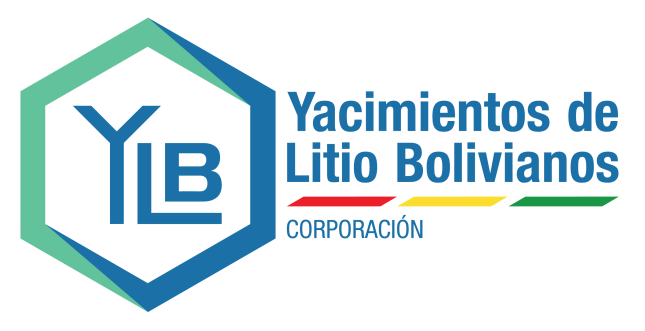 DIRECCION ADMINISTRATIVA FINANCIERA  UNIDAD DE PROCESOS ADMINISTRATIVOS PARTE IINFORMACIÓN GENERAL A LOS PROPONENTESSECCIÓN IGENERALIDADESNORMATIVA APLICABLE AL PROCESO DE CONTRATACIÓNEl proceso de contratación para la Adquisición de Bienes se rige por el Decreto Supremo N° 0181, de 28 de junio de 2009, de las Normas Básicas del Sistema de Administración de Bienes y Servicios (NB-SABS), sus modificaciones y el presente Documento Base de Contratación (DBC).PROPONENTES ELEGIBLESEn esta convocatoria podrán participar únicamente los siguientes proponentes:Personas naturales con capacidad de contratar.Empresas legalmente constituidas en Bolivia.Asociaciones Accidentales legalmente constituidas.Micro y Pequeñas Empresas - MyPES.Asociaciones de Pequeños Productores Urbanos y Rurales - APP.Organizaciones Económicas Campesinas – OECAS.Cooperativas (cuando su documento de constitución establezca su capacidad de ofertar bienes).Asociaciones Civiles Sin Fines de Lucro legalmente constituidas (cuando su documento de constitución establezca su capacidad de ofertar bienes).ACTIVIDADES ADMINISTRATIVAS PREVIAS A LA PRESENTACIÓN DE PROPUESTASInspección Previa “No corresponde”Consultas Escritas sobre el DBC “No corresponde”Reunión Informativa de Aclaración “No corresponde”GARANTÍASDe acuerdo con lo establecido en el Parágrafo II del Artículo 20 de las NB-SABS, el proponente decidirá el tipo de garantía a presentar entre: Boleta de Garantía, Garantía a Primer Requerimiento o Póliza de Seguro de Caución a Primer Requerimiento.La presentación de las garantías en sus diferentes tipos se realizará de manera física, conforme las condiciones establecidas en el presente DBC, independientemente de que la propuesta sea presentada electrónicamente o de manera física.  En el caso de propuestas electrónicas el proponente podrá optar por el depósito a la cuenta corriente fiscal dispuesta para el efecto por la entidad contratante, en remplazo de la Garantía de Seriedad de Propuesta o realizar la presentación de uno de los tipos de garantía establecidos en el presente sub numeral.Las garantías requeridas, de acuerdo con el objeto, son:Garantía de Seriedad de Propuesta. La entidad convocante, cuando lo requiera, podrá solicitar la presentación de la Garantía de Seriedad de Propuesta o depósito por este concepto, sólo para contrataciones con Precio Referencial mayor a Bs200.000.- (DOSCIENTOS MIL 00/100 BOLIVIANOS).En caso de contratación por ítems o lotes, la Garantía de Seriedad de Propuesta podrá ser solicitada, cuando el Precio Referencial del ítem o lote sea mayor a Bs200.000.- (DOSCIENTOS MIL 00/100 BOLIVIANOS). Garantía de Cumplimiento de Contrato. La entidad convocante solicitará la Garantía de Cumplimiento de Contrato equivalente al siete por ciento (7%) del monto del contrato. Cuando se tengan programados pagos parciales, en sustitución de la Garantía de Cumplimiento de Contrato, se podrá prever una retención del siete por ciento (7%) de cada pago.Las Micro y Pequeñas Empresas, Asociaciones de Pequeños Productores Urbanos y Rurales y Organizaciones Económicas Campesinas presentarán una Garantía de Cumplimiento de Contrato por un monto equivalente al tres y medio por ciento (3.5%) del valor del contrato o se hará una retención del tres y medio por ciento (3.5%) correspondiente a cada pago cuando se tengan previstos pagos parciales.La sustitución de la Garantía de Cumplimiento de contrato se realizará para Bienes con más de una entrega o Bienes de Provisión continua, conforme lo previsto en el inciso b) del parágrafo I del Artículo 21 de las NB-SABS. Garantía de Funcionamiento de Maquinaria y/o Equipo. La entidad convocante cuando considere necesario solicitará la Garantía de Funcionamiento de Maquinaria y/o Equipo hasta un máximo del uno punto cinco por ciento (1.5%) del monto del contrato. A solicitud del proveedor, el contratante podrá efectuar una retención del monto equivalente a la garantía solicitada.Garantía de Correcta Inversión de Anticipo. En caso de convenirse anticipo, el proponente deberá presentar una Garantía de Correcta Inversión de Anticipo, equivalente al cien por ciento (100%) del anticipo otorgado. El monto total del anticipo no deberá exceder el veinte por ciento (20%) del monto total del contrato. Ejecución de la Garantía de Seriedad de PropuestaEn caso de haberse solicitado la Garantía de Seriedad de Propuesta, ésta será ejecutada o el monto del depósito por este concepto se consolidará a favor de la entidad, cuando:  El proponente decida retirar su propuesta con posterioridad al plazo límite de presentación de propuestas.Se compruebe falsedad en la información declarada en el Formulario de Presentación de Propuesta (Formulario A-1).Para la formalización de la contratación, mediante Contrato u Orden de Compra, la documentación presentada por el proponente adjudicado, no respalde lo señalado en el Formulario de Presentación de Propuesta (Formulario A-1).El proponente adjudicado no presente para la formalización de la contratación, mediante Contrato u Orden de Compra uno o más documentos señalados en el Formulario de Presentación de Propuesta (Formulario A-1), salvo que hubiese justificado oportunamente el retraso por causas de fuerza mayor, caso fortuito u otras causas debidamente justificadas y aceptadas por la entidad. El proponente adjudicado desista, de manera expresa o tácita, de formalizar la contratación, mediante Contrato u Orden de Compra, en el plazo establecido, salvo por causas de fuerza mayor, caso fortuito u otras causas debidamente justificadas y aceptadas por la entidad.Devolución de la Garantía de Seriedad de PropuestaLa Garantía de Seriedad de Propuesta o el Depósito por este concepto, en caso de haberse solicitado, serán devueltos a los proponentes en un plazo no mayor a cinco (5) días hábiles, computables a partir del día siguiente hábil de la:Notificación con la Resolución de Declaratoria Desierta.Notificación de la Resolución que resuelve el Recurso Administrativo de Impugnación, si existiese Recurso Administrativo de Impugnación, en contrataciones con montos mayores a Bs200.000.- (DOSCIENTOS MIL 00/100 BOLIVIANOS).Comunicación del proponente rehusando aceptar la solicitud de la entidad convocante sobre la extensión del periodo de validez de propuestas.Notificación de la Resolución de Cancelación del Proceso de Contratación.Notificación de la Resolución de Anulación del Proceso de Contratación, cuando la anulación sea hasta antes de la publicación de la convocatoria.Formalización de la contratación, mediante Contrato u Orden de Compra con el proponente adjudicado.En caso del Depósito por concepto de Garantía de Seriedad de Propuesta, el mismo será devuelto a la cuenta que señale el proponente para el efecto. Dicha cuenta debe estar registrada en el RUPE.El tratamiento de ejecución y devolución de las Garantías de: Cumplimiento de Contrato, Correcta Inversión de Anticipo y Funcionamiento de Maquinaria y/o Equipo, se establecerá en el Contrato.RECHAZO Y DESCALIFICACIÓN DE PROPUESTASProcederá el rechazo de la propuesta cuando ésta fuese presentada fuera del plazo (fecha y hora) y/o en lugar diferente al establecido en el presente DBC.Las causales de descalificación son:Incumplimiento a la Declaración Jurada del Formulario de Presentación de Propuesta (Formulario A-1). Cuando la propuesta técnica y/o económica no cumpla con las condiciones establecidas en el presente DBC.Cuando la propuesta económica exceda el Precio Referencial.Cuando producto de la revisión aritmética de la propuesta económica establecida en el Formulario B-1, existiera una diferencia absoluta superior al dos por ciento (2%), entre el monto total de la propuesta y el monto revisado por el Responsable de Evaluación o la Comisión de Calificación.Cuando el período de validez de la propuesta, no se ajuste al plazo mínimo requerido establecido en el sub numeral 11.3 del presente DBC.Cuando el proponente no presente la Garantía de Seriedad de Propuesta, en contrataciones con Precio Referencial mayor a Bs200.000.- (DOSCIENTOS MIL 00/100 BOLIVIANOS), si ésta hubiese sido requerida.Cuando la Garantía de Seriedad de Propuesta o el Depósito por este concepto no cumpla con las condiciones establecidas en el presente DBC.Cuando el proponente presente dos o más alternativas en una misma propuesta.Cuando el proponente presente dos o más propuestas.Cuando la propuesta contenga textos entre líneas, borrones y tachaduras.Cuando la propuesta presente errores no subsanables.Si para la formalización de la contratación, la documentación presentada por el proponente adjudicado, no respalde lo señalado en el Formulario de Presentación de Propuesta (Formulario A-1).Si para la formalización de la contratación la documentación solicitada, no fuera presentada dentro del plazo establecido para su verificación; salvo ampliación de plazo solicitado por el proponente adjudicado y aceptada por la entidad de acuerdo a lo previsto en el sub numeral 23.1 del presente DBC.Cuando el proponente adjudicado desista de forma expresa o tácita de formalizar la contratación.La descalificación de propuestas deberá realizarse única y exclusivamente por las causales señaladas precedentemente.CRITERIOS DE SUBSANABILIDAD Y ERRORES NO SUBSANABLESSe deberán considerar como criterios de subsanabilidad, los siguientes:Cuando los requisitos, condiciones, documentos y formularios de la propuesta cumplan sustancialmente con lo solicitado en el presente DBC.Cuando los errores sean accidentales, accesorios o de forma y que no inciden en la validez y legalidad de la propuesta presentada.Cuando la propuesta no presente aquellas condiciones o requisitos que no estén claramente señalados en el presente DBC.Cuando el proponente oferte condiciones superiores a las requeridas en las Especificaciones Técnicas, siempre que estas condiciones no afecten el fin para el que fueron requeridas y/o se consideren beneficiosas para la Entidad.Los criterios señalados precedentemente no son limitativos, pudiendo el Responsable de Evaluación o la Comisión de Calificación considerar otros criterios de subsanabilidad.Cuando la propuesta contenga errores subsanables, éstos serán señalados en el Informe de Evaluación y Recomendación de Adjudicación o Declaratoria Desierta.Estos criterios podrán aplicarse también en la etapa de verificación de documentos para la formalización de la contratación.Se deberán considerar errores no subsanables, siendo objeto de descalificación, los siguientes:Ausencia de cualquier Formulario solicitado en el presente DBC, salvo: El Formulario de Condiciones Adicionales (Formulario C-2), cuando el Método de Selección y Adjudicación sea el Precio Evaluado más Bajo y;El Formulario de Propuesta Económica (Formulario B-1) cuando la propuesta sea presentada electrónicamente.Falta de firma del proponente en el Formulario de Presentación de Propuesta (Formulario A-1).Falta de la propuesta técnica o parte de ella.Falta de la propuesta económica o parte de ella.Falta de presentación de la Garantía de Seriedad de Propuesta, si esta hubiese sido solicitada.Cuando la Garantía de Seriedad de Propuesta fuese emitida en forma errónea o cuando el Depósito por este concepto fuese realizado en forma errónea.Cuando la Garantía de Seriedad de Propuesta sea girada o el Depósito por este concepto sea realizado por un monto menor al solicitado en el presente DBC, admitiéndose un margen de error que no supere el cero punto uno por ciento (0.1%).Cuando la Garantía de Seriedad de Propuesta sea girada por un plazo menor al solicitado en el presente DBC, admitiéndose un margen de error que no supere los dos (2) días calendario. Cuando se presente en fotocopia simple, el Formulario de Presentación de Propuesta (Formulario A-1) y/o la Garantía de Seriedad de Propuesta, si esta hubiese sido solicitada.DECLARATORIA DESIERTAEl RPA declarará desierta una convocatoria pública, de acuerdo con lo establecido en el Artículo 27 de las NB-SABS.CANCELACIÓN, SUSPENSIÓN Y ANULACIÓN DEL PROCESO DE CONTRATACIÓN	El proceso de contratación podrá ser cancelado, anulado o suspendido hasta antes de formalizar la contratación, mediante Contrato u Orden de Compra, a través de Resolución expresa, técnica y legalmente motivada, de acuerdo con lo establecido en el Artículo 28 de las NB-SABS y el Reglamento de Contrataciones con Apoyo de Medios Electrónicos.RESOLUCIONES RECURRIBLES	Los proponentes podrán interponer Recurso Administrativo de Impugnación, en procesos de contratación por montos mayores a Bs200.000.- (DOSCIENTOS MIL 00/100 BOLIVIANOS), únicamente contra las resoluciones establecidas en el inciso b) del parágrafo I del Artículo 90 de las NB-SABS; siempre que las mismas afecten, lesionen o puedan causar perjuicio a sus legítimos intereses, de acuerdo con lo regulado en el Capítulo VII del Título I de las NB-SABS.SECCIÓN IIPREPARACIÓN DE LAS PROPUESTASPREPARACIÓN DE PROPUESTASLas propuestas deben ser elaboradas conforme a los requisitos y condiciones establecidos en el presente DBC, utilizando los formularios incluidos en Anexos y su envió será a través de medios físicos o por medio de la plataforma informática habilitada en el RUPE.DOCUMENTOS QUE DEBE PRESENTAR EL PROPONENTETodos los Formularios de la propuesta, solicitados en el presente DBC, se constituirán en Declaraciones Juradas.Los documentos que deben presentar los proponentes son:Formulario de Presentación de Propuesta (Formulario A-1). En el caso de presentación electrónica de propuestas este formulario deberá consignar la firma (documento escaneado o documento firmado digitalmente). Formulario de Identificación del Proponente (Formulario A-2a o Formulario A-2b). Formulario de Propuesta Económica (Formulario B-1) o registrar la información de su propuesta económica en la plataforma informática del RUPE. Cuando se envíe la propuesta con el uso de medios electrónicos el proponente no deberá adjuntar el Formulario de Propuesta Económica (Formulario B-1) escaneado y si éste hubiese sido enviado mediante el sistema, no será considerado en la evaluación.Formulario de Especificaciones Técnicas (Formulario C-1); y cuando corresponda el Formulario de Condiciones Adicionales (Formulario C-2).En caso de requerirse la Garantía de Seriedad de Propuesta, ésta deberá ser presentada en original, equivalente al uno por ciento (1%) del Precio Referencial de la contratación, con una vigencia de sesenta (60) días calendario y que cumpla con las características de renovable, irrevocable y de ejecución inmediata, emitida a nombre de la entidad convocante. En caso de la presentación electrónica de propuestas, se podrá hacer uso del Depósito por concepto de Garantía de Seriedad de Propuesta.En el caso de Asociaciones Accidentales, los documentos deberán presentarse diferenciando los que corresponden a la Asociación y los que corresponden a cada asociado.La documentación conjunta a presentar, es la siguiente:Formulario de Presentación de Propuesta (Formulario A-1).Formulario de Identificación del Proponente (Formulario A-2c).Formulario de Propuesta Económica (Formulario B-1) o registrar la información de su propuesta económica en la plataforma informática del RUPE. Cuando se envíe la propuesta con el uso de medios electrónicos el proponente no deberá adjuntar el Formulario de Propuesta Económica (Formulario B-1) escaneado y si éste hubiese sido enviado mediante el sistema, no será considerado en la evaluación.Formulario de Especificaciones Técnicas (Formulario C-1); y cuando corresponda el Formulario de Condiciones Adicionales (Formulario C-2).En caso de requerirse la Garantía de Seriedad de Propuesta, ésta deberá ser presentada en original, equivalente al uno por ciento (1%) del Precio Referencial de la contratación, con una vigencia de sesenta (60) días calendario. Esta Garantía podrá ser presentada por una o más empresas que conforman la Asociación. En caso de la presentación electrónica de propuestas, se podrá hacer uso del Depósito por concepto de Garantía de Seriedad de Propuesta. El Depósito puede ser realizado por una o más empresas que conforman la Asociación Accidental.Cada asociado, en forma independiente, deberá presentar el Formulario de Identificación de Integrantes de la Asociación Accidental (Formulario A-2d).La propuesta deberá tener una validez no menor a treinta (30) días calendario, desde la fecha fijada para la apertura de propuestas.PROPUESTA PARA ADJUDICACIONES POR ÍTEMS o lotes Cuando un proponente presente su propuesta para más de un ítem o lote, deberá presentar una sola vez la documentación legal y administrativa, y una propuesta técnica y económica para cada ítem o lote.La Garantía de Seriedad de Propuesta podrá ser presentada por el total de Ítems al que se presente el proponente o por cada Ítem. El Depósito por concepto de Garantía de Seriedad de Propuesta deberá ser realizado por el total de ítems o lotes al que se presente el proponente.SECCIÓN IIIPRESENTACIÓN, SUBASTA Y APERTURA DE PROPUESTASPRESENTACIÓN DE PROPUESTASForma de presentación física “No aplica presentación física de propuesta para la subasta electrónica”.“No aplica presentación física de propuesta para la subasta electrónica”.“No aplica presentación física de propuesta para la subasta electrónica”.“No aplica presentación física de propuesta para la subasta electrónica”.Plazo y lugar de presentación física“No aplica presentación física de propuesta para la subasta electrónica”.“No aplica presentación física de propuesta para la subasta electrónica”.Modificaciones y retiro de propuestas físicas“No aplica presentación física de propuesta para la subasta electrónica”.“No aplica presentación física de propuesta para la subasta electrónica”.“No aplica presentación física de propuesta para la subasta electrónica”.Forma de presentación electrónica de propuestaEl Proponente debe autentificarse mediante sus credenciales de acceso al RUPE y seleccionar el proceso de contratación en el que desea participar según el CUCE.Una vez ingresado a la sección para la presentación de propuestas debe verificar los datos generales consignados y registrar la información establecida en el numeral 11 del presente DBC, así como el registro de los márgenes de preferencia si corresponden. Todos los documentos enviados y la información de precios registrados son encriptados por el sistema y no podrán ser visualizados hasta que se realice la apertura de propuestas en la fecha y hora establecida en el cronograma de plazos del DBC.El proponente deberá aceptar las condiciones del sistema para la presentación de propuestas electrónicas y enviar su propuesta.Cuando en la presentación de propuestas electrónicas se haya considerado utilizar la Garantía de Seriedad de Propuesta, esta deberá ser presentada en sobre cerrado y con cinta adhesiva transparente sobre las firmas y sellos, dirigido a la entidad convocante, citando el Número de Proceso, el Código Único de Contrataciones Estatales (CUCE) y el objeto de la Convocatoria.Cuando en la presentación de propuestas electrónicas se haya considerado utilizar el depósito por concepto de Garantía de Seriedad de Propuesta, el proponente estará habilitado a registrar la información del Depósito en su propuesta después de las dos (2) horas de realizado el mismo, por lo que deberá tomar los recaudos necesarios en relación al plazo de cierre para presentación de propuestas. Plazo, lugar y medio de presentaciónLas propuestas electrónicas deberán ser registradas dentro del plazo (fecha y hora) fijado en el presente DBC. Se considerará que el proponente ha presentado su propuesta dentro del plazo, siempre y cuando:Esta haya sido enviada antes del vencimiento del cierre del plazo de presentación de propuestas y;La Garantía de Seriedad de Propuesta haya ingresado al recinto en el que se registra la presentación de propuestas, hasta la fecha y hora límite para la presentación de propuestas. Las garantías podrán ser entregadas en persona o por correo certificado (Courier). En ambos casos, el proponente es responsable de que su garantía sea presentada dentro el plazo establecido.La presentación de propuestas electrónicas se realizará a través del RUPE.Modificaciones y retiro de propuestas electrónicasLas propuestas electrónicas presentadas sólo podrán modificarse antes del plazo límite establecido para el cierre de presentación de propuestas.Para este propósito, el proponente deberá ingresar a la plataforma informática para la presentación de propuestas y efectuar el retiro de su propuesta a efectos de modificarla, ampliarla y/o subsanarla.La devolución de la Garantía de Seriedad de Propuesta será solicitada por el proponente por escrito. La entidad procederá con la devolución bajo constancia escrita y liberándose de cualquier responsabilidad. En caso del depósito, su devolución se realizará de conformidad con lo previsto en el reglamento de uso de medios electrónicos. El proponente que haya retirado su propuesta podrá realizar la presentación de una nueva propuesta, hasta antes del plazo límite para el cierre de presentación, establecido en el cronograma de plazos del DBC.Vencidos los plazos, las propuestas no podrán ser retiradas, modificadas o alteradas de manera alguna.SUBASTA ELECTRÓNICA Programación, Duración y ResultadosDe manera previa a la apertura de propuestas e inmediatamente después del cierre del plazo de presentación de propuesta se realizará la subasta electrónica de conformidad con los plazos (fecha y hora) establecidos en el presente DBC.El tiempo de la etapa de puja deberá tener una duración mínima de 30 minutos y máxima 120 minutos por proceso de contratación, de acuerdo con el tiempo definido en el cronograma del proceso de contratación.Concluida la etapa de la puja, el sistema emitirá un Reporte Electrónico, mismo que será descargado por la entidad cuando se haga efectiva la apertura de propuestas. ProcedimientoDurante la etapa de puja no se conocerá la identidad de los proponentes, ni el valor de la propuesta económica inicial, ni posteriores propuestas de los otros proponentes efectivizadas mediante los lances que se realicen.El precio inicial que se consigne a momento de realizar el envío de la propuesta, deberá considerar un valor que sea igual o menor al precio referencial.Se utilizarán semáforos durante la etapa de la puja. El color verde identificará a la propuesta con el precio más bajo; el color rojo identificará a todas aquellas propuesta que se encuentren por encima del precio más bajo.La realización de lances permitirá la reubicación automática de propuestas en la etapa de la puja. El proponente tiene la opción de actualizar el tablero en cualquier momento para ver si su propuesta fue mejorada o no.El proponente no conocerá el minuto exacto de cierre. El sistema contará con un periodo de gracia aleatorio con un rango de cierre no mayor a 10 minutos. Cuando concluya el periodo de gracia adicional, el sistema cerrará automáticamente la etapa de la puja con los valores de los lances registrados hasta ese momento.Condiciones para la realización de la subastaLa subasta será realizada aun así se hubiera registrado una sola propuesta en el sistema. Para tal efecto el proponente no conocerá si existen otros proponentes, por lo que su precio inicial consignado ha momento de realizar el envío de la propuesta, aparecerá en color rojo hasta que realice su primer lance.Culminado el plazo para la subasta, el sistema generará el reporte electrónico de precios, sin perjuicio de que el proponente haya o no realizado algún lance y la entidad convocante descargará la información de la propuesta de conformidad con los procedimientos para la apertura y posteriormente efectuará la evaluación técnica.APERTURA DE PROPUESTASInmediatamente después del cierre del plazo de presentación de propuestas o del cierre de la subasta si esta hubiera sido programada, el Responsable de Evaluación o la Comisión de Calificación, procederá a la apertura de las propuestas en la fecha, hora y lugar señalados en el presente DBC, donde se dará lectura de los precios ofertados y se verificará los documentos presentados por los proponentes, aplicando la metodología PRESENTÓ/NO PRESENTÓ, utilizando el Formulario V-1.El Acto de Apertura será continuo y sin interrupción, donde se permitirá la participación de los proponentes o sus representantes, así como los representantes de la sociedad que quieran participar, de manera presencial o virtual según las direcciones (links) establecidos en la convocatoria.El acto se efectuará así se hubiese recibido una sola propuesta. En caso de no existir propuestas, el Responsable de Evaluación o la Comisión de Calificación suspenderá el acto de apertura y recomendará al RPA, que la convocatoria sea declarada desierta.Acto de Apertura 	El acto de apertura comprenderá:Lectura de la información sobre el objeto de la contratación, las publicaciones realizadas y la nómina de las propuestas físicas presentadas y rechazadas, según el Acta de Recepción.Apertura de todas las propuestas físicas y/o electrónicas recibidas dentro del plazo, para su registro en el Acta de Apertura. En el caso de las propuestas electrónicas se deberá realizar la apertura física del sobre que contenga la Garantía de Seriedad de Propuesta, salvo se haya optado por el Depósito por este concepto. Una vez realizada la apertura electrónica, todas las propuestas presentadas serán automáticamente desencriptadas por el sistema, para permitir a la entidad pública conocer la identidad de los proponentes y realizar la descarga de los documentos enviados por el proponente y el reporte electrónico de precios.En caso de procesos de contratación por ítems o lotes deberá descargar los documentos consignados en cada ítem o lote. En relación a las propuestas electrónicas el sistema almacenará la fecha y hora de la apertura electrónica, así como la fecha y hora de la descarga de cada uno de los documentos enviados por el proponente.Dar a conocer públicamente el nombre de los proponentes y el precio total de sus propuestas económicas. 	En el caso de adjudicaciones por ítems o lotes, se dará a conocer el precio de las propuestas económicas de cada ítem o lote.Verificación de los documentos presentados por los proponentes, aplicando la metodología PRESENTÓ/NO PRESENTÓ, del Formulario V-1. En caso de adjudicaciones por ítem o lote se deberá registrar un Formulario V-1 por cada ítem o lote. El Responsable de Evaluación o la Comisión de Calificación, procederá a rubricar todas las páginas de cada propuesta original, excepto la Garantía de Seriedad de Propuesta y las propuestas electrónicas descargadas del sistema.	Cuando no se ubique algún formulario o documento requerido en el presente DBC, el Responsable de Evaluación o a Comisión de Calificación podrá solicitar al representante del proponente, señalar el lugar que dicho documento o información ocupa en la propuesta física o electrónica o aceptar la falta del mismo, sin poder incluirlo. En ausencia del proponente o su representante, se registrará tal hecho en el Acta de Apertura.Registro, en el Formulario V–2, del nombre del proponente y del monto total de su propuesta económica.	En caso de adjudicaciones por ítems o lotes se deberá registrar un Formulario V-2 por cada ítem o lote.	En las propuestas físicas, cuando existan diferencias entre el monto literal y numeral de la propuesta económica, prevalecerá el literal sobre el numeral.	En caso de Subasta Electrónica no se realizará el registro del Formulario V-2 debiendo en su lugar descargarse el Reporte Electrónico.Elaboración del Acta de Apertura, consignando tanto las propuestas presentadas de forma electrónica como aquellas presentadas de forma física, la que deberá ser suscrita por el Responsable de Evaluación o por todos los integrantes de la Comisión de Calificación y por los representantes de los proponentes asistentes que deseen hacerlo, a quienes se les deberá entregar una copia o fotocopia del Acta. 	Los proponentes que tengan observaciones deberán hacer constar las mismas en el Acta.Durante el Acto de Apertura de propuestas no se descalificará a ningún proponente, siendo esta una atribución del Responsable de Evaluación o de la Comisión de Calificación en el proceso de evaluación.El Responsable de Evaluación o los integrantes de la Comisión de Calificación y los asistentes deberán abstenerse de emitir criterios o juicios de valor sobre el contenido de las propuestas.Concluido el Acto de Apertura, la nómina de proponentes será remitida, por el Responsable de Evaluación o la Comisión de Calificación al RPA en forma inmediata, para efectos de eventual excusa.SECCIÓN IVEVALUACIÓN Y ADJUDICACIÓNEVALUACIÓN DE PROPUESTAS	La entidad convocante, para la evaluación de propuestas podrá aplicar uno de los siguientes Métodos de Selección y Adjudicación:Precio Evaluado Más Bajo.Calidad, Propuesta Técnica y Costo.Calidad.EVALUACIÓN PRELIMINARConcluido el acto de apertura, en sesión reservada, el Responsable de Evaluación o la Comisión de Calificación, determinará si las propuestas continúan o se descalifican, verificando el cumplimiento sustancial y la validez de los Formularios de la Propuesta, así como de la Garantía de Seriedad de Propuesta o deposito por este concepto, utilizando el Formulario V-1 correspondiente.En caso de las propuestas presentadas mediante el uso de medios electrónicos, adicionalmente se debe efectuar la validación de la Firma Digital de aquellas propuestas que no consignen la firma escaneada en el Formulario A-1 a efectos de verificar que dicho documento ha sido firmado digitalmente. El Responsable de Evaluación o la Comisión de Calificación deberá utilizar las herramientas informáticas que disponga el sistema, la entidad pública o la disponible en el siguiente sitio web: validar.firmadigital.bo.MÉTODO DE SELECCIÓN Y ADJUDICACIÓN PRECIO EVALUADO MÁS BAJOEvaluación de la Propuesta EconómicaReporte electrónicoEl sistema realizará automáticamente el cálculo del valor en relación a los factores de ajuste que el proponente haya declarado al momento de registrar su propuesta. El Reporte Electrónico establecerá los resultados de la subasta consignando la información relacionada con:El valor real de la propuesta;Los factores de ajuste previstos en el inciso a) del parágrafo I del Artículo 30 y del Artículo 31 de las NB-SABS, si corresponde;El factor de ajuste final y;El precio ajustado.El sistema elaborará el Reporte Electrónicos de Precios, mismo que consignará el orden de prelación de las propuestas económicas e identificará a la propuesta con el Precio Evaluado más Bajo. En caso de subasta no se realizará el registro del Formulario V-2 ni del formulario V-2a.Determinación de la Propuesta con el Precio Evaluado Más BajoPara el caso de adjudicación por ítems: Del Reporte Electrónico se seleccionará la propuesta con el menor valor, el cual corresponderá al Precio Evaluado Más Bajo.Para el caso de adjudicación por Lotes o por el Total: Del Reporte Electrónico que consigne la sumatoria de los precios ajustados se seleccionará la propuesta con el menor valor, el cual corresponderá al Precio Evaluado Más Bajo.Evaluación de la Propuesta TécnicaLa propuesta con el Precio Evaluado Más Bajo, se someterá a la evaluación de la propuesta técnica, verificando la información contenida en el Formulario C-1, aplicando la metodología CUMPLE/NO CUMPLE utilizando el Formulario V-3. En caso de cumplir se recomendará su adjudicación, cuyo monto adjudicado corresponderá al valor real de la propuesta consignado en el Reporte Electrónico. Caso contrario se procederá a su descalificación y a la evaluación de la segunda propuesta con el Precio Evaluado Más Bajo, incluida en el Reporte Electrónico, y así sucesivamente.MÉTODO DE SELECCIÓN Y ADJUDICACIÓN CALIDAD, PROPUESTA TÉCNICA Y COSTO “No aplica este Método”MÉTODO DE SELECCIÓN Y ADJUDICACIÓN CALIDAD “No aplica este Método”CONTENIDO DEL INFORME DE EVALUACIÓN Y RECOMENDACIÓNEl Informe de Evaluación y Recomendación de Adjudicación o Declaratoria Desierta, deberá contener mínimamente lo siguiente:Nómina de los proponentes.Cuadros de Evaluación.Detalle de errores subsanables, cuando corresponda.Causales para la descalificación de propuestas, cuando corresponda.Recomendación de Adjudicación o Declaratoria Desierta.Otros aspectos que el Responsable de Evaluación o la Comisión de Calificación considere pertinentes.ADJUDICACIÓN O DECLARATORIA DESIERTAEl RPA, recibido el Informe de Evaluación y Recomendación de Adjudicación o Declaratoria Desierta y dentro del plazo fijado en el cronograma de plazos, emitirá la Adjudicación o Declaratoria Desierta.En caso de que el RPA solicite al Responsable de Evaluación o la Comisión de Calificación la complementación o sustentación del informe, podrá autorizar la modificación del cronograma de plazos a partir de la fecha establecida para la emisión de la Adjudicación o Declaratoria Desierta. El nuevo cronograma de plazos deberá ser publicado en el SICOES.		Si el RPA, recibida la complementación o sustentación del Informe de Evaluación y Recomendación de Adjudicación o Declaratoria Desierta, decidiera bajo su exclusiva responsabilidad, apartarse de la recomendación, deberá elaborar un informe fundamentado dirigido a la MAE y a la Contraloría General del Estado.Para contrataciones mayores a Bs200.000 (DOSCIENTOS MIL 00/100 BOLIVIANOS), el RPA deberá adjudicar o declarar desierta la contratación, mediante Resolución expresa, para contrataciones menores o iguales a dicho monto la entidad determinará el documento de adjudicación o declaratoria desierta.El Documento o Resolución de Adjudicación o Declaratoria Desierta será motivada y contendrá mínimamente la siguiente información:Nómina de los participantes y precios ofertados.Los resultados de la calificación.Identificación del (de los) proponente (s) adjudicado (s), cuando corresponda.Causales de descalificación, cuando corresponda.Lista de propuestas rechazadas, cuando corresponda.Causales de Declaratoria Desierta, cuando corresponda.El Documento o Resolución de Adjudicación o Declaratoria Desierta será notificada a los proponentes de acuerdo con lo establecido en el Artículo 51 de las NB-SABS. La notificación, deberá incluir copia de la Resolución y del Informe de Evaluación y Recomendación de Adjudicación o Declaratoria Desierta. En contrataciones hasta Bs200.000 (DOSCIENTOS MIL 00/100 BOLIVIANOS), el documento de adjudicación o declaratoria desierta deberá ser publicado en el SICOES, para efectos de comunicación. SECCIÓN VSUSCRIPCIÓN Y MODIFICACIONES AL CONTRATOFORMALIZACIÓN DE LA CONTRATACIÓNLa entidad convocante deberá establecer el plazo de entrega de documentos, que no deberá ser menor a cuatro (4) días hábiles, para contrataciones hasta Bs200.000.- (DOSCIENTOS MIL 00/100 BOLIVIANOS), computables a partir del día siguiente hábil de su notificación y para contrataciones mayores a Bs200.000.- (DOSCIENTOS MIL 00/100 BOLIVIANOS), el plazo de entrega de documentos será computable a partir del día siguiente hábil al vencimiento del plazo para la interposición de Recursos Administrativos de Impugnación.Si el proponente adjudicado presentase los documentos antes del plazo otorgado, el proceso deberá continuar.	En caso que el proponente adjudicado justifique, oportunamente, el retraso en la presentación de uno o más documentos requeridos para la formalización de la contratación, por causas de fuerza mayor, caso fortuito u otras causas debidamente justificadas y aceptadas por la entidad, se deberá ampliar el plazo de presentación de documentos.El proponente adjudicado deberá presentar, para la formalización de la contratación, mediante Contrato u Orden de Compra, los originales o fotocopias legalizadas de los documentos señalados en el Formulario de Presentación de Propuesta (Formulario A-1), excepto aquella documentación cuya información se encuentre consignada en el Certificado del RUPE.En caso de convenirse anticipo, el proponente adjudicado deberá presentar la Garantía de Correcta Inversión de Anticipo, equivalente al cien por ciento (100%) del anticipo solicitado, dentro de los plazos previstos en el Contrato. 		Las Entidades Públicas deberán verificar la autenticidad del Certificado RUPE presentado por el proponente adjudicado, ingresando el código de verificación del Certificado en el SICOES.Cuando el proponente adjudicado desista de forma expresa o tácita de formalizar la contratación, mediante Contrato u Orden de Compra, su propuesta será descalificada, procediéndose a la revisión de la siguiente propuesta mejor evaluada. En caso de que la justificación del desistimiento no sea por causas de fuerza mayor, caso fortuito u otras causas debidamente justificadas y aceptadas por la entidad, además, se consolidará el deposito o se ejecutará la Garantía de Seriedad de Propuesta, si esta hubiese sido solicitada y se informará al SICOES, en cumplimiento al inciso c) del Artículo 49 de las NB-SABS.  El desistimiento expreso se efectivizará con la recepción de la carta de desistimiento remitida por el proponente adjudicado. El desistimiento tácito se efectivizará una vez concluido el plazo de presentación de documentos para la formalización de la contratación, sin que el proponente adjudicado haya justificado su retraso. 	Si la entidad notificara la adjudicación vencido el plazo de la validez de la propuesta, el proponente adjudicado podrá expresar su voluntad de continuar con el proceso de contratación; en caso de no pronunciarse o rechazar de manera expresa la adjudicación se efectivizará la descalificación de la propuesta por desistimiento, no correspondiendo su registro en el SICOES como impedido.		Si producto de la revisión efectuada para la formalización de la contratación los documentos presentados por el adjudicado no cumplan con las condiciones requeridas, no se considerará desistimiento, por lo que no corresponde el registro en el SICOES como impedido; sin embargo, corresponderá la descalificación de la propuesta y la consolidación del depósito o la ejecución de la Garantía de Seriedad de Propuesta, si esta hubiese sido solicitada.En los casos que se necesite ampliar plazos, el RPA deberá autorizar la modificación del cronograma de plazos a partir de la fecha de emisión del documento de adjudicación.MODIFICACIONES AL CONTRATOEl contrato podrá ser modificado mediante Contrato Modificatorio cuando la modificación a ser introducida afecte el alcance, monto y/o plazo del contrato sin dar lugar al incremento de los precios unitarios, conforme lo previsto en el inciso a) del Artículo 89 de las NB-SABS. Se podrán realizar uno o varios contratos modificatorios, que sumados no deberán exceder el diez por ciento (10%) del monto del contrato principal.SUBCONTRATACIÓNCuando la entidad haya definido la posibilidad de la subcontratación y el proponente lo haya previsto en su propuesta, el proveedor podrá realizar las subcontrataciones necesarias hasta el veinticinco por ciento (25%) del monto total del contrato, que le permitan dar cumplimiento a la ejecución del mismo, conforme lo establece el Artículo 87 Bis de las NB-SABS.ENTREGA DE BIENES	La entrega de bienes deberá efectuarse cumpliendo con las condiciones técnicas, establecidas en el Contrato suscrito y de sus partes integrantes u Orden de Compra y propuesta adjudicada, sujetas a la conformidad por el Responsable de Recepción o la Comisión de Recepción de la entidad contratante.CIERRE DEL CONTRATO Y PAGOEl cierre del contrato procederá ante la terminación por cumplimiento o por Resolución de Contrato, conforme las previsiones establecidas en el contrato.En caso de terminación por cumplimiento, una vez concluida la liquidación del contrato, la entidad deberá emitir el Certificado de Cumplimiento de Contrato.Cuando la contratación se hubiese formalizado, mediante una Orden de Compra y una vez efectuada la Recepción, la entidad deberá emitir el Certificado de Cumplimiento de la Orden de Compra. Los pagos se realizarán previa recepción y conformidad de los bienes a la entidad contratante y la emisión de la factura por el proveedor.En las contrataciones de personas naturales, en ausencia de la nota fiscal (factura), la entidad convocante deberá retener los montos de obligaciones tributarias, para su posterior pago al Servicio de Impuestos Nacionales.GLOSARIO DE TÉRMINOSBienes Recurrentes: Son bienes que la entidad requiere de manera ininterrumpida para el cumplimiento de sus funciones.Certificado de Cumplimiento de Contrato u Orden de Compra: Se define, como el documento extendido por la entidad contratante en favor del Contratista, que oficializa el cumplimiento del Contrato u Orden de Compra; deberá contener como mínimo los siguientes datos: objeto de la contratación, monto de la contratación y plazo de entrega.Contratante: Se designa a la persona o institución de derecho público que una vez realizada la convocatoria pública y adjudicada la adquisición, se convierte en parte contractual del mismo.Convocante: Se designa a la persona o institución de derecho público que requiere la adquisición de bienes y realiza la convocatoria pública.Desistimiento: Renuncia expresa o tácita por voluntad del proponente adjudicado, de formalizar la contratación, que no es consecuencia de causas de fuerza mayor y/o caso fortuito. Monto del Contrato: Es el precio establecido en la Nota o Resolución de Adjudicación, plasmado en el Contrato que puede ser modificado con posterioridad de conformidad con las disposiciones del Contrato.Proponente: Es la persona natural o jurídica que muestra interés en participar en el proceso de contratación.  PARTE II INFORMACIÓN TÉCNICA DE LA CONTRATACIÓNCONVOCATORIA Y DATOS GENERALES DE LA CONTRATACIÓNCRONOGRAMA DE PLAZOSEl proceso de contratación se sujetará al siguiente Cronograma de Plazos:ESPECIFICACIONES TÉCNICAS Y CONDICIONES TÉCNICAS REQUERIDAS DEL BIEN Las especificaciones técnicas requeridas, son:PARTE IIIANEXO 1FORMULARIO A-1PRESENTACIÓN DE PROPUESTA (Para Personas Naturales, Empresas o Asociaciones Accidentales)A nombre de (Nombre del proponente) a la cual represento, remito la presente propuesta, declarando expresamente mi conformidad y compromiso de cumplimiento, conforme con los siguientes puntos:I.- De las Condiciones del ProcesoDeclaro cumplir estrictamente la normativa de la Ley N° 1178, de Administración y Control Gubernamentales, lo establecido en las NB-SABS y el presente DBC.Declaro no tener conflicto de intereses para el presente proceso de contratación.Declaro, que como proponente, no me encuentro en las causales de impedimento, establecidas en el Artículo 43 de las NB-SABS, para participar en el proceso de contratación.Declaro y garantizo haber examinado el DBC, así como los Formularios para la presentación de la propuesta, aceptando sin reservas todas las estipulaciones en dichos documentos y la adhesión al texto del contrato.Declaro respetar el desempeño de los servidores públicos asignados, por la entidad convocante al proceso de contratación y no incurrir en relacionamiento que no sea a través de medio escrito, salvo en los actos de carácter público y exceptuando las consultas efectuadas al encargado de atender consultas, de manera previa a la presentación de propuestas. Declaro la veracidad de toda la información proporcionada y autorizo mediante la presente, para que en caso de ser adjudicado, cualquier persona natural o jurídica, suministre a los representantes autorizados de la entidad convocante, toda la información que requieran para verificar la documentación que presento. En caso de comprobarse falsedad en la misma, la entidad convocante tiene el derecho a descalificar la presente propuesta y consolidar el monto del Depósito o ejecutar la Garantía de Seriedad de Propuesta si ésta fuese presentada, sin perjuicio de lo dispuesto en normativa específica.Declaro la autenticidad de las garantías presentadas en el proceso de contratación, autorizando su verificación en las instancias correspondientes.Me comprometo a denunciar, posibles actos de corrupción en el presente proceso de contratación, en el marco de lo dispuesto por la Ley N° 974 de Unidades de Transparencia.Acepto a sola firma de este documento que todos los Formularios presentados se tienen por suscritos.II.- De la Presentación de DocumentosEn caso de ser adjudicado, para la formalización de la contratación, me comprometo a presentar la siguiente documentación en original o fotocopia legalizada, salvo aquella documentación cuya información se encuentre consignada en el certificado del RUPE, aceptando que el incumplimiento es causal de descalificación de la propuesta. En caso de Asociaciones Accidentales, la documentación conjunta a presentar es la señalada en los incisos: a), e), h) y k).Certificado del RUPE que respalde la información declarada en la propuesta. Carnet de Identidad para personas naturales.Documento de Constitución de la empresa. Matricula de Comercio actualizada, excepto para proponentes cuya normativa legal inherente a su constitución así lo prevea. Poder General Amplio y Suficiente del Representante Legal del proponente con facultades para presentar propuestas y suscribir contratos, inscrito en el Registro de Comercio, esta inscripción podrá exceptuarse para otros proponentes cuya normativa legal inherente a su constitución así lo prevea. Aquellas Empresas Unipersonales que no acrediten a un Representante Legal, no deberán presentar este Poder.Certificado de inscripción en el Padrón Nacional de Contribuyentes (NIT) válido y activo, salvo lo previsto en el subnumeral 27.4 del presente DBC.Certificado de No Adeudo por Contribuciones al Seguro Social Obligatorio de largo plazo y al Sistema Integral de Pensiones, excepto personas naturales. En el caso de empresas unipersonales, que no cuenten con dependientes, deberá presentar el Formulario de Inscripción de Empresas Unipersonales sin Dependientes - FIEUD.Garantía de Cumplimiento de Contrato equivalente al siete por ciento (7%) del monto del contrato. En el caso de Asociaciones Accidentales esta garantía podrá ser presentada por una o más empresas que conforman la Asociación, siempre y cuando cumpla con las características de renovable, irrevocable y de ejecución inmediata, emitida a nombre de la entidad convocante. Cuando se tengan programados pagos parciales, en sustitución de esta garantía, se podrá prever una retención del siete por ciento (7%) de cada pago (en caso que la formalización de la contratación sea mediante Contrato). Certificado que acredite la condición de MyPE, OECA o APP (cuando el proponente hubiese declarado esta condición).Certificación del Costo Bruto de Producción o Certificación de bienes producidos en el País independientemente del origen de los insumos (cuando el proponente hubiese solicitado la aplicación del margen de preferencia).Testimonio de Contrato de Asociación Accidental.(La entidad contratante deberá especificar la documentación requerida en las especificaciones técnicas y/o condiciones técnicas, o caso contrario suprimir el inciso).(Firma del proponente, propietario o representante legal del proponente) (Nombre completo)FORMULARIO A-2aIDENTIFICACIÓN DEL PROPONENTE (Para Personas Naturales)FORMULARIO A-2bIDENTIFICACIÓN DEL PROPONENTE(Para Empresas)En caso de Cooperativas y Asociaciones Civiles sin Fines de Lucro deberá llenar los datos que corresponda, según su naturaleza institucional. Las Cooperativas y Asociaciones Civiles sin Fines no requieren estar inscritas en el registro de comercio, ni que sus representantes estén inscritos en el referido registro.FORMULARIO A-2cIDENTIFICACIÓN DEL PROPONENTE(Para Asociaciones Accidentales)FORMULARIO A-2dIDENTIFICACIÓN DE INTEGRANTES DE LA ASOCIACIÓN ACCIDENTALEn el caso de que la Asociación Accidental esté conformada por una Cooperativa o Asociación Civil Sin Fin de Lucro no deberá ser llenada la información respecto a la Matrícula de Comercio. Las Cooperativas y Asociaciones Civiles sin Fines no requieren estar inscritas en el registro de comercio.FORMULARIO B-1PROPUESTA ECONÓMICA(Formato para Adjudicación por Ítems o por el Total)Este formulario debe ser utilizado únicamente para la presentación de propuestas por medios físicos mediante sobre cerrado.En caso de que se envíe este Formulario escaneado mediante el sistema, el mismo no será considerado en la evaluación.(*) El proponente solo podrá seleccionar uno de los tres márgenes de preferencia. En caso de no marcar una de las tres opciones se entenderá por no solicitado el Margen de Preferencia.FORMULARIO C-1ESPECIFICACIONES TÉCNICASNota: En caso que la contratación se efectué por ítem o lotes, se deberá repetir el cuadro para cada ítem o lote.(*) La Entidad Convocante deberá incluir las Especificaciones Técnicas y Condiciones Técnicas señaladas en el Numeral 30 del presente DBC. (**) El proponente podrá ofertar características superiores a las solicitadas en el presente Formulario, que mejoren la calidad del bien o bienes ofertados, siempre que estas características fuesen beneficiosas para la entidad y/o no afecten para el fin que fue requerido.(***) En caso de que la entidad considere necesario que la propuesta identifique la marca, el modelo y el origen del producto, podrá requerir que el proponente especifique esos datos en su propuesta. Estos datos no se constituyen en factores de evaluación, no siendo objeto de descalificación la marca/modelo o el país de origen. ANEXO 2FORMULARIOS REFERENCIALES DE APOYOFORMULARIO V-1EVALUACIÓN PRELIMINAR(*) En caso de subasta no se requerirá la presentación del Formulario B-1FORMULARIO Nº V-2EVALUACIÓN DE LA PROPUESTA ECONÓMICA  (Formato para Adjudicación por ítems)(En caso que la contratación se efectué por ítems, se deberá repetir el cuadro para cada ítem)(Este formulario no aplica para subasta electrónica)(*) En caso de no evidenciarse errores aritméticos el monto leído de la propuesta (pp) debe trasladarse a la casilla monto ajustado por revisión aritmética (MAPRA)(**) En el caso de propuestas físicas se deberán registrar los datos de conformidad a los formularios de presentación de propuestas. En caso de propuestas electrónicas, se deberán registrar los datos de conformidad con el reporte electrónico de precios.FORMULARIO Nº V-2EVALUACIÓN DE LA PROPUESTA ECONÓMICA  (Formato para Adjudicación por Lotes o total)(En caso que la contratación se efectué por lotes, se deberá repetir el cuadro para cada lote)(Este formulario no aplica para subasta electrónica)(*) En caso de no evidenciarse errores aritméticos el monto leído de la propuesta (pp) debe trasladarse a la casilla monto ajustado por revisión aritmética (MAPRA)(**) En el caso de propuestas físicas se deberán registrar los datos de conformidad a los formularios de presentación de propuestas. En caso de propuestas electrónicas, se deberán registrar los datos de conformidad con el reporte electrónico de preciosFORMULARIO Nº V-2aEVALUACIÓN DE LA PROPUESTA ECONÓMICA  (Este formulario no aplica para subasta electrónica)FORMULARIO V-3  EVALUACIÓN DE LA PROPUESTA TÉCNICA ANEXO 3MODELO DE CONTRATO ADMINISTRATIVO PARA LA ADQUISICIÓN DE BIENESCONTRATO ADMINISTRATIVO PARA LA ADQUISICIÓN DE BIENES _________________ (señalar objeto, CUCE y el número o código interno que la entidad utiliza para identificar al contrato)Conste por el presente Contrato Administrativo para la Adquisición de Bienes, que celebran por una parte _______________ (registrar de forma clara y detallada el nombre o razón social de la ENTIDAD), con NIT Nº _______________ (señalar el Número de Identificación Tributaria), con domicilio en _______________ (señalar de forma clara el domicilio de la entidad), en _______________ (señalar el Distrito, Provincia y Departamento), representada legalmente por _______________ (registrar el nombre de la MAE o del servidor público a quien se delega la competencia para la suscripción del Contrato, y la Resolución correspondiente de delegación), en calidad de _______________ (señalar el cargo del servidor público delegado para la firma), con Cedula de Identidad Nº _______________ (señalar el número de Cedula de identidad), que en adelante se denominará la ENTIDAD; y, por otra parte, _______________ (registrar las  generales de ley del proponente adjudicado y cuando corresponda el nombre completo, número de Cédula de Identidad del Representante Legal y los datos correspondiente al testimonio de poder del representante), con domicilio en ____________ (señalar de forma clara su domicilio), que en adelante se denominará el PROVEEDOR, quienes celebran y suscriben el presente Contrato Administrativo, al tenor de las siguientes clausulas:PRIMERA.- (ANTECEDENTES) La ENTIDAD, en proceso realizado bajo las normas y regulaciones de contratación establecidas en el Decreto Supremo N° 0181,  de 28 de junio de 2009, de las Normas Básicas del Sistema de Administración de Bienes y Servicios (NB-SABS), sus modificaciones y el Documento Base de Contratación (DBC), para la Adquisición de Bienes, en la modalidad de Apoyo Nacional a la Producción y Empleo (ANPE), convocó en fecha _______________ (señalar la fecha de la publicación de la convocatoria en el SICOES) a personas naturales y jurídicas con capacidad de contratar con el Estado, a presentar propuestas en el proceso de contratación, con Código Único de Contrataciones Estatales (CUCE) _______________ (señalar el CUCE del proceso), en base a lo solicitado en el DBC.(Si el RPA, en caso excepcional decide adjudicar la adquisición a un proponente que no sea el recomendado por el Responsable de Evaluación o la Comisión de Calificación, deberá adecuarse la siguiente redacción)Concluida la etapa de evaluación de propuestas, el Responsable del Proceso de Contratación de Apoyo Nacional a la Producción y Empleo (RPA), en base al Informe de Evaluación y Recomendación de Adjudicación Nº___________ (señalar el número del Informe), emitido por _______________ (señalar según corresponda al Responsable de Evaluación o la Comisión de Calificación), resolvió adjudicar la contratación a _______________ (señalar el nombre o razón social del proponente adjudicado), al cumplir su propuesta con todos los requisitos establecidos en el DBC.SEGUNDA.- (LEGISLACIÓN APLICABLE) El presente Contrato se celebra al amparo de las siguientes disposiciones normativas:Constitución Política del Estado.Ley Nº 1178, de 20 de julio de 1990, de Administración y Control Gubernamentales.Decreto Supremo Nº 0181, de 28 de junio de 2009, de las Normas Básicas del Sistema de Administración de Bienes y Servicios (NB-SABS) y sus modificaciones.Ley del Presupuesto General del Estado, aprobado para la gestión y su reglamentación.Otras disposiciones relacionadas.TERCERA.- (OBJETO Y CAUSA) El objeto del presente contrato es la adquisición de _______________ (describir de forma detallada el tipo de bienes a ser provistos y en caso de tratarse de ítems o lotes, deberá hacerse constar que el detalle de los bienes objeto del contrato, se encuentran en documento anexo), que en adelante se denominarán los BIENES, para________________ (señalar la causa de la contratación), provistos por el PROVEEDOR de conformidad con el DBC y la Propuesta Adjudicada, con estricta y absoluta sujeción al presente Contrato.CUARTA.- (DOCUMENTOS INTEGRANTES DEL CONTRATO) Forman parte del presente Contrato, los siguientes documentos:Documento Base de Contratación. Propuesta Adjudicada.Documento de Adjudicación.Certificado del RUPE.Garantía (s), cuando corresponda. Documento de Constitución, cuando corresponda.Contrato de Asociación Accidental, cuando corresponda.Poder General del Representante Legal, cuando corresponda.(Señalar otros documentos necesarios de acuerdo al objeto de la contratación).QUINTA.- (OBLIGACIONES DE LAS PARTES)Las partes contratantes se comprometen y obligan a dar cumplimiento a todas y cada una de las cláusulas del presente contrato. Por su parte, el PROVEEDOR se compromete a cumplir con las siguientes obligaciones: Realizar la provisión de los BIENES objeto del presente contrato, de acuerdo con lo establecido en el DBC, así como las condiciones de su propuesta.Asumir directa e íntegramente el costo de todos los posibles daños y perjuicios que pudiera sufrir el personal a su cargo o terceros, durante la ejecución del presente Contrato, por acciones que se deriven de incumplimientos, accidentes, atentados, etc.Presentar documentos del fabricante que garantice que los bienes a suministrar son nuevos y de primer uso, cuando corresponda.Mantener vigentes las garantías presentadas.Actualizar la (s) Garantía (s) (vigencia y/o monto), a requerimiento de la Entidad.Cumplir cada una de las cláusulas del presente contrato.(Otras obligaciones que la ENTIDAD considere pertinentes de acuerdo al objeto de contratación.).Por su parte, la ENTIDAD se compromete a cumplir con las siguientes obligaciones:Realizar la recepción de los BIENES de acuerdo a las condiciones establecidas en el DBC, así como las condiciones de la propuesta adjudicada y el plazo establecido en el presente contrato.Emitir el acta recepción de los BIENES, cuando los mismos cumplan con las condiciones establecidas en el DBC, así como las condiciones de la propuesta adjudicada.Realizar el pago por la provisión de los BIENES, en un plazo no mayor a cuarenta y cinco (45) días calendario de realizada la RECEPCIÓN de los bienes objeto del presente contrato.Cumplir cada una de las cláusulas del presente contrato.SEXTA.- (VIGENCIA) El contrato, entrará en vigencia desde el día siguiente hábil de su suscripción, por ambas partes, hasta que las mismas hayan dado cumplimiento a todas las clausulas contenidas en el presente contrato.(Esta cláusula se agregará cuando la entidad haya optado por utilizar la garantía de cumplimiento de contrato)SÉPTIMA.- (GARANTÍAS DE CUMPLIMIENTO DE CONTRATO) El PROVEEDOR garantiza el correcto cumplimiento y fiel ejecución del presente Contrato en todas sus partes con la __________ (registrar el tipo de garantía presentada), Nº __________(registrar el número de la garantía presentada) emitida por __________ (registrar el nombre del ente emisor de la garantía), con vigencia hasta el __________ (registrar día, mes y año de la vigencia de la garantía), a la orden de ___________ (registrar el nombre o razón social de la ENTIDAD), por ____________(registrar el monto de la garantía en forma numeral y literal), equivalente al _________ (elegir según corresponda conforme lo previsto en el inciso b) del Parágrafo I del Artículo 21 del Decreto Supremo N° 0181, uno de los siguientes texto: “siete por ciento (7%)” o “tres punto cinco por ciento (3.5%)”) del monto total del contrato. El importe de dicha garantía en caso de cualquier incumplimiento contractual incurrido por el PROVEEDOR, será pagado en favor de la ENTIDAD, sin necesidad de ningún trámite o acción judicial, a su sólo requerimiento.La devolución de la Garantía de Cumplimiento de Contrato, procederá si el contrato ha sido cumplido en su totalidad y se efectivice la recepción de los BIENES objeto de la contratación, hecho que se hará constar mediante el Acta de Recepción suscrita por __________ (señalar al Responsable de Recepción o Comisión de Recepción) y el PROVEEDOR. La devolución se hará efectiva en la liquidación final del contrato. El PROVEEDOR, tiene la obligación de mantener actualizada la Garantía de Cumplimiento de Contrato, cuantas veces lo requiera la ENTIDAD por razones justificadas. La Unidad Administrativa de la ENTIDAD será quien llevará el control directo de vigencia de la misma bajo su responsabilidad.(Incluir la siguiente redacción sólo en caso de BIENES con más de una entrega)Al cumplimiento de cada entrega, el PROVEEDOR podrá solicitar a la ENTIDAD la sustitución de la Garantía de Cumplimiento de Contrato, por una garantía equivalente al _________ (elegir según corresponda conforme lo previsto en el inciso b) del Parágrafo I del Artículo 21 del Decreto Supremo N° 0181, uno de los siguientes texto: “siete por ciento (7%)” o “tres punto cinco por ciento (3.5%)”) del saldo restante del monto del contrato; siempre y cuando la ENTIDAD haya realizado la recepción de los BIENES, en el plazo previsto de acuerdo al cronograma, no debiendo existir retraso y/o incumplimiento en las entregas previas, atribuibles al PROVEEDOR. En caso de que el PROVEEDOR no haya solicitado la sustitución de dicha garantía y se haya efectivizado recepciones y posteriormente sobreviniese una Resolución de Contrato por causas atribuibles al PROVEEDOR, se ejecutará la garantía de cumplimiento de contrato. El (la) __________ (señalar al Responsable de Recepción o Comisión de Recepción) deberá verificar que los BIENES, hayan sido entregados conforme la propuesta adjudicada, estableciendo en el Acta de Recepción que los BIENES han sido entregados de manera satisfactoria y dentro del plazo previsto. El PROVEEDOR con esta Acta de Recepción, podrá solicitar a la ENTIDAD la autorización de sustitución la Garantía de Cumplimiento de Contrato, en un plazo no mayor a cinco (5) días hábiles. La ENTIDAD a través de la Unidad Administrativa verificará el Acta de Recepción a efectos de autorizar la sustitución de la garantía contra entrega de una nueva garantía.(Incluir la siguiente redacción sólo en caso de BIENES de provisión continua)El PROVEEDOR podrá solicitar a la ENTIDAD la sustitución de la Garantía de Cumplimiento de Contrato, misma que será equivalente al _________ (elegir según corresponda conforme lo previsto en el inciso b) del Parágrafo I del Artículo 21 del Decreto Supremo N° 0181, uno de los siguientes texto: “siete por ciento (7%)” o “tres punto cinco por ciento (3.5%)”) del monto de ejecución restante de la provisión de los BIENES al momento de la solicitud, siempre y cuando se hayan cumplido las siguientes condiciones a la fecha de la solicitud:Se alcance un avance en la provisión de los BIENES de al menos setenta por ciento (70%) del monto del contrato; (Por ejemplo, de establecerse un avance en la provisión de BIENES del 80%, el PROVEEDOR podrá solicitar el cambio de la Garantía de Cumplimiento de Contrato por un 7% o un 3.5% del 20% del monto del contrato que falta por proveer)La provisión de los BIENES y las condiciones del contrato, hayan sido ejecutadas sin retraso o suspensión atribuible al PROVEEDOR de acuerdo al Cronograma de Entregas. La Unidad Solicitante, en base a la solicitud del PROVEEDOR, deberá emitir informe sobre la solicitud de sustitución de la garantía un plazo no mayor a tres (3) días hábiles, en base a los registros o planillas de provisión de bienes, aceptando o rechazando la solicitud realizada por el PROVEEDOR. En caso de aceptar la solicitud de sustitución de la garantía, la Unidad Solicitante remitirá a la Unidad Administrativa de la ENTIDAD la autorización de sustitución y antecedentes a efectos de que se realice la sustitución por única vez de la garantía contra entrega de una nueva garantía.(Esta cláusula se agregará sólo bienes sujetos a pagos parciales, cuando la entidad haya optado por utilizar estas retenciones en lugar de la garantía de cumplimiento de contrato)SÉPTIMA.- (RETENCIONES POR PAGOS PARCIALES)El PROVEEDOR acepta expresamente, que la ENTIDAD retendrá el________ (elegir según corresponda conforme lo previsto en el inciso b) del Parágrafo I del Artículo 21 del Decreto Supremo N° 0181, uno de los siguientes texto: “siete por ciento (7%)” o “tres punto cinco por ciento (3.5%)”) de cada pago parcial, en sustitución de la Garantía de Cumplimiento de Contrato. El importe de las retenciones en caso de cualquier incumplimiento contractual incurrido por el PROVEEDOR, quedará en favor de la ENTIDAD, sin necesidad de ningún trámite o acción judicial, a su sólo requerimiento.Estas retenciones serán reintegradas al PROVEEDOR, en la liquidación final del contrato, una vez realizada la recepción integra de los BIENES. OCTAVA.- (ANTICIPO) “En el presente contrato no se otorgará anticipo.”NOVENA.- (FUNCIONAMIENTO DE MAQUINARIA Y/O EQUIPO) “El presente contrato no considera garantía de Funcionamiento de Maquinaria y/o Equipo.”(Cuando el proveedor solicite retención en sustitución de esta garantía la entidad deberá cambiar la redacción anterior por la siguiente. En el caso de bienes con más de una entrega, la entidad podrá adecuar el presente texto estableciendo retenciones por cada entrega). El PROVEEDOR acepta expresamente, que la ENTIDAD realizará la retención cuando se efectivice una recepción de los BIENES objeto del presente contrato, en calidad de Garantía de Funcionamiento de Maquinaria y/o Equipo que avalará el correcto funcionamiento y/o mantenimiento de los mismos. El monto de la retención será de ________ (La Entidad deberá registrar el monto de la retención, que no exceda el uno y medio por ciento (1.5%) del monto del contrato.).La cobertura de la retención será de ________ (La Entidad deberá registrar el plazo de cobertura de la retención en literal y numeral que deberá exceder en treinta días calendario el plazo de vigencia de la garantía propia de los bienes.) computable a partir de la Recepción de los BIENES.El importe de esta retención podrá ser efectivizado en favor de la ENTIDAD en caso de que los BIENES adquiridos, no presenten buen funcionamiento y/o el PROVEEDOR no hubiese efectuado el mantenimiento preventivo dentro del plazo de cobertura de la retención.Si dentro del plazo previsto por la ENTIDAD los BIENES objeto del presente contrato, no presentaran fallas en su funcionamiento y tuvieran el mantenimiento adecuado, dicha retención será devuelta una vez concluido el plazo establecido.DÉCIMA.- (PLAZO DE ENTREGA)(Dependiendo de la forma de entrega se debe elegir una de las siguientes opciones de párrafo para la determinación del plazo de entrega)(Opción 1 en caso de BIENES con una sola entrega)El PROVEEDOR entregará los BIENES en estricto apego a la propuesta adjudicada, en el plazo de: (registrar en forma literal y numeral el Plazo de Entrega) días calendario. (Opción 2 en caso de BIENES con más de una entrega)El PROVEEDOR entregará los BIENES en estricto apego a la propuesta adjudicada, conforme a cronograma de entregas previsto. Los plazos señalados en el cronograma de entregas, se computarán independientes uno del otro.(Opción 3 en caso de BIENES de provisión continua)El PROVEEDOR entregará los BIENES en estricto apego a la propuesta adjudicada, en el plazo de _________ (registrar en forma literal y numeral el Plazo de Entrega Total) días calendario, el cual se ejecutará dentro __________ (registrar la periodicidad de la provisión. Por ejemplo “periodicidad diaria, semanal, quincenal, mensual u otro criterio definido por la entidad”). (Elegir una de las siguientes opciones, de acuerdo a lo que corresponda)  El (los) plazo (s) de entrega señalado (s) precedentemente será (n) computado (s) a partir de:El día siguiente del desembolso del anticipo (Cuando se haya previsto anticipo).El día siguiente de la suscripción del contrato, (Cuando no se haya previsto anticipo).La fecha establecida en la Orden de Proceder, (cuando se trate de bienes de provisión continua). El (los) plazo (s) de entrega de los BIENES, establecido (s) en la presente cláusula, podrá (n) ser ampliado (s) cuando:La ENTIDAD, mediante el procedimiento establecido en este mismo Contrato, incremente la cantidad de los BIENES a ser provistos y ello repercuta en el plazo de entrega;Por otras causas previstas para la ejecución del presente contrato.DÉCIMA PRIMERA.- (LUGAR DE ENTREGA)                                                                                                                                                                                                                                                       El PROVEEDOR realizará la entrega de los BIENES en _______________ (señalar lugar o lugares donde se entregará los BIENES) a (l) (la) _______________ (señalar si es al Responsable de Recepción o a la Comisión de Recepción).DÉCIMA SEGUNDA.- (MONTO, MONEDA Y FORMA DE PAGO)El monto total propuesto y aceptado por ambas partes para la adquisición de los BIENES asciende a la suma de _______________ (registrar en forma numeral y literal el monto del contrato en bolivianos).(Elegir una de las siguientes modalidades de pago conforme)Modalidad de Pago único para BIENES con una sola entrega. El monto del presente contrato, que corresponde a __________________ (registrar el monto en forma numérica y literal) será pagado por la ENTIDAD a favor del PROVEEDOR, una vez efectuada la recepción de los BIENES objeto del presente Contrato.Modalidad de Pagos contra entrega para BIENES con más de una entrega. El monto del presente contrato, que corresponde a __________________ (registrar el monto en forma numérica y literal) será pagado por la ENTIDAD a favor del PROVEEDOR de la siguiente manera: (La entidad deberá adecuar la redacción de la presente modalidad de pagos contra entrega, por recepciones de los bienes objeto del presente contrato, mismos que estarán sujetos al cronograma de entregas).Los pagos de estos montos se realizarán una vez efectuada la recepción de los BIENES objeto del presente Contrato.Modalidad de Pagos por provisión continúa de bienes. El monto del presente contrato, que corresponde a __________________ (registrar el monto en forma numérica y literal) será pagado por la ENTIDAD a favor del PROVEEDOR de la siguiente manera: (La entidad deberá adecuar la redacción de la presente modalidad de pago al sistema de provisión y pagos previstos en el documento base de contratación, pudiendo establecer periodos determinados de pago en base un cronograma de entregas).Los pagos de estos montos se realizarán una vez efectuada la recepción de los BIENES objeto del presente Contrato.(La ENTIDAD después de haber elegido una de las modalidades de pago descritas precedentemente, deberá incluir el siguiente texto).La ENTIDAD aplicará las sanciones por demoras en la entrega de los BIENES objeto del presente Contrato en la forma prevista en la cláusula de multas del presente Contrato, sin perjuicio de que se procese la resolución del mismo por incumplimiento del PROVEEDOR.Si la ENTIDAD incurre en la demora de pago, que supere los cuarenta y cinco (45) días calendario desde la fecha de cada recepción, el PROVEEDOR tiene el derecho de reclamar el pago de un interés equivalente a la tasa promedio pasiva anual del sistema bancario, del monto no pagado, valor que será calculado dividiendo dicha tasa entre trescientos sesenta y cinco (365) días y multiplicándola por el número de días de retraso en que incurra la ENTIDAD.A este fin el PROVEEDOR deberá notificar a la ENTIDAD la demora en el pago en días de cada recepción.DÉCIMA TERCERA.- (DOMICILIO A EFECTOS DE NOTIFICACIÓN) Cualquier aviso o notificación que tengan que darse las partes suscribientes del presente contrato será enviada de manera escrita:Al PROVEEDOR: _______________________ (registrar el domicilio que señale el PROVEEDOR, especificando la ciudad, zona, calle y número del inmueble donde funcionan sus oficinas).A la ENTIDAD: ____________________ (registrar el domicilio de la ENTIDAD, especificando la ciudad, zona, calle y número del inmueble donde funcionan sus oficinas).DÉCIMA CUARTA.- (DERECHOS DEL PROVEEDOR)El PROVEEDOR, tiene derecho a plantear los reclamos que considere correctos, por cualquier omisión de la ENTIDAD, por falta de pago de la adquisición efectuada, o por cualquier otro aspecto consignado en el presente Contrato.Tales reclamos deberán ser planteados por escrito y con los respaldos correspondientes, a la ENTIDAD, hasta veinte (20) días hábiles, posteriores al suceso.La ENTIDAD, dentro del lapso de cinco (5) días hábiles de recibido el reclamo, deberá emitir su respuesta de forma sustentada al PROVEEDOR aceptando o rechazando el reclamo. Dentro de este plazo, la ENTIDAD podrá solicitar las aclaraciones respectivas al PROVEEDOR, para sustentar su decisión.En caso que el reclamo sea complejo la ENTIDAD podrá, en el plazo adicional de cinco (5) días hábiles, solicitar el análisis del reclamo y la emisión de informes de recomendación a las dependencias técnica, financiera o legal, según corresponda, a objeto de dar respuesta.Todo proceso de respuesta a reclamo, no deberá exceder los diez (10) días hábiles, computables desde la recepción del reclamo por la ENTIDAD. En caso de que no se dé respuesta dentro del plazo señalado precedentemente, se entenderá la plena aceptación de la solicitud del PROVEEDOR considerando para el efecto el Silencio Administrativo Positivo.La ENTIDAD no atenderá reclamos presentados fuera del plazo establecido en esta cláusula.DÉCIMA QUINTA.- (ESTIPULACIÓN SOBRE IMPUESTOS) Correrá por cuenta del PROVEEDOR el pago de todos los impuestos vigentes en el país a la fecha de presentación de la propuesta.En caso de que posteriormente, el Estado Plurinacional de Bolivia implantara impuestos adicionales, disminuyera o incrementara los vigentes, mediante disposición legal expresa, el PROVEEDOR deberá acogerse a su cumplimiento desde la fecha de vigencia de dicha normativa.DÉCIMA SEXTA.- (FACTURACIÓN) El PROVEEDOR al momento de cada entrega de los BIENES o acto equivalente que suponga la transferencia de dominio del objeto de la venta (efectuada la adquisición), deberá emitir la respectiva factura oficial en favor de la ENTIDAD, por el monto de la venta de cada entrega efectivizada, caso contrario dicho pago no se realizará. (Incluir la siguiente redacción únicamente si el proveedor es una persona natural: “Si no se realiza la emisión de la factura correspondiente la ENTIDAD deberá retener los montos de las obligaciones tributarias pendientes, para su posterior pago al Servicio de Impuestos Nacionales.”) DÉCIMA SÉPTIMA.- (SUBCONTRATOS) El PROVEEDOR según lo ofertado en su propuesta, podrá realizar las subcontrataciones del ____________ (establecer el porcentaje ofertado en su propuesta que no deberá exceder el 25% del monto total del contrato) monto total del contrato, que le permitan dar cumplimiento a la ejecución del contrato, bajo su absoluta responsabilidad y riesgo, siendo directa y exclusivamente responsable por los subcontratos suscritos, así como también por los actos y/u omisiones de los subcontratistas. Ningún subcontrato o intervención de terceras personas relevará al PROVEEDOR del cumplimiento de todas sus obligaciones y responsabilidades contraídas en el presente Contrato. Las subcontrataciones que realice el PROVEEDOR de ninguna manera incidirán en el precio ofertado y aceptado por ambas partes en el presente contrato.DÉCIMA OCTAVA.- (MODIFICACIONES AL CONTRATO) El presente Contrato podrá ser modificado sólo en los aspectos previsto en el DBC y en el presente contrato, siempre y cuando exista acuerdo entre las partes. Dichas modificaciones deberán, estar orientadas por la causa del contrato y estar destinadas al cumplimiento del objeto de la contratación, debiendo sustentarse por informes técnico y legal que establezcan la viabilidad técnica y de financiamiento.La modificación (incremento o disminución) al monto del contrato se podrá realizar a través de uno o varios contratos modificatorios que sumados no deberán exceder el diez por ciento (10%) del monto del Contrato principal. En caso de adquirirse cantidades adicionales, estas no darán lugar al incremento de los precios unitarios y serán pagadas según lo definido en la propuesta aceptada y adjudicada.La modificación al plazo, permite la ampliación o disminución del mismo. En caso de BIENES con más de una entrega la modificación del plazo puede modificar el plazo de cada entrega independiente una de la otra.La modificación al alcance del contrato, permite el ajuste de las diferentes cláusulas del mismo que sean necesaria para dar cumplimiento del objeto de la contratación.DÉCIMA NOVENA.- (CESIÓN) El PROVEEDOR bajo ningún título podrá ceder o subrogar, total o parcialmente este Contrato.En caso excepcional, emergente de causa de fuerza mayor, caso fortuito o necesidad pública, procederá la cesión o subrogación del contrato, total o parcialmente, previa aprobación de la MAE de la entidad contratante, bajo los mismos términos y condiciones del presente contrato.VIGÉSIMA.- (SUSPENSIÓN TEMPORAL) La ENTIDAD podrá suspender temporalmente el computo del plazo de las entregas o provisión de los BIENES en cualquier momento por motivos de fuerza mayor, caso fortuito y/o convenientes a los intereses del Estado, para lo cual la ENTIDAD notificará de manera expresa al PROVEEDOR, con una anticipación de quince (15) días calendario, excepto en los casos de urgencia por alguna emergencia imponderable. Esta suspensión puede ser parcial o total. En este caso la ENTIDAD reconocerá en favor del PROVEEDOR los gastos en que éste incurriera justificado documentadamente, cuando el lapso de la suspensión sea mayor a los diez (10) días calendario.También el PROVEEDOR podrá solicitar a la ENTIDAD la suspensión temporal de las entregas o provisión, por causas atribuibles a la ENTIDAD que afecten al PROVEEDOR en la adquisición de los BIENES. Dicha suspensión podrá efectivizarse siempre y cuando la ENTIDAD la autorice de manera expresa considerando como incumplimiento toda suspensión realizada sin autorización. De manera excepcional la ENTIDAD podrá realizar la aprobación de suspensiones que se hayan realizado sin autorización previa, siempre y cuando dichas suspensiones se hayan generado en situaciones de extrema necesidad o emergencia debidamente comprobadas por el PROVEEDOR.(Esta cláusula se agregará para BIENES con una sola entrega o con más de una entrega)VIGÉSIMA PRIMERA.- (MULTAS) Queda convenido entre las partes contratantes, que el PROVEEDOR se constituirá en mora sin notificación previa, por el simple incumplimiento a los plazos de entrega previstos en el presente contrato, salvo la existencia de hechos de fuerza mayor, caso fortuito u otras causas debidamente justificadas y aceptadas por la ENTIDAD, que ocurran antes del vencimiento del plazo de la entrega.La ENTIDAD aplicará al PROVEEDOR una multa por cada día de atraso al plazo de entrega del ______________ (La ENTIDAD deberá definir la multa diaria a ser aplicada eligiendo entre el 3 por 1.000 hasta el 8 por 1.000 del monto de los bienes ENTREGADOS con retraso, por cada día de atraso. La definición de la multa dependerá del margen de espera que la ENTIDAD pueda otorgar a las entregas en función a la premura) en relación al monto de los BIENES entregados con retraso. En el caso de que el proveedor notifique a la ENTIDAD el incumplimiento de la entrega, posterior al vencimiento del plazo de dicha entrega, se computarán las multas por día de retraso hasta la fecha de notificación.Las multas serán cobradas mediante descuentos por la ENTIDAD, de los pagos correspondientes a las recepciones de los BIENES o en la liquidación del contrato.(Adicionar el siguiente párrafo en caso de bienes con más de una entregas)Considerando que el plazo de cada entrega es independiente uno del otro, la ENTIDAD deberá llevar un registro de las multas por cada entrega que se encuentre con retraso, a efectos de determinar la multa acumulada en relación al monto total del contrato, a efectos de la aplicación de las causales de Resolución de contrato por multa acumulada de 10% y 20 %, según corresponda. La multa acumulada  será el resultado de las sumas de las multas por el retraso de cada entrega, de acuerdo a la siguiente fórmula:En todos los casos de resolución de contrato por causas atribuibles al PROVEEDOR, la ENTIDAD no podrá cobrar multas que excedan el veinte por ciento (20%) del monto total del contrato.(Esta cláusula se agregará sólo para aquellos BIENES de provisión continua)VIGÉSIMA PRIMERA.- (MULTAS)En caso de BIENES de provisión continua el PROVEEDOR, que suspenda la provisión de los BIENES sin justificación, se obliga a pagar por cada día calendario una multa equivalente al __________ (indicar el valor de la penalidad por morosidad misma que no podrá exceder del 1% del monto del contrato) por día de retraso. Esta penalidad se aplicará salvo casos de fuerza mayor o caso fortuito u otras causas debidamente justificadas.Las multas serán cobradas mediante descuentos por la ENTIDAD, de los pagos correspondientes a las recepciones de los BIENES o en la liquidación del contrato.En todos los casos de resolución de contrato por causas atribuibles al PROVEEDOR, la ENTIDAD no podrá cobrar multas que excedan el veinte por ciento (20%) del monto total del contrato.VIGÉSIMA SEGUNDA.- (EXONERACIÓN DE LAS CARGAS LABORALES Y SOCIALES A LA ENTIDAD) El PROVEEDOR corre con las obligaciones que emerjan del objeto del presente Contrato, respecto a las cargas laborales y sociales con el personal de su dependencia, exonerando de estas obligaciones a la ENTIDAD.VIGÉSIMA TERCERA.- (CAUSAS DE FUERZA MAYOR Y/O CASO FORTUITO)Con el fin de exceptuar al PROVEEDOR de determinadas responsabilidades por mora o por incumplimiento involuntario total o parcial del presente contrato, la ENTIDAD tendrá la facultad de calificar las causas de fuerza mayor y/o caso fortuito u otras causas debidamente justificadas, a fin exonerar al PROVEEDOR del cumplimiento del plazo de entrega o del cumplimiento total o parcial de la entrega de los BIENES.Se entenderá por hechos de Fuerza Mayor, Caso Fortuito u otras causas debidamente justificas, como aquellos eventos imprevisibles o inevitables que se encuentren fuera del control y voluntad de las partes, haciendo imposible el cumplimiento de las obligaciones dentro de las condiciones inicialmente pactadas. Los hechos de Fuerza Mayor, Caso Fortuito u otras causas debidamente justificas, incluyen y no se limitan a: incendios, inundaciones, desastres naturales, conmociones civiles, huelgas, bloqueos y/o revoluciones o cualquier otro hecho que afecte el cumplimiento de las obligaciones inicialmente pactadas. Para que cualquiera de los acontecimientos señalados precedentemente puedan generar un impedimento total o parcial justificado en la entrega o provisión de los BIENES o demora justificada en el cumplimiento del plazo de entrega, de modo inexcusable e imprescindible en cada caso, el PROVEEDOR deberá presentar por escrito a la ENTIDAD el respaldo que acredite la existencia del hecho de fuerza mayor y/o caso fortuito u otras causas debidamente justificadas, dentro de los cinco (5) días hábiles de ocurrido el hecho. La ENTIDAD en el plazo de dos (2) días hábiles deberá aceptar o rechazar la solicitud. Si la ENTIDAD no diera respuesta dentro del plazo referido precedentemente, se entenderá la aceptación tácita de la existencia del impedimento, considerando para el efecto el silencio administrativo positivo. En caso de aceptación expresa o tácita y según corresponda, la ENTIDAD deberá realizar:La ampliación del plazo de entrega a través de un Contrato Modificatorio o;Efectivizar la Resolución parcial o total de Contrato por causas de fuerza mayor, caso fortuito u otras causas debidamente justificadas que afecten al PROVEEDOR. En caso de ampliación de plazo, se deberá considerar un periodo igual al tiempo durante el cual no se haya podido realizar la ejecución del contrato como resultado del hecho de fuerza mayor, caso fortuito u otras causas debidamente justificadas, salvo acuerdo en contrario entre las partes.VIGÉSIMA CUARTA.- (TERMINACIÓN DEL CONTRATO)El presente contrato concluirá por una de las siguientes causas:Por Cumplimiento del Contrato: Es la forma ordinaria de terminación, donde la ENTIDAD como el PROVEEDOR darán por terminado el presente Contrato, cuando ambas partes hayan dado cumplimiento a todas las condiciones y estipulaciones contenidas en el mismo, lo cual se hará constar en el Certificado de Cumplimiento de Contrato, emitido por la ENTIDAD.Por Resolución del Contrato: Es la forma extraordinaria de terminación del contrato que procederá únicamente por las siguientes causales:Resolución a requerimiento de la ENTIDAD, por causales atribuibles al PROVEEDOR:Por disolución del PROVEEDOR, cuando corresponda.Por quiebra declarada del PROVEEDOR.Por incumplimiento injustificado a la Cláusula Décima (PLAZO DE ENTREGA), sin que el PROVEEDOR adopte medidas necesarias y oportunas para recuperar su demora y asegurar la conclusión de la entrega.Cuando el monto de la multa por atraso en la entrega de los BIENES, alcance el diez por ciento (10%) del monto total del contrato, decisión optativa, o el veinte por ciento (20%), de forma obligatoria.(Incluir la siguiente causal sólo para contratación de BIENES sujetos a provisión continua)Por suspensión de la provisión de los BIENES de provisión continua sin justificación, por ______ (registrar el número de entrega (s) incumplida (s)), sin autorización escrita de la ENTIDAD.Resolución a requerimiento del PROVEEDOR por causales atribuibles a la ENTIDAD:Por instrucciones injustificadas emanadas de la ENTIDAD para la suspensión de la provisión de los BIENES por más de treinta (30) días calendario.Si apartándose de los términos del contrato, la ENTIDAD pretende realizar modificaciones al alcance, monto y/o plazo del contrato, sin la emisión del Contrato Modificatorio correspondiente;Por incumplimiento injustificado en el pago, por más de cuarenta y cinco (45) días calendario, computables a partir de la fecha de la recepción de los bienes en la entidad, conforme las condiciones del contrato;Formas de resolución y reglas aplicables a la Resolución: De acuerdo a las causales de Resolución de Contrato señaladas precedentemente, podrán efectivizarse la terminación total o parcial del contrato. La terminación total del contrato procederá para aquellos BIENES de una sola entrega, donde el incumplimiento no permita la ejecución de la relación contractual a través de la entrega de una parcialidad del objeto de la contratación, ya sea por falta de funcionalidad de los BIENES u otros aspectos que considere la ENTIDAD. En el caso de BIENES sujetos a provisión continua o con más de una entrega, procederá la resolución total cuando la ENTIDAD no haya realizado ninguna recepción.La terminación parcial del contrato procederá para aquellos BIENES sujetos a provisión continua o con más de una entrega, cuando el incumplimiento impida la continuidad de la relación contractual en relación a las obligaciones futuras, considerándose cumplidas las obligaciones ya efectuadas. En el caso de BIENES de una sola entrega, procederá la resolución parcial cuando la ENTIDAD haya efectivizado la recepción de una parcialidad de los BIENES, de manera excepcional, conforme lo establecido en el presente contrato.Para procesar la resolución del Contrato por cualquiera de las causales señaladas, la ENTIDAD o el PROVEEDOR, según corresponda, notificará mediante carta notariada a la otra parte, la intención de Resolver el Contrato, estableciendo claramente la causal que se aduce.Si dentro de los diez (10) días hábiles siguientes de la fecha de notificación, se enmendaran las fallas, se normalizara el desarrollo de las obligaciones y se tomaran las medidas necesarias para continuar normalmente con las estipulaciones del Contrato, la parte que haya gestionado la intención de Resolución de Contrato, notificará por escrito a la otra parte, su conformidad a la solución y retirará su intensión de resolución de contrato.En el caso de que al vencimiento del término de los diez (10) días hábiles no existiese ninguna respuesta, el proceso de resolución continuará a cuyo fin la ENTIDAD o el PROVEEDOR, según quién haya requerido la Resolución del Contrato, notificará mediante carta notariada a la otra parte, que la resolución del Contrato se ha hecho efectiva.Esta carta notariada que efectiviza la resolución de Contrato, dará lugar a que, cuando la resolución sea por causales atribuibles al PROVEEDOR, se consolide a favor de la ENTIDAD _________(establecer según corresponda la Garantía de Cumplimiento de Contrato o las retenciones por este concepto), manteniéndose pendiente de ejecución la Garantía de Correcta Inversión de Anticipo (si se hubiese presentado), hasta que se efectué la liquidación del contrato, si aún la vigencia de dicha garantía lo permite, caso contrario si la vigencia está a finalizar y no se amplía, será ejecutada con cargo a esa liquidación.Una vez efectivizada la Resolución del contrato, las partes procederán a realizar la liquidación del contrato. Formas de Resolución y Resolución por causas de fuerza mayor, caso fortuito o en resguardo de los intereses del Estado. La terminación total del contrato por causas de fuerza mayor, caso fortuito u otras causas debidamente justificadas, procederá para aquellos BIENES de una sola entrega, donde el incumplimiento no permita la ejecución de la relación contractual a través de la entrega de una parcialidad del objeto de la contratación, ya sea por falta de funcionalidad de los BIENES u otros aspectos que considere la ENTIDAD. En el caso de BIENES sujetos a provisión continua o con más de una entrega, procederá la resolución total cuando la ENTIDAD no haya realizado ninguna recepción satisfactoria.La terminación parcial del contrato por causas de fuerza mayor, caso fortuito u otras causas debidamente justificadas procederá para aquellos BIENES sujetos a provisión continua o con más de una entrega, cuando el incumplimiento no impida la continuidad de la relación contractual, en cuanto a las obligaciones futuras por ejecutarse y/o considerando cumplidas las obligaciones ya efectuadas. En el caso de BIENES de una sola entrega, procederá la resolución parcial cuando la ENTIDAD haya efectivizado la recepción de una parcialidad de los BIENES, de manera excepcional, conforme lo establecido en el presente contrato.Si en cualquier momento antes de la terminación de la provisión o entrega de los BIENES objeto del Contrato, el PROVEEDOR, se encontrase con situaciones no atribuibles a su voluntad, por causas de fuerza mayor, caso fortuito u otras causas debidamente justificadas, que imposibilite el cumplimiento de sus obligaciones, comunicará por escrito su intención de resolver el contrato.La ENTIDAD, previa evaluación y aceptación de la solicitud, mediante carta notariada dirigida al PROVEEDOR, suspenderá la ejecución y resolverá el Contrato total o parcialmente. A la entrega de dicha comunicación oficial de resolución, el PROVEEDOR suspenderá la ejecución del contrato de acuerdo a las instrucciones escritas que al efecto emita la ENTIDAD.Asimismo, si la ENTIDAD se encontrase con situaciones no atribuibles a su voluntad, por causas de fuerza mayor, caso fortuito o considera que la continuidad de la relación contractual va en contra los intereses del Estado, comunicará por escrito la suspensión de la ejecución del contrato y resolverá el CONTRATO total o parcialmente.Se liquidarán los saldos correspondientes para el cierre de la adquisición y algunos otros gastos que a juicio de la ENTIDAD fueran considerados sujetos a reembolso al PROVEEDOR.Una vez efectivizada la Resolución del contrato, las partes procederán a realizar la liquidación del contrato.VIGÉSIMA QUINTA.- (SOLUCIÓN DE CONTROVERSIAS) En caso de surgir controversias sobre los derechos y obligaciones u otros aspectos propios de la ejecución del presente contrato, las partes acudirán a la jurisdicción prevista en el ordenamiento jurídico para los contratos administrativos.(Usar esta cláusula para BIENES con una sola entrega o con más de una entrega)VIGÉSIMA SEXTA.- (RECEPCIÓN). Dentro del plazo previsto para la entrega o para cada entrega (según cronograma), se realizará las actividades para la Recepción de los BIENES.____________ (señalar al Responsable de Recepción o Comisión de Recepción) debe verificar si los BIENES entregados concuerdan plenamente con las Especificaciones Técnicas de la propuesta adjudicada y el Contrato. Si el (los) plazo (s) de entrega coincide con días sábados, domingos o feriados, la recepción de los bienes objeto del presente contrato deberán ser trasladados al siguiente día hábil administrativo.Del acto de recepción de cada entrega se levantará un Acta de Recepción, que es un documento diferente al registro de ingreso o almacenes.De manera excepcional, en caso de bienes con una sola entrega, previa solicitud del PROVEEDOR, __________ (señalar al Responsable de Recepción o Comisión de Recepción) podrá realizar la recepción de una parcialidad de los BIENES; para tal efecto, la Unidad Solicitante deberá emitir un informe que justifique esta recepción.(Incluir el siguiente texto en caso de bienes con recepción NO sujeta a verificación)Dentro del plazo previsto para la entrega o para cada entrega (según cronograma), se hará efectiva la Recepción de los BIENES.(Incluir el siguiente texto en caso de bienes con recepción sujeta a verificación)La verificación de los BIENES se realizará en el plazo de ________ (definir el número de días calendario en la que se realizará la verificación) días calendario, computables a partir de la entrega de los BIENES en la ENTIDAD. Posteriormente a la verificación se emitirá el acta de Recepción. El plazo de entrega de los BIENES, no incluye el plazo de verificación de los BIENES. El plazo de sustitución de los BIENES que se otorgue al PROVEEDOR, como resultado de la verificación, no se constituye en retraso de entrega. La sustitución que no se efectivice en el plazo establecido por la ENTIDAD, será sujeta de aplicación de multas por día de retraso desde la fecha de entrega de los BIENES.(En caso que los BIENES entregados estén sujetos a verificación se debe incorporar un párrafo que establezca claramente las actividades de verificación que debe desarrollar el Responsable de Recepción o la Comisión de Calificación, según corresponda. Ej. Funcionamiento, compatibilidad, revisión, etc.) (Usar esta cláusula para BIENES con provisiones continuas)VIGÉSIMA SEXTA.- (RECEPCIÓN)Considerando la periodicidad de la provisión de los BIENES, la Unidad Solicitante emitirá informes de conformidad según el avance de la provisión. Concluida la provisión de manera íntegra____________ (definir el número de días calendario en la que se realizará la verificación) deberá emitir un informe final respecto al cumplimiento de las entregas de los BIENES sujetos a provisión.El personal que emitió los informes de conformidad previos, deberá ser el Responsable de Recepción, salvo impedimento justificado. (En caso de que se haya designado una comisión de recepción se debe cambiar la redacción del párrafo estableciendo que el personal que emitió los informes de conformidad previos debe formar parte de la Comisión de Recepción)VIGÉSIMA SÉPTIMA.- (LIQUIDACIÓN DE CONTRATO)Dentro de los diez (10) días hábiles siguientes a la fecha de Recepción de la entrega o provisión que implique el cumplimiento del objeto de la contratación o a la fecha de Resolución de Contrato, la ENTIDAD procederá a la liquidación del contrato.En ambos casos, la ENTIDAD procederá a establecer los saldos a favor o en contra entre las partes y según corresponda, realizará el cobro de multas, devolución o ejecución de garantías, restitución de retenciones por concepto de garantías y/o la emisión de la certificación de cumplimiento de contrato.  El certificado de cumplimiento de contrato será emitido, siempre y cuando el proveedor haya dado fiel cumplimiento a todas sus obligaciones, previstas en el presente contrato.La liquidación del contrato, tomará en cuenta:Reposición de daños, si hubieren.El porcentaje correspondiente a la recuperación del anticipo si hubiera saldos pendientes. Las multas y penalidades, si hubieran.Otros aspectos que considere la entidad.Asimismo, el PROVEEDOR podrá establecer el importe de los pagos a los cuales considere tener derecho, que hubiesen sido reclamados sustentada y oportunamente dentro del plazo previsto en la cláusula de derechos del proveedor, y que no hubiese sido pagado por la ENTIDAD.Este proceso utilizará los plazos previstos en la cláusula décima cuarta del presente Contrato, para el pago de saldos que existiesen.VIGÉSIMA OCTAVA.- (CONFORMIDAD).  En señal de conformidad y para su fiel y estricto cumplimiento suscriben el presente CONTRATO en cuatro ejemplares de un mismo tenor y validez, el/la _______ (registrar el nombre y cargo del servidor público habilitado para suscribir el Contrato), en representación legal de la ENTIDAD, y el ______________ (registrar el nombre del propietario o representante legal del PROVEEDOR, habilitado para suscribir el Contrato) en representación legal del PROVEEDOR.Este documento, conforme a disposiciones legales de control fiscal vigentes, será registrado ante la Contraloría General del Estado en idioma castellano._________ (Registrar el lugar y la fecha en que se suscribe el Contrato).DATOS DEL PROCESOS DE CONTRATACIÓNDATOS DEL PROCESOS DE CONTRATACIÓNDATOS DEL PROCESOS DE CONTRATACIÓNDATOS DEL PROCESOS DE CONTRATACIÓNDATOS DEL PROCESOS DE CONTRATACIÓNDATOS DEL PROCESOS DE CONTRATACIÓNDATOS DEL PROCESOS DE CONTRATACIÓNDATOS DEL PROCESOS DE CONTRATACIÓNDATOS DEL PROCESOS DE CONTRATACIÓNDATOS DEL PROCESOS DE CONTRATACIÓNDATOS DEL PROCESOS DE CONTRATACIÓNDATOS DEL PROCESOS DE CONTRATACIÓNDATOS DEL PROCESOS DE CONTRATACIÓNDATOS DEL PROCESOS DE CONTRATACIÓNDATOS DEL PROCESOS DE CONTRATACIÓNDATOS DEL PROCESOS DE CONTRATACIÓNDATOS DEL PROCESOS DE CONTRATACIÓNDATOS DEL PROCESOS DE CONTRATACIÓNDATOS DEL PROCESOS DE CONTRATACIÓNDATOS DEL PROCESOS DE CONTRATACIÓNDATOS DEL PROCESOS DE CONTRATACIÓNDATOS DEL PROCESOS DE CONTRATACIÓNDATOS DEL PROCESOS DE CONTRATACIÓNDATOS DEL PROCESOS DE CONTRATACIÓNDATOS DEL PROCESOS DE CONTRATACIÓNDATOS DEL PROCESOS DE CONTRATACIÓNEntidad ConvocanteYACIMIENTOS DE LITIO BOLIVIANOSYACIMIENTOS DE LITIO BOLIVIANOSYACIMIENTOS DE LITIO BOLIVIANOSYACIMIENTOS DE LITIO BOLIVIANOSYACIMIENTOS DE LITIO BOLIVIANOSYACIMIENTOS DE LITIO BOLIVIANOSYACIMIENTOS DE LITIO BOLIVIANOSYACIMIENTOS DE LITIO BOLIVIANOSYACIMIENTOS DE LITIO BOLIVIANOSYACIMIENTOS DE LITIO BOLIVIANOSYACIMIENTOS DE LITIO BOLIVIANOSYACIMIENTOS DE LITIO BOLIVIANOSYACIMIENTOS DE LITIO BOLIVIANOSYACIMIENTOS DE LITIO BOLIVIANOSYACIMIENTOS DE LITIO BOLIVIANOSYACIMIENTOS DE LITIO BOLIVIANOSYACIMIENTOS DE LITIO BOLIVIANOSYACIMIENTOS DE LITIO BOLIVIANOSYACIMIENTOS DE LITIO BOLIVIANOSYACIMIENTOS DE LITIO BOLIVIANOSYACIMIENTOS DE LITIO BOLIVIANOSYACIMIENTOS DE LITIO BOLIVIANOSYACIMIENTOS DE LITIO BOLIVIANOSYACIMIENTOS DE LITIO BOLIVIANOSModalidad de contrataciónApoyo Nacional a la Producción y Empleo - ANPEApoyo Nacional a la Producción y Empleo - ANPEApoyo Nacional a la Producción y Empleo - ANPEApoyo Nacional a la Producción y Empleo - ANPEApoyo Nacional a la Producción y Empleo - ANPEApoyo Nacional a la Producción y Empleo - ANPEApoyo Nacional a la Producción y Empleo - ANPEApoyo Nacional a la Producción y Empleo - ANPEApoyo Nacional a la Producción y Empleo - ANPECódigo Interno que la Entidad utiliza para identificar el procesoCódigo Interno que la Entidad utiliza para identificar el procesoCódigo Interno que la Entidad utiliza para identificar el procesoCódigo Interno que la Entidad utiliza para identificar el procesoCódigo Interno que la Entidad utiliza para identificar el procesoCódigo Interno que la Entidad utiliza para identificar el procesoCódigo Interno que la Entidad utiliza para identificar el procesoCódigo Interno que la Entidad utiliza para identificar el procesoCódigo Interno que la Entidad utiliza para identificar el procesoCódigo Interno que la Entidad utiliza para identificar el procesoYLB/ANPE/58/2021YLB/ANPE/58/2021YLB/ANPE/58/2021YLB/ANPE/58/2021Modalidad de contrataciónApoyo Nacional a la Producción y Empleo - ANPEApoyo Nacional a la Producción y Empleo - ANPEApoyo Nacional a la Producción y Empleo - ANPEApoyo Nacional a la Producción y Empleo - ANPEApoyo Nacional a la Producción y Empleo - ANPEApoyo Nacional a la Producción y Empleo - ANPEApoyo Nacional a la Producción y Empleo - ANPEApoyo Nacional a la Producción y Empleo - ANPEApoyo Nacional a la Producción y Empleo - ANPECódigo Interno que la Entidad utiliza para identificar el procesoCódigo Interno que la Entidad utiliza para identificar el procesoCódigo Interno que la Entidad utiliza para identificar el procesoCódigo Interno que la Entidad utiliza para identificar el procesoCódigo Interno que la Entidad utiliza para identificar el procesoCódigo Interno que la Entidad utiliza para identificar el procesoCódigo Interno que la Entidad utiliza para identificar el procesoCódigo Interno que la Entidad utiliza para identificar el procesoCódigo Interno que la Entidad utiliza para identificar el procesoCódigo Interno que la Entidad utiliza para identificar el procesoYLB/ANPE/58/2021YLB/ANPE/58/2021YLB/ANPE/58/2021YLB/ANPE/58/2021CUCE21-0597-00-1153379-1-1Gestión2021Objeto de la contrataciónADQUISICIÓN DE CONTAINERS ACONDICIONADOS PARA LABORATORIOS DE LA DIRECCIÓN DE INVESTIGACIÓN Y DESARROLLOADQUISICIÓN DE CONTAINERS ACONDICIONADOS PARA LABORATORIOS DE LA DIRECCIÓN DE INVESTIGACIÓN Y DESARROLLOADQUISICIÓN DE CONTAINERS ACONDICIONADOS PARA LABORATORIOS DE LA DIRECCIÓN DE INVESTIGACIÓN Y DESARROLLOADQUISICIÓN DE CONTAINERS ACONDICIONADOS PARA LABORATORIOS DE LA DIRECCIÓN DE INVESTIGACIÓN Y DESARROLLOADQUISICIÓN DE CONTAINERS ACONDICIONADOS PARA LABORATORIOS DE LA DIRECCIÓN DE INVESTIGACIÓN Y DESARROLLOADQUISICIÓN DE CONTAINERS ACONDICIONADOS PARA LABORATORIOS DE LA DIRECCIÓN DE INVESTIGACIÓN Y DESARROLLOADQUISICIÓN DE CONTAINERS ACONDICIONADOS PARA LABORATORIOS DE LA DIRECCIÓN DE INVESTIGACIÓN Y DESARROLLOADQUISICIÓN DE CONTAINERS ACONDICIONADOS PARA LABORATORIOS DE LA DIRECCIÓN DE INVESTIGACIÓN Y DESARROLLOADQUISICIÓN DE CONTAINERS ACONDICIONADOS PARA LABORATORIOS DE LA DIRECCIÓN DE INVESTIGACIÓN Y DESARROLLOADQUISICIÓN DE CONTAINERS ACONDICIONADOS PARA LABORATORIOS DE LA DIRECCIÓN DE INVESTIGACIÓN Y DESARROLLOADQUISICIÓN DE CONTAINERS ACONDICIONADOS PARA LABORATORIOS DE LA DIRECCIÓN DE INVESTIGACIÓN Y DESARROLLOADQUISICIÓN DE CONTAINERS ACONDICIONADOS PARA LABORATORIOS DE LA DIRECCIÓN DE INVESTIGACIÓN Y DESARROLLOADQUISICIÓN DE CONTAINERS ACONDICIONADOS PARA LABORATORIOS DE LA DIRECCIÓN DE INVESTIGACIÓN Y DESARROLLOADQUISICIÓN DE CONTAINERS ACONDICIONADOS PARA LABORATORIOS DE LA DIRECCIÓN DE INVESTIGACIÓN Y DESARROLLOADQUISICIÓN DE CONTAINERS ACONDICIONADOS PARA LABORATORIOS DE LA DIRECCIÓN DE INVESTIGACIÓN Y DESARROLLOADQUISICIÓN DE CONTAINERS ACONDICIONADOS PARA LABORATORIOS DE LA DIRECCIÓN DE INVESTIGACIÓN Y DESARROLLOADQUISICIÓN DE CONTAINERS ACONDICIONADOS PARA LABORATORIOS DE LA DIRECCIÓN DE INVESTIGACIÓN Y DESARROLLOADQUISICIÓN DE CONTAINERS ACONDICIONADOS PARA LABORATORIOS DE LA DIRECCIÓN DE INVESTIGACIÓN Y DESARROLLOADQUISICIÓN DE CONTAINERS ACONDICIONADOS PARA LABORATORIOS DE LA DIRECCIÓN DE INVESTIGACIÓN Y DESARROLLOADQUISICIÓN DE CONTAINERS ACONDICIONADOS PARA LABORATORIOS DE LA DIRECCIÓN DE INVESTIGACIÓN Y DESARROLLOADQUISICIÓN DE CONTAINERS ACONDICIONADOS PARA LABORATORIOS DE LA DIRECCIÓN DE INVESTIGACIÓN Y DESARROLLOADQUISICIÓN DE CONTAINERS ACONDICIONADOS PARA LABORATORIOS DE LA DIRECCIÓN DE INVESTIGACIÓN Y DESARROLLOADQUISICIÓN DE CONTAINERS ACONDICIONADOS PARA LABORATORIOS DE LA DIRECCIÓN DE INVESTIGACIÓN Y DESARROLLOADQUISICIÓN DE CONTAINERS ACONDICIONADOS PARA LABORATORIOS DE LA DIRECCIÓN DE INVESTIGACIÓN Y DESARROLLOADQUISICIÓN DE CONTAINERS ACONDICIONADOS PARA LABORATORIOS DE LA DIRECCIÓN DE INVESTIGACIÓN Y DESARROLLOADQUISICIÓN DE CONTAINERS ACONDICIONADOS PARA LABORATORIOS DE LA DIRECCIÓN DE INVESTIGACIÓN Y DESARROLLOADQUISICIÓN DE CONTAINERS ACONDICIONADOS PARA LABORATORIOS DE LA DIRECCIÓN DE INVESTIGACIÓN Y DESARROLLOADQUISICIÓN DE CONTAINERS ACONDICIONADOS PARA LABORATORIOS DE LA DIRECCIÓN DE INVESTIGACIÓN Y DESARROLLOMétodo de Selección y AdjudicaciónxPrecio Evaluado más BajoPrecio Evaluado más BajoPrecio Evaluado más BajoPrecio Evaluado más BajoPrecio Evaluado más BajoPrecio Evaluado más BajoPrecio Evaluado más BajoPrecio Evaluado más BajoCalidad Propuesta Técnica y CostoCalidad Propuesta Técnica y CostoCalidad Propuesta Técnica y CostoCalidad Propuesta Técnica y CostoCalidad Propuesta Técnica y CostoCalidad Propuesta Técnica y CostoCalidad Propuesta Técnica y CostoCalidad Propuesta Técnica y CostoCalidad Propuesta Técnica y CostoCalidad Propuesta Técnica y CostoMétodo de Selección y AdjudicaciónMétodo de Selección y AdjudicaciónCalidadCalidadCalidadCalidadCalidadCalidadCalidadCalidadForma de AdjudicaciónXPor el TotalPor el TotalPor el TotalPor el TotalPor el TotalPor ÍtemsPor ÍtemsPor ÍtemsPor ÍtemsPor ÍtemsPor LotesPor LotesPor LotesPor LotesPor LotesPor LotesPrecio ReferencialBs. 265.000,00 (Doscientos sesenta y cinco mil 00/100 bolivianos).Bs. 265.000,00 (Doscientos sesenta y cinco mil 00/100 bolivianos).Bs. 265.000,00 (Doscientos sesenta y cinco mil 00/100 bolivianos).Bs. 265.000,00 (Doscientos sesenta y cinco mil 00/100 bolivianos).Bs. 265.000,00 (Doscientos sesenta y cinco mil 00/100 bolivianos).Bs. 265.000,00 (Doscientos sesenta y cinco mil 00/100 bolivianos).Bs. 265.000,00 (Doscientos sesenta y cinco mil 00/100 bolivianos).Bs. 265.000,00 (Doscientos sesenta y cinco mil 00/100 bolivianos).Bs. 265.000,00 (Doscientos sesenta y cinco mil 00/100 bolivianos).Bs. 265.000,00 (Doscientos sesenta y cinco mil 00/100 bolivianos).Bs. 265.000,00 (Doscientos sesenta y cinco mil 00/100 bolivianos).Bs. 265.000,00 (Doscientos sesenta y cinco mil 00/100 bolivianos).Bs. 265.000,00 (Doscientos sesenta y cinco mil 00/100 bolivianos).Bs. 265.000,00 (Doscientos sesenta y cinco mil 00/100 bolivianos).Bs. 265.000,00 (Doscientos sesenta y cinco mil 00/100 bolivianos).Bs. 265.000,00 (Doscientos sesenta y cinco mil 00/100 bolivianos).Bs. 265.000,00 (Doscientos sesenta y cinco mil 00/100 bolivianos).Bs. 265.000,00 (Doscientos sesenta y cinco mil 00/100 bolivianos).Bs. 265.000,00 (Doscientos sesenta y cinco mil 00/100 bolivianos).Bs. 265.000,00 (Doscientos sesenta y cinco mil 00/100 bolivianos).Bs. 265.000,00 (Doscientos sesenta y cinco mil 00/100 bolivianos).Bs. 265.000,00 (Doscientos sesenta y cinco mil 00/100 bolivianos).Bs. 265.000,00 (Doscientos sesenta y cinco mil 00/100 bolivianos).Bs. 265.000,00 (Doscientos sesenta y cinco mil 00/100 bolivianos).Bs. 265.000,00 (Doscientos sesenta y cinco mil 00/100 bolivianos).Bs. 265.000,00 (Doscientos sesenta y cinco mil 00/100 bolivianos).Bs. 265.000,00 (Doscientos sesenta y cinco mil 00/100 bolivianos).Bs. 265.000,00 (Doscientos sesenta y cinco mil 00/100 bolivianos).Precio ReferencialBs. 265.000,00 (Doscientos sesenta y cinco mil 00/100 bolivianos).Bs. 265.000,00 (Doscientos sesenta y cinco mil 00/100 bolivianos).Bs. 265.000,00 (Doscientos sesenta y cinco mil 00/100 bolivianos).Bs. 265.000,00 (Doscientos sesenta y cinco mil 00/100 bolivianos).Bs. 265.000,00 (Doscientos sesenta y cinco mil 00/100 bolivianos).Bs. 265.000,00 (Doscientos sesenta y cinco mil 00/100 bolivianos).Bs. 265.000,00 (Doscientos sesenta y cinco mil 00/100 bolivianos).Bs. 265.000,00 (Doscientos sesenta y cinco mil 00/100 bolivianos).Bs. 265.000,00 (Doscientos sesenta y cinco mil 00/100 bolivianos).Bs. 265.000,00 (Doscientos sesenta y cinco mil 00/100 bolivianos).Bs. 265.000,00 (Doscientos sesenta y cinco mil 00/100 bolivianos).Bs. 265.000,00 (Doscientos sesenta y cinco mil 00/100 bolivianos).Bs. 265.000,00 (Doscientos sesenta y cinco mil 00/100 bolivianos).Bs. 265.000,00 (Doscientos sesenta y cinco mil 00/100 bolivianos).Bs. 265.000,00 (Doscientos sesenta y cinco mil 00/100 bolivianos).Bs. 265.000,00 (Doscientos sesenta y cinco mil 00/100 bolivianos).Bs. 265.000,00 (Doscientos sesenta y cinco mil 00/100 bolivianos).Bs. 265.000,00 (Doscientos sesenta y cinco mil 00/100 bolivianos).Bs. 265.000,00 (Doscientos sesenta y cinco mil 00/100 bolivianos).Bs. 265.000,00 (Doscientos sesenta y cinco mil 00/100 bolivianos).Bs. 265.000,00 (Doscientos sesenta y cinco mil 00/100 bolivianos).Bs. 265.000,00 (Doscientos sesenta y cinco mil 00/100 bolivianos).Bs. 265.000,00 (Doscientos sesenta y cinco mil 00/100 bolivianos).Bs. 265.000,00 (Doscientos sesenta y cinco mil 00/100 bolivianos).Bs. 265.000,00 (Doscientos sesenta y cinco mil 00/100 bolivianos).Bs. 265.000,00 (Doscientos sesenta y cinco mil 00/100 bolivianos).Bs. 265.000,00 (Doscientos sesenta y cinco mil 00/100 bolivianos).Bs. 265.000,00 (Doscientos sesenta y cinco mil 00/100 bolivianos).La contratación se formalizará mediantexContratoContratoContratoContratoOrden de Compra (únicamente para bienes de entrega no mayor a quince 15 días calendario)Orden de Compra (únicamente para bienes de entrega no mayor a quince 15 días calendario)Orden de Compra (únicamente para bienes de entrega no mayor a quince 15 días calendario)Orden de Compra (únicamente para bienes de entrega no mayor a quince 15 días calendario)Orden de Compra (únicamente para bienes de entrega no mayor a quince 15 días calendario)Orden de Compra (únicamente para bienes de entrega no mayor a quince 15 días calendario)Orden de Compra (únicamente para bienes de entrega no mayor a quince 15 días calendario)Orden de Compra (únicamente para bienes de entrega no mayor a quince 15 días calendario)Orden de Compra (únicamente para bienes de entrega no mayor a quince 15 días calendario)Orden de Compra (únicamente para bienes de entrega no mayor a quince 15 días calendario)Orden de Compra (únicamente para bienes de entrega no mayor a quince 15 días calendario)Orden de Compra (únicamente para bienes de entrega no mayor a quince 15 días calendario)Orden de Compra (únicamente para bienes de entrega no mayor a quince 15 días calendario)Orden de Compra (únicamente para bienes de entrega no mayor a quince 15 días calendario)Orden de Compra (únicamente para bienes de entrega no mayor a quince 15 días calendario)Orden de Compra (únicamente para bienes de entrega no mayor a quince 15 días calendario)Plazo previsto para la entrega de bienes (en días calendario)El plazo de entrega será menor o igual a 60 días calendario, computables a partir del día siguiente de la suscripción del contrato administrativo.El plazo de entrega será menor o igual a 60 días calendario, computables a partir del día siguiente de la suscripción del contrato administrativo.El plazo de entrega será menor o igual a 60 días calendario, computables a partir del día siguiente de la suscripción del contrato administrativo.El plazo de entrega será menor o igual a 60 días calendario, computables a partir del día siguiente de la suscripción del contrato administrativo.El plazo de entrega será menor o igual a 60 días calendario, computables a partir del día siguiente de la suscripción del contrato administrativo.El plazo de entrega será menor o igual a 60 días calendario, computables a partir del día siguiente de la suscripción del contrato administrativo.El plazo de entrega será menor o igual a 60 días calendario, computables a partir del día siguiente de la suscripción del contrato administrativo.El plazo de entrega será menor o igual a 60 días calendario, computables a partir del día siguiente de la suscripción del contrato administrativo.El plazo de entrega será menor o igual a 60 días calendario, computables a partir del día siguiente de la suscripción del contrato administrativo.El plazo de entrega será menor o igual a 60 días calendario, computables a partir del día siguiente de la suscripción del contrato administrativo.El plazo de entrega será menor o igual a 60 días calendario, computables a partir del día siguiente de la suscripción del contrato administrativo.El plazo de entrega será menor o igual a 60 días calendario, computables a partir del día siguiente de la suscripción del contrato administrativo.El plazo de entrega será menor o igual a 60 días calendario, computables a partir del día siguiente de la suscripción del contrato administrativo.El plazo de entrega será menor o igual a 60 días calendario, computables a partir del día siguiente de la suscripción del contrato administrativo.El plazo de entrega será menor o igual a 60 días calendario, computables a partir del día siguiente de la suscripción del contrato administrativo.El plazo de entrega será menor o igual a 60 días calendario, computables a partir del día siguiente de la suscripción del contrato administrativo.El plazo de entrega será menor o igual a 60 días calendario, computables a partir del día siguiente de la suscripción del contrato administrativo.El plazo de entrega será menor o igual a 60 días calendario, computables a partir del día siguiente de la suscripción del contrato administrativo.El plazo de entrega será menor o igual a 60 días calendario, computables a partir del día siguiente de la suscripción del contrato administrativo.El plazo de entrega será menor o igual a 60 días calendario, computables a partir del día siguiente de la suscripción del contrato administrativo.El plazo de entrega será menor o igual a 60 días calendario, computables a partir del día siguiente de la suscripción del contrato administrativo.El plazo de entrega será menor o igual a 60 días calendario, computables a partir del día siguiente de la suscripción del contrato administrativo.El plazo de entrega será menor o igual a 60 días calendario, computables a partir del día siguiente de la suscripción del contrato administrativo.El plazo de entrega será menor o igual a 60 días calendario, computables a partir del día siguiente de la suscripción del contrato administrativo.El plazo de entrega será menor o igual a 60 días calendario, computables a partir del día siguiente de la suscripción del contrato administrativo.El plazo de entrega será menor o igual a 60 días calendario, computables a partir del día siguiente de la suscripción del contrato administrativo.El plazo de entrega será menor o igual a 60 días calendario, computables a partir del día siguiente de la suscripción del contrato administrativo.El plazo de entrega será menor o igual a 60 días calendario, computables a partir del día siguiente de la suscripción del contrato administrativo.Plazo previsto para la entrega de bienes (en días calendario)El plazo de entrega será menor o igual a 60 días calendario, computables a partir del día siguiente de la suscripción del contrato administrativo.El plazo de entrega será menor o igual a 60 días calendario, computables a partir del día siguiente de la suscripción del contrato administrativo.El plazo de entrega será menor o igual a 60 días calendario, computables a partir del día siguiente de la suscripción del contrato administrativo.El plazo de entrega será menor o igual a 60 días calendario, computables a partir del día siguiente de la suscripción del contrato administrativo.El plazo de entrega será menor o igual a 60 días calendario, computables a partir del día siguiente de la suscripción del contrato administrativo.El plazo de entrega será menor o igual a 60 días calendario, computables a partir del día siguiente de la suscripción del contrato administrativo.El plazo de entrega será menor o igual a 60 días calendario, computables a partir del día siguiente de la suscripción del contrato administrativo.El plazo de entrega será menor o igual a 60 días calendario, computables a partir del día siguiente de la suscripción del contrato administrativo.El plazo de entrega será menor o igual a 60 días calendario, computables a partir del día siguiente de la suscripción del contrato administrativo.El plazo de entrega será menor o igual a 60 días calendario, computables a partir del día siguiente de la suscripción del contrato administrativo.El plazo de entrega será menor o igual a 60 días calendario, computables a partir del día siguiente de la suscripción del contrato administrativo.El plazo de entrega será menor o igual a 60 días calendario, computables a partir del día siguiente de la suscripción del contrato administrativo.El plazo de entrega será menor o igual a 60 días calendario, computables a partir del día siguiente de la suscripción del contrato administrativo.El plazo de entrega será menor o igual a 60 días calendario, computables a partir del día siguiente de la suscripción del contrato administrativo.El plazo de entrega será menor o igual a 60 días calendario, computables a partir del día siguiente de la suscripción del contrato administrativo.El plazo de entrega será menor o igual a 60 días calendario, computables a partir del día siguiente de la suscripción del contrato administrativo.El plazo de entrega será menor o igual a 60 días calendario, computables a partir del día siguiente de la suscripción del contrato administrativo.El plazo de entrega será menor o igual a 60 días calendario, computables a partir del día siguiente de la suscripción del contrato administrativo.El plazo de entrega será menor o igual a 60 días calendario, computables a partir del día siguiente de la suscripción del contrato administrativo.El plazo de entrega será menor o igual a 60 días calendario, computables a partir del día siguiente de la suscripción del contrato administrativo.El plazo de entrega será menor o igual a 60 días calendario, computables a partir del día siguiente de la suscripción del contrato administrativo.El plazo de entrega será menor o igual a 60 días calendario, computables a partir del día siguiente de la suscripción del contrato administrativo.El plazo de entrega será menor o igual a 60 días calendario, computables a partir del día siguiente de la suscripción del contrato administrativo.El plazo de entrega será menor o igual a 60 días calendario, computables a partir del día siguiente de la suscripción del contrato administrativo.El plazo de entrega será menor o igual a 60 días calendario, computables a partir del día siguiente de la suscripción del contrato administrativo.El plazo de entrega será menor o igual a 60 días calendario, computables a partir del día siguiente de la suscripción del contrato administrativo.El plazo de entrega será menor o igual a 60 días calendario, computables a partir del día siguiente de la suscripción del contrato administrativo.El plazo de entrega será menor o igual a 60 días calendario, computables a partir del día siguiente de la suscripción del contrato administrativo.Garantía de Seriedad de  Propuesta(Suprimir en caso de que no se requiera)Garantía de Seriedad de  Propuesta(Suprimir en caso de que no se requiera)Garantía de Seriedad de  Propuesta(Suprimir en caso de que no se requiera)El proponente deberá presentar una Garantía equivalente al 1% del Precio Referencial de la ContrataciónEl proponente deberá presentar una Garantía equivalente al 1% del Precio Referencial de la ContrataciónEl proponente deberá presentar una Garantía equivalente al 1% del Precio Referencial de la ContrataciónEl proponente deberá presentar una Garantía equivalente al 1% del Precio Referencial de la ContrataciónEl proponente deberá presentar una Garantía equivalente al 1% del Precio Referencial de la ContrataciónEl proponente deberá presentar una Garantía equivalente al 1% del Precio Referencial de la ContrataciónEl proponente deberá presentar una Garantía equivalente al 1% del Precio Referencial de la ContrataciónEl proponente deberá presentar una Garantía equivalente al 1% del Precio Referencial de la ContrataciónEl proponente deberá presentar una Garantía equivalente al 1% del Precio Referencial de la ContrataciónEl proponente deberá presentar una Garantía equivalente al 1% del Precio Referencial de la ContrataciónEl proponente deberá presentar una Garantía equivalente al 1% del Precio Referencial de la ContrataciónEl proponente deberá presentar una Garantía equivalente al 1% del Precio Referencial de la ContrataciónEl proponente deberá presentar una Garantía equivalente al 1% del Precio Referencial de la ContrataciónEl proponente deberá presentar una Garantía equivalente al 1% del Precio Referencial de la ContrataciónEl proponente deberá presentar una Garantía equivalente al 1% del Precio Referencial de la ContrataciónEl proponente deberá presentar una Garantía equivalente al 1% del Precio Referencial de la ContrataciónEl proponente deberá presentar una Garantía equivalente al 1% del Precio Referencial de la ContrataciónEl proponente deberá presentar una Garantía equivalente al 1% del Precio Referencial de la ContrataciónEl proponente deberá presentar una Garantía equivalente al 1% del Precio Referencial de la ContrataciónEl proponente deberá presentar una Garantía equivalente al 1% del Precio Referencial de la ContrataciónEl proponente deberá presentar una Garantía equivalente al 1% del Precio Referencial de la ContrataciónEl proponente deberá presentar una Garantía equivalente al 1% del Precio Referencial de la ContrataciónEl proponente deberá presentar una Garantía equivalente al 1% del Precio Referencial de la ContrataciónEl proponente deberá presentar una Garantía equivalente al 1% del Precio Referencial de la ContrataciónEl proponente deberá presentar una Garantía equivalente al 1% del Precio Referencial de la ContrataciónEl proponente deberá presentar una Garantía equivalente al 1% del Precio Referencial de la ContrataciónEl proponente deberá presentar una Garantía equivalente al 1% del Precio Referencial de la ContrataciónEl proponente deberá presentar una Garantía equivalente al 1% del Precio Referencial de la ContrataciónGarantía de Cumplimiento de Contrato(Suprimir en caso de formalizar con Orden de Compra)El proponente adjudicado deberá constituir una Garantía de Cumplimiento de Contrato equivalente al 7% o 3,5% (según corresponda). El proponente adjudicado deberá constituir una Garantía de Cumplimiento de Contrato equivalente al 7% o 3,5% (según corresponda). El proponente adjudicado deberá constituir una Garantía de Cumplimiento de Contrato equivalente al 7% o 3,5% (según corresponda). El proponente adjudicado deberá constituir una Garantía de Cumplimiento de Contrato equivalente al 7% o 3,5% (según corresponda). El proponente adjudicado deberá constituir una Garantía de Cumplimiento de Contrato equivalente al 7% o 3,5% (según corresponda). El proponente adjudicado deberá constituir una Garantía de Cumplimiento de Contrato equivalente al 7% o 3,5% (según corresponda). El proponente adjudicado deberá constituir una Garantía de Cumplimiento de Contrato equivalente al 7% o 3,5% (según corresponda). El proponente adjudicado deberá constituir una Garantía de Cumplimiento de Contrato equivalente al 7% o 3,5% (según corresponda). El proponente adjudicado deberá constituir una Garantía de Cumplimiento de Contrato equivalente al 7% o 3,5% (según corresponda). El proponente adjudicado deberá constituir una Garantía de Cumplimiento de Contrato equivalente al 7% o 3,5% (según corresponda). El proponente adjudicado deberá constituir una Garantía de Cumplimiento de Contrato equivalente al 7% o 3,5% (según corresponda). El proponente adjudicado deberá constituir una Garantía de Cumplimiento de Contrato equivalente al 7% o 3,5% (según corresponda). El proponente adjudicado deberá constituir una Garantía de Cumplimiento de Contrato equivalente al 7% o 3,5% (según corresponda). El proponente adjudicado deberá constituir una Garantía de Cumplimiento de Contrato equivalente al 7% o 3,5% (según corresponda). El proponente adjudicado deberá constituir una Garantía de Cumplimiento de Contrato equivalente al 7% o 3,5% (según corresponda). El proponente adjudicado deberá constituir una Garantía de Cumplimiento de Contrato equivalente al 7% o 3,5% (según corresponda). El proponente adjudicado deberá constituir una Garantía de Cumplimiento de Contrato equivalente al 7% o 3,5% (según corresponda). El proponente adjudicado deberá constituir una Garantía de Cumplimiento de Contrato equivalente al 7% o 3,5% (según corresponda). El proponente adjudicado deberá constituir una Garantía de Cumplimiento de Contrato equivalente al 7% o 3,5% (según corresponda). El proponente adjudicado deberá constituir una Garantía de Cumplimiento de Contrato equivalente al 7% o 3,5% (según corresponda). El proponente adjudicado deberá constituir una Garantía de Cumplimiento de Contrato equivalente al 7% o 3,5% (según corresponda). El proponente adjudicado deberá constituir una Garantía de Cumplimiento de Contrato equivalente al 7% o 3,5% (según corresponda). El proponente adjudicado deberá constituir una Garantía de Cumplimiento de Contrato equivalente al 7% o 3,5% (según corresponda). El proponente adjudicado deberá constituir una Garantía de Cumplimiento de Contrato equivalente al 7% o 3,5% (según corresponda). El proponente adjudicado deberá constituir una Garantía de Cumplimiento de Contrato equivalente al 7% o 3,5% (según corresponda). El proponente adjudicado deberá constituir una Garantía de Cumplimiento de Contrato equivalente al 7% o 3,5% (según corresponda). El proponente adjudicado deberá constituir una Garantía de Cumplimiento de Contrato equivalente al 7% o 3,5% (según corresponda). El proponente adjudicado deberá constituir una Garantía de Cumplimiento de Contrato equivalente al 7% o 3,5% (según corresponda). Garantía de Cumplimiento de Contrato(Suprimir en caso de formalizar con Orden de Compra)El proponente adjudicado deberá constituir una Garantía de Cumplimiento de Contrato equivalente al 7% o 3,5% (según corresponda). El proponente adjudicado deberá constituir una Garantía de Cumplimiento de Contrato equivalente al 7% o 3,5% (según corresponda). El proponente adjudicado deberá constituir una Garantía de Cumplimiento de Contrato equivalente al 7% o 3,5% (según corresponda). El proponente adjudicado deberá constituir una Garantía de Cumplimiento de Contrato equivalente al 7% o 3,5% (según corresponda). El proponente adjudicado deberá constituir una Garantía de Cumplimiento de Contrato equivalente al 7% o 3,5% (según corresponda). El proponente adjudicado deberá constituir una Garantía de Cumplimiento de Contrato equivalente al 7% o 3,5% (según corresponda). El proponente adjudicado deberá constituir una Garantía de Cumplimiento de Contrato equivalente al 7% o 3,5% (según corresponda). El proponente adjudicado deberá constituir una Garantía de Cumplimiento de Contrato equivalente al 7% o 3,5% (según corresponda). El proponente adjudicado deberá constituir una Garantía de Cumplimiento de Contrato equivalente al 7% o 3,5% (según corresponda). El proponente adjudicado deberá constituir una Garantía de Cumplimiento de Contrato equivalente al 7% o 3,5% (según corresponda). El proponente adjudicado deberá constituir una Garantía de Cumplimiento de Contrato equivalente al 7% o 3,5% (según corresponda). El proponente adjudicado deberá constituir una Garantía de Cumplimiento de Contrato equivalente al 7% o 3,5% (según corresponda). El proponente adjudicado deberá constituir una Garantía de Cumplimiento de Contrato equivalente al 7% o 3,5% (según corresponda). El proponente adjudicado deberá constituir una Garantía de Cumplimiento de Contrato equivalente al 7% o 3,5% (según corresponda). El proponente adjudicado deberá constituir una Garantía de Cumplimiento de Contrato equivalente al 7% o 3,5% (según corresponda). El proponente adjudicado deberá constituir una Garantía de Cumplimiento de Contrato equivalente al 7% o 3,5% (según corresponda). El proponente adjudicado deberá constituir una Garantía de Cumplimiento de Contrato equivalente al 7% o 3,5% (según corresponda). El proponente adjudicado deberá constituir una Garantía de Cumplimiento de Contrato equivalente al 7% o 3,5% (según corresponda). El proponente adjudicado deberá constituir una Garantía de Cumplimiento de Contrato equivalente al 7% o 3,5% (según corresponda). El proponente adjudicado deberá constituir una Garantía de Cumplimiento de Contrato equivalente al 7% o 3,5% (según corresponda). El proponente adjudicado deberá constituir una Garantía de Cumplimiento de Contrato equivalente al 7% o 3,5% (según corresponda). El proponente adjudicado deberá constituir una Garantía de Cumplimiento de Contrato equivalente al 7% o 3,5% (según corresponda). El proponente adjudicado deberá constituir una Garantía de Cumplimiento de Contrato equivalente al 7% o 3,5% (según corresponda). El proponente adjudicado deberá constituir una Garantía de Cumplimiento de Contrato equivalente al 7% o 3,5% (según corresponda). El proponente adjudicado deberá constituir una Garantía de Cumplimiento de Contrato equivalente al 7% o 3,5% (según corresponda). El proponente adjudicado deberá constituir una Garantía de Cumplimiento de Contrato equivalente al 7% o 3,5% (según corresponda). El proponente adjudicado deberá constituir una Garantía de Cumplimiento de Contrato equivalente al 7% o 3,5% (según corresponda). El proponente adjudicado deberá constituir una Garantía de Cumplimiento de Contrato equivalente al 7% o 3,5% (según corresponda). Señalar para cuando es el requerimiento del bienxBienes para la gestión en cursoBienes para la gestión en cursoBienes para la gestión en cursoBienes para la gestión en cursoBienes para la gestión en cursoBienes para la gestión en cursoBienes para la gestión en cursoBienes para la gestión en cursoBienes para la gestión en cursoBienes para la gestión en cursoBienes para la gestión en cursoBienes para la gestión en cursoBienes para la gestión en cursoBienes para la gestión en cursoBienes para la gestión en cursoBienes para la gestión en cursoBienes para la gestión en cursoBienes para la gestión en cursoBienes para la gestión en cursoBienes para la gestión en cursoBienes para la gestión en cursoBienes para la gestión en cursoBienes para la gestión en cursoBienes para la gestión en cursoBienes para la gestión en cursoBienes para la gestión en cursoSeñalar para cuando es el requerimiento del bienSeñalar para cuando es el requerimiento del bienBienes recurrentes para la próxima gestión (el proceso llegará hasta la adjudicación y la suscripción del contrato está sujeta a la aprobación del presupuesto de la siguiente gestión)Bienes recurrentes para la próxima gestión (el proceso llegará hasta la adjudicación y la suscripción del contrato está sujeta a la aprobación del presupuesto de la siguiente gestión)Bienes recurrentes para la próxima gestión (el proceso llegará hasta la adjudicación y la suscripción del contrato está sujeta a la aprobación del presupuesto de la siguiente gestión)Bienes recurrentes para la próxima gestión (el proceso llegará hasta la adjudicación y la suscripción del contrato está sujeta a la aprobación del presupuesto de la siguiente gestión)Bienes recurrentes para la próxima gestión (el proceso llegará hasta la adjudicación y la suscripción del contrato está sujeta a la aprobación del presupuesto de la siguiente gestión)Bienes recurrentes para la próxima gestión (el proceso llegará hasta la adjudicación y la suscripción del contrato está sujeta a la aprobación del presupuesto de la siguiente gestión)Bienes recurrentes para la próxima gestión (el proceso llegará hasta la adjudicación y la suscripción del contrato está sujeta a la aprobación del presupuesto de la siguiente gestión)Bienes recurrentes para la próxima gestión (el proceso llegará hasta la adjudicación y la suscripción del contrato está sujeta a la aprobación del presupuesto de la siguiente gestión)Bienes recurrentes para la próxima gestión (el proceso llegará hasta la adjudicación y la suscripción del contrato está sujeta a la aprobación del presupuesto de la siguiente gestión)Bienes recurrentes para la próxima gestión (el proceso llegará hasta la adjudicación y la suscripción del contrato está sujeta a la aprobación del presupuesto de la siguiente gestión)Bienes recurrentes para la próxima gestión (el proceso llegará hasta la adjudicación y la suscripción del contrato está sujeta a la aprobación del presupuesto de la siguiente gestión)Bienes recurrentes para la próxima gestión (el proceso llegará hasta la adjudicación y la suscripción del contrato está sujeta a la aprobación del presupuesto de la siguiente gestión)Bienes recurrentes para la próxima gestión (el proceso llegará hasta la adjudicación y la suscripción del contrato está sujeta a la aprobación del presupuesto de la siguiente gestión)Bienes recurrentes para la próxima gestión (el proceso llegará hasta la adjudicación y la suscripción del contrato está sujeta a la aprobación del presupuesto de la siguiente gestión)Bienes recurrentes para la próxima gestión (el proceso llegará hasta la adjudicación y la suscripción del contrato está sujeta a la aprobación del presupuesto de la siguiente gestión)Bienes recurrentes para la próxima gestión (el proceso llegará hasta la adjudicación y la suscripción del contrato está sujeta a la aprobación del presupuesto de la siguiente gestión)Bienes recurrentes para la próxima gestión (el proceso llegará hasta la adjudicación y la suscripción del contrato está sujeta a la aprobación del presupuesto de la siguiente gestión)Bienes recurrentes para la próxima gestión (el proceso llegará hasta la adjudicación y la suscripción del contrato está sujeta a la aprobación del presupuesto de la siguiente gestión)Bienes recurrentes para la próxima gestión (el proceso llegará hasta la adjudicación y la suscripción del contrato está sujeta a la aprobación del presupuesto de la siguiente gestión)Bienes recurrentes para la próxima gestión (el proceso llegará hasta la adjudicación y la suscripción del contrato está sujeta a la aprobación del presupuesto de la siguiente gestión)Bienes recurrentes para la próxima gestión (el proceso llegará hasta la adjudicación y la suscripción del contrato está sujeta a la aprobación del presupuesto de la siguiente gestión)Bienes recurrentes para la próxima gestión (el proceso llegará hasta la adjudicación y la suscripción del contrato está sujeta a la aprobación del presupuesto de la siguiente gestión)Bienes recurrentes para la próxima gestión (el proceso llegará hasta la adjudicación y la suscripción del contrato está sujeta a la aprobación del presupuesto de la siguiente gestión)Bienes recurrentes para la próxima gestión (el proceso llegará hasta la adjudicación y la suscripción del contrato está sujeta a la aprobación del presupuesto de la siguiente gestión)Bienes recurrentes para la próxima gestión (el proceso llegará hasta la adjudicación y la suscripción del contrato está sujeta a la aprobación del presupuesto de la siguiente gestión)Bienes recurrentes para la próxima gestión (el proceso llegará hasta la adjudicación y la suscripción del contrato está sujeta a la aprobación del presupuesto de la siguiente gestión)Bienes recurrentes para la próxima gestión (el proceso llegará hasta la adjudicación y la suscripción del contrato está sujeta a la aprobación del presupuesto de la siguiente gestión)Señalar para cuando es el requerimiento del bienBienes recurrentes para la próxima gestión (el proceso llegará hasta la adjudicación y la suscripción del contrato está sujeta a la aprobación del presupuesto de la siguiente gestión)Bienes recurrentes para la próxima gestión (el proceso llegará hasta la adjudicación y la suscripción del contrato está sujeta a la aprobación del presupuesto de la siguiente gestión)Bienes recurrentes para la próxima gestión (el proceso llegará hasta la adjudicación y la suscripción del contrato está sujeta a la aprobación del presupuesto de la siguiente gestión)Bienes recurrentes para la próxima gestión (el proceso llegará hasta la adjudicación y la suscripción del contrato está sujeta a la aprobación del presupuesto de la siguiente gestión)Bienes recurrentes para la próxima gestión (el proceso llegará hasta la adjudicación y la suscripción del contrato está sujeta a la aprobación del presupuesto de la siguiente gestión)Bienes recurrentes para la próxima gestión (el proceso llegará hasta la adjudicación y la suscripción del contrato está sujeta a la aprobación del presupuesto de la siguiente gestión)Bienes recurrentes para la próxima gestión (el proceso llegará hasta la adjudicación y la suscripción del contrato está sujeta a la aprobación del presupuesto de la siguiente gestión)Bienes recurrentes para la próxima gestión (el proceso llegará hasta la adjudicación y la suscripción del contrato está sujeta a la aprobación del presupuesto de la siguiente gestión)Bienes recurrentes para la próxima gestión (el proceso llegará hasta la adjudicación y la suscripción del contrato está sujeta a la aprobación del presupuesto de la siguiente gestión)Bienes recurrentes para la próxima gestión (el proceso llegará hasta la adjudicación y la suscripción del contrato está sujeta a la aprobación del presupuesto de la siguiente gestión)Bienes recurrentes para la próxima gestión (el proceso llegará hasta la adjudicación y la suscripción del contrato está sujeta a la aprobación del presupuesto de la siguiente gestión)Bienes recurrentes para la próxima gestión (el proceso llegará hasta la adjudicación y la suscripción del contrato está sujeta a la aprobación del presupuesto de la siguiente gestión)Bienes recurrentes para la próxima gestión (el proceso llegará hasta la adjudicación y la suscripción del contrato está sujeta a la aprobación del presupuesto de la siguiente gestión)Bienes recurrentes para la próxima gestión (el proceso llegará hasta la adjudicación y la suscripción del contrato está sujeta a la aprobación del presupuesto de la siguiente gestión)Bienes recurrentes para la próxima gestión (el proceso llegará hasta la adjudicación y la suscripción del contrato está sujeta a la aprobación del presupuesto de la siguiente gestión)Bienes recurrentes para la próxima gestión (el proceso llegará hasta la adjudicación y la suscripción del contrato está sujeta a la aprobación del presupuesto de la siguiente gestión)Bienes recurrentes para la próxima gestión (el proceso llegará hasta la adjudicación y la suscripción del contrato está sujeta a la aprobación del presupuesto de la siguiente gestión)Bienes recurrentes para la próxima gestión (el proceso llegará hasta la adjudicación y la suscripción del contrato está sujeta a la aprobación del presupuesto de la siguiente gestión)Bienes recurrentes para la próxima gestión (el proceso llegará hasta la adjudicación y la suscripción del contrato está sujeta a la aprobación del presupuesto de la siguiente gestión)Bienes recurrentes para la próxima gestión (el proceso llegará hasta la adjudicación y la suscripción del contrato está sujeta a la aprobación del presupuesto de la siguiente gestión)Bienes recurrentes para la próxima gestión (el proceso llegará hasta la adjudicación y la suscripción del contrato está sujeta a la aprobación del presupuesto de la siguiente gestión)Bienes recurrentes para la próxima gestión (el proceso llegará hasta la adjudicación y la suscripción del contrato está sujeta a la aprobación del presupuesto de la siguiente gestión)Bienes recurrentes para la próxima gestión (el proceso llegará hasta la adjudicación y la suscripción del contrato está sujeta a la aprobación del presupuesto de la siguiente gestión)Bienes recurrentes para la próxima gestión (el proceso llegará hasta la adjudicación y la suscripción del contrato está sujeta a la aprobación del presupuesto de la siguiente gestión)Bienes recurrentes para la próxima gestión (el proceso llegará hasta la adjudicación y la suscripción del contrato está sujeta a la aprobación del presupuesto de la siguiente gestión)Bienes recurrentes para la próxima gestión (el proceso llegará hasta la adjudicación y la suscripción del contrato está sujeta a la aprobación del presupuesto de la siguiente gestión)Bienes recurrentes para la próxima gestión (el proceso llegará hasta la adjudicación y la suscripción del contrato está sujeta a la aprobación del presupuesto de la siguiente gestión)Señalar para cuando es el requerimiento del bienBienes para la próxima gestión (el proceso se  iniciara una vez promulgada la Ley del Presupuesto General del Estado la siguiente gestión)Bienes para la próxima gestión (el proceso se  iniciara una vez promulgada la Ley del Presupuesto General del Estado la siguiente gestión)Bienes para la próxima gestión (el proceso se  iniciara una vez promulgada la Ley del Presupuesto General del Estado la siguiente gestión)Bienes para la próxima gestión (el proceso se  iniciara una vez promulgada la Ley del Presupuesto General del Estado la siguiente gestión)Bienes para la próxima gestión (el proceso se  iniciara una vez promulgada la Ley del Presupuesto General del Estado la siguiente gestión)Bienes para la próxima gestión (el proceso se  iniciara una vez promulgada la Ley del Presupuesto General del Estado la siguiente gestión)Bienes para la próxima gestión (el proceso se  iniciara una vez promulgada la Ley del Presupuesto General del Estado la siguiente gestión)Bienes para la próxima gestión (el proceso se  iniciara una vez promulgada la Ley del Presupuesto General del Estado la siguiente gestión)Bienes para la próxima gestión (el proceso se  iniciara una vez promulgada la Ley del Presupuesto General del Estado la siguiente gestión)Bienes para la próxima gestión (el proceso se  iniciara una vez promulgada la Ley del Presupuesto General del Estado la siguiente gestión)Bienes para la próxima gestión (el proceso se  iniciara una vez promulgada la Ley del Presupuesto General del Estado la siguiente gestión)Bienes para la próxima gestión (el proceso se  iniciara una vez promulgada la Ley del Presupuesto General del Estado la siguiente gestión)Bienes para la próxima gestión (el proceso se  iniciara una vez promulgada la Ley del Presupuesto General del Estado la siguiente gestión)Bienes para la próxima gestión (el proceso se  iniciara una vez promulgada la Ley del Presupuesto General del Estado la siguiente gestión)Bienes para la próxima gestión (el proceso se  iniciara una vez promulgada la Ley del Presupuesto General del Estado la siguiente gestión)Bienes para la próxima gestión (el proceso se  iniciara una vez promulgada la Ley del Presupuesto General del Estado la siguiente gestión)Bienes para la próxima gestión (el proceso se  iniciara una vez promulgada la Ley del Presupuesto General del Estado la siguiente gestión)Bienes para la próxima gestión (el proceso se  iniciara una vez promulgada la Ley del Presupuesto General del Estado la siguiente gestión)Bienes para la próxima gestión (el proceso se  iniciara una vez promulgada la Ley del Presupuesto General del Estado la siguiente gestión)Bienes para la próxima gestión (el proceso se  iniciara una vez promulgada la Ley del Presupuesto General del Estado la siguiente gestión)Bienes para la próxima gestión (el proceso se  iniciara una vez promulgada la Ley del Presupuesto General del Estado la siguiente gestión)Bienes para la próxima gestión (el proceso se  iniciara una vez promulgada la Ley del Presupuesto General del Estado la siguiente gestión)Bienes para la próxima gestión (el proceso se  iniciara una vez promulgada la Ley del Presupuesto General del Estado la siguiente gestión)Bienes para la próxima gestión (el proceso se  iniciara una vez promulgada la Ley del Presupuesto General del Estado la siguiente gestión)Bienes para la próxima gestión (el proceso se  iniciara una vez promulgada la Ley del Presupuesto General del Estado la siguiente gestión)Bienes para la próxima gestión (el proceso se  iniciara una vez promulgada la Ley del Presupuesto General del Estado la siguiente gestión)Bienes para la próxima gestión (el proceso se  iniciara una vez promulgada la Ley del Presupuesto General del Estado la siguiente gestión)Señalar para cuando es el requerimiento del bienBienes para la próxima gestión (el proceso se  iniciara una vez promulgada la Ley del Presupuesto General del Estado la siguiente gestión)Bienes para la próxima gestión (el proceso se  iniciara una vez promulgada la Ley del Presupuesto General del Estado la siguiente gestión)Bienes para la próxima gestión (el proceso se  iniciara una vez promulgada la Ley del Presupuesto General del Estado la siguiente gestión)Bienes para la próxima gestión (el proceso se  iniciara una vez promulgada la Ley del Presupuesto General del Estado la siguiente gestión)Bienes para la próxima gestión (el proceso se  iniciara una vez promulgada la Ley del Presupuesto General del Estado la siguiente gestión)Bienes para la próxima gestión (el proceso se  iniciara una vez promulgada la Ley del Presupuesto General del Estado la siguiente gestión)Bienes para la próxima gestión (el proceso se  iniciara una vez promulgada la Ley del Presupuesto General del Estado la siguiente gestión)Bienes para la próxima gestión (el proceso se  iniciara una vez promulgada la Ley del Presupuesto General del Estado la siguiente gestión)Bienes para la próxima gestión (el proceso se  iniciara una vez promulgada la Ley del Presupuesto General del Estado la siguiente gestión)Bienes para la próxima gestión (el proceso se  iniciara una vez promulgada la Ley del Presupuesto General del Estado la siguiente gestión)Bienes para la próxima gestión (el proceso se  iniciara una vez promulgada la Ley del Presupuesto General del Estado la siguiente gestión)Bienes para la próxima gestión (el proceso se  iniciara una vez promulgada la Ley del Presupuesto General del Estado la siguiente gestión)Bienes para la próxima gestión (el proceso se  iniciara una vez promulgada la Ley del Presupuesto General del Estado la siguiente gestión)Bienes para la próxima gestión (el proceso se  iniciara una vez promulgada la Ley del Presupuesto General del Estado la siguiente gestión)Bienes para la próxima gestión (el proceso se  iniciara una vez promulgada la Ley del Presupuesto General del Estado la siguiente gestión)Bienes para la próxima gestión (el proceso se  iniciara una vez promulgada la Ley del Presupuesto General del Estado la siguiente gestión)Bienes para la próxima gestión (el proceso se  iniciara una vez promulgada la Ley del Presupuesto General del Estado la siguiente gestión)Bienes para la próxima gestión (el proceso se  iniciara una vez promulgada la Ley del Presupuesto General del Estado la siguiente gestión)Bienes para la próxima gestión (el proceso se  iniciara una vez promulgada la Ley del Presupuesto General del Estado la siguiente gestión)Bienes para la próxima gestión (el proceso se  iniciara una vez promulgada la Ley del Presupuesto General del Estado la siguiente gestión)Bienes para la próxima gestión (el proceso se  iniciara una vez promulgada la Ley del Presupuesto General del Estado la siguiente gestión)Bienes para la próxima gestión (el proceso se  iniciara una vez promulgada la Ley del Presupuesto General del Estado la siguiente gestión)Bienes para la próxima gestión (el proceso se  iniciara una vez promulgada la Ley del Presupuesto General del Estado la siguiente gestión)Bienes para la próxima gestión (el proceso se  iniciara una vez promulgada la Ley del Presupuesto General del Estado la siguiente gestión)Bienes para la próxima gestión (el proceso se  iniciara una vez promulgada la Ley del Presupuesto General del Estado la siguiente gestión)Bienes para la próxima gestión (el proceso se  iniciara una vez promulgada la Ley del Presupuesto General del Estado la siguiente gestión)Bienes para la próxima gestión (el proceso se  iniciara una vez promulgada la Ley del Presupuesto General del Estado la siguiente gestión)Organismos FinanciadoresOrganismos Financiadores#Nombre del Organismo Financiador(de acuerdo al clasificador vigente)Nombre del Organismo Financiador(de acuerdo al clasificador vigente)Nombre del Organismo Financiador(de acuerdo al clasificador vigente)Nombre del Organismo Financiador(de acuerdo al clasificador vigente)Nombre del Organismo Financiador(de acuerdo al clasificador vigente)Nombre del Organismo Financiador(de acuerdo al clasificador vigente)Nombre del Organismo Financiador(de acuerdo al clasificador vigente)Nombre del Organismo Financiador(de acuerdo al clasificador vigente)Nombre del Organismo Financiador(de acuerdo al clasificador vigente)Nombre del Organismo Financiador(de acuerdo al clasificador vigente)Nombre del Organismo Financiador(de acuerdo al clasificador vigente)Nombre del Organismo Financiador(de acuerdo al clasificador vigente)Nombre del Organismo Financiador(de acuerdo al clasificador vigente)Nombre del Organismo Financiador(de acuerdo al clasificador vigente)Nombre del Organismo Financiador(de acuerdo al clasificador vigente)Nombre del Organismo Financiador(de acuerdo al clasificador vigente)Nombre del Organismo Financiador(de acuerdo al clasificador vigente)Nombre del Organismo Financiador(de acuerdo al clasificador vigente)Nombre del Organismo Financiador(de acuerdo al clasificador vigente)Nombre del Organismo Financiador(de acuerdo al clasificador vigente)% de Financiamiento% de Financiamiento% de Financiamiento% de Financiamiento% de Financiamiento% de Financiamiento% de Financiamiento% de FinanciamientoOrganismos FinanciadoresOrganismos Financiadores#Nombre del Organismo Financiador(de acuerdo al clasificador vigente)Nombre del Organismo Financiador(de acuerdo al clasificador vigente)Nombre del Organismo Financiador(de acuerdo al clasificador vigente)Nombre del Organismo Financiador(de acuerdo al clasificador vigente)Nombre del Organismo Financiador(de acuerdo al clasificador vigente)Nombre del Organismo Financiador(de acuerdo al clasificador vigente)Nombre del Organismo Financiador(de acuerdo al clasificador vigente)Nombre del Organismo Financiador(de acuerdo al clasificador vigente)Nombre del Organismo Financiador(de acuerdo al clasificador vigente)Nombre del Organismo Financiador(de acuerdo al clasificador vigente)Nombre del Organismo Financiador(de acuerdo al clasificador vigente)Nombre del Organismo Financiador(de acuerdo al clasificador vigente)Nombre del Organismo Financiador(de acuerdo al clasificador vigente)Nombre del Organismo Financiador(de acuerdo al clasificador vigente)Nombre del Organismo Financiador(de acuerdo al clasificador vigente)Nombre del Organismo Financiador(de acuerdo al clasificador vigente)Nombre del Organismo Financiador(de acuerdo al clasificador vigente)Nombre del Organismo Financiador(de acuerdo al clasificador vigente)Nombre del Organismo Financiador(de acuerdo al clasificador vigente)Nombre del Organismo Financiador(de acuerdo al clasificador vigente)% de Financiamiento% de Financiamiento% de Financiamiento% de Financiamiento% de Financiamiento% de Financiamiento% de Financiamiento% de FinanciamientoOrganismos FinanciadoresOrganismos Financiadores1OTROS RECURSOS ESPECÍFICOSOTROS RECURSOS ESPECÍFICOSOTROS RECURSOS ESPECÍFICOSOTROS RECURSOS ESPECÍFICOSOTROS RECURSOS ESPECÍFICOSOTROS RECURSOS ESPECÍFICOSOTROS RECURSOS ESPECÍFICOSOTROS RECURSOS ESPECÍFICOSOTROS RECURSOS ESPECÍFICOSOTROS RECURSOS ESPECÍFICOSOTROS RECURSOS ESPECÍFICOSOTROS RECURSOS ESPECÍFICOSOTROS RECURSOS ESPECÍFICOSOTROS RECURSOS ESPECÍFICOSOTROS RECURSOS ESPECÍFICOSOTROS RECURSOS ESPECÍFICOSOTROS RECURSOS ESPECÍFICOSOTROS RECURSOS ESPECÍFICOSOTROS RECURSOS ESPECÍFICOSOTROS RECURSOS ESPECÍFICOS100100100100100100100100Organismos FinanciadoresOrganismos FinanciadoresINFORMACIÓN DEL DOCUMENTO BASE DE CONTRATACIÓN (DBC). Los interesados podrán recabar el Documento Base de Contratación (DBC) en el sitio Web del SICOES y obtener información de la entidad de acuerdo con los siguientes datos:INFORMACIÓN DEL DOCUMENTO BASE DE CONTRATACIÓN (DBC). Los interesados podrán recabar el Documento Base de Contratación (DBC) en el sitio Web del SICOES y obtener información de la entidad de acuerdo con los siguientes datos:INFORMACIÓN DEL DOCUMENTO BASE DE CONTRATACIÓN (DBC). Los interesados podrán recabar el Documento Base de Contratación (DBC) en el sitio Web del SICOES y obtener información de la entidad de acuerdo con los siguientes datos:INFORMACIÓN DEL DOCUMENTO BASE DE CONTRATACIÓN (DBC). Los interesados podrán recabar el Documento Base de Contratación (DBC) en el sitio Web del SICOES y obtener información de la entidad de acuerdo con los siguientes datos:INFORMACIÓN DEL DOCUMENTO BASE DE CONTRATACIÓN (DBC). Los interesados podrán recabar el Documento Base de Contratación (DBC) en el sitio Web del SICOES y obtener información de la entidad de acuerdo con los siguientes datos:INFORMACIÓN DEL DOCUMENTO BASE DE CONTRATACIÓN (DBC). Los interesados podrán recabar el Documento Base de Contratación (DBC) en el sitio Web del SICOES y obtener información de la entidad de acuerdo con los siguientes datos:INFORMACIÓN DEL DOCUMENTO BASE DE CONTRATACIÓN (DBC). Los interesados podrán recabar el Documento Base de Contratación (DBC) en el sitio Web del SICOES y obtener información de la entidad de acuerdo con los siguientes datos:INFORMACIÓN DEL DOCUMENTO BASE DE CONTRATACIÓN (DBC). Los interesados podrán recabar el Documento Base de Contratación (DBC) en el sitio Web del SICOES y obtener información de la entidad de acuerdo con los siguientes datos:INFORMACIÓN DEL DOCUMENTO BASE DE CONTRATACIÓN (DBC). Los interesados podrán recabar el Documento Base de Contratación (DBC) en el sitio Web del SICOES y obtener información de la entidad de acuerdo con los siguientes datos:INFORMACIÓN DEL DOCUMENTO BASE DE CONTRATACIÓN (DBC). Los interesados podrán recabar el Documento Base de Contratación (DBC) en el sitio Web del SICOES y obtener información de la entidad de acuerdo con los siguientes datos:INFORMACIÓN DEL DOCUMENTO BASE DE CONTRATACIÓN (DBC). Los interesados podrán recabar el Documento Base de Contratación (DBC) en el sitio Web del SICOES y obtener información de la entidad de acuerdo con los siguientes datos:INFORMACIÓN DEL DOCUMENTO BASE DE CONTRATACIÓN (DBC). Los interesados podrán recabar el Documento Base de Contratación (DBC) en el sitio Web del SICOES y obtener información de la entidad de acuerdo con los siguientes datos:INFORMACIÓN DEL DOCUMENTO BASE DE CONTRATACIÓN (DBC). Los interesados podrán recabar el Documento Base de Contratación (DBC) en el sitio Web del SICOES y obtener información de la entidad de acuerdo con los siguientes datos:INFORMACIÓN DEL DOCUMENTO BASE DE CONTRATACIÓN (DBC). Los interesados podrán recabar el Documento Base de Contratación (DBC) en el sitio Web del SICOES y obtener información de la entidad de acuerdo con los siguientes datos:INFORMACIÓN DEL DOCUMENTO BASE DE CONTRATACIÓN (DBC). Los interesados podrán recabar el Documento Base de Contratación (DBC) en el sitio Web del SICOES y obtener información de la entidad de acuerdo con los siguientes datos:INFORMACIÓN DEL DOCUMENTO BASE DE CONTRATACIÓN (DBC). Los interesados podrán recabar el Documento Base de Contratación (DBC) en el sitio Web del SICOES y obtener información de la entidad de acuerdo con los siguientes datos:INFORMACIÓN DEL DOCUMENTO BASE DE CONTRATACIÓN (DBC). Los interesados podrán recabar el Documento Base de Contratación (DBC) en el sitio Web del SICOES y obtener información de la entidad de acuerdo con los siguientes datos:INFORMACIÓN DEL DOCUMENTO BASE DE CONTRATACIÓN (DBC). Los interesados podrán recabar el Documento Base de Contratación (DBC) en el sitio Web del SICOES y obtener información de la entidad de acuerdo con los siguientes datos:INFORMACIÓN DEL DOCUMENTO BASE DE CONTRATACIÓN (DBC). Los interesados podrán recabar el Documento Base de Contratación (DBC) en el sitio Web del SICOES y obtener información de la entidad de acuerdo con los siguientes datos:INFORMACIÓN DEL DOCUMENTO BASE DE CONTRATACIÓN (DBC). Los interesados podrán recabar el Documento Base de Contratación (DBC) en el sitio Web del SICOES y obtener información de la entidad de acuerdo con los siguientes datos:INFORMACIÓN DEL DOCUMENTO BASE DE CONTRATACIÓN (DBC). Los interesados podrán recabar el Documento Base de Contratación (DBC) en el sitio Web del SICOES y obtener información de la entidad de acuerdo con los siguientes datos:INFORMACIÓN DEL DOCUMENTO BASE DE CONTRATACIÓN (DBC). Los interesados podrán recabar el Documento Base de Contratación (DBC) en el sitio Web del SICOES y obtener información de la entidad de acuerdo con los siguientes datos:INFORMACIÓN DEL DOCUMENTO BASE DE CONTRATACIÓN (DBC). Los interesados podrán recabar el Documento Base de Contratación (DBC) en el sitio Web del SICOES y obtener información de la entidad de acuerdo con los siguientes datos:INFORMACIÓN DEL DOCUMENTO BASE DE CONTRATACIÓN (DBC). Los interesados podrán recabar el Documento Base de Contratación (DBC) en el sitio Web del SICOES y obtener información de la entidad de acuerdo con los siguientes datos:INFORMACIÓN DEL DOCUMENTO BASE DE CONTRATACIÓN (DBC). Los interesados podrán recabar el Documento Base de Contratación (DBC) en el sitio Web del SICOES y obtener información de la entidad de acuerdo con los siguientes datos:INFORMACIÓN DEL DOCUMENTO BASE DE CONTRATACIÓN (DBC). Los interesados podrán recabar el Documento Base de Contratación (DBC) en el sitio Web del SICOES y obtener información de la entidad de acuerdo con los siguientes datos:INFORMACIÓN DEL DOCUMENTO BASE DE CONTRATACIÓN (DBC). Los interesados podrán recabar el Documento Base de Contratación (DBC) en el sitio Web del SICOES y obtener información de la entidad de acuerdo con los siguientes datos:INFORMACIÓN DEL DOCUMENTO BASE DE CONTRATACIÓN (DBC). Los interesados podrán recabar el Documento Base de Contratación (DBC) en el sitio Web del SICOES y obtener información de la entidad de acuerdo con los siguientes datos:INFORMACIÓN DEL DOCUMENTO BASE DE CONTRATACIÓN (DBC). Los interesados podrán recabar el Documento Base de Contratación (DBC) en el sitio Web del SICOES y obtener información de la entidad de acuerdo con los siguientes datos:INFORMACIÓN DEL DOCUMENTO BASE DE CONTRATACIÓN (DBC). Los interesados podrán recabar el Documento Base de Contratación (DBC) en el sitio Web del SICOES y obtener información de la entidad de acuerdo con los siguientes datos:INFORMACIÓN DEL DOCUMENTO BASE DE CONTRATACIÓN (DBC). Los interesados podrán recabar el Documento Base de Contratación (DBC) en el sitio Web del SICOES y obtener información de la entidad de acuerdo con los siguientes datos:INFORMACIÓN DEL DOCUMENTO BASE DE CONTRATACIÓN (DBC). Los interesados podrán recabar el Documento Base de Contratación (DBC) en el sitio Web del SICOES y obtener información de la entidad de acuerdo con los siguientes datos:INFORMACIÓN DEL DOCUMENTO BASE DE CONTRATACIÓN (DBC). Los interesados podrán recabar el Documento Base de Contratación (DBC) en el sitio Web del SICOES y obtener información de la entidad de acuerdo con los siguientes datos:Domicilio de la Entidad ConvocanteDomicilio de la Entidad ConvocanteAV. MARISCAL SANTA CRUZ, EDIFICIO HANSA PISO 19AV. MARISCAL SANTA CRUZ, EDIFICIO HANSA PISO 19AV. MARISCAL SANTA CRUZ, EDIFICIO HANSA PISO 19AV. MARISCAL SANTA CRUZ, EDIFICIO HANSA PISO 19AV. MARISCAL SANTA CRUZ, EDIFICIO HANSA PISO 19AV. MARISCAL SANTA CRUZ, EDIFICIO HANSA PISO 19AV. MARISCAL SANTA CRUZ, EDIFICIO HANSA PISO 19AV. MARISCAL SANTA CRUZ, EDIFICIO HANSA PISO 19AV. MARISCAL SANTA CRUZ, EDIFICIO HANSA PISO 19AV. MARISCAL SANTA CRUZ, EDIFICIO HANSA PISO 19AV. MARISCAL SANTA CRUZ, EDIFICIO HANSA PISO 19AV. MARISCAL SANTA CRUZ, EDIFICIO HANSA PISO 19AV. MARISCAL SANTA CRUZ, EDIFICIO HANSA PISO 19AV. MARISCAL SANTA CRUZ, EDIFICIO HANSA PISO 19AV. MARISCAL SANTA CRUZ, EDIFICIO HANSA PISO 19AV. MARISCAL SANTA CRUZ, EDIFICIO HANSA PISO 19AV. MARISCAL SANTA CRUZ, EDIFICIO HANSA PISO 19AV. MARISCAL SANTA CRUZ, EDIFICIO HANSA PISO 19Horario de Atención de la EntidadHorario de Atención de la EntidadHorario de Atención de la EntidadHorario de Atención de la EntidadHorario de Atención de la EntidadHorario de Atención de la EntidadHorario de Atención de la EntidadHorario de Atención de la Entidad08:00 a.m.  A16:00 p.m.08:00 a.m.  A16:00 p.m.08:00 a.m.  A16:00 p.m.08:00 a.m.  A16:00 p.m.Nombre CompletoNombre CompletoNombre CompletoNombre CompletoNombre CompletoNombre CompletoNombre CompletoNombre CompletoNombre CompletoNombre CompletoNombre CompletoCargoCargoCargoCargoCargoCargoDependenciaDependenciaDependenciaDependenciaDependenciaDependenciaDependenciaEncargado de atender consultasEncargado de atender consultasEncargado de atender consultasEncargado de atender consultasEncargado de atender consultasEncargado de atender consultasEDWIN ROJAS MAMANI(Consultas Administrativas)BERTHA MONICA AGUIRRE PARRAGA(Consultas Técnicas)EDWIN ROJAS MAMANI(Consultas Administrativas)BERTHA MONICA AGUIRRE PARRAGA(Consultas Técnicas)EDWIN ROJAS MAMANI(Consultas Administrativas)BERTHA MONICA AGUIRRE PARRAGA(Consultas Técnicas)EDWIN ROJAS MAMANI(Consultas Administrativas)BERTHA MONICA AGUIRRE PARRAGA(Consultas Técnicas)EDWIN ROJAS MAMANI(Consultas Administrativas)BERTHA MONICA AGUIRRE PARRAGA(Consultas Técnicas)EDWIN ROJAS MAMANI(Consultas Administrativas)BERTHA MONICA AGUIRRE PARRAGA(Consultas Técnicas)EDWIN ROJAS MAMANI(Consultas Administrativas)BERTHA MONICA AGUIRRE PARRAGA(Consultas Técnicas)EDWIN ROJAS MAMANI(Consultas Administrativas)BERTHA MONICA AGUIRRE PARRAGA(Consultas Técnicas)EDWIN ROJAS MAMANI(Consultas Administrativas)BERTHA MONICA AGUIRRE PARRAGA(Consultas Técnicas)EDWIN ROJAS MAMANI(Consultas Administrativas)BERTHA MONICA AGUIRRE PARRAGA(Consultas Técnicas)EDWIN ROJAS MAMANI(Consultas Administrativas)BERTHA MONICA AGUIRRE PARRAGA(Consultas Técnicas)ADMINISTRATIVO I EN PROCESOS ADMINISTRATIVOSTÉCNICO II GESTIÓN TÉCNICO ADMINISTRATIVOADMINISTRATIVO I EN PROCESOS ADMINISTRATIVOSTÉCNICO II GESTIÓN TÉCNICO ADMINISTRATIVOADMINISTRATIVO I EN PROCESOS ADMINISTRATIVOSTÉCNICO II GESTIÓN TÉCNICO ADMINISTRATIVOADMINISTRATIVO I EN PROCESOS ADMINISTRATIVOSTÉCNICO II GESTIÓN TÉCNICO ADMINISTRATIVOADMINISTRATIVO I EN PROCESOS ADMINISTRATIVOSTÉCNICO II GESTIÓN TÉCNICO ADMINISTRATIVOADMINISTRATIVO I EN PROCESOS ADMINISTRATIVOSTÉCNICO II GESTIÓN TÉCNICO ADMINISTRATIVOJEFATURA ADMINISTRATIVADIRECCIÓN DE INVESTIGACIÓN Y DESARROLLOJEFATURA ADMINISTRATIVADIRECCIÓN DE INVESTIGACIÓN Y DESARROLLOJEFATURA ADMINISTRATIVADIRECCIÓN DE INVESTIGACIÓN Y DESARROLLOJEFATURA ADMINISTRATIVADIRECCIÓN DE INVESTIGACIÓN Y DESARROLLOJEFATURA ADMINISTRATIVADIRECCIÓN DE INVESTIGACIÓN Y DESARROLLOJEFATURA ADMINISTRATIVADIRECCIÓN DE INVESTIGACIÓN Y DESARROLLOJEFATURA ADMINISTRATIVADIRECCIÓN DE INVESTIGACIÓN Y DESARROLLOTeléfono21457112145711FaxFax----Correo ElectrónicoCorreo ElectrónicoCorreo ElectrónicoCorreo ElectrónicoCorreo ElectrónicoCorreo Electrónicoedwin.rojas@ylb.gob.bomonica.aguirre@ylb.gob.bo edwin.rojas@ylb.gob.bomonica.aguirre@ylb.gob.bo edwin.rojas@ylb.gob.bomonica.aguirre@ylb.gob.bo edwin.rojas@ylb.gob.bomonica.aguirre@ylb.gob.bo edwin.rojas@ylb.gob.bomonica.aguirre@ylb.gob.bo edwin.rojas@ylb.gob.bomonica.aguirre@ylb.gob.bo edwin.rojas@ylb.gob.bomonica.aguirre@ylb.gob.bo edwin.rojas@ylb.gob.bomonica.aguirre@ylb.gob.bo edwin.rojas@ylb.gob.bomonica.aguirre@ylb.gob.bo edwin.rojas@ylb.gob.bomonica.aguirre@ylb.gob.bo edwin.rojas@ylb.gob.bomonica.aguirre@ylb.gob.bo edwin.rojas@ylb.gob.bomonica.aguirre@ylb.gob.bo edwin.rojas@ylb.gob.bomonica.aguirre@ylb.gob.bo edwin.rojas@ylb.gob.bomonica.aguirre@ylb.gob.bo N° de la Cuenta Corriente Fiscal para depósito por concepto de Garantía de Seriedad de Propuesta N° de la Cuenta Corriente Fiscal para depósito por concepto de Garantía de Seriedad de Propuesta PERSONAL DE LA ENTIDADPERSONAL DE LA ENTIDADPERSONAL DE LA ENTIDADPERSONAL DE LA ENTIDADPERSONAL DE LA ENTIDADPERSONAL DE LA ENTIDADPERSONAL DE LA ENTIDADPERSONAL DE LA ENTIDADPERSONAL DE LA ENTIDADPERSONAL DE LA ENTIDADPERSONAL DE LA ENTIDADPERSONAL DE LA ENTIDADPERSONAL DE LA ENTIDADPERSONAL DE LA ENTIDADPERSONAL DE LA ENTIDADPERSONAL DE LA ENTIDADPERSONAL DE LA ENTIDADPERSONAL DE LA ENTIDADPERSONAL DE LA ENTIDADPERSONAL DE LA ENTIDADPERSONAL DE LA ENTIDADPERSONAL DE LA ENTIDADPERSONAL DE LA ENTIDADPERSONAL DE LA ENTIDADPERSONAL DE LA ENTIDADPERSONAL DE LA ENTIDADPERSONAL DE LA ENTIDADPERSONAL DE LA ENTIDADPERSONAL DE LA ENTIDADPERSONAL DE LA ENTIDADPERSONAL DE LA ENTIDADPERSONAL DE LA ENTIDADPERSONAL DE LA ENTIDADApellido PaternoApellido PaternoApellido PaternoApellido PaternoApellido PaternoApellido MaternoApellido MaternoApellido MaternoApellido MaternoApellido MaternoNombre(s)Nombre(s)Nombre(s)Nombre(s)Nombre(s)CargoCargoCargoCargoCargoCargoMáxima Autoridad Ejecutiva (MAE)Máxima Autoridad Ejecutiva (MAE)Máxima Autoridad Ejecutiva (MAE)Máxima Autoridad Ejecutiva (MAE)Máxima Autoridad Ejecutiva (MAE)GONZALESGONZALESGONZALESGONZALESGONZALESSAIQUESAIQUESAIQUESAIQUESAIQUEMARCELO GABINOMARCELO GABINOMARCELO GABINOMARCELO GABINOMARCELO GABINOPRESIDENTE EJECUTIVOPRESIDENTE EJECUTIVOPRESIDENTE EJECUTIVOPRESIDENTE EJECUTIVOPRESIDENTE EJECUTIVOPRESIDENTE EJECUTIVOResponsable del Proceso de Contratación (RPA)Responsable del Proceso de Contratación (RPA)Responsable del Proceso de Contratación (RPA)Responsable del Proceso de Contratación (RPA)Responsable del Proceso de Contratación (RPA)Apellido PaternoApellido PaternoApellido PaternoApellido PaternoApellido PaternoApellido MaternoApellido MaternoApellido MaternoApellido MaternoApellido MaternoNombre(s)Nombre(s)Nombre(s)Nombre(s)Nombre(s)CargoCargoCargoCargoCargoCargoResponsable del Proceso de Contratación (RPA)Responsable del Proceso de Contratación (RPA)Responsable del Proceso de Contratación (RPA)Responsable del Proceso de Contratación (RPA)Responsable del Proceso de Contratación (RPA)SERRUDOSERRUDOSERRUDOSERRUDOSERRUDOMOLINAMOLINAMOLINAMOLINAMOLINAOLGAOLGAOLGAOLGAOLGAJEFE DEL DEPARTAMENTO ADMINISTRATIVO JEFE DEL DEPARTAMENTO ADMINISTRATIVO JEFE DEL DEPARTAMENTO ADMINISTRATIVO JEFE DEL DEPARTAMENTO ADMINISTRATIVO JEFE DEL DEPARTAMENTO ADMINISTRATIVO JEFE DEL DEPARTAMENTO ADMINISTRATIVO Apellido PaternoApellido PaternoApellido PaternoApellido PaternoApellido PaternoApellido MaternoApellido MaternoApellido MaternoApellido MaternoApellido MaternoNombre(s)Nombre(s)Nombre(s)Nombre(s)Nombre(s)CargoCargoCargoCargoCargoCargoEncargado de atender consultasEncargado de atender consultasEncargado de atender consultasEncargado de atender consultasEncargado de atender consultasAGUIRREAGUIRREAGUIRREAGUIRREAGUIRREPARRAGAPARRAGAPARRAGAPARRAGAPARRAGABERTHA MONICABERTHA MONICABERTHA MONICABERTHA MONICABERTHA MONICATÉCNICO II GESTIÓN TÉCNICO ADMINISTRATIVOTÉCNICO II GESTIÓN TÉCNICO ADMINISTRATIVOTÉCNICO II GESTIÓN TÉCNICO ADMINISTRATIVOTÉCNICO II GESTIÓN TÉCNICO ADMINISTRATIVOTÉCNICO II GESTIÓN TÉCNICO ADMINISTRATIVOTÉCNICO II GESTIÓN TÉCNICO ADMINISTRATIVOSERVIDORES PÚBLICOS QUE OCUPAN CARGOS EJECUTIVOS HASTA EL TERCER NIVEL JERÁRQUICO DE LA ESTRUCTURA ORGÁNICA SERVIDORES PÚBLICOS QUE OCUPAN CARGOS EJECUTIVOS HASTA EL TERCER NIVEL JERÁRQUICO DE LA ESTRUCTURA ORGÁNICA SERVIDORES PÚBLICOS QUE OCUPAN CARGOS EJECUTIVOS HASTA EL TERCER NIVEL JERÁRQUICO DE LA ESTRUCTURA ORGÁNICA SERVIDORES PÚBLICOS QUE OCUPAN CARGOS EJECUTIVOS HASTA EL TERCER NIVEL JERÁRQUICO DE LA ESTRUCTURA ORGÁNICA SERVIDORES PÚBLICOS QUE OCUPAN CARGOS EJECUTIVOS HASTA EL TERCER NIVEL JERÁRQUICO DE LA ESTRUCTURA ORGÁNICA SERVIDORES PÚBLICOS QUE OCUPAN CARGOS EJECUTIVOS HASTA EL TERCER NIVEL JERÁRQUICO DE LA ESTRUCTURA ORGÁNICA SERVIDORES PÚBLICOS QUE OCUPAN CARGOS EJECUTIVOS HASTA EL TERCER NIVEL JERÁRQUICO DE LA ESTRUCTURA ORGÁNICA SERVIDORES PÚBLICOS QUE OCUPAN CARGOS EJECUTIVOS HASTA EL TERCER NIVEL JERÁRQUICO DE LA ESTRUCTURA ORGÁNICA SERVIDORES PÚBLICOS QUE OCUPAN CARGOS EJECUTIVOS HASTA EL TERCER NIVEL JERÁRQUICO DE LA ESTRUCTURA ORGÁNICA SERVIDORES PÚBLICOS QUE OCUPAN CARGOS EJECUTIVOS HASTA EL TERCER NIVEL JERÁRQUICO DE LA ESTRUCTURA ORGÁNICA SERVIDORES PÚBLICOS QUE OCUPAN CARGOS EJECUTIVOS HASTA EL TERCER NIVEL JERÁRQUICO DE LA ESTRUCTURA ORGÁNICA SERVIDORES PÚBLICOS QUE OCUPAN CARGOS EJECUTIVOS HASTA EL TERCER NIVEL JERÁRQUICO DE LA ESTRUCTURA ORGÁNICA SERVIDORES PÚBLICOS QUE OCUPAN CARGOS EJECUTIVOS HASTA EL TERCER NIVEL JERÁRQUICO DE LA ESTRUCTURA ORGÁNICA SERVIDORES PÚBLICOS QUE OCUPAN CARGOS EJECUTIVOS HASTA EL TERCER NIVEL JERÁRQUICO DE LA ESTRUCTURA ORGÁNICA SERVIDORES PÚBLICOS QUE OCUPAN CARGOS EJECUTIVOS HASTA EL TERCER NIVEL JERÁRQUICO DE LA ESTRUCTURA ORGÁNICA SERVIDORES PÚBLICOS QUE OCUPAN CARGOS EJECUTIVOS HASTA EL TERCER NIVEL JERÁRQUICO DE LA ESTRUCTURA ORGÁNICA SERVIDORES PÚBLICOS QUE OCUPAN CARGOS EJECUTIVOS HASTA EL TERCER NIVEL JERÁRQUICO DE LA ESTRUCTURA ORGÁNICA SERVIDORES PÚBLICOS QUE OCUPAN CARGOS EJECUTIVOS HASTA EL TERCER NIVEL JERÁRQUICO DE LA ESTRUCTURA ORGÁNICA SERVIDORES PÚBLICOS QUE OCUPAN CARGOS EJECUTIVOS HASTA EL TERCER NIVEL JERÁRQUICO DE LA ESTRUCTURA ORGÁNICA SERVIDORES PÚBLICOS QUE OCUPAN CARGOS EJECUTIVOS HASTA EL TERCER NIVEL JERÁRQUICO DE LA ESTRUCTURA ORGÁNICA SERVIDORES PÚBLICOS QUE OCUPAN CARGOS EJECUTIVOS HASTA EL TERCER NIVEL JERÁRQUICO DE LA ESTRUCTURA ORGÁNICA SERVIDORES PÚBLICOS QUE OCUPAN CARGOS EJECUTIVOS HASTA EL TERCER NIVEL JERÁRQUICO DE LA ESTRUCTURA ORGÁNICA SERVIDORES PÚBLICOS QUE OCUPAN CARGOS EJECUTIVOS HASTA EL TERCER NIVEL JERÁRQUICO DE LA ESTRUCTURA ORGÁNICA SERVIDORES PÚBLICOS QUE OCUPAN CARGOS EJECUTIVOS HASTA EL TERCER NIVEL JERÁRQUICO DE LA ESTRUCTURA ORGÁNICA SERVIDORES PÚBLICOS QUE OCUPAN CARGOS EJECUTIVOS HASTA EL TERCER NIVEL JERÁRQUICO DE LA ESTRUCTURA ORGÁNICA SERVIDORES PÚBLICOS QUE OCUPAN CARGOS EJECUTIVOS HASTA EL TERCER NIVEL JERÁRQUICO DE LA ESTRUCTURA ORGÁNICA SERVIDORES PÚBLICOS QUE OCUPAN CARGOS EJECUTIVOS HASTA EL TERCER NIVEL JERÁRQUICO DE LA ESTRUCTURA ORGÁNICA SERVIDORES PÚBLICOS QUE OCUPAN CARGOS EJECUTIVOS HASTA EL TERCER NIVEL JERÁRQUICO DE LA ESTRUCTURA ORGÁNICA SERVIDORES PÚBLICOS QUE OCUPAN CARGOS EJECUTIVOS HASTA EL TERCER NIVEL JERÁRQUICO DE LA ESTRUCTURA ORGÁNICA SERVIDORES PÚBLICOS QUE OCUPAN CARGOS EJECUTIVOS HASTA EL TERCER NIVEL JERÁRQUICO DE LA ESTRUCTURA ORGÁNICA SERVIDORES PÚBLICOS QUE OCUPAN CARGOS EJECUTIVOS HASTA EL TERCER NIVEL JERÁRQUICO DE LA ESTRUCTURA ORGÁNICA SERVIDORES PÚBLICOS QUE OCUPAN CARGOS EJECUTIVOS HASTA EL TERCER NIVEL JERÁRQUICO DE LA ESTRUCTURA ORGÁNICA SERVIDORES PÚBLICOS QUE OCUPAN CARGOS EJECUTIVOS HASTA EL TERCER NIVEL JERÁRQUICO DE LA ESTRUCTURA ORGÁNICA SERVIDORES PÚBLICOS QUE OCUPAN CARGOS EJECUTIVOS HASTA EL TERCER NIVEL JERÁRQUICO DE LA ESTRUCTURA ORGÁNICA SERVIDORES PÚBLICOS QUE OCUPAN CARGOS EJECUTIVOS HASTA EL TERCER NIVEL JERÁRQUICO DE LA ESTRUCTURA ORGÁNICA SERVIDORES PÚBLICOS QUE OCUPAN CARGOS EJECUTIVOS HASTA EL TERCER NIVEL JERÁRQUICO DE LA ESTRUCTURA ORGÁNICA SERVIDORES PÚBLICOS QUE OCUPAN CARGOS EJECUTIVOS HASTA EL TERCER NIVEL JERÁRQUICO DE LA ESTRUCTURA ORGÁNICA Apellido PaternoApellido PaternoApellido PaternoApellido PaternoApellido PaternoApellido PaternoApellido MaternoApellido MaternoApellido MaternoApellido MaternoApellido MaternoApellido MaternoNombre(s)Nombre(s)Nombre(s)Nombre(s)Nombre(s)Nombre(s)Nombre(s)Nombre(s)Nombre(s)Nombre(s)CargoCargoCargoCargoCargoCargoCargoCargoCargoGONZALESGONZALESGONZALESGONZALESGONZALESGONZALESSAIQUESAIQUESAIQUESAIQUESAIQUESAIQUEMARCELO GABINOMARCELO GABINOMARCELO GABINOMARCELO GABINOMARCELO GABINOMARCELO GABINOMARCELO GABINOMARCELO GABINOMARCELO GABINOMARCELO GABINOPRESIDENTE EJECUTIVOPRESIDENTE EJECUTIVOPRESIDENTE EJECUTIVOPRESIDENTE EJECUTIVOPRESIDENTE EJECUTIVOPRESIDENTE EJECUTIVOPRESIDENTE EJECUTIVOPRESIDENTE EJECUTIVOPRESIDENTE EJECUTIVOApellido PaternoApellido PaternoApellido PaternoApellido PaternoApellido PaternoApellido PaternoApellido MaternoApellido MaternoApellido MaternoApellido MaternoApellido MaternoApellido MaternoNombre(s)Nombre(s)Nombre(s)Nombre(s)Nombre(s)Nombre(s)Nombre(s)Nombre(s)Nombre(s)Nombre(s)CargoCargoCargoCargoCargoCargoCargoCargoCargoUSNAYOUSNAYOUSNAYOUSNAYOUSNAYOUSNAYOYUJRAYUJRAYUJRAYUJRAYUJRAYUJRAFIDELFIDELFIDELFIDELFIDELFIDELFIDELFIDELFIDELFIDELDIRECTOR DE OPERACIONESDIRECTOR DE OPERACIONESDIRECTOR DE OPERACIONESDIRECTOR DE OPERACIONESDIRECTOR DE OPERACIONESDIRECTOR DE OPERACIONESDIRECTOR DE OPERACIONESDIRECTOR DE OPERACIONESDIRECTOR DE OPERACIONESApellido PaternoApellido PaternoApellido PaternoApellido PaternoApellido PaternoApellido PaternoApellido MaternoApellido MaternoApellido MaternoApellido MaternoApellido MaternoApellido MaternoNombre(s)Nombre(s)Nombre(s)Nombre(s)Nombre(s)Nombre(s)Nombre(s)Nombre(s)Nombre(s)Nombre(s)CargoCargoCargoCargoCargoCargoCargoCargoCargoQUISPEQUISPEQUISPEQUISPEQUISPEQUISPEVACAFLORVACAFLORVACAFLORVACAFLORVACAFLORVACAFLORCECILIACECILIACECILIACECILIACECILIACECILIACECILIACECILIACECILIACECILIADIRECTORA DE INVESTIGACIÓN Y DESARROLLODIRECTORA DE INVESTIGACIÓN Y DESARROLLODIRECTORA DE INVESTIGACIÓN Y DESARROLLODIRECTORA DE INVESTIGACIÓN Y DESARROLLODIRECTORA DE INVESTIGACIÓN Y DESARROLLODIRECTORA DE INVESTIGACIÓN Y DESARROLLODIRECTORA DE INVESTIGACIÓN Y DESARROLLODIRECTORA DE INVESTIGACIÓN Y DESARROLLODIRECTORA DE INVESTIGACIÓN Y DESARROLLOApellido PaternoApellido PaternoApellido PaternoApellido PaternoApellido PaternoApellido PaternoApellido MaternoApellido MaternoApellido MaternoApellido MaternoApellido MaternoApellido MaternoNombre(s)Nombre(s)Nombre(s)Nombre(s)Nombre(s)Nombre(s)Nombre(s)Nombre(s)Nombre(s)Nombre(s)CargoCargoCargoCargoCargoCargoCargoCargoCargoYAPUYAPUYAPUYAPUYAPUYAPUFLORESFLORESFLORESFLORESFLORESFLORESHERNAN LEONARDOHERNAN LEONARDOHERNAN LEONARDOHERNAN LEONARDOHERNAN LEONARDOHERNAN LEONARDOHERNAN LEONARDOHERNAN LEONARDOHERNAN LEONARDOHERNAN LEONARDODIRECTOR DE PLANIFICACIÓN ESTRATÉGICADIRECTOR DE PLANIFICACIÓN ESTRATÉGICADIRECTOR DE PLANIFICACIÓN ESTRATÉGICADIRECTOR DE PLANIFICACIÓN ESTRATÉGICADIRECTOR DE PLANIFICACIÓN ESTRATÉGICADIRECTOR DE PLANIFICACIÓN ESTRATÉGICADIRECTOR DE PLANIFICACIÓN ESTRATÉGICADIRECTOR DE PLANIFICACIÓN ESTRATÉGICADIRECTOR DE PLANIFICACIÓN ESTRATÉGICAApellido PaternoApellido PaternoApellido PaternoApellido PaternoApellido PaternoApellido PaternoApellido MaternoApellido MaternoApellido MaternoApellido MaternoApellido MaternoApellido MaternoNombre(s)Nombre(s)Nombre(s)Nombre(s)Nombre(s)Nombre(s)Nombre(s)Nombre(s)Nombre(s)Nombre(s)CargoCargoCargoCargoCargoCargoCargoCargoCargoDIAZDIAZDIAZDIAZDIAZDIAZAVILAAVILAAVILAAVILAAVILAAVILAGIOVANA ROSMERYGIOVANA ROSMERYGIOVANA ROSMERYGIOVANA ROSMERYGIOVANA ROSMERYGIOVANA ROSMERYGIOVANA ROSMERYGIOVANA ROSMERYGIOVANA ROSMERYGIOVANA ROSMERYDIRECTOR DE ELECTROQUÍMICA Y BATERIASDIRECTOR DE ELECTROQUÍMICA Y BATERIASDIRECTOR DE ELECTROQUÍMICA Y BATERIASDIRECTOR DE ELECTROQUÍMICA Y BATERIASDIRECTOR DE ELECTROQUÍMICA Y BATERIASDIRECTOR DE ELECTROQUÍMICA Y BATERIASDIRECTOR DE ELECTROQUÍMICA Y BATERIASDIRECTOR DE ELECTROQUÍMICA Y BATERIASDIRECTOR DE ELECTROQUÍMICA Y BATERIASApellido PaternoApellido PaternoApellido PaternoApellido PaternoApellido PaternoApellido PaternoApellido MaternoApellido MaternoApellido MaternoApellido MaternoApellido MaternoApellido MaternoNombre(s)Nombre(s)Nombre(s)Nombre(s)Nombre(s)Nombre(s)Nombre(s)Nombre(s)Nombre(s)Nombre(s)CargoCargoCargoCargoCargoCargoCargoCargoCargoTAPIATAPIATAPIATAPIATAPIATAPIATERANTERANTERANTERANTERANTERANJUAN CARLOSJUAN CARLOSJUAN CARLOSJUAN CARLOSJUAN CARLOSJUAN CARLOSJUAN CARLOSJUAN CARLOSJUAN CARLOSJUAN CARLOSDIRECTOR ADMINISTRATIVO FINANCIERO DIRECTOR ADMINISTRATIVO FINANCIERO DIRECTOR ADMINISTRATIVO FINANCIERO DIRECTOR ADMINISTRATIVO FINANCIERO DIRECTOR ADMINISTRATIVO FINANCIERO DIRECTOR ADMINISTRATIVO FINANCIERO DIRECTOR ADMINISTRATIVO FINANCIERO DIRECTOR ADMINISTRATIVO FINANCIERO DIRECTOR ADMINISTRATIVO FINANCIERO Apellido PaternoApellido PaternoApellido PaternoApellido PaternoApellido PaternoApellido PaternoApellido MaternoApellido MaternoApellido MaternoApellido MaternoApellido MaternoApellido MaternoNombre(s)Nombre(s)Nombre(s)Nombre(s)Nombre(s)Nombre(s)Nombre(s)Nombre(s)Nombre(s)Nombre(s)CargoCargoCargoCargoCargoCargoCargoCargoCargoSERRUDOSERRUDOSERRUDOSERRUDOSERRUDOSERRUDOMOLINAMOLINAMOLINAMOLINAMOLINAMOLINAOLGAOLGAOLGAOLGAOLGAOLGAOLGAOLGAOLGAOLGAJEFE DEPARTAMENTO ADMINISTRATIVOJEFE DEPARTAMENTO ADMINISTRATIVOJEFE DEPARTAMENTO ADMINISTRATIVOJEFE DEPARTAMENTO ADMINISTRATIVOJEFE DEPARTAMENTO ADMINISTRATIVOJEFE DEPARTAMENTO ADMINISTRATIVOJEFE DEPARTAMENTO ADMINISTRATIVOJEFE DEPARTAMENTO ADMINISTRATIVOJEFE DEPARTAMENTO ADMINISTRATIVOApellido PaternoApellido PaternoApellido PaternoApellido PaternoApellido PaternoApellido PaternoApellido MaternoApellido MaternoApellido MaternoApellido MaternoApellido MaternoApellido MaternoNombre(s)Nombre(s)Nombre(s)Nombre(s)Nombre(s)Nombre(s)Nombre(s)Nombre(s)Nombre(s)Nombre(s)CargoCargoCargoCargoCargoCargoCargoCargoCargoDULONDULONDULONDULONDULONDULONALARCONALARCONALARCONALARCONALARCONALARCONCARLOSCARLOSCARLOSCARLOSCARLOSCARLOSCARLOSCARLOSCARLOSCARLOSJEFE DEPARTAMENTO FINANCIERO JEFE DEPARTAMENTO FINANCIERO JEFE DEPARTAMENTO FINANCIERO JEFE DEPARTAMENTO FINANCIERO JEFE DEPARTAMENTO FINANCIERO JEFE DEPARTAMENTO FINANCIERO JEFE DEPARTAMENTO FINANCIERO JEFE DEPARTAMENTO FINANCIERO JEFE DEPARTAMENTO FINANCIERO Apellido PaternoApellido PaternoApellido PaternoApellido PaternoApellido PaternoApellido PaternoApellido MaternoApellido MaternoApellido MaternoApellido MaternoApellido MaternoApellido MaternoNombre(s)Nombre(s)Nombre(s)Nombre(s)Nombre(s)Nombre(s)Nombre(s)Nombre(s)Nombre(s)Nombre(s)CargoCargoCargoCargoCargoCargoCargoCargoCargoRUFFORUFFORUFFORUFFORUFFORUFFOSIRPASIRPASIRPASIRPASIRPASIRPALIGIA MARIELLLIGIA MARIELLLIGIA MARIELLLIGIA MARIELLLIGIA MARIELLLIGIA MARIELLLIGIA MARIELLLIGIA MARIELLLIGIA MARIELLLIGIA MARIELLJEFE DEPARTAMENTO DE RECURSOS HUMANOSJEFE DEPARTAMENTO DE RECURSOS HUMANOSJEFE DEPARTAMENTO DE RECURSOS HUMANOSJEFE DEPARTAMENTO DE RECURSOS HUMANOSJEFE DEPARTAMENTO DE RECURSOS HUMANOSJEFE DEPARTAMENTO DE RECURSOS HUMANOSJEFE DEPARTAMENTO DE RECURSOS HUMANOSJEFE DEPARTAMENTO DE RECURSOS HUMANOSJEFE DEPARTAMENTO DE RECURSOS HUMANOSApellido PaternoApellido PaternoApellido PaternoApellido PaternoApellido PaternoApellido PaternoApellido MaternoApellido MaternoApellido MaternoApellido MaternoApellido MaternoApellido MaternoNombre(s)Nombre(s)Nombre(s)Nombre(s)Nombre(s)Nombre(s)Nombre(s)Nombre(s)Nombre(s)Nombre(s)CargoCargoCargoCargoCargoCargoCargoCargoCargoCASTROCASTROCASTROCASTROCASTROCASTROTORRICOTORRICOTORRICOTORRICOTORRICOTORRICOSHIRLEYSHIRLEYSHIRLEYSHIRLEYSHIRLEYSHIRLEYSHIRLEYSHIRLEYSHIRLEYSHIRLEYJEFE DE DEPARTAMENTO ADMINISTRATIVO PLANTA LLIPIJEFE DE DEPARTAMENTO ADMINISTRATIVO PLANTA LLIPIJEFE DE DEPARTAMENTO ADMINISTRATIVO PLANTA LLIPIJEFE DE DEPARTAMENTO ADMINISTRATIVO PLANTA LLIPIJEFE DE DEPARTAMENTO ADMINISTRATIVO PLANTA LLIPIJEFE DE DEPARTAMENTO ADMINISTRATIVO PLANTA LLIPIJEFE DE DEPARTAMENTO ADMINISTRATIVO PLANTA LLIPIJEFE DE DEPARTAMENTO ADMINISTRATIVO PLANTA LLIPIJEFE DE DEPARTAMENTO ADMINISTRATIVO PLANTA LLIPIApellido PaternoApellido PaternoApellido PaternoApellido PaternoApellido PaternoApellido PaternoApellido MaternoApellido MaternoApellido MaternoApellido MaternoApellido MaternoApellido MaternoNombre(s)Nombre(s)Nombre(s)Nombre(s)Nombre(s)Nombre(s)Nombre(s)Nombre(s)Nombre(s)Nombre(s)CargoCargoCargoCargoCargoCargoCargoCargoCargoROCHAROCHAROCHAROCHAROCHAROCHAMARCAMARCAMARCAMARCAMARCAMARCADAVIDDAVIDDAVIDDAVIDDAVIDDAVIDDAVIDDAVIDDAVIDDAVIDJEFE DE DEPARTAMENTO DE IMPLEMENTACIÓNJEFE DE DEPARTAMENTO DE IMPLEMENTACIÓNJEFE DE DEPARTAMENTO DE IMPLEMENTACIÓNJEFE DE DEPARTAMENTO DE IMPLEMENTACIÓNJEFE DE DEPARTAMENTO DE IMPLEMENTACIÓNJEFE DE DEPARTAMENTO DE IMPLEMENTACIÓNJEFE DE DEPARTAMENTO DE IMPLEMENTACIÓNJEFE DE DEPARTAMENTO DE IMPLEMENTACIÓNJEFE DE DEPARTAMENTO DE IMPLEMENTACIÓNDe acuerdo con lo establecido en el Artículo 47 de las NB-SABS, los siguientes plazos son de cumplimiento obligatorio:  Presentación de propuestas:Para contrataciones hasta Bs.200.000.- (DOSCIENTOS MIL 00/100 BOLIVIANOS), plazo mínimo cuatro (4) días hábiles.Para contrataciones mayores a Bs.200.000.- (DOSCIENTOS MIL 00/100 BOLIVIANOS) hasta Bs1.000.000.- (UN MILLÓN 00/100 BOLIVIANOS), plazo mínimo ocho (8) días hábiles.Ambos computables a partir del día siguiente hábil de la publicación de la convocatoria;Presentación de documentos para la formalización de la contratación, plazo de entrega de documentos no menor a cuatro (4) días hábiles);Plazo para la presentación del Recurso Administrativo de Impugnación a la Resolución de Adjudicación o de Declaratoria Desierta, en contrataciones mayores a Bs200.000.- (DOSCIENTOS MIL 00/100 BOLIVIANOS) hasta Bs1.000.000.- (UN MILLÓN 00/100 BOLIVIANOS) (en cuyo caso el cronograma deberá considerar tres (3) días hábiles computables a partir del día siguiente hábil de la notificación de la Resolución Impugnable).El incumplimiento a los plazos señalados será considerado como inobservancia a la normativaACTIVIDADACTIVIDADACTIVIDADFECHAFECHAFECHAFECHAFECHAFECHAFECHAHORAHORAHORAHORAHORALUGAR Y DIRECCIÓNLUGAR Y DIRECCIÓNLUGAR Y DIRECCIÓN1Publicación del DBC en el SICOES y la Convocatoria en la Mesa de PartesPublicación del DBC en el SICOES y la Convocatoria en la Mesa de PartesDíaMesAño1Publicación del DBC en el SICOES y la Convocatoria en la Mesa de PartesPublicación del DBC en el SICOES y la Convocatoria en la Mesa de Partes300720212Inspección previa (No es obligatoria)Inspección previa (No es obligatoria)DíaMesAñoHoraMin.2Inspección previa (No es obligatoria)Inspección previa (No es obligatoria)-----NO CORRESPONDE3Consultas Escritas (No es obligatoria)Consultas Escritas (No es obligatoria)DíaMesAño3Consultas Escritas (No es obligatoria)Consultas Escritas (No es obligatoria)---NO CORRESPONDE4Reunión Informativa de aclaración (No es obligatoria) Reunión Informativa de aclaración (No es obligatoria) DíaMesAñoHoraMin.4Reunión Informativa de aclaración (No es obligatoria) Reunión Informativa de aclaración (No es obligatoria) -----NO CORRESPONDE5Presentación PropuestasPresentación PropuestasDíaMesAñoHoraMin.5Presentación PropuestasPresentación Propuestas130820211000ELECTRÓNICO6Inicio de SubastaDíaMesAñoHoraMin.6Inicio de Subasta1308202110157Cierre preliminar de subastaCierre preliminar de subastaDíaMesAñoHoraMin.7Cierre preliminar de subastaCierre preliminar de subasta1308202110458Apertura de Propuestas (fecha límite)DíaMesAñoHoraMin.8Apertura de Propuestas (fecha límite)130820211056Av. Mariscal Santa Cruz, Edif HANSA piso 19https://meet.google.com/uis-vfqy-ofh8Apertura de Propuestas (fecha límite)130820211056Av. Mariscal Santa Cruz, Edif HANSA piso 19https://meet.google.com/uis-vfqy-ofh9Presentación del Informe de Evaluación y Recomendación al RPAPresentación del Informe de Evaluación y Recomendación al RPADíaMesAño9Presentación del Informe de Evaluación y Recomendación al RPAPresentación del Informe de Evaluación y Recomendación al RPA1708202110Adjudicación o Declaratoria Desierta Adjudicación o Declaratoria Desierta DíaMesAño10Adjudicación o Declaratoria Desierta Adjudicación o Declaratoria Desierta 1908202111Notificación de la adjudicación o Declaratoria Desierta (fecha límite)Notificación de la adjudicación o Declaratoria Desierta (fecha límite)DíaMesAño11Notificación de la adjudicación o Declaratoria Desierta (fecha límite)Notificación de la adjudicación o Declaratoria Desierta (fecha límite)2308202111Notificación de la adjudicación o Declaratoria Desierta (fecha límite)Notificación de la adjudicación o Declaratoria Desierta (fecha límite)12Presentación de documentos para la formalización de la contratación.Presentación de documentos para la formalización de la contratación.DíaMesAño12Presentación de documentos para la formalización de la contratación.Presentación de documentos para la formalización de la contratación.0209202113Suscripción de contrato o emisión de la Orden de Compra.Suscripción de contrato o emisión de la Orden de Compra.DíaMesAño13Suscripción de contrato o emisión de la Orden de Compra.Suscripción de contrato o emisión de la Orden de Compra.07092021ESPECIFICACIONES TÉCNICASANTECEDENTESEn el marco de la Estrategia Nacional de Industrialización de Recursos Evaporíticos con recursos y esfuerzos 100% bolivianos para la preservación de sus riquezas a favor del estado. Esta estrategia se está desarrollando en fases que implican el avance de diferentes actividades, en los que se requiere: insumos, equipos, servicios, consultorías u otros.En el marco de la Normas básicas del Sistema de Administración de Bienes y Servicios NB-SABS, se aprobó el Reglamento Especifico del Sistema de Administración de Bienes y Servicios de la Empresa Pública Nacional Estratégica de Yacimientos de Litio Bolivianos (RE-SABS-003) Versión N°1, con Resolución de Directorio General RDG-No. 003/2021 del 24 de marzo del 2021 y Resolución Ministerial N°088, de 29 de enero de 2021. El Re- SABS-EPNE-003 se encuentra en vigencia, y establece la elaboración de las Especificaciones Técnicas o Términos de Referencia, como función de la Unidad Solicitante.OBJETIVOEl área de Laboratorio de análisis Químico de la Planta de Industrial de Sales de Potasio y la Planta Industrial de Carbonato de Litio, requieren de container, para implementar el laboratorio de la Planta Industrial de Carbonato de Litio.CARACTERÍSTICAS TECNICAS La descripción marcada con (*) debe ser montable en la planta baja se encuentra el vestido y en la planta alta se instalarán los baños ver anexo 4•	Para el conteiner de batería de baños debe incluir la instalación desde el ingreso de agua al tanque de 500 L hasta el desecho de residuos sólidos (tanques de 2000 L)•	Para la instalación de plomería se debe considerar que en el ambiente se llega hasta los -15°CPRECIO REFERENCIALEl precio referencial asciende a un monto total de Bs.265.000,00 (Doscientos sesenta y cinco mil 00/100 bolivianos).REQUISITOS COMPLEMENTARIOSRESPONSABILIDAD DEL PROVEEDOREl proveedor adjudicado debe considerar lo siguiente:El proveedor adjudicado deberá correr con los gastos de alimentación, ingreso y salida de su personal técnico, además de indicar el tiempo de estadía en su oferta.FORMA DE ADJUDICACIÓN. La adjudicación será por el total.MÉTODO DE SELECCIÓN Y ADJUDICACIÓN. El método de evaluación que se aplicará, será: Precio evaluado más bajo.PLAZO DE ENTREGA El plazo de entrega será menor o igual a 60 días calendario, computables a partir del día siguiente de la suscripción del contrato administrativo.LUGAR DE ENTREGA. La entrega se realizará en el Laboratorio de Yacimientos de Litio Bolivianos - Planta Llipi, ubicado en la Comunidad de Rio Grande, en la Provincia Nor Lipez del Municipio de Colcha K, del departamento de Potosí, a unos 170 Km, aproximadamente de la ciudad intermedia Uyuni.La entrega se realizará en cumplimiento a los REQUISITOS DE BIOSEGURIDAD EMPRESAS CONTRATISTAS OCASIONALES, el cual pueden descargar en el siguiente enlace:https://www.ylb.gob.bo/resources/protocolo_visitas/REQ-COVID-LLIPI-03%20REQUISITOS%20BIOSEGURIDAD%20CONTRATISTAS%20OCASIONALES.pdfGARANTÍASContra defectos de fabricaciónEl proveedor adjudicado presentara un Certificado de garantía de la Empresa o proveedor con una vigencia de 1 año contra defectos de fabricación.Garantía de cumplimento de contratoCon el objeto de garantizar la correcta provisión de los bienes, objeto del contrato, el proponente adjudicado deberá presentar una Garantía de Cumplimiento de Contrato Equivalente al 7% del monto adjudicado. Esta debe cumplir con las siguientes características: Irrevocable, Renovable y de ejecución inmediata, emitida a nombre Yacimientos de Litio Bolivianos. Garantía de funcionamiento de maquinariaNo se requiere.Garantía de Correcta Inversión de AnticipoNo se otorgará anticipó.Garantía de seriedad de propuesta El proponente deberá presentar una Garantía equivalente al uno por ciento 1% del Precio Referencial de la ContrataciónFORMA DE PAGOEl pago se realizará posterior a la recepción de los bienes, con el sustento del informe de recepción emitido por la Comisión de Recepción o del responsable de Recepción correspondiente.MULTAS O SANCIONESEn caso de retraso de la entrega de los bienes adjudicados, se establece una multa de 6X1000 del monto de los bienes ENTREGADOS con retraso, por cada día de atraso.ANEXO 1CONTAINER PARA REACTIVOS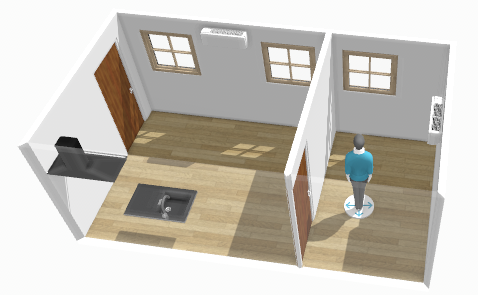 Campana extractora:Largo 1m, ancho 0.6m Aprox.Ventana		:Largo x altura, 110 cm x 85 cm Aprox.Puerta			:Ancho x altura, 1m x 2m Aprox.Ambiente A		: 2.5m x 8m Aprox.Ambiente B		: 2.5m x 4m Aprox.Conteiner general	: 2.5m x 12 m Aprox.Tanque de agua de 500 LIncluir instalación y recubrimiento principalmente para conexión de agua por temperaturas que alcanzan a -15°C y evitar roturas en la instalación de aguaANEXO 2CONTAINER PARA VESTIDOR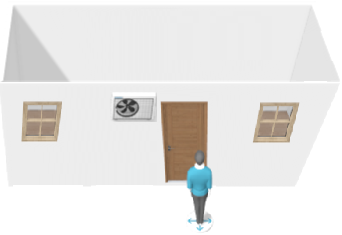 Ventanas:	Largo x altura, 110 cm x 85 cm aprox.Puerta: 	Ancho x altura, 1m x 2m aprox.Ambiente: 	2.5m x 6m aprox.ANEXO 3CONTAINER PARA BATERIA DE BAÑOS VARONES Y MUJERES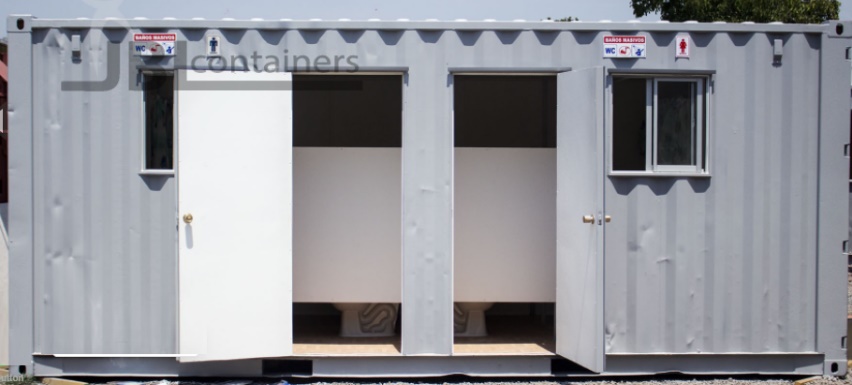 Ambiente Mujeres: 2 Tazas, Lavamanos, espejo, porta higiénico, porta toallaAmbiente Varones: 2 Tazas, Lavamanos, espejo, urinario, Porta higiénico, toallaCon extractor de aire.Tanque de agua de 500 LTanque para desechos 2 tanques de 2000 L (total 4000L)Incluir instalación y recubrimiento principalmente para conexión de agua por temperaturas que alcanzan a -15°C y evitar roturas en la instalación de aguaANEXO 4INSTALACION CONTAINER VESTIDOR Y BAÑOS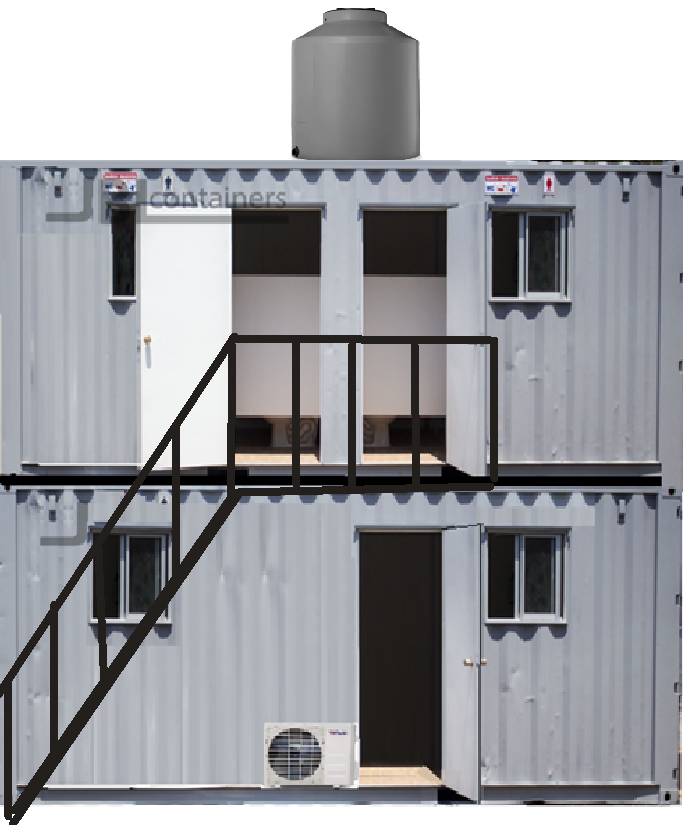 El conteiner de Baños debe estar en la parte superior de los VestidoresLos baños deben tener accesos atraves gradas metálicas Los baños deben tener la instalación desde el ingreso al tanque de agua hasta el desecho de residuos a los Tanques de 2000 LLos tanques de desechos de residuos sólidos (2 tanques de 2000 L) deben estar situadas detrás del conteiner de vestidores a nivel del pisoDATOS DEL OBJETO DE LA CONTRATACIÓNDATOS DEL OBJETO DE LA CONTRATACIÓNDATOS DEL OBJETO DE LA CONTRATACIÓNDATOS DEL OBJETO DE LA CONTRATACIÓNDATOS DEL OBJETO DE LA CONTRATACIÓNDATOS DEL OBJETO DE LA CONTRATACIÓNDATOS DEL OBJETO DE LA CONTRATACIÓNDATOS DEL OBJETO DE LA CONTRATACIÓNDATOS DEL OBJETO DE LA CONTRATACIÓNDATOS DEL OBJETO DE LA CONTRATACIÓNDATOS DEL OBJETO DE LA CONTRATACIÓNDATOS DEL OBJETO DE LA CONTRATACIÓNDATOS DEL OBJETO DE LA CONTRATACIÓNDATOS DEL OBJETO DE LA CONTRATACIÓNDATOS DEL OBJETO DE LA CONTRATACIÓNDATOS DEL OBJETO DE LA CONTRATACIÓNDATOS DEL OBJETO DE LA CONTRATACIÓNDATOS DEL OBJETO DE LA CONTRATACIÓNCUCE:CUCE:-----SEÑALAR EL OBJETO DE LA CONTRATACIÓN:SEÑALAR EL OBJETO DE LA CONTRATACIÓN:SEÑALAR EL OBJETO DE LA CONTRATACIÓN:SEÑALAR EL OBJETO DE LA CONTRATACIÓN:SEÑALAR EL OBJETO DE LA CONTRATACIÓN:MONTO Y PLAZO DE VALIDEZ DE LA PROPUESTA (EN DÍAS CALENDARIO) MONTO Y PLAZO DE VALIDEZ DE LA PROPUESTA (EN DÍAS CALENDARIO) MONTO Y PLAZO DE VALIDEZ DE LA PROPUESTA (EN DÍAS CALENDARIO) MONTO Y PLAZO DE VALIDEZ DE LA PROPUESTA (EN DÍAS CALENDARIO) MONTO Y PLAZO DE VALIDEZ DE LA PROPUESTA (EN DÍAS CALENDARIO) MONTO Y PLAZO DE VALIDEZ DE LA PROPUESTA (EN DÍAS CALENDARIO) MONTO Y PLAZO DE VALIDEZ DE LA PROPUESTA (EN DÍAS CALENDARIO) MONTO Y PLAZO DE VALIDEZ DE LA PROPUESTA (EN DÍAS CALENDARIO) MONTO Y PLAZO DE VALIDEZ DE LA PROPUESTA (EN DÍAS CALENDARIO) MONTO Y PLAZO DE VALIDEZ DE LA PROPUESTA (EN DÍAS CALENDARIO) MONTO Y PLAZO DE VALIDEZ DE LA PROPUESTA (EN DÍAS CALENDARIO) MONTO Y PLAZO DE VALIDEZ DE LA PROPUESTA (EN DÍAS CALENDARIO) MONTO Y PLAZO DE VALIDEZ DE LA PROPUESTA (EN DÍAS CALENDARIO) MONTO Y PLAZO DE VALIDEZ DE LA PROPUESTA (EN DÍAS CALENDARIO) MONTO Y PLAZO DE VALIDEZ DE LA PROPUESTA (EN DÍAS CALENDARIO) MONTO Y PLAZO DE VALIDEZ DE LA PROPUESTA (EN DÍAS CALENDARIO) MONTO Y PLAZO DE VALIDEZ DE LA PROPUESTA (EN DÍAS CALENDARIO) MONTO Y PLAZO DE VALIDEZ DE LA PROPUESTA (EN DÍAS CALENDARIO) DESCRIPCIÓNDESCRIPCIÓNDESCRIPCIÓNDESCRIPCIÓNDESCRIPCIÓNDESCRIPCIÓNDESCRIPCIÓNDESCRIPCIÓNDESCRIPCIÓNPLAZO DE VALIDEZ(en días calendario)PLAZO DE VALIDEZ(en días calendario)PLAZO DE VALIDEZ(en días calendario)PLAZO DE VALIDEZ(en días calendario)PLAZO DE VALIDEZ(en días calendario)PLAZO DE VALIDEZ(en días calendario)1.     DATOS GENERALES DEL PROPONENTE 1.     DATOS GENERALES DEL PROPONENTE 1.     DATOS GENERALES DEL PROPONENTE 1.     DATOS GENERALES DEL PROPONENTE 1.     DATOS GENERALES DEL PROPONENTE 1.     DATOS GENERALES DEL PROPONENTE 1.     DATOS GENERALES DEL PROPONENTE 1.     DATOS GENERALES DEL PROPONENTE 1.     DATOS GENERALES DEL PROPONENTE 1.     DATOS GENERALES DEL PROPONENTE 1.     DATOS GENERALES DEL PROPONENTE 1.     DATOS GENERALES DEL PROPONENTE 1.     DATOS GENERALES DEL PROPONENTE 1.     DATOS GENERALES DEL PROPONENTE 1.     DATOS GENERALES DEL PROPONENTE 1.     DATOS GENERALES DEL PROPONENTE 1.     DATOS GENERALES DEL PROPONENTE 1.     DATOS GENERALES DEL PROPONENTE 1.     DATOS GENERALES DEL PROPONENTE 1.     DATOS GENERALES DEL PROPONENTE 1.     DATOS GENERALES DEL PROPONENTE 1.     DATOS GENERALES DEL PROPONENTE 1.     DATOS GENERALES DEL PROPONENTE 1.     DATOS GENERALES DEL PROPONENTE 1.     DATOS GENERALES DEL PROPONENTE 1.     DATOS GENERALES DEL PROPONENTE 1.     DATOS GENERALES DEL PROPONENTE 1.     DATOS GENERALES DEL PROPONENTE 1.     DATOS GENERALES DEL PROPONENTE Nombre del proponente:Nombre del proponente:Nombre del proponente:Nombre del proponente:Nombre del proponente:Nombre del proponente:Nombre del proponente:Nombre del proponente:Nombre del proponente:Cédula de Identidad o Número de Identificación Tributaria:Cédula de Identidad o Número de Identificación Tributaria:Cédula de Identidad o Número de Identificación Tributaria:Cédula de Identidad o Número de Identificación Tributaria:Cédula de Identidad o Número de Identificación Tributaria:Cédula de Identidad o Número de Identificación Tributaria:Cédula de Identidad o Número de Identificación Tributaria:Cédula de Identidad o Número de Identificación Tributaria:Cédula de Identidad o Número de Identificación Tributaria:Número CI/NITNúmero CI/NITNúmero CI/NITNúmero CI/NITNúmero CI/NITCédula de Identidad o Número de Identificación Tributaria:Cédula de Identidad o Número de Identificación Tributaria:Cédula de Identidad o Número de Identificación Tributaria:Cédula de Identidad o Número de Identificación Tributaria:Cédula de Identidad o Número de Identificación Tributaria:Cédula de Identidad o Número de Identificación Tributaria:Cédula de Identidad o Número de Identificación Tributaria:Cédula de Identidad o Número de Identificación Tributaria:Cédula de Identidad o Número de Identificación Tributaria:Número CI/NITNúmero CI/NITNúmero CI/NITNúmero CI/NITNúmero CI/NITCédula de Identidad o Número de Identificación Tributaria:Cédula de Identidad o Número de Identificación Tributaria:Cédula de Identidad o Número de Identificación Tributaria:Cédula de Identidad o Número de Identificación Tributaria:Cédula de Identidad o Número de Identificación Tributaria:Cédula de Identidad o Número de Identificación Tributaria:Cédula de Identidad o Número de Identificación Tributaria:Cédula de Identidad o Número de Identificación Tributaria:Cédula de Identidad o Número de Identificación Tributaria:Domicilio:Domicilio:Domicilio:Domicilio:Domicilio:Domicilio:Domicilio:Domicilio:Domicilio:Domicilio:Domicilio:Domicilio:Domicilio:Domicilio:Teléfonos Teléfonos Teléfonos Teléfonos Teléfonos Teléfonos Teléfonos :2.     INFORMACIÓN SOBRE NOTIFICACIONES/COMUNICACIONES 2.     INFORMACIÓN SOBRE NOTIFICACIONES/COMUNICACIONES 2.     INFORMACIÓN SOBRE NOTIFICACIONES/COMUNICACIONES 2.     INFORMACIÓN SOBRE NOTIFICACIONES/COMUNICACIONES 2.     INFORMACIÓN SOBRE NOTIFICACIONES/COMUNICACIONES 2.     INFORMACIÓN SOBRE NOTIFICACIONES/COMUNICACIONES 2.     INFORMACIÓN SOBRE NOTIFICACIONES/COMUNICACIONES 2.     INFORMACIÓN SOBRE NOTIFICACIONES/COMUNICACIONES 2.     INFORMACIÓN SOBRE NOTIFICACIONES/COMUNICACIONES 2.     INFORMACIÓN SOBRE NOTIFICACIONES/COMUNICACIONES 2.     INFORMACIÓN SOBRE NOTIFICACIONES/COMUNICACIONES 2.     INFORMACIÓN SOBRE NOTIFICACIONES/COMUNICACIONES 2.     INFORMACIÓN SOBRE NOTIFICACIONES/COMUNICACIONES 2.     INFORMACIÓN SOBRE NOTIFICACIONES/COMUNICACIONES 2.     INFORMACIÓN SOBRE NOTIFICACIONES/COMUNICACIONES 2.     INFORMACIÓN SOBRE NOTIFICACIONES/COMUNICACIONES 2.     INFORMACIÓN SOBRE NOTIFICACIONES/COMUNICACIONES 2.     INFORMACIÓN SOBRE NOTIFICACIONES/COMUNICACIONES 2.     INFORMACIÓN SOBRE NOTIFICACIONES/COMUNICACIONES 2.     INFORMACIÓN SOBRE NOTIFICACIONES/COMUNICACIONES 2.     INFORMACIÓN SOBRE NOTIFICACIONES/COMUNICACIONES 2.     INFORMACIÓN SOBRE NOTIFICACIONES/COMUNICACIONES 2.     INFORMACIÓN SOBRE NOTIFICACIONES/COMUNICACIONES 2.     INFORMACIÓN SOBRE NOTIFICACIONES/COMUNICACIONES 2.     INFORMACIÓN SOBRE NOTIFICACIONES/COMUNICACIONES 2.     INFORMACIÓN SOBRE NOTIFICACIONES/COMUNICACIONES 2.     INFORMACIÓN SOBRE NOTIFICACIONES/COMUNICACIONES 2.     INFORMACIÓN SOBRE NOTIFICACIONES/COMUNICACIONES 2.     INFORMACIÓN SOBRE NOTIFICACIONES/COMUNICACIONES Solicito que las notificaciones/comunicaciones me sean remitidas vía:Solicito que las notificaciones/comunicaciones me sean remitidas vía:Solicito que las notificaciones/comunicaciones me sean remitidas vía:Solicito que las notificaciones/comunicaciones me sean remitidas vía:Solicito que las notificaciones/comunicaciones me sean remitidas vía:Solicito que las notificaciones/comunicaciones me sean remitidas vía:Solicito que las notificaciones/comunicaciones me sean remitidas vía:Solicito que las notificaciones/comunicaciones me sean remitidas vía:Solicito que las notificaciones/comunicaciones me sean remitidas vía:Fax:(solo si tiene)Fax:(solo si tiene)Fax:(solo si tiene)Fax:(solo si tiene)Fax:(solo si tiene)Fax:(solo si tiene)Fax:(solo si tiene)Fax:(solo si tiene)Solicito que las notificaciones/comunicaciones me sean remitidas vía:Solicito que las notificaciones/comunicaciones me sean remitidas vía:Solicito que las notificaciones/comunicaciones me sean remitidas vía:Solicito que las notificaciones/comunicaciones me sean remitidas vía:Solicito que las notificaciones/comunicaciones me sean remitidas vía:Solicito que las notificaciones/comunicaciones me sean remitidas vía:Solicito que las notificaciones/comunicaciones me sean remitidas vía:Solicito que las notificaciones/comunicaciones me sean remitidas vía:Solicito que las notificaciones/comunicaciones me sean remitidas vía:Solicito que las notificaciones/comunicaciones me sean remitidas vía:Solicito que las notificaciones/comunicaciones me sean remitidas vía:Solicito que las notificaciones/comunicaciones me sean remitidas vía:Solicito que las notificaciones/comunicaciones me sean remitidas vía:Solicito que las notificaciones/comunicaciones me sean remitidas vía:Solicito que las notificaciones/comunicaciones me sean remitidas vía:Solicito que las notificaciones/comunicaciones me sean remitidas vía:Solicito que las notificaciones/comunicaciones me sean remitidas vía:Solicito que las notificaciones/comunicaciones me sean remitidas vía:Correo Electrónico:Correo Electrónico:Correo Electrónico:Correo Electrónico:Correo Electrónico:Correo Electrónico:Correo Electrónico:Correo Electrónico:DATOS GENERALES DEL PROPONENTEDATOS GENERALES DEL PROPONENTEDATOS GENERALES DEL PROPONENTEDATOS GENERALES DEL PROPONENTEDATOS GENERALES DEL PROPONENTEDATOS GENERALES DEL PROPONENTEDATOS GENERALES DEL PROPONENTEDATOS GENERALES DEL PROPONENTEDATOS GENERALES DEL PROPONENTEDATOS GENERALES DEL PROPONENTEDATOS GENERALES DEL PROPONENTEDATOS GENERALES DEL PROPONENTEDATOS GENERALES DEL PROPONENTEDATOS GENERALES DEL PROPONENTEDATOS GENERALES DEL PROPONENTEDATOS GENERALES DEL PROPONENTEDATOS GENERALES DEL PROPONENTEDATOS GENERALES DEL PROPONENTEDATOS GENERALES DEL PROPONENTEDATOS GENERALES DEL PROPONENTEDATOS GENERALES DEL PROPONENTEDATOS GENERALES DEL PROPONENTEDATOS GENERALES DEL PROPONENTEDATOS GENERALES DEL PROPONENTEDATOS GENERALES DEL PROPONENTEDATOS GENERALES DEL PROPONENTEDATOS GENERALES DEL PROPONENTEDATOS GENERALES DEL PROPONENTEDATOS GENERALES DEL PROPONENTEDATOS GENERALES DEL PROPONENTEDATOS GENERALES DEL PROPONENTEDATOS GENERALES DEL PROPONENTEDATOS GENERALES DEL PROPONENTEDATOS GENERALES DEL PROPONENTEDATOS GENERALES DEL PROPONENTEDATOS GENERALES DEL PROPONENTEDATOS GENERALES DEL PROPONENTEDATOS GENERALES DEL PROPONENTEDATOS GENERALES DEL PROPONENTEDATOS GENERALES DEL PROPONENTEDATOS GENERALES DEL PROPONENTEDATOS GENERALES DEL PROPONENTEDATOS GENERALES DEL PROPONENTEDATOS GENERALES DEL PROPONENTEDATOS GENERALES DEL PROPONENTEDATOS GENERALES DEL PROPONENTEDATOS GENERALES DEL PROPONENTEDATOS GENERALES DEL PROPONENTEDATOS GENERALES DEL PROPONENTEDATOS GENERALES DEL PROPONENTEDATOS GENERALES DEL PROPONENTEDATOS GENERALES DEL PROPONENTEDATOS GENERALES DEL PROPONENTEDATOS GENERALES DEL PROPONENTEDATOS GENERALES DEL PROPONENTEDATOS GENERALES DEL PROPONENTEDATOS GENERALES DEL PROPONENTEDATOS GENERALES DEL PROPONENTEDATOS GENERALES DEL PROPONENTEDATOS GENERALES DEL PROPONENTEDATOS GENERALES DEL PROPONENTEDATOS GENERALES DEL PROPONENTEDATOS GENERALES DEL PROPONENTEDATOS GENERALES DEL PROPONENTEDATOS GENERALES DEL PROPONENTEDATOS GENERALES DEL PROPONENTEDATOS GENERALES DEL PROPONENTEDATOS GENERALES DEL PROPONENTEDATOS GENERALES DEL PROPONENTEDATOS GENERALES DEL PROPONENTEDATOS GENERALES DEL PROPONENTEDATOS GENERALES DEL PROPONENTEDATOS GENERALES DEL PROPONENTEDATOS GENERALES DEL PROPONENTEDATOS GENERALES DEL PROPONENTEDATOS GENERALES DEL PROPONENTEDATOS GENERALES DEL PROPONENTEDATOS GENERALES DEL PROPONENTEDATOS GENERALES DEL PROPONENTEDATOS GENERALES DEL PROPONENTEDATOS GENERALES DEL PROPONENTEDATOS GENERALES DEL PROPONENTEDATOS GENERALES DEL PROPONENTEDATOS GENERALES DEL PROPONENTEDATOS GENERALES DEL PROPONENTEDATOS GENERALES DEL PROPONENTEDATOS GENERALES DEL PROPONENTEDATOS GENERALES DEL PROPONENTEDATOS GENERALES DEL PROPONENTEDATOS GENERALES DEL PROPONENTEDATOS GENERALES DEL PROPONENTEDATOS GENERALES DEL PROPONENTEDATOS GENERALES DEL PROPONENTEDATOS GENERALES DEL PROPONENTEDATOS GENERALES DEL PROPONENTEDATOS GENERALES DEL PROPONENTEDATOS GENERALES DEL PROPONENTEDATOS GENERALES DEL PROPONENTEDATOS GENERALES DEL PROPONENTEDATOS GENERALES DEL PROPONENTEDATOS GENERALES DEL PROPONENTEDATOS GENERALES DEL PROPONENTEDATOS GENERALES DEL PROPONENTEDATOS GENERALES DEL PROPONENTEDATOS GENERALES DEL PROPONENTEDATOS GENERALES DEL PROPONENTEDATOS GENERALES DEL PROPONENTEDATOS GENERALES DEL PROPONENTEDATOS GENERALES DEL PROPONENTEDATOS GENERALES DEL PROPONENTEDATOS GENERALES DEL PROPONENTEDATOS GENERALES DEL PROPONENTEDATOS GENERALES DEL PROPONENTEDATOS GENERALES DEL PROPONENTEDATOS GENERALES DEL PROPONENTEDATOS GENERALES DEL PROPONENTEDATOS GENERALES DEL PROPONENTEDATOS GENERALES DEL PROPONENTEDATOS GENERALES DEL PROPONENTEDATOS GENERALES DEL PROPONENTEDATOS GENERALES DEL PROPONENTEDATOS GENERALES DEL PROPONENTEDATOS GENERALES DEL PROPONENTEDATOS GENERALES DEL PROPONENTEDATOS GENERALES DEL PROPONENTEDATOS GENERALES DEL PROPONENTEDATOS GENERALES DEL PROPONENTEDATOS GENERALES DEL PROPONENTEDATOS GENERALES DEL PROPONENTEDATOS GENERALES DEL PROPONENTEDATOS GENERALES DEL PROPONENTEDATOS GENERALES DEL PROPONENTEDATOS GENERALES DEL PROPONENTEDATOS GENERALES DEL PROPONENTEDATOS GENERALES DEL PROPONENTEDATOS GENERALES DEL PROPONENTEDATOS GENERALES DEL PROPONENTEDATOS GENERALES DEL PROPONENTEDATOS GENERALES DEL PROPONENTEDATOS GENERALES DEL PROPONENTEDATOS GENERALES DEL PROPONENTEDATOS GENERALES DEL PROPONENTEDATOS GENERALES DEL PROPONENTEDATOS GENERALES DEL PROPONENTEDATOS GENERALES DEL PROPONENTEDATOS GENERALES DEL PROPONENTENombre del proponente o Razón SocialNombre del proponente o Razón SocialNombre del proponente o Razón SocialNombre del proponente o Razón SocialNombre del proponente o Razón SocialNombre del proponente o Razón SocialNombre del proponente o Razón SocialNombre del proponente o Razón SocialNombre del proponente o Razón SocialNombre del proponente o Razón SocialNombre del proponente o Razón SocialNombre del proponente o Razón SocialNombre del proponente o Razón SocialNombre del proponente o Razón SocialNombre del proponente o Razón SocialNombre del proponente o Razón SocialNombre del proponente o Razón SocialNombre del proponente o Razón SocialNombre del proponente o Razón SocialNombre del proponente o Razón SocialNombre del proponente o Razón SocialNombre del proponente o Razón SocialNombre del proponente o Razón SocialNombre del proponente o Razón SocialNombre del proponente o Razón SocialNombre del proponente o Razón SocialNombre del proponente o Razón SocialNombre del proponente o Razón SocialNombre del proponente o Razón SocialNombre del proponente o Razón SocialNombre del proponente o Razón SocialNombre del proponente o Razón SocialNombre del proponente o Razón SocialNombre del proponente o Razón SocialNombre del proponente o Razón SocialNombre del proponente o Razón SocialNombre del proponente o Razón SocialNombre del proponente o Razón SocialNombre del proponente o Razón SocialNombre del proponente o Razón SocialNombre del proponente o Razón SocialNombre del proponente o Razón SocialNombre del proponente o Razón SocialNombre del proponente o Razón SocialNombre del proponente o Razón SocialNombre del proponente o Razón SocialNombre del proponente o Razón SocialNombre del proponente o Razón SocialNombre del proponente o Razón SocialNombre del proponente o Razón SocialNombre del proponente o Razón SocialNombre del proponente o Razón SocialNombre del proponente o Razón SocialNombre del proponente o Razón SocialNombre del proponente o Razón SocialNombre del proponente o Razón SocialNombre del proponente o Razón SocialNombre del proponente o Razón SocialNombre del proponente o Razón SocialNombre del proponente o Razón SocialNombre del proponente o Razón SocialNombre del proponente o Razón SocialProponenteProponenteProponenteProponenteProponenteProponenteProponenteProponenteProponenteProponenteProponenteProponenteProponenteProponenteProponenteProponenteProponenteProponenteProponenteProponenteProponenteProponenteProponenteProponenteProponenteProponenteProponenteProponenteProponenteProponenteProponente(Debe Señalar: Empresa Nacional, Cooperativa o Asociación Civil Sin Fines De Lucro)(Debe Señalar: Empresa Nacional, Cooperativa o Asociación Civil Sin Fines De Lucro)(Debe Señalar: Empresa Nacional, Cooperativa o Asociación Civil Sin Fines De Lucro)(Debe Señalar: Empresa Nacional, Cooperativa o Asociación Civil Sin Fines De Lucro)(Debe Señalar: Empresa Nacional, Cooperativa o Asociación Civil Sin Fines De Lucro)(Debe Señalar: Empresa Nacional, Cooperativa o Asociación Civil Sin Fines De Lucro)(Debe Señalar: Empresa Nacional, Cooperativa o Asociación Civil Sin Fines De Lucro)(Debe Señalar: Empresa Nacional, Cooperativa o Asociación Civil Sin Fines De Lucro)(Debe Señalar: Empresa Nacional, Cooperativa o Asociación Civil Sin Fines De Lucro)(Debe Señalar: Empresa Nacional, Cooperativa o Asociación Civil Sin Fines De Lucro)(Debe Señalar: Empresa Nacional, Cooperativa o Asociación Civil Sin Fines De Lucro)(Debe Señalar: Empresa Nacional, Cooperativa o Asociación Civil Sin Fines De Lucro)(Debe Señalar: Empresa Nacional, Cooperativa o Asociación Civil Sin Fines De Lucro)(Debe Señalar: Empresa Nacional, Cooperativa o Asociación Civil Sin Fines De Lucro)(Debe Señalar: Empresa Nacional, Cooperativa o Asociación Civil Sin Fines De Lucro)(Debe Señalar: Empresa Nacional, Cooperativa o Asociación Civil Sin Fines De Lucro)(Debe Señalar: Empresa Nacional, Cooperativa o Asociación Civil Sin Fines De Lucro)(Debe Señalar: Empresa Nacional, Cooperativa o Asociación Civil Sin Fines De Lucro)(Debe Señalar: Empresa Nacional, Cooperativa o Asociación Civil Sin Fines De Lucro)(Debe Señalar: Empresa Nacional, Cooperativa o Asociación Civil Sin Fines De Lucro)(Debe Señalar: Empresa Nacional, Cooperativa o Asociación Civil Sin Fines De Lucro)(Debe Señalar: Empresa Nacional, Cooperativa o Asociación Civil Sin Fines De Lucro)(Debe Señalar: Empresa Nacional, Cooperativa o Asociación Civil Sin Fines De Lucro)(Debe Señalar: Empresa Nacional, Cooperativa o Asociación Civil Sin Fines De Lucro)(Debe Señalar: Empresa Nacional, Cooperativa o Asociación Civil Sin Fines De Lucro)(Debe Señalar: Empresa Nacional, Cooperativa o Asociación Civil Sin Fines De Lucro)(Debe Señalar: Empresa Nacional, Cooperativa o Asociación Civil Sin Fines De Lucro)(Debe Señalar: Empresa Nacional, Cooperativa o Asociación Civil Sin Fines De Lucro)(Debe Señalar: Empresa Nacional, Cooperativa o Asociación Civil Sin Fines De Lucro)(Debe Señalar: Empresa Nacional, Cooperativa o Asociación Civil Sin Fines De Lucro)(Debe Señalar: Empresa Nacional, Cooperativa o Asociación Civil Sin Fines De Lucro)(Debe Señalar: Empresa Nacional, Cooperativa o Asociación Civil Sin Fines De Lucro)(Debe Señalar: Empresa Nacional, Cooperativa o Asociación Civil Sin Fines De Lucro)(Debe Señalar: Empresa Nacional, Cooperativa o Asociación Civil Sin Fines De Lucro)(Debe Señalar: Empresa Nacional, Cooperativa o Asociación Civil Sin Fines De Lucro)(Debe Señalar: Empresa Nacional, Cooperativa o Asociación Civil Sin Fines De Lucro)(Debe Señalar: Empresa Nacional, Cooperativa o Asociación Civil Sin Fines De Lucro)(Debe Señalar: Empresa Nacional, Cooperativa o Asociación Civil Sin Fines De Lucro)(Debe Señalar: Empresa Nacional, Cooperativa o Asociación Civil Sin Fines De Lucro)(Debe Señalar: Empresa Nacional, Cooperativa o Asociación Civil Sin Fines De Lucro)(Debe Señalar: Empresa Nacional, Cooperativa o Asociación Civil Sin Fines De Lucro)(Debe Señalar: Empresa Nacional, Cooperativa o Asociación Civil Sin Fines De Lucro)(Debe Señalar: Empresa Nacional, Cooperativa o Asociación Civil Sin Fines De Lucro)(Debe Señalar: Empresa Nacional, Cooperativa o Asociación Civil Sin Fines De Lucro)(Debe Señalar: Empresa Nacional, Cooperativa o Asociación Civil Sin Fines De Lucro)(Debe Señalar: Empresa Nacional, Cooperativa o Asociación Civil Sin Fines De Lucro)(Debe Señalar: Empresa Nacional, Cooperativa o Asociación Civil Sin Fines De Lucro)(Debe Señalar: Empresa Nacional, Cooperativa o Asociación Civil Sin Fines De Lucro)(Debe Señalar: Empresa Nacional, Cooperativa o Asociación Civil Sin Fines De Lucro)(Debe Señalar: Empresa Nacional, Cooperativa o Asociación Civil Sin Fines De Lucro)(Debe Señalar: Empresa Nacional, Cooperativa o Asociación Civil Sin Fines De Lucro)(Debe Señalar: Empresa Nacional, Cooperativa o Asociación Civil Sin Fines De Lucro)(Debe Señalar: Empresa Nacional, Cooperativa o Asociación Civil Sin Fines De Lucro)(Debe Señalar: Empresa Nacional, Cooperativa o Asociación Civil Sin Fines De Lucro)(Debe Señalar: Empresa Nacional, Cooperativa o Asociación Civil Sin Fines De Lucro)(Debe Señalar: Empresa Nacional, Cooperativa o Asociación Civil Sin Fines De Lucro)(Debe Señalar: Empresa Nacional, Cooperativa o Asociación Civil Sin Fines De Lucro)(Debe Señalar: Empresa Nacional, Cooperativa o Asociación Civil Sin Fines De Lucro)(Debe Señalar: Empresa Nacional, Cooperativa o Asociación Civil Sin Fines De Lucro)(Debe Señalar: Empresa Nacional, Cooperativa o Asociación Civil Sin Fines De Lucro)(Debe Señalar: Empresa Nacional, Cooperativa o Asociación Civil Sin Fines De Lucro)(Debe Señalar: Empresa Nacional, Cooperativa o Asociación Civil Sin Fines De Lucro)(Debe Señalar: Empresa Nacional, Cooperativa o Asociación Civil Sin Fines De Lucro)(Debe Señalar: Empresa Nacional, Cooperativa o Asociación Civil Sin Fines De Lucro)(Debe Señalar: Empresa Nacional, Cooperativa o Asociación Civil Sin Fines De Lucro)(Debe Señalar: Empresa Nacional, Cooperativa o Asociación Civil Sin Fines De Lucro)(Debe Señalar: Empresa Nacional, Cooperativa o Asociación Civil Sin Fines De Lucro)(Debe Señalar: Empresa Nacional, Cooperativa o Asociación Civil Sin Fines De Lucro)(Debe Señalar: Empresa Nacional, Cooperativa o Asociación Civil Sin Fines De Lucro)(Debe Señalar: Empresa Nacional, Cooperativa o Asociación Civil Sin Fines De Lucro)(Debe Señalar: Empresa Nacional, Cooperativa o Asociación Civil Sin Fines De Lucro)(Debe Señalar: Empresa Nacional, Cooperativa o Asociación Civil Sin Fines De Lucro)(Debe Señalar: Empresa Nacional, Cooperativa o Asociación Civil Sin Fines De Lucro)(Debe Señalar: Empresa Nacional, Cooperativa o Asociación Civil Sin Fines De Lucro)(Debe Señalar: Empresa Nacional, Cooperativa o Asociación Civil Sin Fines De Lucro)(Debe Señalar: Empresa Nacional, Cooperativa o Asociación Civil Sin Fines De Lucro)(Debe Señalar: Empresa Nacional, Cooperativa o Asociación Civil Sin Fines De Lucro)(Debe Señalar: Empresa Nacional, Cooperativa o Asociación Civil Sin Fines De Lucro)(Debe Señalar: Empresa Nacional, Cooperativa o Asociación Civil Sin Fines De Lucro)(Debe Señalar: Empresa Nacional, Cooperativa o Asociación Civil Sin Fines De Lucro)(Debe Señalar: Empresa Nacional, Cooperativa o Asociación Civil Sin Fines De Lucro)(Debe Señalar: Empresa Nacional, Cooperativa o Asociación Civil Sin Fines De Lucro)(Debe Señalar: Empresa Nacional, Cooperativa o Asociación Civil Sin Fines De Lucro)(Debe Señalar: Empresa Nacional, Cooperativa o Asociación Civil Sin Fines De Lucro)(Debe Señalar: Empresa Nacional, Cooperativa o Asociación Civil Sin Fines De Lucro)(Debe Señalar: Empresa Nacional, Cooperativa o Asociación Civil Sin Fines De Lucro)(Debe Señalar: Empresa Nacional, Cooperativa o Asociación Civil Sin Fines De Lucro)(Debe Señalar: Empresa Nacional, Cooperativa o Asociación Civil Sin Fines De Lucro)(Debe Señalar: Empresa Nacional, Cooperativa o Asociación Civil Sin Fines De Lucro)(Debe Señalar: Empresa Nacional, Cooperativa o Asociación Civil Sin Fines De Lucro)(Debe Señalar: Empresa Nacional, Cooperativa o Asociación Civil Sin Fines De Lucro)(Debe Señalar: Empresa Nacional, Cooperativa o Asociación Civil Sin Fines De Lucro)(Debe Señalar: Empresa Nacional, Cooperativa o Asociación Civil Sin Fines De Lucro)(Debe Señalar: Empresa Nacional, Cooperativa o Asociación Civil Sin Fines De Lucro)(Debe Señalar: Empresa Nacional, Cooperativa o Asociación Civil Sin Fines De Lucro)(Debe Señalar: Empresa Nacional, Cooperativa o Asociación Civil Sin Fines De Lucro)(Debe Señalar: Empresa Nacional, Cooperativa o Asociación Civil Sin Fines De Lucro)(Debe Señalar: Empresa Nacional, Cooperativa o Asociación Civil Sin Fines De Lucro)(Debe Señalar: Empresa Nacional, Cooperativa o Asociación Civil Sin Fines De Lucro)(Debe Señalar: Empresa Nacional, Cooperativa o Asociación Civil Sin Fines De Lucro)(Debe Señalar: Empresa Nacional, Cooperativa o Asociación Civil Sin Fines De Lucro)(Debe Señalar: Empresa Nacional, Cooperativa o Asociación Civil Sin Fines De Lucro)(Debe Señalar: Empresa Nacional, Cooperativa o Asociación Civil Sin Fines De Lucro)(Debe Señalar: Empresa Nacional, Cooperativa o Asociación Civil Sin Fines De Lucro)(Debe Señalar: Empresa Nacional, Cooperativa o Asociación Civil Sin Fines De Lucro)(Debe Señalar: Empresa Nacional, Cooperativa o Asociación Civil Sin Fines De Lucro)(Debe Señalar: Empresa Nacional, Cooperativa o Asociación Civil Sin Fines De Lucro)(Debe Señalar: Empresa Nacional, Cooperativa o Asociación Civil Sin Fines De Lucro)(Debe Señalar: Empresa Nacional, Cooperativa o Asociación Civil Sin Fines De Lucro)(Debe Señalar: Empresa Nacional, Cooperativa o Asociación Civil Sin Fines De Lucro)(Debe Señalar: Empresa Nacional, Cooperativa o Asociación Civil Sin Fines De Lucro)ProponenteProponenteProponenteProponenteProponenteProponenteProponenteProponenteProponenteProponenteProponenteProponenteProponenteProponenteProponenteProponenteProponenteProponenteProponenteProponenteProponenteProponenteProponenteProponenteProponenteProponenteProponenteProponenteProponenteProponenteProponente(Debe Señalar: Empresa Nacional, Cooperativa o Asociación Civil Sin Fines De Lucro)(Debe Señalar: Empresa Nacional, Cooperativa o Asociación Civil Sin Fines De Lucro)(Debe Señalar: Empresa Nacional, Cooperativa o Asociación Civil Sin Fines De Lucro)(Debe Señalar: Empresa Nacional, Cooperativa o Asociación Civil Sin Fines De Lucro)(Debe Señalar: Empresa Nacional, Cooperativa o Asociación Civil Sin Fines De Lucro)(Debe Señalar: Empresa Nacional, Cooperativa o Asociación Civil Sin Fines De Lucro)(Debe Señalar: Empresa Nacional, Cooperativa o Asociación Civil Sin Fines De Lucro)(Debe Señalar: Empresa Nacional, Cooperativa o Asociación Civil Sin Fines De Lucro)(Debe Señalar: Empresa Nacional, Cooperativa o Asociación Civil Sin Fines De Lucro)(Debe Señalar: Empresa Nacional, Cooperativa o Asociación Civil Sin Fines De Lucro)(Debe Señalar: Empresa Nacional, Cooperativa o Asociación Civil Sin Fines De Lucro)(Debe Señalar: Empresa Nacional, Cooperativa o Asociación Civil Sin Fines De Lucro)(Debe Señalar: Empresa Nacional, Cooperativa o Asociación Civil Sin Fines De Lucro)(Debe Señalar: Empresa Nacional, Cooperativa o Asociación Civil Sin Fines De Lucro)(Debe Señalar: Empresa Nacional, Cooperativa o Asociación Civil Sin Fines De Lucro)(Debe Señalar: Empresa Nacional, Cooperativa o Asociación Civil Sin Fines De Lucro)(Debe Señalar: Empresa Nacional, Cooperativa o Asociación Civil Sin Fines De Lucro)(Debe Señalar: Empresa Nacional, Cooperativa o Asociación Civil Sin Fines De Lucro)(Debe Señalar: Empresa Nacional, Cooperativa o Asociación Civil Sin Fines De Lucro)(Debe Señalar: Empresa Nacional, Cooperativa o Asociación Civil Sin Fines De Lucro)(Debe Señalar: Empresa Nacional, Cooperativa o Asociación Civil Sin Fines De Lucro)(Debe Señalar: Empresa Nacional, Cooperativa o Asociación Civil Sin Fines De Lucro)(Debe Señalar: Empresa Nacional, Cooperativa o Asociación Civil Sin Fines De Lucro)(Debe Señalar: Empresa Nacional, Cooperativa o Asociación Civil Sin Fines De Lucro)(Debe Señalar: Empresa Nacional, Cooperativa o Asociación Civil Sin Fines De Lucro)(Debe Señalar: Empresa Nacional, Cooperativa o Asociación Civil Sin Fines De Lucro)(Debe Señalar: Empresa Nacional, Cooperativa o Asociación Civil Sin Fines De Lucro)(Debe Señalar: Empresa Nacional, Cooperativa o Asociación Civil Sin Fines De Lucro)(Debe Señalar: Empresa Nacional, Cooperativa o Asociación Civil Sin Fines De Lucro)(Debe Señalar: Empresa Nacional, Cooperativa o Asociación Civil Sin Fines De Lucro)(Debe Señalar: Empresa Nacional, Cooperativa o Asociación Civil Sin Fines De Lucro)(Debe Señalar: Empresa Nacional, Cooperativa o Asociación Civil Sin Fines De Lucro)(Debe Señalar: Empresa Nacional, Cooperativa o Asociación Civil Sin Fines De Lucro)(Debe Señalar: Empresa Nacional, Cooperativa o Asociación Civil Sin Fines De Lucro)(Debe Señalar: Empresa Nacional, Cooperativa o Asociación Civil Sin Fines De Lucro)(Debe Señalar: Empresa Nacional, Cooperativa o Asociación Civil Sin Fines De Lucro)(Debe Señalar: Empresa Nacional, Cooperativa o Asociación Civil Sin Fines De Lucro)(Debe Señalar: Empresa Nacional, Cooperativa o Asociación Civil Sin Fines De Lucro)(Debe Señalar: Empresa Nacional, Cooperativa o Asociación Civil Sin Fines De Lucro)(Debe Señalar: Empresa Nacional, Cooperativa o Asociación Civil Sin Fines De Lucro)(Debe Señalar: Empresa Nacional, Cooperativa o Asociación Civil Sin Fines De Lucro)(Debe Señalar: Empresa Nacional, Cooperativa o Asociación Civil Sin Fines De Lucro)(Debe Señalar: Empresa Nacional, Cooperativa o Asociación Civil Sin Fines De Lucro)(Debe Señalar: Empresa Nacional, Cooperativa o Asociación Civil Sin Fines De Lucro)(Debe Señalar: Empresa Nacional, Cooperativa o Asociación Civil Sin Fines De Lucro)(Debe Señalar: Empresa Nacional, Cooperativa o Asociación Civil Sin Fines De Lucro)(Debe Señalar: Empresa Nacional, Cooperativa o Asociación Civil Sin Fines De Lucro)(Debe Señalar: Empresa Nacional, Cooperativa o Asociación Civil Sin Fines De Lucro)(Debe Señalar: Empresa Nacional, Cooperativa o Asociación Civil Sin Fines De Lucro)(Debe Señalar: Empresa Nacional, Cooperativa o Asociación Civil Sin Fines De Lucro)(Debe Señalar: Empresa Nacional, Cooperativa o Asociación Civil Sin Fines De Lucro)(Debe Señalar: Empresa Nacional, Cooperativa o Asociación Civil Sin Fines De Lucro)(Debe Señalar: Empresa Nacional, Cooperativa o Asociación Civil Sin Fines De Lucro)(Debe Señalar: Empresa Nacional, Cooperativa o Asociación Civil Sin Fines De Lucro)(Debe Señalar: Empresa Nacional, Cooperativa o Asociación Civil Sin Fines De Lucro)(Debe Señalar: Empresa Nacional, Cooperativa o Asociación Civil Sin Fines De Lucro)(Debe Señalar: Empresa Nacional, Cooperativa o Asociación Civil Sin Fines De Lucro)(Debe Señalar: Empresa Nacional, Cooperativa o Asociación Civil Sin Fines De Lucro)(Debe Señalar: Empresa Nacional, Cooperativa o Asociación Civil Sin Fines De Lucro)(Debe Señalar: Empresa Nacional, Cooperativa o Asociación Civil Sin Fines De Lucro)(Debe Señalar: Empresa Nacional, Cooperativa o Asociación Civil Sin Fines De Lucro)(Debe Señalar: Empresa Nacional, Cooperativa o Asociación Civil Sin Fines De Lucro)(Debe Señalar: Empresa Nacional, Cooperativa o Asociación Civil Sin Fines De Lucro)(Debe Señalar: Empresa Nacional, Cooperativa o Asociación Civil Sin Fines De Lucro)(Debe Señalar: Empresa Nacional, Cooperativa o Asociación Civil Sin Fines De Lucro)(Debe Señalar: Empresa Nacional, Cooperativa o Asociación Civil Sin Fines De Lucro)(Debe Señalar: Empresa Nacional, Cooperativa o Asociación Civil Sin Fines De Lucro)(Debe Señalar: Empresa Nacional, Cooperativa o Asociación Civil Sin Fines De Lucro)(Debe Señalar: Empresa Nacional, Cooperativa o Asociación Civil Sin Fines De Lucro)(Debe Señalar: Empresa Nacional, Cooperativa o Asociación Civil Sin Fines De Lucro)(Debe Señalar: Empresa Nacional, Cooperativa o Asociación Civil Sin Fines De Lucro)(Debe Señalar: Empresa Nacional, Cooperativa o Asociación Civil Sin Fines De Lucro)(Debe Señalar: Empresa Nacional, Cooperativa o Asociación Civil Sin Fines De Lucro)(Debe Señalar: Empresa Nacional, Cooperativa o Asociación Civil Sin Fines De Lucro)(Debe Señalar: Empresa Nacional, Cooperativa o Asociación Civil Sin Fines De Lucro)(Debe Señalar: Empresa Nacional, Cooperativa o Asociación Civil Sin Fines De Lucro)(Debe Señalar: Empresa Nacional, Cooperativa o Asociación Civil Sin Fines De Lucro)(Debe Señalar: Empresa Nacional, Cooperativa o Asociación Civil Sin Fines De Lucro)(Debe Señalar: Empresa Nacional, Cooperativa o Asociación Civil Sin Fines De Lucro)(Debe Señalar: Empresa Nacional, Cooperativa o Asociación Civil Sin Fines De Lucro)(Debe Señalar: Empresa Nacional, Cooperativa o Asociación Civil Sin Fines De Lucro)(Debe Señalar: Empresa Nacional, Cooperativa o Asociación Civil Sin Fines De Lucro)(Debe Señalar: Empresa Nacional, Cooperativa o Asociación Civil Sin Fines De Lucro)(Debe Señalar: Empresa Nacional, Cooperativa o Asociación Civil Sin Fines De Lucro)(Debe Señalar: Empresa Nacional, Cooperativa o Asociación Civil Sin Fines De Lucro)(Debe Señalar: Empresa Nacional, Cooperativa o Asociación Civil Sin Fines De Lucro)(Debe Señalar: Empresa Nacional, Cooperativa o Asociación Civil Sin Fines De Lucro)(Debe Señalar: Empresa Nacional, Cooperativa o Asociación Civil Sin Fines De Lucro)(Debe Señalar: Empresa Nacional, Cooperativa o Asociación Civil Sin Fines De Lucro)(Debe Señalar: Empresa Nacional, Cooperativa o Asociación Civil Sin Fines De Lucro)(Debe Señalar: Empresa Nacional, Cooperativa o Asociación Civil Sin Fines De Lucro)(Debe Señalar: Empresa Nacional, Cooperativa o Asociación Civil Sin Fines De Lucro)(Debe Señalar: Empresa Nacional, Cooperativa o Asociación Civil Sin Fines De Lucro)(Debe Señalar: Empresa Nacional, Cooperativa o Asociación Civil Sin Fines De Lucro)(Debe Señalar: Empresa Nacional, Cooperativa o Asociación Civil Sin Fines De Lucro)(Debe Señalar: Empresa Nacional, Cooperativa o Asociación Civil Sin Fines De Lucro)(Debe Señalar: Empresa Nacional, Cooperativa o Asociación Civil Sin Fines De Lucro)(Debe Señalar: Empresa Nacional, Cooperativa o Asociación Civil Sin Fines De Lucro)(Debe Señalar: Empresa Nacional, Cooperativa o Asociación Civil Sin Fines De Lucro)(Debe Señalar: Empresa Nacional, Cooperativa o Asociación Civil Sin Fines De Lucro)(Debe Señalar: Empresa Nacional, Cooperativa o Asociación Civil Sin Fines De Lucro)(Debe Señalar: Empresa Nacional, Cooperativa o Asociación Civil Sin Fines De Lucro)(Debe Señalar: Empresa Nacional, Cooperativa o Asociación Civil Sin Fines De Lucro)(Debe Señalar: Empresa Nacional, Cooperativa o Asociación Civil Sin Fines De Lucro)(Debe Señalar: Empresa Nacional, Cooperativa o Asociación Civil Sin Fines De Lucro)(Debe Señalar: Empresa Nacional, Cooperativa o Asociación Civil Sin Fines De Lucro)(Debe Señalar: Empresa Nacional, Cooperativa o Asociación Civil Sin Fines De Lucro)(Debe Señalar: Empresa Nacional, Cooperativa o Asociación Civil Sin Fines De Lucro)(Debe Señalar: Empresa Nacional, Cooperativa o Asociación Civil Sin Fines De Lucro)(Debe Señalar: Empresa Nacional, Cooperativa o Asociación Civil Sin Fines De Lucro)(Debe Señalar: Empresa Nacional, Cooperativa o Asociación Civil Sin Fines De Lucro)(Marcar sólo si cuenta con la certificación de:)(Marcar sólo si cuenta con la certificación de:)(Marcar sólo si cuenta con la certificación de:)(Marcar sólo si cuenta con la certificación de:)(Marcar sólo si cuenta con la certificación de:)(Marcar sólo si cuenta con la certificación de:)(Marcar sólo si cuenta con la certificación de:)(Marcar sólo si cuenta con la certificación de:)(Marcar sólo si cuenta con la certificación de:)(Marcar sólo si cuenta con la certificación de:)(Marcar sólo si cuenta con la certificación de:)(Marcar sólo si cuenta con la certificación de:)(Marcar sólo si cuenta con la certificación de:)(Marcar sólo si cuenta con la certificación de:)(Marcar sólo si cuenta con la certificación de:)(Marcar sólo si cuenta con la certificación de:)(Marcar sólo si cuenta con la certificación de:)(Marcar sólo si cuenta con la certificación de:)(Marcar sólo si cuenta con la certificación de:)(Marcar sólo si cuenta con la certificación de:)(Marcar sólo si cuenta con la certificación de:)(Marcar sólo si cuenta con la certificación de:)(Marcar sólo si cuenta con la certificación de:)(Marcar sólo si cuenta con la certificación de:)(Marcar sólo si cuenta con la certificación de:)(Marcar sólo si cuenta con la certificación de:)(Marcar sólo si cuenta con la certificación de:)(Marcar sólo si cuenta con la certificación de:)(Marcar sólo si cuenta con la certificación de:)(Marcar sólo si cuenta con la certificación de:)(Marcar sólo si cuenta con la certificación de:)(Marcar sólo si cuenta con la certificación de:)(Marcar sólo si cuenta con la certificación de:)(Marcar sólo si cuenta con la certificación de:)(Marcar sólo si cuenta con la certificación de:)(Marcar sólo si cuenta con la certificación de:)(Marcar sólo si cuenta con la certificación de:)(Marcar sólo si cuenta con la certificación de:)(Marcar sólo si cuenta con la certificación de:)(Marcar sólo si cuenta con la certificación de:)(Marcar sólo si cuenta con la certificación de:)(Marcar sólo si cuenta con la certificación de:)(Marcar sólo si cuenta con la certificación de:)(Marcar sólo si cuenta con la certificación de:)(Marcar sólo si cuenta con la certificación de:)(Marcar sólo si cuenta con la certificación de:)(Marcar sólo si cuenta con la certificación de:)(Marcar sólo si cuenta con la certificación de:)(Marcar sólo si cuenta con la certificación de:)(Marcar sólo si cuenta con la certificación de:)(Marcar sólo si cuenta con la certificación de:)(Marcar sólo si cuenta con la certificación de:)(Marcar sólo si cuenta con la certificación de:)(Marcar sólo si cuenta con la certificación de:)(Marcar sólo si cuenta con la certificación de:)(Marcar sólo si cuenta con la certificación de:)(Marcar sólo si cuenta con la certificación de:)Tipo de ProponenteTipo de ProponenteTipo de ProponenteTipo de ProponenteTipo de ProponenteTipo de ProponenteTipo de ProponenteTipo de ProponenteTipo de ProponenteTipo de ProponenteTipo de ProponenteTipo de ProponenteTipo de ProponenteTipo de ProponenteTipo de ProponenteTipo de ProponenteTipo de ProponenteTipo de ProponenteTipo de ProponenteTipo de ProponenteTipo de ProponenteTipo de ProponenteTipo de ProponenteTipo de ProponenteTipo de ProponenteTipo de ProponenteTipo de ProponenteTipo de ProponenteTipo de ProponenteTipo de ProponenteTipo de ProponenteTipo de ProponenteTipo de ProponenteMyPEMyPEMyPEMyPEMyPEMyPEMyPEMyPEMyPEMyPEMyPEMyPEOECAOECAOECAOECAOECAOECAOECAOECAOECAOECAOECAOECAOECAOECAOECAOECAAPPAPPAPPAPPAPPAPPAPPAPPAPPAPPAPPAPPAPPAPPAPPAPPAPPAPPPaísPaísPaísPaísPaísPaísPaísPaísPaísPaísPaísPaísPaísPaísPaísPaísPaísPaísPaísPaísCiudadCiudadCiudadCiudadCiudadCiudadCiudadCiudadCiudadCiudadCiudadCiudadCiudadCiudadCiudadCiudadCiudadCiudadCiudadCiudadCiudadCiudadCiudadCiudadCiudadCiudadCiudadCiudadCiudadCiudadCiudadCiudadCiudadCiudadDirecciónDirecciónDirecciónDirecciónDirecciónDirecciónDirecciónDirecciónDirecciónDirecciónDirecciónDirecciónDirecciónDirecciónDirecciónDirecciónDirecciónDirecciónDirecciónDirecciónDirecciónDirecciónDirecciónDirecciónDirecciónDirecciónDirecciónDirecciónDirecciónDirecciónDirecciónDirecciónDirecciónDirecciónDirecciónDirecciónDirecciónDirecciónDirecciónDirecciónDirecciónDirecciónDirecciónDirecciónDirecciónDirecciónDirecciónDirecciónDirecciónDirecciónDirecciónDirecciónDomicilio PrincipalDomicilio PrincipalDomicilio PrincipalDomicilio PrincipalDomicilio PrincipalDomicilio PrincipalDomicilio PrincipalDomicilio PrincipalDomicilio PrincipalDomicilio PrincipalDomicilio PrincipalDomicilio PrincipalDomicilio PrincipalDomicilio PrincipalDomicilio PrincipalDomicilio PrincipalDomicilio PrincipalDomicilio PrincipalDomicilio PrincipalDomicilio PrincipalDomicilio PrincipalDomicilio PrincipalDomicilio PrincipalDomicilio PrincipalDomicilio PrincipalDomicilio PrincipalDomicilio PrincipalDomicilio PrincipalDomicilio PrincipalDomicilio PrincipalDomicilio PrincipalTeléfonoTeléfonoTeléfonoTeléfonoTeléfonoTeléfonoTeléfonoTeléfonoTeléfonoTeléfonoTeléfonoTeléfonoTeléfonoTeléfonoTeléfonoTeléfonoTeléfonoTeléfonoTeléfonoTeléfonoTeléfonoTeléfonoTeléfonoTeléfonoTeléfonoNúmero de Identificación TributariaNúmero de Identificación TributariaNúmero de Identificación TributariaNúmero de Identificación TributariaNúmero de Identificación TributariaNúmero de Identificación TributariaNúmero de Identificación TributariaNúmero de Identificación TributariaNúmero de Identificación TributariaNúmero de Identificación TributariaNúmero de Identificación TributariaNúmero de Identificación TributariaNúmero de Identificación TributariaNúmero de Identificación TributariaNúmero de Identificación TributariaNúmero de Identificación TributariaNúmero de Identificación TributariaNúmero de Identificación TributariaNúmero de Identificación TributariaNúmero de Identificación TributariaNúmero de Identificación TributariaNúmero de Identificación TributariaNúmero de Identificación TributariaNúmero de Identificación TributariaNúmero de Identificación TributariaNúmero de Identificación TributariaNúmero de Identificación TributariaNúmero de Identificación TributariaNúmero de Identificación TributariaNúmero de Identificación TributariaNúmero de Identificación TributariaNúmero de Identificación TributariaNúmero de Identificación TributariaNúmero de Identificación TributariaNúmero de Identificación TributariaNúmero de Identificación TributariaNúmero de Identificación TributariaNúmero de Identificación TributariaNúmero de Identificación TributariaNúmero de Identificación TributariaNúmero de Identificación TributariaNúmero de Identificación TributariaNúmero de Identificación TributariaNúmero de Identificación TributariaNúmero de Identificación TributariaNúmero de Identificación TributariaNúmero de Identificación TributariaNúmero de Identificación TributariaNúmero de Identificación TributariaFecha de RegistroFecha de RegistroFecha de RegistroFecha de RegistroFecha de RegistroFecha de RegistroFecha de RegistroFecha de RegistroFecha de RegistroFecha de RegistroFecha de RegistroFecha de RegistroFecha de RegistroFecha de RegistroFecha de RegistroFecha de RegistroFecha de RegistroFecha de RegistroFecha de RegistroFecha de RegistroFecha de RegistroFecha de RegistroFecha de RegistroFecha de RegistroFecha de RegistroFecha de RegistroFecha de RegistroFecha de RegistroFecha de RegistroFecha de RegistroFecha de RegistroFecha de RegistroFecha de RegistroFecha de RegistroFecha de RegistroFecha de RegistroFecha de RegistroNúmero de MatriculaNúmero de MatriculaNúmero de MatriculaNúmero de MatriculaNúmero de MatriculaNúmero de MatriculaNúmero de MatriculaNúmero de MatriculaNúmero de MatriculaNúmero de MatriculaNúmero de MatriculaNúmero de MatriculaNúmero de MatriculaNúmero de MatriculaNúmero de MatriculaNúmero de MatriculaNúmero de MatriculaNúmero de MatriculaNúmero de MatriculaNúmero de MatriculaDíaDíaDíaDíaDíaDíaDíaDíaDíaDíaDíaMesMesMesMesMesMesMesMesMesAñoAñoAñoAñoAñoAñoAñoAñoMatrícula de ComercioMatrícula de ComercioMatrícula de ComercioMatrícula de ComercioMatrícula de ComercioMatrícula de ComercioMatrícula de ComercioMatrícula de ComercioMatrícula de ComercioMatrícula de ComercioMatrícula de ComercioMatrícula de ComercioMatrícula de ComercioMatrícula de ComercioMatrícula de ComercioMatrícula de ComercioMatrícula de ComercioMatrícula de ComercioMatrícula de ComercioMatrícula de ComercioMatrícula de ComercioMatrícula de ComercioMatrícula de ComercioMatrícula de ComercioMatrícula de ComercioMatrícula de ComercioMatrícula de ComercioMatrícula de ComercioMatrícula de ComercioMatrícula de ComercioMatrícula de ComercioINFORMACIÓN DEL REPRESENTANTE LEGAL (Cuando el proponente sea una empresa unipersonal y éste no acredite a un Representante Legal no será necesario el llenado de la información del numeral 2 del presente formulario).INFORMACIÓN DEL REPRESENTANTE LEGAL (Cuando el proponente sea una empresa unipersonal y éste no acredite a un Representante Legal no será necesario el llenado de la información del numeral 2 del presente formulario).INFORMACIÓN DEL REPRESENTANTE LEGAL (Cuando el proponente sea una empresa unipersonal y éste no acredite a un Representante Legal no será necesario el llenado de la información del numeral 2 del presente formulario).INFORMACIÓN DEL REPRESENTANTE LEGAL (Cuando el proponente sea una empresa unipersonal y éste no acredite a un Representante Legal no será necesario el llenado de la información del numeral 2 del presente formulario).INFORMACIÓN DEL REPRESENTANTE LEGAL (Cuando el proponente sea una empresa unipersonal y éste no acredite a un Representante Legal no será necesario el llenado de la información del numeral 2 del presente formulario).INFORMACIÓN DEL REPRESENTANTE LEGAL (Cuando el proponente sea una empresa unipersonal y éste no acredite a un Representante Legal no será necesario el llenado de la información del numeral 2 del presente formulario).INFORMACIÓN DEL REPRESENTANTE LEGAL (Cuando el proponente sea una empresa unipersonal y éste no acredite a un Representante Legal no será necesario el llenado de la información del numeral 2 del presente formulario).INFORMACIÓN DEL REPRESENTANTE LEGAL (Cuando el proponente sea una empresa unipersonal y éste no acredite a un Representante Legal no será necesario el llenado de la información del numeral 2 del presente formulario).INFORMACIÓN DEL REPRESENTANTE LEGAL (Cuando el proponente sea una empresa unipersonal y éste no acredite a un Representante Legal no será necesario el llenado de la información del numeral 2 del presente formulario).INFORMACIÓN DEL REPRESENTANTE LEGAL (Cuando el proponente sea una empresa unipersonal y éste no acredite a un Representante Legal no será necesario el llenado de la información del numeral 2 del presente formulario).INFORMACIÓN DEL REPRESENTANTE LEGAL (Cuando el proponente sea una empresa unipersonal y éste no acredite a un Representante Legal no será necesario el llenado de la información del numeral 2 del presente formulario).INFORMACIÓN DEL REPRESENTANTE LEGAL (Cuando el proponente sea una empresa unipersonal y éste no acredite a un Representante Legal no será necesario el llenado de la información del numeral 2 del presente formulario).INFORMACIÓN DEL REPRESENTANTE LEGAL (Cuando el proponente sea una empresa unipersonal y éste no acredite a un Representante Legal no será necesario el llenado de la información del numeral 2 del presente formulario).INFORMACIÓN DEL REPRESENTANTE LEGAL (Cuando el proponente sea una empresa unipersonal y éste no acredite a un Representante Legal no será necesario el llenado de la información del numeral 2 del presente formulario).INFORMACIÓN DEL REPRESENTANTE LEGAL (Cuando el proponente sea una empresa unipersonal y éste no acredite a un Representante Legal no será necesario el llenado de la información del numeral 2 del presente formulario).INFORMACIÓN DEL REPRESENTANTE LEGAL (Cuando el proponente sea una empresa unipersonal y éste no acredite a un Representante Legal no será necesario el llenado de la información del numeral 2 del presente formulario).INFORMACIÓN DEL REPRESENTANTE LEGAL (Cuando el proponente sea una empresa unipersonal y éste no acredite a un Representante Legal no será necesario el llenado de la información del numeral 2 del presente formulario).INFORMACIÓN DEL REPRESENTANTE LEGAL (Cuando el proponente sea una empresa unipersonal y éste no acredite a un Representante Legal no será necesario el llenado de la información del numeral 2 del presente formulario).INFORMACIÓN DEL REPRESENTANTE LEGAL (Cuando el proponente sea una empresa unipersonal y éste no acredite a un Representante Legal no será necesario el llenado de la información del numeral 2 del presente formulario).INFORMACIÓN DEL REPRESENTANTE LEGAL (Cuando el proponente sea una empresa unipersonal y éste no acredite a un Representante Legal no será necesario el llenado de la información del numeral 2 del presente formulario).INFORMACIÓN DEL REPRESENTANTE LEGAL (Cuando el proponente sea una empresa unipersonal y éste no acredite a un Representante Legal no será necesario el llenado de la información del numeral 2 del presente formulario).INFORMACIÓN DEL REPRESENTANTE LEGAL (Cuando el proponente sea una empresa unipersonal y éste no acredite a un Representante Legal no será necesario el llenado de la información del numeral 2 del presente formulario).INFORMACIÓN DEL REPRESENTANTE LEGAL (Cuando el proponente sea una empresa unipersonal y éste no acredite a un Representante Legal no será necesario el llenado de la información del numeral 2 del presente formulario).INFORMACIÓN DEL REPRESENTANTE LEGAL (Cuando el proponente sea una empresa unipersonal y éste no acredite a un Representante Legal no será necesario el llenado de la información del numeral 2 del presente formulario).INFORMACIÓN DEL REPRESENTANTE LEGAL (Cuando el proponente sea una empresa unipersonal y éste no acredite a un Representante Legal no será necesario el llenado de la información del numeral 2 del presente formulario).INFORMACIÓN DEL REPRESENTANTE LEGAL (Cuando el proponente sea una empresa unipersonal y éste no acredite a un Representante Legal no será necesario el llenado de la información del numeral 2 del presente formulario).INFORMACIÓN DEL REPRESENTANTE LEGAL (Cuando el proponente sea una empresa unipersonal y éste no acredite a un Representante Legal no será necesario el llenado de la información del numeral 2 del presente formulario).INFORMACIÓN DEL REPRESENTANTE LEGAL (Cuando el proponente sea una empresa unipersonal y éste no acredite a un Representante Legal no será necesario el llenado de la información del numeral 2 del presente formulario).INFORMACIÓN DEL REPRESENTANTE LEGAL (Cuando el proponente sea una empresa unipersonal y éste no acredite a un Representante Legal no será necesario el llenado de la información del numeral 2 del presente formulario).INFORMACIÓN DEL REPRESENTANTE LEGAL (Cuando el proponente sea una empresa unipersonal y éste no acredite a un Representante Legal no será necesario el llenado de la información del numeral 2 del presente formulario).INFORMACIÓN DEL REPRESENTANTE LEGAL (Cuando el proponente sea una empresa unipersonal y éste no acredite a un Representante Legal no será necesario el llenado de la información del numeral 2 del presente formulario).INFORMACIÓN DEL REPRESENTANTE LEGAL (Cuando el proponente sea una empresa unipersonal y éste no acredite a un Representante Legal no será necesario el llenado de la información del numeral 2 del presente formulario).INFORMACIÓN DEL REPRESENTANTE LEGAL (Cuando el proponente sea una empresa unipersonal y éste no acredite a un Representante Legal no será necesario el llenado de la información del numeral 2 del presente formulario).INFORMACIÓN DEL REPRESENTANTE LEGAL (Cuando el proponente sea una empresa unipersonal y éste no acredite a un Representante Legal no será necesario el llenado de la información del numeral 2 del presente formulario).INFORMACIÓN DEL REPRESENTANTE LEGAL (Cuando el proponente sea una empresa unipersonal y éste no acredite a un Representante Legal no será necesario el llenado de la información del numeral 2 del presente formulario).INFORMACIÓN DEL REPRESENTANTE LEGAL (Cuando el proponente sea una empresa unipersonal y éste no acredite a un Representante Legal no será necesario el llenado de la información del numeral 2 del presente formulario).INFORMACIÓN DEL REPRESENTANTE LEGAL (Cuando el proponente sea una empresa unipersonal y éste no acredite a un Representante Legal no será necesario el llenado de la información del numeral 2 del presente formulario).INFORMACIÓN DEL REPRESENTANTE LEGAL (Cuando el proponente sea una empresa unipersonal y éste no acredite a un Representante Legal no será necesario el llenado de la información del numeral 2 del presente formulario).INFORMACIÓN DEL REPRESENTANTE LEGAL (Cuando el proponente sea una empresa unipersonal y éste no acredite a un Representante Legal no será necesario el llenado de la información del numeral 2 del presente formulario).INFORMACIÓN DEL REPRESENTANTE LEGAL (Cuando el proponente sea una empresa unipersonal y éste no acredite a un Representante Legal no será necesario el llenado de la información del numeral 2 del presente formulario).INFORMACIÓN DEL REPRESENTANTE LEGAL (Cuando el proponente sea una empresa unipersonal y éste no acredite a un Representante Legal no será necesario el llenado de la información del numeral 2 del presente formulario).INFORMACIÓN DEL REPRESENTANTE LEGAL (Cuando el proponente sea una empresa unipersonal y éste no acredite a un Representante Legal no será necesario el llenado de la información del numeral 2 del presente formulario).INFORMACIÓN DEL REPRESENTANTE LEGAL (Cuando el proponente sea una empresa unipersonal y éste no acredite a un Representante Legal no será necesario el llenado de la información del numeral 2 del presente formulario).INFORMACIÓN DEL REPRESENTANTE LEGAL (Cuando el proponente sea una empresa unipersonal y éste no acredite a un Representante Legal no será necesario el llenado de la información del numeral 2 del presente formulario).INFORMACIÓN DEL REPRESENTANTE LEGAL (Cuando el proponente sea una empresa unipersonal y éste no acredite a un Representante Legal no será necesario el llenado de la información del numeral 2 del presente formulario).INFORMACIÓN DEL REPRESENTANTE LEGAL (Cuando el proponente sea una empresa unipersonal y éste no acredite a un Representante Legal no será necesario el llenado de la información del numeral 2 del presente formulario).INFORMACIÓN DEL REPRESENTANTE LEGAL (Cuando el proponente sea una empresa unipersonal y éste no acredite a un Representante Legal no será necesario el llenado de la información del numeral 2 del presente formulario).INFORMACIÓN DEL REPRESENTANTE LEGAL (Cuando el proponente sea una empresa unipersonal y éste no acredite a un Representante Legal no será necesario el llenado de la información del numeral 2 del presente formulario).INFORMACIÓN DEL REPRESENTANTE LEGAL (Cuando el proponente sea una empresa unipersonal y éste no acredite a un Representante Legal no será necesario el llenado de la información del numeral 2 del presente formulario).INFORMACIÓN DEL REPRESENTANTE LEGAL (Cuando el proponente sea una empresa unipersonal y éste no acredite a un Representante Legal no será necesario el llenado de la información del numeral 2 del presente formulario).INFORMACIÓN DEL REPRESENTANTE LEGAL (Cuando el proponente sea una empresa unipersonal y éste no acredite a un Representante Legal no será necesario el llenado de la información del numeral 2 del presente formulario).INFORMACIÓN DEL REPRESENTANTE LEGAL (Cuando el proponente sea una empresa unipersonal y éste no acredite a un Representante Legal no será necesario el llenado de la información del numeral 2 del presente formulario).INFORMACIÓN DEL REPRESENTANTE LEGAL (Cuando el proponente sea una empresa unipersonal y éste no acredite a un Representante Legal no será necesario el llenado de la información del numeral 2 del presente formulario).INFORMACIÓN DEL REPRESENTANTE LEGAL (Cuando el proponente sea una empresa unipersonal y éste no acredite a un Representante Legal no será necesario el llenado de la información del numeral 2 del presente formulario).INFORMACIÓN DEL REPRESENTANTE LEGAL (Cuando el proponente sea una empresa unipersonal y éste no acredite a un Representante Legal no será necesario el llenado de la información del numeral 2 del presente formulario).INFORMACIÓN DEL REPRESENTANTE LEGAL (Cuando el proponente sea una empresa unipersonal y éste no acredite a un Representante Legal no será necesario el llenado de la información del numeral 2 del presente formulario).INFORMACIÓN DEL REPRESENTANTE LEGAL (Cuando el proponente sea una empresa unipersonal y éste no acredite a un Representante Legal no será necesario el llenado de la información del numeral 2 del presente formulario).INFORMACIÓN DEL REPRESENTANTE LEGAL (Cuando el proponente sea una empresa unipersonal y éste no acredite a un Representante Legal no será necesario el llenado de la información del numeral 2 del presente formulario).INFORMACIÓN DEL REPRESENTANTE LEGAL (Cuando el proponente sea una empresa unipersonal y éste no acredite a un Representante Legal no será necesario el llenado de la información del numeral 2 del presente formulario).INFORMACIÓN DEL REPRESENTANTE LEGAL (Cuando el proponente sea una empresa unipersonal y éste no acredite a un Representante Legal no será necesario el llenado de la información del numeral 2 del presente formulario).INFORMACIÓN DEL REPRESENTANTE LEGAL (Cuando el proponente sea una empresa unipersonal y éste no acredite a un Representante Legal no será necesario el llenado de la información del numeral 2 del presente formulario).INFORMACIÓN DEL REPRESENTANTE LEGAL (Cuando el proponente sea una empresa unipersonal y éste no acredite a un Representante Legal no será necesario el llenado de la información del numeral 2 del presente formulario).INFORMACIÓN DEL REPRESENTANTE LEGAL (Cuando el proponente sea una empresa unipersonal y éste no acredite a un Representante Legal no será necesario el llenado de la información del numeral 2 del presente formulario).INFORMACIÓN DEL REPRESENTANTE LEGAL (Cuando el proponente sea una empresa unipersonal y éste no acredite a un Representante Legal no será necesario el llenado de la información del numeral 2 del presente formulario).INFORMACIÓN DEL REPRESENTANTE LEGAL (Cuando el proponente sea una empresa unipersonal y éste no acredite a un Representante Legal no será necesario el llenado de la información del numeral 2 del presente formulario).INFORMACIÓN DEL REPRESENTANTE LEGAL (Cuando el proponente sea una empresa unipersonal y éste no acredite a un Representante Legal no será necesario el llenado de la información del numeral 2 del presente formulario).INFORMACIÓN DEL REPRESENTANTE LEGAL (Cuando el proponente sea una empresa unipersonal y éste no acredite a un Representante Legal no será necesario el llenado de la información del numeral 2 del presente formulario).INFORMACIÓN DEL REPRESENTANTE LEGAL (Cuando el proponente sea una empresa unipersonal y éste no acredite a un Representante Legal no será necesario el llenado de la información del numeral 2 del presente formulario).INFORMACIÓN DEL REPRESENTANTE LEGAL (Cuando el proponente sea una empresa unipersonal y éste no acredite a un Representante Legal no será necesario el llenado de la información del numeral 2 del presente formulario).INFORMACIÓN DEL REPRESENTANTE LEGAL (Cuando el proponente sea una empresa unipersonal y éste no acredite a un Representante Legal no será necesario el llenado de la información del numeral 2 del presente formulario).INFORMACIÓN DEL REPRESENTANTE LEGAL (Cuando el proponente sea una empresa unipersonal y éste no acredite a un Representante Legal no será necesario el llenado de la información del numeral 2 del presente formulario).INFORMACIÓN DEL REPRESENTANTE LEGAL (Cuando el proponente sea una empresa unipersonal y éste no acredite a un Representante Legal no será necesario el llenado de la información del numeral 2 del presente formulario).INFORMACIÓN DEL REPRESENTANTE LEGAL (Cuando el proponente sea una empresa unipersonal y éste no acredite a un Representante Legal no será necesario el llenado de la información del numeral 2 del presente formulario).INFORMACIÓN DEL REPRESENTANTE LEGAL (Cuando el proponente sea una empresa unipersonal y éste no acredite a un Representante Legal no será necesario el llenado de la información del numeral 2 del presente formulario).INFORMACIÓN DEL REPRESENTANTE LEGAL (Cuando el proponente sea una empresa unipersonal y éste no acredite a un Representante Legal no será necesario el llenado de la información del numeral 2 del presente formulario).INFORMACIÓN DEL REPRESENTANTE LEGAL (Cuando el proponente sea una empresa unipersonal y éste no acredite a un Representante Legal no será necesario el llenado de la información del numeral 2 del presente formulario).INFORMACIÓN DEL REPRESENTANTE LEGAL (Cuando el proponente sea una empresa unipersonal y éste no acredite a un Representante Legal no será necesario el llenado de la información del numeral 2 del presente formulario).INFORMACIÓN DEL REPRESENTANTE LEGAL (Cuando el proponente sea una empresa unipersonal y éste no acredite a un Representante Legal no será necesario el llenado de la información del numeral 2 del presente formulario).INFORMACIÓN DEL REPRESENTANTE LEGAL (Cuando el proponente sea una empresa unipersonal y éste no acredite a un Representante Legal no será necesario el llenado de la información del numeral 2 del presente formulario).INFORMACIÓN DEL REPRESENTANTE LEGAL (Cuando el proponente sea una empresa unipersonal y éste no acredite a un Representante Legal no será necesario el llenado de la información del numeral 2 del presente formulario).INFORMACIÓN DEL REPRESENTANTE LEGAL (Cuando el proponente sea una empresa unipersonal y éste no acredite a un Representante Legal no será necesario el llenado de la información del numeral 2 del presente formulario).INFORMACIÓN DEL REPRESENTANTE LEGAL (Cuando el proponente sea una empresa unipersonal y éste no acredite a un Representante Legal no será necesario el llenado de la información del numeral 2 del presente formulario).INFORMACIÓN DEL REPRESENTANTE LEGAL (Cuando el proponente sea una empresa unipersonal y éste no acredite a un Representante Legal no será necesario el llenado de la información del numeral 2 del presente formulario).INFORMACIÓN DEL REPRESENTANTE LEGAL (Cuando el proponente sea una empresa unipersonal y éste no acredite a un Representante Legal no será necesario el llenado de la información del numeral 2 del presente formulario).INFORMACIÓN DEL REPRESENTANTE LEGAL (Cuando el proponente sea una empresa unipersonal y éste no acredite a un Representante Legal no será necesario el llenado de la información del numeral 2 del presente formulario).INFORMACIÓN DEL REPRESENTANTE LEGAL (Cuando el proponente sea una empresa unipersonal y éste no acredite a un Representante Legal no será necesario el llenado de la información del numeral 2 del presente formulario).INFORMACIÓN DEL REPRESENTANTE LEGAL (Cuando el proponente sea una empresa unipersonal y éste no acredite a un Representante Legal no será necesario el llenado de la información del numeral 2 del presente formulario).INFORMACIÓN DEL REPRESENTANTE LEGAL (Cuando el proponente sea una empresa unipersonal y éste no acredite a un Representante Legal no será necesario el llenado de la información del numeral 2 del presente formulario).INFORMACIÓN DEL REPRESENTANTE LEGAL (Cuando el proponente sea una empresa unipersonal y éste no acredite a un Representante Legal no será necesario el llenado de la información del numeral 2 del presente formulario).INFORMACIÓN DEL REPRESENTANTE LEGAL (Cuando el proponente sea una empresa unipersonal y éste no acredite a un Representante Legal no será necesario el llenado de la información del numeral 2 del presente formulario).INFORMACIÓN DEL REPRESENTANTE LEGAL (Cuando el proponente sea una empresa unipersonal y éste no acredite a un Representante Legal no será necesario el llenado de la información del numeral 2 del presente formulario).INFORMACIÓN DEL REPRESENTANTE LEGAL (Cuando el proponente sea una empresa unipersonal y éste no acredite a un Representante Legal no será necesario el llenado de la información del numeral 2 del presente formulario).INFORMACIÓN DEL REPRESENTANTE LEGAL (Cuando el proponente sea una empresa unipersonal y éste no acredite a un Representante Legal no será necesario el llenado de la información del numeral 2 del presente formulario).INFORMACIÓN DEL REPRESENTANTE LEGAL (Cuando el proponente sea una empresa unipersonal y éste no acredite a un Representante Legal no será necesario el llenado de la información del numeral 2 del presente formulario).INFORMACIÓN DEL REPRESENTANTE LEGAL (Cuando el proponente sea una empresa unipersonal y éste no acredite a un Representante Legal no será necesario el llenado de la información del numeral 2 del presente formulario).INFORMACIÓN DEL REPRESENTANTE LEGAL (Cuando el proponente sea una empresa unipersonal y éste no acredite a un Representante Legal no será necesario el llenado de la información del numeral 2 del presente formulario).INFORMACIÓN DEL REPRESENTANTE LEGAL (Cuando el proponente sea una empresa unipersonal y éste no acredite a un Representante Legal no será necesario el llenado de la información del numeral 2 del presente formulario).INFORMACIÓN DEL REPRESENTANTE LEGAL (Cuando el proponente sea una empresa unipersonal y éste no acredite a un Representante Legal no será necesario el llenado de la información del numeral 2 del presente formulario).INFORMACIÓN DEL REPRESENTANTE LEGAL (Cuando el proponente sea una empresa unipersonal y éste no acredite a un Representante Legal no será necesario el llenado de la información del numeral 2 del presente formulario).INFORMACIÓN DEL REPRESENTANTE LEGAL (Cuando el proponente sea una empresa unipersonal y éste no acredite a un Representante Legal no será necesario el llenado de la información del numeral 2 del presente formulario).INFORMACIÓN DEL REPRESENTANTE LEGAL (Cuando el proponente sea una empresa unipersonal y éste no acredite a un Representante Legal no será necesario el llenado de la información del numeral 2 del presente formulario).INFORMACIÓN DEL REPRESENTANTE LEGAL (Cuando el proponente sea una empresa unipersonal y éste no acredite a un Representante Legal no será necesario el llenado de la información del numeral 2 del presente formulario).INFORMACIÓN DEL REPRESENTANTE LEGAL (Cuando el proponente sea una empresa unipersonal y éste no acredite a un Representante Legal no será necesario el llenado de la información del numeral 2 del presente formulario).INFORMACIÓN DEL REPRESENTANTE LEGAL (Cuando el proponente sea una empresa unipersonal y éste no acredite a un Representante Legal no será necesario el llenado de la información del numeral 2 del presente formulario).INFORMACIÓN DEL REPRESENTANTE LEGAL (Cuando el proponente sea una empresa unipersonal y éste no acredite a un Representante Legal no será necesario el llenado de la información del numeral 2 del presente formulario).INFORMACIÓN DEL REPRESENTANTE LEGAL (Cuando el proponente sea una empresa unipersonal y éste no acredite a un Representante Legal no será necesario el llenado de la información del numeral 2 del presente formulario).INFORMACIÓN DEL REPRESENTANTE LEGAL (Cuando el proponente sea una empresa unipersonal y éste no acredite a un Representante Legal no será necesario el llenado de la información del numeral 2 del presente formulario).INFORMACIÓN DEL REPRESENTANTE LEGAL (Cuando el proponente sea una empresa unipersonal y éste no acredite a un Representante Legal no será necesario el llenado de la información del numeral 2 del presente formulario).INFORMACIÓN DEL REPRESENTANTE LEGAL (Cuando el proponente sea una empresa unipersonal y éste no acredite a un Representante Legal no será necesario el llenado de la información del numeral 2 del presente formulario).INFORMACIÓN DEL REPRESENTANTE LEGAL (Cuando el proponente sea una empresa unipersonal y éste no acredite a un Representante Legal no será necesario el llenado de la información del numeral 2 del presente formulario).INFORMACIÓN DEL REPRESENTANTE LEGAL (Cuando el proponente sea una empresa unipersonal y éste no acredite a un Representante Legal no será necesario el llenado de la información del numeral 2 del presente formulario).INFORMACIÓN DEL REPRESENTANTE LEGAL (Cuando el proponente sea una empresa unipersonal y éste no acredite a un Representante Legal no será necesario el llenado de la información del numeral 2 del presente formulario).INFORMACIÓN DEL REPRESENTANTE LEGAL (Cuando el proponente sea una empresa unipersonal y éste no acredite a un Representante Legal no será necesario el llenado de la información del numeral 2 del presente formulario).INFORMACIÓN DEL REPRESENTANTE LEGAL (Cuando el proponente sea una empresa unipersonal y éste no acredite a un Representante Legal no será necesario el llenado de la información del numeral 2 del presente formulario).INFORMACIÓN DEL REPRESENTANTE LEGAL (Cuando el proponente sea una empresa unipersonal y éste no acredite a un Representante Legal no será necesario el llenado de la información del numeral 2 del presente formulario).INFORMACIÓN DEL REPRESENTANTE LEGAL (Cuando el proponente sea una empresa unipersonal y éste no acredite a un Representante Legal no será necesario el llenado de la información del numeral 2 del presente formulario).INFORMACIÓN DEL REPRESENTANTE LEGAL (Cuando el proponente sea una empresa unipersonal y éste no acredite a un Representante Legal no será necesario el llenado de la información del numeral 2 del presente formulario).INFORMACIÓN DEL REPRESENTANTE LEGAL (Cuando el proponente sea una empresa unipersonal y éste no acredite a un Representante Legal no será necesario el llenado de la información del numeral 2 del presente formulario).INFORMACIÓN DEL REPRESENTANTE LEGAL (Cuando el proponente sea una empresa unipersonal y éste no acredite a un Representante Legal no será necesario el llenado de la información del numeral 2 del presente formulario).INFORMACIÓN DEL REPRESENTANTE LEGAL (Cuando el proponente sea una empresa unipersonal y éste no acredite a un Representante Legal no será necesario el llenado de la información del numeral 2 del presente formulario).INFORMACIÓN DEL REPRESENTANTE LEGAL (Cuando el proponente sea una empresa unipersonal y éste no acredite a un Representante Legal no será necesario el llenado de la información del numeral 2 del presente formulario).INFORMACIÓN DEL REPRESENTANTE LEGAL (Cuando el proponente sea una empresa unipersonal y éste no acredite a un Representante Legal no será necesario el llenado de la información del numeral 2 del presente formulario).INFORMACIÓN DEL REPRESENTANTE LEGAL (Cuando el proponente sea una empresa unipersonal y éste no acredite a un Representante Legal no será necesario el llenado de la información del numeral 2 del presente formulario).INFORMACIÓN DEL REPRESENTANTE LEGAL (Cuando el proponente sea una empresa unipersonal y éste no acredite a un Representante Legal no será necesario el llenado de la información del numeral 2 del presente formulario).INFORMACIÓN DEL REPRESENTANTE LEGAL (Cuando el proponente sea una empresa unipersonal y éste no acredite a un Representante Legal no será necesario el llenado de la información del numeral 2 del presente formulario).INFORMACIÓN DEL REPRESENTANTE LEGAL (Cuando el proponente sea una empresa unipersonal y éste no acredite a un Representante Legal no será necesario el llenado de la información del numeral 2 del presente formulario).INFORMACIÓN DEL REPRESENTANTE LEGAL (Cuando el proponente sea una empresa unipersonal y éste no acredite a un Representante Legal no será necesario el llenado de la información del numeral 2 del presente formulario).INFORMACIÓN DEL REPRESENTANTE LEGAL (Cuando el proponente sea una empresa unipersonal y éste no acredite a un Representante Legal no será necesario el llenado de la información del numeral 2 del presente formulario).INFORMACIÓN DEL REPRESENTANTE LEGAL (Cuando el proponente sea una empresa unipersonal y éste no acredite a un Representante Legal no será necesario el llenado de la información del numeral 2 del presente formulario).INFORMACIÓN DEL REPRESENTANTE LEGAL (Cuando el proponente sea una empresa unipersonal y éste no acredite a un Representante Legal no será necesario el llenado de la información del numeral 2 del presente formulario).INFORMACIÓN DEL REPRESENTANTE LEGAL (Cuando el proponente sea una empresa unipersonal y éste no acredite a un Representante Legal no será necesario el llenado de la información del numeral 2 del presente formulario).INFORMACIÓN DEL REPRESENTANTE LEGAL (Cuando el proponente sea una empresa unipersonal y éste no acredite a un Representante Legal no será necesario el llenado de la información del numeral 2 del presente formulario).INFORMACIÓN DEL REPRESENTANTE LEGAL (Cuando el proponente sea una empresa unipersonal y éste no acredite a un Representante Legal no será necesario el llenado de la información del numeral 2 del presente formulario).INFORMACIÓN DEL REPRESENTANTE LEGAL (Cuando el proponente sea una empresa unipersonal y éste no acredite a un Representante Legal no será necesario el llenado de la información del numeral 2 del presente formulario).INFORMACIÓN DEL REPRESENTANTE LEGAL (Cuando el proponente sea una empresa unipersonal y éste no acredite a un Representante Legal no será necesario el llenado de la información del numeral 2 del presente formulario).INFORMACIÓN DEL REPRESENTANTE LEGAL (Cuando el proponente sea una empresa unipersonal y éste no acredite a un Representante Legal no será necesario el llenado de la información del numeral 2 del presente formulario).INFORMACIÓN DEL REPRESENTANTE LEGAL (Cuando el proponente sea una empresa unipersonal y éste no acredite a un Representante Legal no será necesario el llenado de la información del numeral 2 del presente formulario).INFORMACIÓN DEL REPRESENTANTE LEGAL (Cuando el proponente sea una empresa unipersonal y éste no acredite a un Representante Legal no será necesario el llenado de la información del numeral 2 del presente formulario).INFORMACIÓN DEL REPRESENTANTE LEGAL (Cuando el proponente sea una empresa unipersonal y éste no acredite a un Representante Legal no será necesario el llenado de la información del numeral 2 del presente formulario).INFORMACIÓN DEL REPRESENTANTE LEGAL (Cuando el proponente sea una empresa unipersonal y éste no acredite a un Representante Legal no será necesario el llenado de la información del numeral 2 del presente formulario).INFORMACIÓN DEL REPRESENTANTE LEGAL (Cuando el proponente sea una empresa unipersonal y éste no acredite a un Representante Legal no será necesario el llenado de la información del numeral 2 del presente formulario).INFORMACIÓN DEL REPRESENTANTE LEGAL (Cuando el proponente sea una empresa unipersonal y éste no acredite a un Representante Legal no será necesario el llenado de la información del numeral 2 del presente formulario).INFORMACIÓN DEL REPRESENTANTE LEGAL (Cuando el proponente sea una empresa unipersonal y éste no acredite a un Representante Legal no será necesario el llenado de la información del numeral 2 del presente formulario).INFORMACIÓN DEL REPRESENTANTE LEGAL (Cuando el proponente sea una empresa unipersonal y éste no acredite a un Representante Legal no será necesario el llenado de la información del numeral 2 del presente formulario).INFORMACIÓN DEL REPRESENTANTE LEGAL (Cuando el proponente sea una empresa unipersonal y éste no acredite a un Representante Legal no será necesario el llenado de la información del numeral 2 del presente formulario).INFORMACIÓN DEL REPRESENTANTE LEGAL (Cuando el proponente sea una empresa unipersonal y éste no acredite a un Representante Legal no será necesario el llenado de la información del numeral 2 del presente formulario).Apellido PaternoApellido PaternoApellido PaternoApellido PaternoApellido PaternoApellido PaternoApellido PaternoApellido PaternoApellido PaternoApellido PaternoApellido PaternoApellido PaternoApellido PaternoApellido PaternoApellido PaternoApellido PaternoApellido PaternoApellido PaternoApellido PaternoApellido PaternoApellido PaternoApellido PaternoApellido PaternoApellido PaternoApellido PaternoApellido PaternoApellido MaternoApellido MaternoApellido MaternoApellido MaternoApellido MaternoApellido MaternoApellido MaternoApellido MaternoApellido MaternoApellido MaternoApellido MaternoApellido MaternoApellido MaternoApellido MaternoApellido MaternoApellido MaternoApellido MaternoApellido MaternoApellido MaternoApellido MaternoApellido MaternoApellido MaternoApellido MaternoApellido MaternoNombre(s)Nombre(s)Nombre(s)Nombre(s)Nombre(s)Nombre(s)Nombre(s)Nombre(s)Nombre(s)Nombre(s)Nombre(s)Nombre(s)Nombre(s)Nombre(s)Nombre(s)Nombre(s)Nombre(s)Nombre(s)Nombre(s)Nombre(s)Nombre(s)Nombre(s)Nombre(s)Nombre(s)Nombre(s)Nombre(s)Nombre(s)Nombre(s)Nombre(s)Nombre(s)Nombre(s)Nombre(s)Nombre(s)Nombre(s)Nombre(s)Nombre(s)Nombre(s)Nombre(s)Nombre(s)Nombre(s)Nombre(s)Nombre(s)Nombre(s)Nombre(s)Nombre(s)Nombre(s)Nombre del Representante LegalNombre del Representante LegalNombre del Representante LegalNombre del Representante LegalNombre del Representante LegalNombre del Representante LegalNombre del Representante LegalNombre del Representante LegalNombre del Representante LegalNombre del Representante LegalNombre del Representante LegalNombre del Representante LegalNombre del Representante LegalNombre del Representante LegalNombre del Representante LegalNombre del Representante LegalNombre del Representante LegalNombre del Representante LegalNombre del Representante LegalNombre del Representante LegalNombre del Representante LegalNombre del Representante LegalNombre del Representante LegalNombre del Representante LegalNombre del Representante LegalNombre del Representante LegalNombre del Representante LegalNombre del Representante LegalNombre del Representante LegalNombre del Representante LegalNombre del Representante LegalNombre del Representante LegalNombre del Representante LegalNombre del Representante LegalNombre del Representante LegalNombre del Representante LegalNombre del Representante LegalNombre del Representante LegalNombre del Representante LegalNombre del Representante LegalNombre del Representante LegalNúmero de Cédula de Identidad del Representante LegalNúmero de Cédula de Identidad del Representante LegalNúmero de Cédula de Identidad del Representante LegalNúmero de Cédula de Identidad del Representante LegalNúmero de Cédula de Identidad del Representante LegalNúmero de Cédula de Identidad del Representante LegalNúmero de Cédula de Identidad del Representante LegalNúmero de Cédula de Identidad del Representante LegalNúmero de Cédula de Identidad del Representante LegalNúmero de Cédula de Identidad del Representante LegalNúmero de Cédula de Identidad del Representante LegalNúmero de Cédula de Identidad del Representante LegalNúmero de Cédula de Identidad del Representante LegalNúmero de Cédula de Identidad del Representante LegalNúmero de Cédula de Identidad del Representante LegalNúmero de Cédula de Identidad del Representante LegalNúmero de Cédula de Identidad del Representante LegalNúmero de Cédula de Identidad del Representante LegalNúmero de Cédula de Identidad del Representante LegalNúmero de Cédula de Identidad del Representante LegalNúmero de Cédula de Identidad del Representante LegalNúmero de Cédula de Identidad del Representante LegalNúmero de Cédula de Identidad del Representante LegalNúmero de Cédula de Identidad del Representante LegalNúmero de Cédula de Identidad del Representante LegalNúmero de Cédula de Identidad del Representante LegalNúmero de Cédula de Identidad del Representante LegalNúmero de Cédula de Identidad del Representante LegalNúmero de Cédula de Identidad del Representante LegalNúmero de Cédula de Identidad del Representante LegalNúmero de Cédula de Identidad del Representante LegalNúmero de Cédula de Identidad del Representante LegalNúmero de Cédula de Identidad del Representante LegalNúmero de Cédula de Identidad del Representante LegalNúmero de Cédula de Identidad del Representante LegalNúmero de Cédula de Identidad del Representante LegalNúmero de Cédula de Identidad del Representante LegalNúmero de Cédula de Identidad del Representante LegalNúmero de Cédula de Identidad del Representante LegalNúmero de Cédula de Identidad del Representante LegalNúmero de Cédula de Identidad del Representante LegalNúmero de Cédula de Identidad del Representante LegalNúmero de Cédula de Identidad del Representante LegalNúmero de Cédula de Identidad del Representante LegalNúmero de Cédula de Identidad del Representante LegalNúmero de Cédula de Identidad del Representante LegalNúmero de Cédula de Identidad del Representante LegalNúmero de Cédula de Identidad del Representante LegalNúmero de Cédula de Identidad del Representante LegalNúmero de Cédula de Identidad del Representante LegalNúmero de Cédula de Identidad del Representante LegalNúmero de Cédula de Identidad del Representante LegalNúmero de Cédula de Identidad del Representante LegalNúmero de Cédula de Identidad del Representante LegalNúmero de Cédula de Identidad del Representante LegalNúmero de Cédula de Identidad del Representante LegalNúmero de Cédula de Identidad del Representante LegalNúmero de Cédula de Identidad del Representante LegalNúmero de Cédula de Identidad del Representante LegalNúmero de Cédula de Identidad del Representante LegalNúmero de Cédula de Identidad del Representante LegalNúmero de Cédula de Identidad del Representante LegalNúmero de Cédula de Identidad del Representante LegalNúmero de Cédula de Identidad del Representante LegalNúmero de Cédula de Identidad del Representante LegalNúmero de Cédula de Identidad del Representante LegalNúmero de Cédula de Identidad del Representante LegalNúmero de TestimonioNúmero de TestimonioNúmero de TestimonioNúmero de TestimonioNúmero de TestimonioNúmero de TestimonioNúmero de TestimonioNúmero de TestimonioNúmero de TestimonioNúmero de TestimonioNúmero de TestimonioNúmero de TestimonioNúmero de TestimonioNúmero de TestimonioNúmero de TestimonioNúmero de TestimonioNúmero de TestimonioNúmero de TestimonioNúmero de TestimonioNúmero de TestimonioNúmero de TestimonioNúmero de TestimonioNúmero de TestimonioNúmero de TestimonioNúmero de TestimonioNúmero de TestimonioNúmero de TestimonioNúmero de TestimonioNúmero de TestimonioNúmero de TestimonioNúmero de TestimonioNúmero de TestimonioNúmero de TestimonioNúmero de TestimonioNúmero de TestimonioNúmero de TestimonioLugar de EmisiónLugar de EmisiónLugar de EmisiónLugar de EmisiónLugar de EmisiónLugar de EmisiónLugar de EmisiónLugar de EmisiónLugar de EmisiónLugar de EmisiónLugar de EmisiónLugar de EmisiónLugar de EmisiónLugar de EmisiónLugar de EmisiónLugar de EmisiónLugar de EmisiónLugar de EmisiónLugar de EmisiónLugar de EmisiónLugar de EmisiónFecha de InscripciónFecha de InscripciónFecha de InscripciónFecha de InscripciónFecha de InscripciónFecha de InscripciónFecha de InscripciónFecha de InscripciónFecha de InscripciónFecha de InscripciónFecha de InscripciónFecha de InscripciónFecha de InscripciónFecha de InscripciónFecha de InscripciónFecha de InscripciónFecha de InscripciónFecha de InscripciónFecha de InscripciónFecha de InscripciónFecha de InscripciónFecha de InscripciónFecha de InscripciónFecha de InscripciónFecha de InscripciónFecha de InscripciónFecha de InscripciónFecha de InscripciónFecha de InscripciónFecha de InscripciónFecha de InscripciónFecha de InscripciónFecha de InscripciónFecha de InscripciónFecha de InscripciónFecha de InscripciónFecha de InscripciónFecha de InscripciónFecha de InscripciónNúmero de TestimonioNúmero de TestimonioNúmero de TestimonioNúmero de TestimonioNúmero de TestimonioNúmero de TestimonioNúmero de TestimonioNúmero de TestimonioNúmero de TestimonioNúmero de TestimonioNúmero de TestimonioNúmero de TestimonioNúmero de TestimonioNúmero de TestimonioNúmero de TestimonioNúmero de TestimonioNúmero de TestimonioNúmero de TestimonioNúmero de TestimonioNúmero de TestimonioNúmero de TestimonioNúmero de TestimonioNúmero de TestimonioNúmero de TestimonioNúmero de TestimonioNúmero de TestimonioNúmero de TestimonioNúmero de TestimonioNúmero de TestimonioNúmero de TestimonioNúmero de TestimonioNúmero de TestimonioNúmero de TestimonioNúmero de TestimonioNúmero de TestimonioNúmero de TestimonioLugar de EmisiónLugar de EmisiónLugar de EmisiónLugar de EmisiónLugar de EmisiónLugar de EmisiónLugar de EmisiónLugar de EmisiónLugar de EmisiónLugar de EmisiónLugar de EmisiónLugar de EmisiónLugar de EmisiónLugar de EmisiónLugar de EmisiónLugar de EmisiónLugar de EmisiónLugar de EmisiónLugar de EmisiónLugar de EmisiónLugar de EmisiónDíaDíaDíaDíaDíaDíaDíaMesMesMesMesMesMesMesMesMesMesAñoAñoAñoAñoAñoAñoAñoAñoAñoAñoAñoAñoAñoAñoAñoPoder del Representante LegalPoder del Representante LegalPoder del Representante LegalPoder del Representante LegalPoder del Representante LegalPoder del Representante LegalPoder del Representante LegalPoder del Representante LegalPoder del Representante LegalPoder del Representante LegalPoder del Representante LegalPoder del Representante LegalPoder del Representante LegalPoder del Representante LegalPoder del Representante LegalPoder del Representante LegalPoder del Representante LegalPoder del Representante LegalPoder del Representante LegalPoder del Representante LegalPoder del Representante LegalPoder del Representante LegalPoder del Representante LegalPoder del Representante LegalPoder del Representante LegalPoder del Representante LegalPoder del Representante LegalPoder del Representante LegalPoder del Representante LegalPoder del Representante LegalPoder del Representante LegalPoder del Representante LegalPoder del Representante LegalPoder del Representante LegalPoder del Representante LegalPoder del Representante LegalPoder del Representante LegalPoder del Representante LegalPoder del Representante LegalPoder del Representante LegalPoder del Representante LegalDeclaro en calidad de Representante Legal contar con un poder general amplio y suficiente con facultades para presentar propuestas y suscribir Contratos. Declaro que el poder del Representante Legal se encuentra inscrito en el Registro de Comercio. (Suprimir este texto cuando por la naturaleza jurídica del proponente no se requiera la inscripción en el Registro de Comercio de Bolivia y cuando el proponente sea una empresa unipersonal y éste no acredite a un Representante Legal). Declaro en calidad de Representante Legal contar con un poder general amplio y suficiente con facultades para presentar propuestas y suscribir Contratos. Declaro que el poder del Representante Legal se encuentra inscrito en el Registro de Comercio. (Suprimir este texto cuando por la naturaleza jurídica del proponente no se requiera la inscripción en el Registro de Comercio de Bolivia y cuando el proponente sea una empresa unipersonal y éste no acredite a un Representante Legal). Declaro en calidad de Representante Legal contar con un poder general amplio y suficiente con facultades para presentar propuestas y suscribir Contratos. Declaro que el poder del Representante Legal se encuentra inscrito en el Registro de Comercio. (Suprimir este texto cuando por la naturaleza jurídica del proponente no se requiera la inscripción en el Registro de Comercio de Bolivia y cuando el proponente sea una empresa unipersonal y éste no acredite a un Representante Legal). Declaro en calidad de Representante Legal contar con un poder general amplio y suficiente con facultades para presentar propuestas y suscribir Contratos. Declaro que el poder del Representante Legal se encuentra inscrito en el Registro de Comercio. (Suprimir este texto cuando por la naturaleza jurídica del proponente no se requiera la inscripción en el Registro de Comercio de Bolivia y cuando el proponente sea una empresa unipersonal y éste no acredite a un Representante Legal). Declaro en calidad de Representante Legal contar con un poder general amplio y suficiente con facultades para presentar propuestas y suscribir Contratos. Declaro que el poder del Representante Legal se encuentra inscrito en el Registro de Comercio. (Suprimir este texto cuando por la naturaleza jurídica del proponente no se requiera la inscripción en el Registro de Comercio de Bolivia y cuando el proponente sea una empresa unipersonal y éste no acredite a un Representante Legal). Declaro en calidad de Representante Legal contar con un poder general amplio y suficiente con facultades para presentar propuestas y suscribir Contratos. Declaro que el poder del Representante Legal se encuentra inscrito en el Registro de Comercio. (Suprimir este texto cuando por la naturaleza jurídica del proponente no se requiera la inscripción en el Registro de Comercio de Bolivia y cuando el proponente sea una empresa unipersonal y éste no acredite a un Representante Legal). Declaro en calidad de Representante Legal contar con un poder general amplio y suficiente con facultades para presentar propuestas y suscribir Contratos. Declaro que el poder del Representante Legal se encuentra inscrito en el Registro de Comercio. (Suprimir este texto cuando por la naturaleza jurídica del proponente no se requiera la inscripción en el Registro de Comercio de Bolivia y cuando el proponente sea una empresa unipersonal y éste no acredite a un Representante Legal). Declaro en calidad de Representante Legal contar con un poder general amplio y suficiente con facultades para presentar propuestas y suscribir Contratos. Declaro que el poder del Representante Legal se encuentra inscrito en el Registro de Comercio. (Suprimir este texto cuando por la naturaleza jurídica del proponente no se requiera la inscripción en el Registro de Comercio de Bolivia y cuando el proponente sea una empresa unipersonal y éste no acredite a un Representante Legal). Declaro en calidad de Representante Legal contar con un poder general amplio y suficiente con facultades para presentar propuestas y suscribir Contratos. Declaro que el poder del Representante Legal se encuentra inscrito en el Registro de Comercio. (Suprimir este texto cuando por la naturaleza jurídica del proponente no se requiera la inscripción en el Registro de Comercio de Bolivia y cuando el proponente sea una empresa unipersonal y éste no acredite a un Representante Legal). Declaro en calidad de Representante Legal contar con un poder general amplio y suficiente con facultades para presentar propuestas y suscribir Contratos. Declaro que el poder del Representante Legal se encuentra inscrito en el Registro de Comercio. (Suprimir este texto cuando por la naturaleza jurídica del proponente no se requiera la inscripción en el Registro de Comercio de Bolivia y cuando el proponente sea una empresa unipersonal y éste no acredite a un Representante Legal). Declaro en calidad de Representante Legal contar con un poder general amplio y suficiente con facultades para presentar propuestas y suscribir Contratos. Declaro que el poder del Representante Legal se encuentra inscrito en el Registro de Comercio. (Suprimir este texto cuando por la naturaleza jurídica del proponente no se requiera la inscripción en el Registro de Comercio de Bolivia y cuando el proponente sea una empresa unipersonal y éste no acredite a un Representante Legal). Declaro en calidad de Representante Legal contar con un poder general amplio y suficiente con facultades para presentar propuestas y suscribir Contratos. Declaro que el poder del Representante Legal se encuentra inscrito en el Registro de Comercio. (Suprimir este texto cuando por la naturaleza jurídica del proponente no se requiera la inscripción en el Registro de Comercio de Bolivia y cuando el proponente sea una empresa unipersonal y éste no acredite a un Representante Legal). Declaro en calidad de Representante Legal contar con un poder general amplio y suficiente con facultades para presentar propuestas y suscribir Contratos. Declaro que el poder del Representante Legal se encuentra inscrito en el Registro de Comercio. (Suprimir este texto cuando por la naturaleza jurídica del proponente no se requiera la inscripción en el Registro de Comercio de Bolivia y cuando el proponente sea una empresa unipersonal y éste no acredite a un Representante Legal). Declaro en calidad de Representante Legal contar con un poder general amplio y suficiente con facultades para presentar propuestas y suscribir Contratos. Declaro que el poder del Representante Legal se encuentra inscrito en el Registro de Comercio. (Suprimir este texto cuando por la naturaleza jurídica del proponente no se requiera la inscripción en el Registro de Comercio de Bolivia y cuando el proponente sea una empresa unipersonal y éste no acredite a un Representante Legal). Declaro en calidad de Representante Legal contar con un poder general amplio y suficiente con facultades para presentar propuestas y suscribir Contratos. Declaro que el poder del Representante Legal se encuentra inscrito en el Registro de Comercio. (Suprimir este texto cuando por la naturaleza jurídica del proponente no se requiera la inscripción en el Registro de Comercio de Bolivia y cuando el proponente sea una empresa unipersonal y éste no acredite a un Representante Legal). Declaro en calidad de Representante Legal contar con un poder general amplio y suficiente con facultades para presentar propuestas y suscribir Contratos. Declaro que el poder del Representante Legal se encuentra inscrito en el Registro de Comercio. (Suprimir este texto cuando por la naturaleza jurídica del proponente no se requiera la inscripción en el Registro de Comercio de Bolivia y cuando el proponente sea una empresa unipersonal y éste no acredite a un Representante Legal). Declaro en calidad de Representante Legal contar con un poder general amplio y suficiente con facultades para presentar propuestas y suscribir Contratos. Declaro que el poder del Representante Legal se encuentra inscrito en el Registro de Comercio. (Suprimir este texto cuando por la naturaleza jurídica del proponente no se requiera la inscripción en el Registro de Comercio de Bolivia y cuando el proponente sea una empresa unipersonal y éste no acredite a un Representante Legal). Declaro en calidad de Representante Legal contar con un poder general amplio y suficiente con facultades para presentar propuestas y suscribir Contratos. Declaro que el poder del Representante Legal se encuentra inscrito en el Registro de Comercio. (Suprimir este texto cuando por la naturaleza jurídica del proponente no se requiera la inscripción en el Registro de Comercio de Bolivia y cuando el proponente sea una empresa unipersonal y éste no acredite a un Representante Legal). Declaro en calidad de Representante Legal contar con un poder general amplio y suficiente con facultades para presentar propuestas y suscribir Contratos. Declaro que el poder del Representante Legal se encuentra inscrito en el Registro de Comercio. (Suprimir este texto cuando por la naturaleza jurídica del proponente no se requiera la inscripción en el Registro de Comercio de Bolivia y cuando el proponente sea una empresa unipersonal y éste no acredite a un Representante Legal). Declaro en calidad de Representante Legal contar con un poder general amplio y suficiente con facultades para presentar propuestas y suscribir Contratos. Declaro que el poder del Representante Legal se encuentra inscrito en el Registro de Comercio. (Suprimir este texto cuando por la naturaleza jurídica del proponente no se requiera la inscripción en el Registro de Comercio de Bolivia y cuando el proponente sea una empresa unipersonal y éste no acredite a un Representante Legal). Declaro en calidad de Representante Legal contar con un poder general amplio y suficiente con facultades para presentar propuestas y suscribir Contratos. Declaro que el poder del Representante Legal se encuentra inscrito en el Registro de Comercio. (Suprimir este texto cuando por la naturaleza jurídica del proponente no se requiera la inscripción en el Registro de Comercio de Bolivia y cuando el proponente sea una empresa unipersonal y éste no acredite a un Representante Legal). Declaro en calidad de Representante Legal contar con un poder general amplio y suficiente con facultades para presentar propuestas y suscribir Contratos. Declaro que el poder del Representante Legal se encuentra inscrito en el Registro de Comercio. (Suprimir este texto cuando por la naturaleza jurídica del proponente no se requiera la inscripción en el Registro de Comercio de Bolivia y cuando el proponente sea una empresa unipersonal y éste no acredite a un Representante Legal). Declaro en calidad de Representante Legal contar con un poder general amplio y suficiente con facultades para presentar propuestas y suscribir Contratos. Declaro que el poder del Representante Legal se encuentra inscrito en el Registro de Comercio. (Suprimir este texto cuando por la naturaleza jurídica del proponente no se requiera la inscripción en el Registro de Comercio de Bolivia y cuando el proponente sea una empresa unipersonal y éste no acredite a un Representante Legal). Declaro en calidad de Representante Legal contar con un poder general amplio y suficiente con facultades para presentar propuestas y suscribir Contratos. Declaro que el poder del Representante Legal se encuentra inscrito en el Registro de Comercio. (Suprimir este texto cuando por la naturaleza jurídica del proponente no se requiera la inscripción en el Registro de Comercio de Bolivia y cuando el proponente sea una empresa unipersonal y éste no acredite a un Representante Legal). Declaro en calidad de Representante Legal contar con un poder general amplio y suficiente con facultades para presentar propuestas y suscribir Contratos. Declaro que el poder del Representante Legal se encuentra inscrito en el Registro de Comercio. (Suprimir este texto cuando por la naturaleza jurídica del proponente no se requiera la inscripción en el Registro de Comercio de Bolivia y cuando el proponente sea una empresa unipersonal y éste no acredite a un Representante Legal). Declaro en calidad de Representante Legal contar con un poder general amplio y suficiente con facultades para presentar propuestas y suscribir Contratos. Declaro que el poder del Representante Legal se encuentra inscrito en el Registro de Comercio. (Suprimir este texto cuando por la naturaleza jurídica del proponente no se requiera la inscripción en el Registro de Comercio de Bolivia y cuando el proponente sea una empresa unipersonal y éste no acredite a un Representante Legal). Declaro en calidad de Representante Legal contar con un poder general amplio y suficiente con facultades para presentar propuestas y suscribir Contratos. Declaro que el poder del Representante Legal se encuentra inscrito en el Registro de Comercio. (Suprimir este texto cuando por la naturaleza jurídica del proponente no se requiera la inscripción en el Registro de Comercio de Bolivia y cuando el proponente sea una empresa unipersonal y éste no acredite a un Representante Legal). Declaro en calidad de Representante Legal contar con un poder general amplio y suficiente con facultades para presentar propuestas y suscribir Contratos. Declaro que el poder del Representante Legal se encuentra inscrito en el Registro de Comercio. (Suprimir este texto cuando por la naturaleza jurídica del proponente no se requiera la inscripción en el Registro de Comercio de Bolivia y cuando el proponente sea una empresa unipersonal y éste no acredite a un Representante Legal). Declaro en calidad de Representante Legal contar con un poder general amplio y suficiente con facultades para presentar propuestas y suscribir Contratos. Declaro que el poder del Representante Legal se encuentra inscrito en el Registro de Comercio. (Suprimir este texto cuando por la naturaleza jurídica del proponente no se requiera la inscripción en el Registro de Comercio de Bolivia y cuando el proponente sea una empresa unipersonal y éste no acredite a un Representante Legal). Declaro en calidad de Representante Legal contar con un poder general amplio y suficiente con facultades para presentar propuestas y suscribir Contratos. Declaro que el poder del Representante Legal se encuentra inscrito en el Registro de Comercio. (Suprimir este texto cuando por la naturaleza jurídica del proponente no se requiera la inscripción en el Registro de Comercio de Bolivia y cuando el proponente sea una empresa unipersonal y éste no acredite a un Representante Legal). Declaro en calidad de Representante Legal contar con un poder general amplio y suficiente con facultades para presentar propuestas y suscribir Contratos. Declaro que el poder del Representante Legal se encuentra inscrito en el Registro de Comercio. (Suprimir este texto cuando por la naturaleza jurídica del proponente no se requiera la inscripción en el Registro de Comercio de Bolivia y cuando el proponente sea una empresa unipersonal y éste no acredite a un Representante Legal). Declaro en calidad de Representante Legal contar con un poder general amplio y suficiente con facultades para presentar propuestas y suscribir Contratos. Declaro que el poder del Representante Legal se encuentra inscrito en el Registro de Comercio. (Suprimir este texto cuando por la naturaleza jurídica del proponente no se requiera la inscripción en el Registro de Comercio de Bolivia y cuando el proponente sea una empresa unipersonal y éste no acredite a un Representante Legal). Declaro en calidad de Representante Legal contar con un poder general amplio y suficiente con facultades para presentar propuestas y suscribir Contratos. Declaro que el poder del Representante Legal se encuentra inscrito en el Registro de Comercio. (Suprimir este texto cuando por la naturaleza jurídica del proponente no se requiera la inscripción en el Registro de Comercio de Bolivia y cuando el proponente sea una empresa unipersonal y éste no acredite a un Representante Legal). Declaro en calidad de Representante Legal contar con un poder general amplio y suficiente con facultades para presentar propuestas y suscribir Contratos. Declaro que el poder del Representante Legal se encuentra inscrito en el Registro de Comercio. (Suprimir este texto cuando por la naturaleza jurídica del proponente no se requiera la inscripción en el Registro de Comercio de Bolivia y cuando el proponente sea una empresa unipersonal y éste no acredite a un Representante Legal). Declaro en calidad de Representante Legal contar con un poder general amplio y suficiente con facultades para presentar propuestas y suscribir Contratos. Declaro que el poder del Representante Legal se encuentra inscrito en el Registro de Comercio. (Suprimir este texto cuando por la naturaleza jurídica del proponente no se requiera la inscripción en el Registro de Comercio de Bolivia y cuando el proponente sea una empresa unipersonal y éste no acredite a un Representante Legal). Declaro en calidad de Representante Legal contar con un poder general amplio y suficiente con facultades para presentar propuestas y suscribir Contratos. Declaro que el poder del Representante Legal se encuentra inscrito en el Registro de Comercio. (Suprimir este texto cuando por la naturaleza jurídica del proponente no se requiera la inscripción en el Registro de Comercio de Bolivia y cuando el proponente sea una empresa unipersonal y éste no acredite a un Representante Legal). Declaro en calidad de Representante Legal contar con un poder general amplio y suficiente con facultades para presentar propuestas y suscribir Contratos. Declaro que el poder del Representante Legal se encuentra inscrito en el Registro de Comercio. (Suprimir este texto cuando por la naturaleza jurídica del proponente no se requiera la inscripción en el Registro de Comercio de Bolivia y cuando el proponente sea una empresa unipersonal y éste no acredite a un Representante Legal). Declaro en calidad de Representante Legal contar con un poder general amplio y suficiente con facultades para presentar propuestas y suscribir Contratos. Declaro que el poder del Representante Legal se encuentra inscrito en el Registro de Comercio. (Suprimir este texto cuando por la naturaleza jurídica del proponente no se requiera la inscripción en el Registro de Comercio de Bolivia y cuando el proponente sea una empresa unipersonal y éste no acredite a un Representante Legal). Declaro en calidad de Representante Legal contar con un poder general amplio y suficiente con facultades para presentar propuestas y suscribir Contratos. Declaro que el poder del Representante Legal se encuentra inscrito en el Registro de Comercio. (Suprimir este texto cuando por la naturaleza jurídica del proponente no se requiera la inscripción en el Registro de Comercio de Bolivia y cuando el proponente sea una empresa unipersonal y éste no acredite a un Representante Legal). Declaro en calidad de Representante Legal contar con un poder general amplio y suficiente con facultades para presentar propuestas y suscribir Contratos. Declaro que el poder del Representante Legal se encuentra inscrito en el Registro de Comercio. (Suprimir este texto cuando por la naturaleza jurídica del proponente no se requiera la inscripción en el Registro de Comercio de Bolivia y cuando el proponente sea una empresa unipersonal y éste no acredite a un Representante Legal). Declaro en calidad de Representante Legal contar con un poder general amplio y suficiente con facultades para presentar propuestas y suscribir Contratos. Declaro que el poder del Representante Legal se encuentra inscrito en el Registro de Comercio. (Suprimir este texto cuando por la naturaleza jurídica del proponente no se requiera la inscripción en el Registro de Comercio de Bolivia y cuando el proponente sea una empresa unipersonal y éste no acredite a un Representante Legal). Declaro en calidad de Representante Legal contar con un poder general amplio y suficiente con facultades para presentar propuestas y suscribir Contratos. Declaro que el poder del Representante Legal se encuentra inscrito en el Registro de Comercio. (Suprimir este texto cuando por la naturaleza jurídica del proponente no se requiera la inscripción en el Registro de Comercio de Bolivia y cuando el proponente sea una empresa unipersonal y éste no acredite a un Representante Legal). Declaro en calidad de Representante Legal contar con un poder general amplio y suficiente con facultades para presentar propuestas y suscribir Contratos. Declaro que el poder del Representante Legal se encuentra inscrito en el Registro de Comercio. (Suprimir este texto cuando por la naturaleza jurídica del proponente no se requiera la inscripción en el Registro de Comercio de Bolivia y cuando el proponente sea una empresa unipersonal y éste no acredite a un Representante Legal). Declaro en calidad de Representante Legal contar con un poder general amplio y suficiente con facultades para presentar propuestas y suscribir Contratos. Declaro que el poder del Representante Legal se encuentra inscrito en el Registro de Comercio. (Suprimir este texto cuando por la naturaleza jurídica del proponente no se requiera la inscripción en el Registro de Comercio de Bolivia y cuando el proponente sea una empresa unipersonal y éste no acredite a un Representante Legal). Declaro en calidad de Representante Legal contar con un poder general amplio y suficiente con facultades para presentar propuestas y suscribir Contratos. Declaro que el poder del Representante Legal se encuentra inscrito en el Registro de Comercio. (Suprimir este texto cuando por la naturaleza jurídica del proponente no se requiera la inscripción en el Registro de Comercio de Bolivia y cuando el proponente sea una empresa unipersonal y éste no acredite a un Representante Legal). Declaro en calidad de Representante Legal contar con un poder general amplio y suficiente con facultades para presentar propuestas y suscribir Contratos. Declaro que el poder del Representante Legal se encuentra inscrito en el Registro de Comercio. (Suprimir este texto cuando por la naturaleza jurídica del proponente no se requiera la inscripción en el Registro de Comercio de Bolivia y cuando el proponente sea una empresa unipersonal y éste no acredite a un Representante Legal). Declaro en calidad de Representante Legal contar con un poder general amplio y suficiente con facultades para presentar propuestas y suscribir Contratos. Declaro que el poder del Representante Legal se encuentra inscrito en el Registro de Comercio. (Suprimir este texto cuando por la naturaleza jurídica del proponente no se requiera la inscripción en el Registro de Comercio de Bolivia y cuando el proponente sea una empresa unipersonal y éste no acredite a un Representante Legal). Declaro en calidad de Representante Legal contar con un poder general amplio y suficiente con facultades para presentar propuestas y suscribir Contratos. Declaro que el poder del Representante Legal se encuentra inscrito en el Registro de Comercio. (Suprimir este texto cuando por la naturaleza jurídica del proponente no se requiera la inscripción en el Registro de Comercio de Bolivia y cuando el proponente sea una empresa unipersonal y éste no acredite a un Representante Legal). Declaro en calidad de Representante Legal contar con un poder general amplio y suficiente con facultades para presentar propuestas y suscribir Contratos. Declaro que el poder del Representante Legal se encuentra inscrito en el Registro de Comercio. (Suprimir este texto cuando por la naturaleza jurídica del proponente no se requiera la inscripción en el Registro de Comercio de Bolivia y cuando el proponente sea una empresa unipersonal y éste no acredite a un Representante Legal). Declaro en calidad de Representante Legal contar con un poder general amplio y suficiente con facultades para presentar propuestas y suscribir Contratos. Declaro que el poder del Representante Legal se encuentra inscrito en el Registro de Comercio. (Suprimir este texto cuando por la naturaleza jurídica del proponente no se requiera la inscripción en el Registro de Comercio de Bolivia y cuando el proponente sea una empresa unipersonal y éste no acredite a un Representante Legal). Declaro en calidad de Representante Legal contar con un poder general amplio y suficiente con facultades para presentar propuestas y suscribir Contratos. Declaro que el poder del Representante Legal se encuentra inscrito en el Registro de Comercio. (Suprimir este texto cuando por la naturaleza jurídica del proponente no se requiera la inscripción en el Registro de Comercio de Bolivia y cuando el proponente sea una empresa unipersonal y éste no acredite a un Representante Legal). Declaro en calidad de Representante Legal contar con un poder general amplio y suficiente con facultades para presentar propuestas y suscribir Contratos. Declaro que el poder del Representante Legal se encuentra inscrito en el Registro de Comercio. (Suprimir este texto cuando por la naturaleza jurídica del proponente no se requiera la inscripción en el Registro de Comercio de Bolivia y cuando el proponente sea una empresa unipersonal y éste no acredite a un Representante Legal). Declaro en calidad de Representante Legal contar con un poder general amplio y suficiente con facultades para presentar propuestas y suscribir Contratos. Declaro que el poder del Representante Legal se encuentra inscrito en el Registro de Comercio. (Suprimir este texto cuando por la naturaleza jurídica del proponente no se requiera la inscripción en el Registro de Comercio de Bolivia y cuando el proponente sea una empresa unipersonal y éste no acredite a un Representante Legal). Declaro en calidad de Representante Legal contar con un poder general amplio y suficiente con facultades para presentar propuestas y suscribir Contratos. Declaro que el poder del Representante Legal se encuentra inscrito en el Registro de Comercio. (Suprimir este texto cuando por la naturaleza jurídica del proponente no se requiera la inscripción en el Registro de Comercio de Bolivia y cuando el proponente sea una empresa unipersonal y éste no acredite a un Representante Legal). Declaro en calidad de Representante Legal contar con un poder general amplio y suficiente con facultades para presentar propuestas y suscribir Contratos. Declaro que el poder del Representante Legal se encuentra inscrito en el Registro de Comercio. (Suprimir este texto cuando por la naturaleza jurídica del proponente no se requiera la inscripción en el Registro de Comercio de Bolivia y cuando el proponente sea una empresa unipersonal y éste no acredite a un Representante Legal). Declaro en calidad de Representante Legal contar con un poder general amplio y suficiente con facultades para presentar propuestas y suscribir Contratos. Declaro que el poder del Representante Legal se encuentra inscrito en el Registro de Comercio. (Suprimir este texto cuando por la naturaleza jurídica del proponente no se requiera la inscripción en el Registro de Comercio de Bolivia y cuando el proponente sea una empresa unipersonal y éste no acredite a un Representante Legal). Declaro en calidad de Representante Legal contar con un poder general amplio y suficiente con facultades para presentar propuestas y suscribir Contratos. Declaro que el poder del Representante Legal se encuentra inscrito en el Registro de Comercio. (Suprimir este texto cuando por la naturaleza jurídica del proponente no se requiera la inscripción en el Registro de Comercio de Bolivia y cuando el proponente sea una empresa unipersonal y éste no acredite a un Representante Legal). Declaro en calidad de Representante Legal contar con un poder general amplio y suficiente con facultades para presentar propuestas y suscribir Contratos. Declaro que el poder del Representante Legal se encuentra inscrito en el Registro de Comercio. (Suprimir este texto cuando por la naturaleza jurídica del proponente no se requiera la inscripción en el Registro de Comercio de Bolivia y cuando el proponente sea una empresa unipersonal y éste no acredite a un Representante Legal). Declaro en calidad de Representante Legal contar con un poder general amplio y suficiente con facultades para presentar propuestas y suscribir Contratos. Declaro que el poder del Representante Legal se encuentra inscrito en el Registro de Comercio. (Suprimir este texto cuando por la naturaleza jurídica del proponente no se requiera la inscripción en el Registro de Comercio de Bolivia y cuando el proponente sea una empresa unipersonal y éste no acredite a un Representante Legal). Declaro en calidad de Representante Legal contar con un poder general amplio y suficiente con facultades para presentar propuestas y suscribir Contratos. Declaro que el poder del Representante Legal se encuentra inscrito en el Registro de Comercio. (Suprimir este texto cuando por la naturaleza jurídica del proponente no se requiera la inscripción en el Registro de Comercio de Bolivia y cuando el proponente sea una empresa unipersonal y éste no acredite a un Representante Legal). Declaro en calidad de Representante Legal contar con un poder general amplio y suficiente con facultades para presentar propuestas y suscribir Contratos. Declaro que el poder del Representante Legal se encuentra inscrito en el Registro de Comercio. (Suprimir este texto cuando por la naturaleza jurídica del proponente no se requiera la inscripción en el Registro de Comercio de Bolivia y cuando el proponente sea una empresa unipersonal y éste no acredite a un Representante Legal). Declaro en calidad de Representante Legal contar con un poder general amplio y suficiente con facultades para presentar propuestas y suscribir Contratos. Declaro que el poder del Representante Legal se encuentra inscrito en el Registro de Comercio. (Suprimir este texto cuando por la naturaleza jurídica del proponente no se requiera la inscripción en el Registro de Comercio de Bolivia y cuando el proponente sea una empresa unipersonal y éste no acredite a un Representante Legal). Declaro en calidad de Representante Legal contar con un poder general amplio y suficiente con facultades para presentar propuestas y suscribir Contratos. Declaro que el poder del Representante Legal se encuentra inscrito en el Registro de Comercio. (Suprimir este texto cuando por la naturaleza jurídica del proponente no se requiera la inscripción en el Registro de Comercio de Bolivia y cuando el proponente sea una empresa unipersonal y éste no acredite a un Representante Legal). Declaro en calidad de Representante Legal contar con un poder general amplio y suficiente con facultades para presentar propuestas y suscribir Contratos. Declaro que el poder del Representante Legal se encuentra inscrito en el Registro de Comercio. (Suprimir este texto cuando por la naturaleza jurídica del proponente no se requiera la inscripción en el Registro de Comercio de Bolivia y cuando el proponente sea una empresa unipersonal y éste no acredite a un Representante Legal). Declaro en calidad de Representante Legal contar con un poder general amplio y suficiente con facultades para presentar propuestas y suscribir Contratos. Declaro que el poder del Representante Legal se encuentra inscrito en el Registro de Comercio. (Suprimir este texto cuando por la naturaleza jurídica del proponente no se requiera la inscripción en el Registro de Comercio de Bolivia y cuando el proponente sea una empresa unipersonal y éste no acredite a un Representante Legal). Declaro en calidad de Representante Legal contar con un poder general amplio y suficiente con facultades para presentar propuestas y suscribir Contratos. Declaro que el poder del Representante Legal se encuentra inscrito en el Registro de Comercio. (Suprimir este texto cuando por la naturaleza jurídica del proponente no se requiera la inscripción en el Registro de Comercio de Bolivia y cuando el proponente sea una empresa unipersonal y éste no acredite a un Representante Legal). Declaro en calidad de Representante Legal contar con un poder general amplio y suficiente con facultades para presentar propuestas y suscribir Contratos. Declaro que el poder del Representante Legal se encuentra inscrito en el Registro de Comercio. (Suprimir este texto cuando por la naturaleza jurídica del proponente no se requiera la inscripción en el Registro de Comercio de Bolivia y cuando el proponente sea una empresa unipersonal y éste no acredite a un Representante Legal). Declaro en calidad de Representante Legal contar con un poder general amplio y suficiente con facultades para presentar propuestas y suscribir Contratos. Declaro que el poder del Representante Legal se encuentra inscrito en el Registro de Comercio. (Suprimir este texto cuando por la naturaleza jurídica del proponente no se requiera la inscripción en el Registro de Comercio de Bolivia y cuando el proponente sea una empresa unipersonal y éste no acredite a un Representante Legal). Declaro en calidad de Representante Legal contar con un poder general amplio y suficiente con facultades para presentar propuestas y suscribir Contratos. Declaro que el poder del Representante Legal se encuentra inscrito en el Registro de Comercio. (Suprimir este texto cuando por la naturaleza jurídica del proponente no se requiera la inscripción en el Registro de Comercio de Bolivia y cuando el proponente sea una empresa unipersonal y éste no acredite a un Representante Legal). Declaro en calidad de Representante Legal contar con un poder general amplio y suficiente con facultades para presentar propuestas y suscribir Contratos. Declaro que el poder del Representante Legal se encuentra inscrito en el Registro de Comercio. (Suprimir este texto cuando por la naturaleza jurídica del proponente no se requiera la inscripción en el Registro de Comercio de Bolivia y cuando el proponente sea una empresa unipersonal y éste no acredite a un Representante Legal). Declaro en calidad de Representante Legal contar con un poder general amplio y suficiente con facultades para presentar propuestas y suscribir Contratos. Declaro que el poder del Representante Legal se encuentra inscrito en el Registro de Comercio. (Suprimir este texto cuando por la naturaleza jurídica del proponente no se requiera la inscripción en el Registro de Comercio de Bolivia y cuando el proponente sea una empresa unipersonal y éste no acredite a un Representante Legal). Declaro en calidad de Representante Legal contar con un poder general amplio y suficiente con facultades para presentar propuestas y suscribir Contratos. Declaro que el poder del Representante Legal se encuentra inscrito en el Registro de Comercio. (Suprimir este texto cuando por la naturaleza jurídica del proponente no se requiera la inscripción en el Registro de Comercio de Bolivia y cuando el proponente sea una empresa unipersonal y éste no acredite a un Representante Legal). Declaro en calidad de Representante Legal contar con un poder general amplio y suficiente con facultades para presentar propuestas y suscribir Contratos. Declaro que el poder del Representante Legal se encuentra inscrito en el Registro de Comercio. (Suprimir este texto cuando por la naturaleza jurídica del proponente no se requiera la inscripción en el Registro de Comercio de Bolivia y cuando el proponente sea una empresa unipersonal y éste no acredite a un Representante Legal). Declaro en calidad de Representante Legal contar con un poder general amplio y suficiente con facultades para presentar propuestas y suscribir Contratos. Declaro que el poder del Representante Legal se encuentra inscrito en el Registro de Comercio. (Suprimir este texto cuando por la naturaleza jurídica del proponente no se requiera la inscripción en el Registro de Comercio de Bolivia y cuando el proponente sea una empresa unipersonal y éste no acredite a un Representante Legal). Declaro en calidad de Representante Legal contar con un poder general amplio y suficiente con facultades para presentar propuestas y suscribir Contratos. Declaro que el poder del Representante Legal se encuentra inscrito en el Registro de Comercio. (Suprimir este texto cuando por la naturaleza jurídica del proponente no se requiera la inscripción en el Registro de Comercio de Bolivia y cuando el proponente sea una empresa unipersonal y éste no acredite a un Representante Legal). Declaro en calidad de Representante Legal contar con un poder general amplio y suficiente con facultades para presentar propuestas y suscribir Contratos. Declaro que el poder del Representante Legal se encuentra inscrito en el Registro de Comercio. (Suprimir este texto cuando por la naturaleza jurídica del proponente no se requiera la inscripción en el Registro de Comercio de Bolivia y cuando el proponente sea una empresa unipersonal y éste no acredite a un Representante Legal). Declaro en calidad de Representante Legal contar con un poder general amplio y suficiente con facultades para presentar propuestas y suscribir Contratos. Declaro que el poder del Representante Legal se encuentra inscrito en el Registro de Comercio. (Suprimir este texto cuando por la naturaleza jurídica del proponente no se requiera la inscripción en el Registro de Comercio de Bolivia y cuando el proponente sea una empresa unipersonal y éste no acredite a un Representante Legal). Declaro en calidad de Representante Legal contar con un poder general amplio y suficiente con facultades para presentar propuestas y suscribir Contratos. Declaro que el poder del Representante Legal se encuentra inscrito en el Registro de Comercio. (Suprimir este texto cuando por la naturaleza jurídica del proponente no se requiera la inscripción en el Registro de Comercio de Bolivia y cuando el proponente sea una empresa unipersonal y éste no acredite a un Representante Legal). Declaro en calidad de Representante Legal contar con un poder general amplio y suficiente con facultades para presentar propuestas y suscribir Contratos. Declaro que el poder del Representante Legal se encuentra inscrito en el Registro de Comercio. (Suprimir este texto cuando por la naturaleza jurídica del proponente no se requiera la inscripción en el Registro de Comercio de Bolivia y cuando el proponente sea una empresa unipersonal y éste no acredite a un Representante Legal). Declaro en calidad de Representante Legal contar con un poder general amplio y suficiente con facultades para presentar propuestas y suscribir Contratos. Declaro que el poder del Representante Legal se encuentra inscrito en el Registro de Comercio. (Suprimir este texto cuando por la naturaleza jurídica del proponente no se requiera la inscripción en el Registro de Comercio de Bolivia y cuando el proponente sea una empresa unipersonal y éste no acredite a un Representante Legal). Declaro en calidad de Representante Legal contar con un poder general amplio y suficiente con facultades para presentar propuestas y suscribir Contratos. Declaro que el poder del Representante Legal se encuentra inscrito en el Registro de Comercio. (Suprimir este texto cuando por la naturaleza jurídica del proponente no se requiera la inscripción en el Registro de Comercio de Bolivia y cuando el proponente sea una empresa unipersonal y éste no acredite a un Representante Legal). Declaro en calidad de Representante Legal contar con un poder general amplio y suficiente con facultades para presentar propuestas y suscribir Contratos. Declaro que el poder del Representante Legal se encuentra inscrito en el Registro de Comercio. (Suprimir este texto cuando por la naturaleza jurídica del proponente no se requiera la inscripción en el Registro de Comercio de Bolivia y cuando el proponente sea una empresa unipersonal y éste no acredite a un Representante Legal). Declaro en calidad de Representante Legal contar con un poder general amplio y suficiente con facultades para presentar propuestas y suscribir Contratos. Declaro que el poder del Representante Legal se encuentra inscrito en el Registro de Comercio. (Suprimir este texto cuando por la naturaleza jurídica del proponente no se requiera la inscripción en el Registro de Comercio de Bolivia y cuando el proponente sea una empresa unipersonal y éste no acredite a un Representante Legal). Declaro en calidad de Representante Legal contar con un poder general amplio y suficiente con facultades para presentar propuestas y suscribir Contratos. Declaro que el poder del Representante Legal se encuentra inscrito en el Registro de Comercio. (Suprimir este texto cuando por la naturaleza jurídica del proponente no se requiera la inscripción en el Registro de Comercio de Bolivia y cuando el proponente sea una empresa unipersonal y éste no acredite a un Representante Legal). Declaro en calidad de Representante Legal contar con un poder general amplio y suficiente con facultades para presentar propuestas y suscribir Contratos. Declaro que el poder del Representante Legal se encuentra inscrito en el Registro de Comercio. (Suprimir este texto cuando por la naturaleza jurídica del proponente no se requiera la inscripción en el Registro de Comercio de Bolivia y cuando el proponente sea una empresa unipersonal y éste no acredite a un Representante Legal). Declaro en calidad de Representante Legal contar con un poder general amplio y suficiente con facultades para presentar propuestas y suscribir Contratos. Declaro que el poder del Representante Legal se encuentra inscrito en el Registro de Comercio. (Suprimir este texto cuando por la naturaleza jurídica del proponente no se requiera la inscripción en el Registro de Comercio de Bolivia y cuando el proponente sea una empresa unipersonal y éste no acredite a un Representante Legal). Declaro en calidad de Representante Legal contar con un poder general amplio y suficiente con facultades para presentar propuestas y suscribir Contratos. Declaro que el poder del Representante Legal se encuentra inscrito en el Registro de Comercio. (Suprimir este texto cuando por la naturaleza jurídica del proponente no se requiera la inscripción en el Registro de Comercio de Bolivia y cuando el proponente sea una empresa unipersonal y éste no acredite a un Representante Legal). Declaro en calidad de Representante Legal contar con un poder general amplio y suficiente con facultades para presentar propuestas y suscribir Contratos. Declaro que el poder del Representante Legal se encuentra inscrito en el Registro de Comercio. (Suprimir este texto cuando por la naturaleza jurídica del proponente no se requiera la inscripción en el Registro de Comercio de Bolivia y cuando el proponente sea una empresa unipersonal y éste no acredite a un Representante Legal). Declaro en calidad de Representante Legal contar con un poder general amplio y suficiente con facultades para presentar propuestas y suscribir Contratos. Declaro que el poder del Representante Legal se encuentra inscrito en el Registro de Comercio. (Suprimir este texto cuando por la naturaleza jurídica del proponente no se requiera la inscripción en el Registro de Comercio de Bolivia y cuando el proponente sea una empresa unipersonal y éste no acredite a un Representante Legal). Declaro en calidad de Representante Legal contar con un poder general amplio y suficiente con facultades para presentar propuestas y suscribir Contratos. Declaro que el poder del Representante Legal se encuentra inscrito en el Registro de Comercio. (Suprimir este texto cuando por la naturaleza jurídica del proponente no se requiera la inscripción en el Registro de Comercio de Bolivia y cuando el proponente sea una empresa unipersonal y éste no acredite a un Representante Legal). Declaro en calidad de Representante Legal contar con un poder general amplio y suficiente con facultades para presentar propuestas y suscribir Contratos. Declaro que el poder del Representante Legal se encuentra inscrito en el Registro de Comercio. (Suprimir este texto cuando por la naturaleza jurídica del proponente no se requiera la inscripción en el Registro de Comercio de Bolivia y cuando el proponente sea una empresa unipersonal y éste no acredite a un Representante Legal). Declaro en calidad de Representante Legal contar con un poder general amplio y suficiente con facultades para presentar propuestas y suscribir Contratos. Declaro que el poder del Representante Legal se encuentra inscrito en el Registro de Comercio. (Suprimir este texto cuando por la naturaleza jurídica del proponente no se requiera la inscripción en el Registro de Comercio de Bolivia y cuando el proponente sea una empresa unipersonal y éste no acredite a un Representante Legal). Declaro en calidad de Representante Legal contar con un poder general amplio y suficiente con facultades para presentar propuestas y suscribir Contratos. Declaro que el poder del Representante Legal se encuentra inscrito en el Registro de Comercio. (Suprimir este texto cuando por la naturaleza jurídica del proponente no se requiera la inscripción en el Registro de Comercio de Bolivia y cuando el proponente sea una empresa unipersonal y éste no acredite a un Representante Legal). Declaro en calidad de Representante Legal contar con un poder general amplio y suficiente con facultades para presentar propuestas y suscribir Contratos. Declaro que el poder del Representante Legal se encuentra inscrito en el Registro de Comercio. (Suprimir este texto cuando por la naturaleza jurídica del proponente no se requiera la inscripción en el Registro de Comercio de Bolivia y cuando el proponente sea una empresa unipersonal y éste no acredite a un Representante Legal). Declaro en calidad de Representante Legal contar con un poder general amplio y suficiente con facultades para presentar propuestas y suscribir Contratos. Declaro que el poder del Representante Legal se encuentra inscrito en el Registro de Comercio. (Suprimir este texto cuando por la naturaleza jurídica del proponente no se requiera la inscripción en el Registro de Comercio de Bolivia y cuando el proponente sea una empresa unipersonal y éste no acredite a un Representante Legal). Declaro en calidad de Representante Legal contar con un poder general amplio y suficiente con facultades para presentar propuestas y suscribir Contratos. Declaro que el poder del Representante Legal se encuentra inscrito en el Registro de Comercio. (Suprimir este texto cuando por la naturaleza jurídica del proponente no se requiera la inscripción en el Registro de Comercio de Bolivia y cuando el proponente sea una empresa unipersonal y éste no acredite a un Representante Legal). Declaro en calidad de Representante Legal contar con un poder general amplio y suficiente con facultades para presentar propuestas y suscribir Contratos. Declaro que el poder del Representante Legal se encuentra inscrito en el Registro de Comercio. (Suprimir este texto cuando por la naturaleza jurídica del proponente no se requiera la inscripción en el Registro de Comercio de Bolivia y cuando el proponente sea una empresa unipersonal y éste no acredite a un Representante Legal). Declaro en calidad de Representante Legal contar con un poder general amplio y suficiente con facultades para presentar propuestas y suscribir Contratos. Declaro que el poder del Representante Legal se encuentra inscrito en el Registro de Comercio. (Suprimir este texto cuando por la naturaleza jurídica del proponente no se requiera la inscripción en el Registro de Comercio de Bolivia y cuando el proponente sea una empresa unipersonal y éste no acredite a un Representante Legal). Declaro en calidad de Representante Legal contar con un poder general amplio y suficiente con facultades para presentar propuestas y suscribir Contratos. Declaro que el poder del Representante Legal se encuentra inscrito en el Registro de Comercio. (Suprimir este texto cuando por la naturaleza jurídica del proponente no se requiera la inscripción en el Registro de Comercio de Bolivia y cuando el proponente sea una empresa unipersonal y éste no acredite a un Representante Legal). Declaro en calidad de Representante Legal contar con un poder general amplio y suficiente con facultades para presentar propuestas y suscribir Contratos. Declaro que el poder del Representante Legal se encuentra inscrito en el Registro de Comercio. (Suprimir este texto cuando por la naturaleza jurídica del proponente no se requiera la inscripción en el Registro de Comercio de Bolivia y cuando el proponente sea una empresa unipersonal y éste no acredite a un Representante Legal). Declaro en calidad de Representante Legal contar con un poder general amplio y suficiente con facultades para presentar propuestas y suscribir Contratos. Declaro que el poder del Representante Legal se encuentra inscrito en el Registro de Comercio. (Suprimir este texto cuando por la naturaleza jurídica del proponente no se requiera la inscripción en el Registro de Comercio de Bolivia y cuando el proponente sea una empresa unipersonal y éste no acredite a un Representante Legal). Declaro en calidad de Representante Legal contar con un poder general amplio y suficiente con facultades para presentar propuestas y suscribir Contratos. Declaro que el poder del Representante Legal se encuentra inscrito en el Registro de Comercio. (Suprimir este texto cuando por la naturaleza jurídica del proponente no se requiera la inscripción en el Registro de Comercio de Bolivia y cuando el proponente sea una empresa unipersonal y éste no acredite a un Representante Legal). Declaro en calidad de Representante Legal contar con un poder general amplio y suficiente con facultades para presentar propuestas y suscribir Contratos. Declaro que el poder del Representante Legal se encuentra inscrito en el Registro de Comercio. (Suprimir este texto cuando por la naturaleza jurídica del proponente no se requiera la inscripción en el Registro de Comercio de Bolivia y cuando el proponente sea una empresa unipersonal y éste no acredite a un Representante Legal). Declaro en calidad de Representante Legal contar con un poder general amplio y suficiente con facultades para presentar propuestas y suscribir Contratos. Declaro que el poder del Representante Legal se encuentra inscrito en el Registro de Comercio. (Suprimir este texto cuando por la naturaleza jurídica del proponente no se requiera la inscripción en el Registro de Comercio de Bolivia y cuando el proponente sea una empresa unipersonal y éste no acredite a un Representante Legal). Declaro en calidad de Representante Legal contar con un poder general amplio y suficiente con facultades para presentar propuestas y suscribir Contratos. Declaro que el poder del Representante Legal se encuentra inscrito en el Registro de Comercio. (Suprimir este texto cuando por la naturaleza jurídica del proponente no se requiera la inscripción en el Registro de Comercio de Bolivia y cuando el proponente sea una empresa unipersonal y éste no acredite a un Representante Legal). Declaro en calidad de Representante Legal contar con un poder general amplio y suficiente con facultades para presentar propuestas y suscribir Contratos. Declaro que el poder del Representante Legal se encuentra inscrito en el Registro de Comercio. (Suprimir este texto cuando por la naturaleza jurídica del proponente no se requiera la inscripción en el Registro de Comercio de Bolivia y cuando el proponente sea una empresa unipersonal y éste no acredite a un Representante Legal). Declaro en calidad de Representante Legal contar con un poder general amplio y suficiente con facultades para presentar propuestas y suscribir Contratos. Declaro que el poder del Representante Legal se encuentra inscrito en el Registro de Comercio. (Suprimir este texto cuando por la naturaleza jurídica del proponente no se requiera la inscripción en el Registro de Comercio de Bolivia y cuando el proponente sea una empresa unipersonal y éste no acredite a un Representante Legal). Declaro en calidad de Representante Legal contar con un poder general amplio y suficiente con facultades para presentar propuestas y suscribir Contratos. Declaro que el poder del Representante Legal se encuentra inscrito en el Registro de Comercio. (Suprimir este texto cuando por la naturaleza jurídica del proponente no se requiera la inscripción en el Registro de Comercio de Bolivia y cuando el proponente sea una empresa unipersonal y éste no acredite a un Representante Legal). Declaro en calidad de Representante Legal contar con un poder general amplio y suficiente con facultades para presentar propuestas y suscribir Contratos. Declaro que el poder del Representante Legal se encuentra inscrito en el Registro de Comercio. (Suprimir este texto cuando por la naturaleza jurídica del proponente no se requiera la inscripción en el Registro de Comercio de Bolivia y cuando el proponente sea una empresa unipersonal y éste no acredite a un Representante Legal). Declaro en calidad de Representante Legal contar con un poder general amplio y suficiente con facultades para presentar propuestas y suscribir Contratos. Declaro que el poder del Representante Legal se encuentra inscrito en el Registro de Comercio. (Suprimir este texto cuando por la naturaleza jurídica del proponente no se requiera la inscripción en el Registro de Comercio de Bolivia y cuando el proponente sea una empresa unipersonal y éste no acredite a un Representante Legal). Declaro en calidad de Representante Legal contar con un poder general amplio y suficiente con facultades para presentar propuestas y suscribir Contratos. Declaro que el poder del Representante Legal se encuentra inscrito en el Registro de Comercio. (Suprimir este texto cuando por la naturaleza jurídica del proponente no se requiera la inscripción en el Registro de Comercio de Bolivia y cuando el proponente sea una empresa unipersonal y éste no acredite a un Representante Legal). Declaro en calidad de Representante Legal contar con un poder general amplio y suficiente con facultades para presentar propuestas y suscribir Contratos. Declaro que el poder del Representante Legal se encuentra inscrito en el Registro de Comercio. (Suprimir este texto cuando por la naturaleza jurídica del proponente no se requiera la inscripción en el Registro de Comercio de Bolivia y cuando el proponente sea una empresa unipersonal y éste no acredite a un Representante Legal). Declaro en calidad de Representante Legal contar con un poder general amplio y suficiente con facultades para presentar propuestas y suscribir Contratos. Declaro que el poder del Representante Legal se encuentra inscrito en el Registro de Comercio. (Suprimir este texto cuando por la naturaleza jurídica del proponente no se requiera la inscripción en el Registro de Comercio de Bolivia y cuando el proponente sea una empresa unipersonal y éste no acredite a un Representante Legal). Declaro en calidad de Representante Legal contar con un poder general amplio y suficiente con facultades para presentar propuestas y suscribir Contratos. Declaro que el poder del Representante Legal se encuentra inscrito en el Registro de Comercio. (Suprimir este texto cuando por la naturaleza jurídica del proponente no se requiera la inscripción en el Registro de Comercio de Bolivia y cuando el proponente sea una empresa unipersonal y éste no acredite a un Representante Legal). Declaro en calidad de Representante Legal contar con un poder general amplio y suficiente con facultades para presentar propuestas y suscribir Contratos. Declaro que el poder del Representante Legal se encuentra inscrito en el Registro de Comercio. (Suprimir este texto cuando por la naturaleza jurídica del proponente no se requiera la inscripción en el Registro de Comercio de Bolivia y cuando el proponente sea una empresa unipersonal y éste no acredite a un Representante Legal). Declaro en calidad de Representante Legal contar con un poder general amplio y suficiente con facultades para presentar propuestas y suscribir Contratos. Declaro que el poder del Representante Legal se encuentra inscrito en el Registro de Comercio. (Suprimir este texto cuando por la naturaleza jurídica del proponente no se requiera la inscripción en el Registro de Comercio de Bolivia y cuando el proponente sea una empresa unipersonal y éste no acredite a un Representante Legal). Declaro en calidad de Representante Legal contar con un poder general amplio y suficiente con facultades para presentar propuestas y suscribir Contratos. Declaro que el poder del Representante Legal se encuentra inscrito en el Registro de Comercio. (Suprimir este texto cuando por la naturaleza jurídica del proponente no se requiera la inscripción en el Registro de Comercio de Bolivia y cuando el proponente sea una empresa unipersonal y éste no acredite a un Representante Legal). Declaro en calidad de Representante Legal contar con un poder general amplio y suficiente con facultades para presentar propuestas y suscribir Contratos. Declaro que el poder del Representante Legal se encuentra inscrito en el Registro de Comercio. (Suprimir este texto cuando por la naturaleza jurídica del proponente no se requiera la inscripción en el Registro de Comercio de Bolivia y cuando el proponente sea una empresa unipersonal y éste no acredite a un Representante Legal). Declaro en calidad de Representante Legal contar con un poder general amplio y suficiente con facultades para presentar propuestas y suscribir Contratos. Declaro que el poder del Representante Legal se encuentra inscrito en el Registro de Comercio. (Suprimir este texto cuando por la naturaleza jurídica del proponente no se requiera la inscripción en el Registro de Comercio de Bolivia y cuando el proponente sea una empresa unipersonal y éste no acredite a un Representante Legal). Declaro en calidad de Representante Legal contar con un poder general amplio y suficiente con facultades para presentar propuestas y suscribir Contratos. Declaro que el poder del Representante Legal se encuentra inscrito en el Registro de Comercio. (Suprimir este texto cuando por la naturaleza jurídica del proponente no se requiera la inscripción en el Registro de Comercio de Bolivia y cuando el proponente sea una empresa unipersonal y éste no acredite a un Representante Legal). Declaro en calidad de Representante Legal contar con un poder general amplio y suficiente con facultades para presentar propuestas y suscribir Contratos. Declaro que el poder del Representante Legal se encuentra inscrito en el Registro de Comercio. (Suprimir este texto cuando por la naturaleza jurídica del proponente no se requiera la inscripción en el Registro de Comercio de Bolivia y cuando el proponente sea una empresa unipersonal y éste no acredite a un Representante Legal). Declaro en calidad de Representante Legal contar con un poder general amplio y suficiente con facultades para presentar propuestas y suscribir Contratos. Declaro que el poder del Representante Legal se encuentra inscrito en el Registro de Comercio. (Suprimir este texto cuando por la naturaleza jurídica del proponente no se requiera la inscripción en el Registro de Comercio de Bolivia y cuando el proponente sea una empresa unipersonal y éste no acredite a un Representante Legal). Declaro en calidad de Representante Legal contar con un poder general amplio y suficiente con facultades para presentar propuestas y suscribir Contratos. Declaro que el poder del Representante Legal se encuentra inscrito en el Registro de Comercio. (Suprimir este texto cuando por la naturaleza jurídica del proponente no se requiera la inscripción en el Registro de Comercio de Bolivia y cuando el proponente sea una empresa unipersonal y éste no acredite a un Representante Legal). Declaro en calidad de Representante Legal contar con un poder general amplio y suficiente con facultades para presentar propuestas y suscribir Contratos. Declaro que el poder del Representante Legal se encuentra inscrito en el Registro de Comercio. (Suprimir este texto cuando por la naturaleza jurídica del proponente no se requiera la inscripción en el Registro de Comercio de Bolivia y cuando el proponente sea una empresa unipersonal y éste no acredite a un Representante Legal). Declaro en calidad de Representante Legal contar con un poder general amplio y suficiente con facultades para presentar propuestas y suscribir Contratos. Declaro que el poder del Representante Legal se encuentra inscrito en el Registro de Comercio. (Suprimir este texto cuando por la naturaleza jurídica del proponente no se requiera la inscripción en el Registro de Comercio de Bolivia y cuando el proponente sea una empresa unipersonal y éste no acredite a un Representante Legal). Declaro en calidad de Representante Legal contar con un poder general amplio y suficiente con facultades para presentar propuestas y suscribir Contratos. Declaro que el poder del Representante Legal se encuentra inscrito en el Registro de Comercio. (Suprimir este texto cuando por la naturaleza jurídica del proponente no se requiera la inscripción en el Registro de Comercio de Bolivia y cuando el proponente sea una empresa unipersonal y éste no acredite a un Representante Legal). Declaro en calidad de Representante Legal contar con un poder general amplio y suficiente con facultades para presentar propuestas y suscribir Contratos. Declaro que el poder del Representante Legal se encuentra inscrito en el Registro de Comercio. (Suprimir este texto cuando por la naturaleza jurídica del proponente no se requiera la inscripción en el Registro de Comercio de Bolivia y cuando el proponente sea una empresa unipersonal y éste no acredite a un Representante Legal). Declaro en calidad de Representante Legal contar con un poder general amplio y suficiente con facultades para presentar propuestas y suscribir Contratos. Declaro que el poder del Representante Legal se encuentra inscrito en el Registro de Comercio. (Suprimir este texto cuando por la naturaleza jurídica del proponente no se requiera la inscripción en el Registro de Comercio de Bolivia y cuando el proponente sea una empresa unipersonal y éste no acredite a un Representante Legal). Declaro en calidad de Representante Legal contar con un poder general amplio y suficiente con facultades para presentar propuestas y suscribir Contratos. Declaro que el poder del Representante Legal se encuentra inscrito en el Registro de Comercio. (Suprimir este texto cuando por la naturaleza jurídica del proponente no se requiera la inscripción en el Registro de Comercio de Bolivia y cuando el proponente sea una empresa unipersonal y éste no acredite a un Representante Legal). Declaro en calidad de Representante Legal contar con un poder general amplio y suficiente con facultades para presentar propuestas y suscribir Contratos. Declaro que el poder del Representante Legal se encuentra inscrito en el Registro de Comercio. (Suprimir este texto cuando por la naturaleza jurídica del proponente no se requiera la inscripción en el Registro de Comercio de Bolivia y cuando el proponente sea una empresa unipersonal y éste no acredite a un Representante Legal). Declaro en calidad de Representante Legal contar con un poder general amplio y suficiente con facultades para presentar propuestas y suscribir Contratos. Declaro que el poder del Representante Legal se encuentra inscrito en el Registro de Comercio. (Suprimir este texto cuando por la naturaleza jurídica del proponente no se requiera la inscripción en el Registro de Comercio de Bolivia y cuando el proponente sea una empresa unipersonal y éste no acredite a un Representante Legal). Declaro en calidad de Representante Legal contar con un poder general amplio y suficiente con facultades para presentar propuestas y suscribir Contratos. Declaro que el poder del Representante Legal se encuentra inscrito en el Registro de Comercio. (Suprimir este texto cuando por la naturaleza jurídica del proponente no se requiera la inscripción en el Registro de Comercio de Bolivia y cuando el proponente sea una empresa unipersonal y éste no acredite a un Representante Legal). Declaro en calidad de Representante Legal contar con un poder general amplio y suficiente con facultades para presentar propuestas y suscribir Contratos. Declaro que el poder del Representante Legal se encuentra inscrito en el Registro de Comercio. (Suprimir este texto cuando por la naturaleza jurídica del proponente no se requiera la inscripción en el Registro de Comercio de Bolivia y cuando el proponente sea una empresa unipersonal y éste no acredite a un Representante Legal). Declaro en calidad de Representante Legal contar con un poder general amplio y suficiente con facultades para presentar propuestas y suscribir Contratos. Declaro que el poder del Representante Legal se encuentra inscrito en el Registro de Comercio. (Suprimir este texto cuando por la naturaleza jurídica del proponente no se requiera la inscripción en el Registro de Comercio de Bolivia y cuando el proponente sea una empresa unipersonal y éste no acredite a un Representante Legal). Declaro en calidad de Representante Legal contar con un poder general amplio y suficiente con facultades para presentar propuestas y suscribir Contratos. Declaro que el poder del Representante Legal se encuentra inscrito en el Registro de Comercio. (Suprimir este texto cuando por la naturaleza jurídica del proponente no se requiera la inscripción en el Registro de Comercio de Bolivia y cuando el proponente sea una empresa unipersonal y éste no acredite a un Representante Legal). Declaro en calidad de Representante Legal contar con un poder general amplio y suficiente con facultades para presentar propuestas y suscribir Contratos. Declaro que el poder del Representante Legal se encuentra inscrito en el Registro de Comercio. (Suprimir este texto cuando por la naturaleza jurídica del proponente no se requiera la inscripción en el Registro de Comercio de Bolivia y cuando el proponente sea una empresa unipersonal y éste no acredite a un Representante Legal). Declaro en calidad de Representante Legal contar con un poder general amplio y suficiente con facultades para presentar propuestas y suscribir Contratos. Declaro que el poder del Representante Legal se encuentra inscrito en el Registro de Comercio. (Suprimir este texto cuando por la naturaleza jurídica del proponente no se requiera la inscripción en el Registro de Comercio de Bolivia y cuando el proponente sea una empresa unipersonal y éste no acredite a un Representante Legal). Declaro en calidad de Representante Legal contar con un poder general amplio y suficiente con facultades para presentar propuestas y suscribir Contratos. Declaro que el poder del Representante Legal se encuentra inscrito en el Registro de Comercio. (Suprimir este texto cuando por la naturaleza jurídica del proponente no se requiera la inscripción en el Registro de Comercio de Bolivia y cuando el proponente sea una empresa unipersonal y éste no acredite a un Representante Legal). Declaro en calidad de Representante Legal contar con un poder general amplio y suficiente con facultades para presentar propuestas y suscribir Contratos. Declaro que el poder del Representante Legal se encuentra inscrito en el Registro de Comercio. (Suprimir este texto cuando por la naturaleza jurídica del proponente no se requiera la inscripción en el Registro de Comercio de Bolivia y cuando el proponente sea una empresa unipersonal y éste no acredite a un Representante Legal). Declaro en calidad de Representante Legal contar con un poder general amplio y suficiente con facultades para presentar propuestas y suscribir Contratos. Declaro que el poder del Representante Legal se encuentra inscrito en el Registro de Comercio. (Suprimir este texto cuando por la naturaleza jurídica del proponente no se requiera la inscripción en el Registro de Comercio de Bolivia y cuando el proponente sea una empresa unipersonal y éste no acredite a un Representante Legal). Declaro en calidad de Representante Legal contar con un poder general amplio y suficiente con facultades para presentar propuestas y suscribir Contratos. Declaro que el poder del Representante Legal se encuentra inscrito en el Registro de Comercio. (Suprimir este texto cuando por la naturaleza jurídica del proponente no se requiera la inscripción en el Registro de Comercio de Bolivia y cuando el proponente sea una empresa unipersonal y éste no acredite a un Representante Legal). Declaro en calidad de Representante Legal contar con un poder general amplio y suficiente con facultades para presentar propuestas y suscribir Contratos. Declaro que el poder del Representante Legal se encuentra inscrito en el Registro de Comercio. (Suprimir este texto cuando por la naturaleza jurídica del proponente no se requiera la inscripción en el Registro de Comercio de Bolivia y cuando el proponente sea una empresa unipersonal y éste no acredite a un Representante Legal). Declaro en calidad de Representante Legal contar con un poder general amplio y suficiente con facultades para presentar propuestas y suscribir Contratos. Declaro que el poder del Representante Legal se encuentra inscrito en el Registro de Comercio. (Suprimir este texto cuando por la naturaleza jurídica del proponente no se requiera la inscripción en el Registro de Comercio de Bolivia y cuando el proponente sea una empresa unipersonal y éste no acredite a un Representante Legal). Declaro en calidad de Representante Legal contar con un poder general amplio y suficiente con facultades para presentar propuestas y suscribir Contratos. Declaro que el poder del Representante Legal se encuentra inscrito en el Registro de Comercio. (Suprimir este texto cuando por la naturaleza jurídica del proponente no se requiera la inscripción en el Registro de Comercio de Bolivia y cuando el proponente sea una empresa unipersonal y éste no acredite a un Representante Legal). Declaro en calidad de Representante Legal contar con un poder general amplio y suficiente con facultades para presentar propuestas y suscribir Contratos. Declaro que el poder del Representante Legal se encuentra inscrito en el Registro de Comercio. (Suprimir este texto cuando por la naturaleza jurídica del proponente no se requiera la inscripción en el Registro de Comercio de Bolivia y cuando el proponente sea una empresa unipersonal y éste no acredite a un Representante Legal). Declaro en calidad de Representante Legal contar con un poder general amplio y suficiente con facultades para presentar propuestas y suscribir Contratos. Declaro que el poder del Representante Legal se encuentra inscrito en el Registro de Comercio. (Suprimir este texto cuando por la naturaleza jurídica del proponente no se requiera la inscripción en el Registro de Comercio de Bolivia y cuando el proponente sea una empresa unipersonal y éste no acredite a un Representante Legal). INFORMACIÓN SOBRE NOTIFICACIONESINFORMACIÓN SOBRE NOTIFICACIONESINFORMACIÓN SOBRE NOTIFICACIONESINFORMACIÓN SOBRE NOTIFICACIONESINFORMACIÓN SOBRE NOTIFICACIONESINFORMACIÓN SOBRE NOTIFICACIONESINFORMACIÓN SOBRE NOTIFICACIONESINFORMACIÓN SOBRE NOTIFICACIONESINFORMACIÓN SOBRE NOTIFICACIONESINFORMACIÓN SOBRE NOTIFICACIONESINFORMACIÓN SOBRE NOTIFICACIONESINFORMACIÓN SOBRE NOTIFICACIONESINFORMACIÓN SOBRE NOTIFICACIONESINFORMACIÓN SOBRE NOTIFICACIONESINFORMACIÓN SOBRE NOTIFICACIONESINFORMACIÓN SOBRE NOTIFICACIONESINFORMACIÓN SOBRE NOTIFICACIONESINFORMACIÓN SOBRE NOTIFICACIONESINFORMACIÓN SOBRE NOTIFICACIONESINFORMACIÓN SOBRE NOTIFICACIONESINFORMACIÓN SOBRE NOTIFICACIONESINFORMACIÓN SOBRE NOTIFICACIONESINFORMACIÓN SOBRE NOTIFICACIONESINFORMACIÓN SOBRE NOTIFICACIONESINFORMACIÓN SOBRE NOTIFICACIONESINFORMACIÓN SOBRE NOTIFICACIONESINFORMACIÓN SOBRE NOTIFICACIONESINFORMACIÓN SOBRE NOTIFICACIONESINFORMACIÓN SOBRE NOTIFICACIONESINFORMACIÓN SOBRE NOTIFICACIONESINFORMACIÓN SOBRE NOTIFICACIONESINFORMACIÓN SOBRE NOTIFICACIONESINFORMACIÓN SOBRE NOTIFICACIONESINFORMACIÓN SOBRE NOTIFICACIONESINFORMACIÓN SOBRE NOTIFICACIONESINFORMACIÓN SOBRE NOTIFICACIONESINFORMACIÓN SOBRE NOTIFICACIONESINFORMACIÓN SOBRE NOTIFICACIONESINFORMACIÓN SOBRE NOTIFICACIONESINFORMACIÓN SOBRE NOTIFICACIONESINFORMACIÓN SOBRE NOTIFICACIONESINFORMACIÓN SOBRE NOTIFICACIONESINFORMACIÓN SOBRE NOTIFICACIONESINFORMACIÓN SOBRE NOTIFICACIONESINFORMACIÓN SOBRE NOTIFICACIONESINFORMACIÓN SOBRE NOTIFICACIONESINFORMACIÓN SOBRE NOTIFICACIONESINFORMACIÓN SOBRE NOTIFICACIONESINFORMACIÓN SOBRE NOTIFICACIONESINFORMACIÓN SOBRE NOTIFICACIONESINFORMACIÓN SOBRE NOTIFICACIONESINFORMACIÓN SOBRE NOTIFICACIONESINFORMACIÓN SOBRE NOTIFICACIONESINFORMACIÓN SOBRE NOTIFICACIONESINFORMACIÓN SOBRE NOTIFICACIONESINFORMACIÓN SOBRE NOTIFICACIONESINFORMACIÓN SOBRE NOTIFICACIONESINFORMACIÓN SOBRE NOTIFICACIONESINFORMACIÓN SOBRE NOTIFICACIONESINFORMACIÓN SOBRE NOTIFICACIONESINFORMACIÓN SOBRE NOTIFICACIONESINFORMACIÓN SOBRE NOTIFICACIONESINFORMACIÓN SOBRE NOTIFICACIONESINFORMACIÓN SOBRE NOTIFICACIONESINFORMACIÓN SOBRE NOTIFICACIONESINFORMACIÓN SOBRE NOTIFICACIONESINFORMACIÓN SOBRE NOTIFICACIONESINFORMACIÓN SOBRE NOTIFICACIONESINFORMACIÓN SOBRE NOTIFICACIONESINFORMACIÓN SOBRE NOTIFICACIONESINFORMACIÓN SOBRE NOTIFICACIONESINFORMACIÓN SOBRE NOTIFICACIONESINFORMACIÓN SOBRE NOTIFICACIONESINFORMACIÓN SOBRE NOTIFICACIONESINFORMACIÓN SOBRE NOTIFICACIONESINFORMACIÓN SOBRE NOTIFICACIONESINFORMACIÓN SOBRE NOTIFICACIONESINFORMACIÓN SOBRE NOTIFICACIONESINFORMACIÓN SOBRE NOTIFICACIONESINFORMACIÓN SOBRE NOTIFICACIONESINFORMACIÓN SOBRE NOTIFICACIONESINFORMACIÓN SOBRE NOTIFICACIONESINFORMACIÓN SOBRE NOTIFICACIONESINFORMACIÓN SOBRE NOTIFICACIONESINFORMACIÓN SOBRE NOTIFICACIONESINFORMACIÓN SOBRE NOTIFICACIONESINFORMACIÓN SOBRE NOTIFICACIONESINFORMACIÓN SOBRE NOTIFICACIONESINFORMACIÓN SOBRE NOTIFICACIONESINFORMACIÓN SOBRE NOTIFICACIONESINFORMACIÓN SOBRE NOTIFICACIONESINFORMACIÓN SOBRE NOTIFICACIONESINFORMACIÓN SOBRE NOTIFICACIONESINFORMACIÓN SOBRE NOTIFICACIONESINFORMACIÓN SOBRE NOTIFICACIONESINFORMACIÓN SOBRE NOTIFICACIONESINFORMACIÓN SOBRE NOTIFICACIONESINFORMACIÓN SOBRE NOTIFICACIONESINFORMACIÓN SOBRE NOTIFICACIONESINFORMACIÓN SOBRE NOTIFICACIONESINFORMACIÓN SOBRE NOTIFICACIONESINFORMACIÓN SOBRE NOTIFICACIONESINFORMACIÓN SOBRE NOTIFICACIONESINFORMACIÓN SOBRE NOTIFICACIONESINFORMACIÓN SOBRE NOTIFICACIONESINFORMACIÓN SOBRE NOTIFICACIONESINFORMACIÓN SOBRE NOTIFICACIONESINFORMACIÓN SOBRE NOTIFICACIONESINFORMACIÓN SOBRE NOTIFICACIONESINFORMACIÓN SOBRE NOTIFICACIONESINFORMACIÓN SOBRE NOTIFICACIONESINFORMACIÓN SOBRE NOTIFICACIONESINFORMACIÓN SOBRE NOTIFICACIONESINFORMACIÓN SOBRE NOTIFICACIONESINFORMACIÓN SOBRE NOTIFICACIONESINFORMACIÓN SOBRE NOTIFICACIONESINFORMACIÓN SOBRE NOTIFICACIONESINFORMACIÓN SOBRE NOTIFICACIONESINFORMACIÓN SOBRE NOTIFICACIONESINFORMACIÓN SOBRE NOTIFICACIONESINFORMACIÓN SOBRE NOTIFICACIONESINFORMACIÓN SOBRE NOTIFICACIONESINFORMACIÓN SOBRE NOTIFICACIONESINFORMACIÓN SOBRE NOTIFICACIONESINFORMACIÓN SOBRE NOTIFICACIONESINFORMACIÓN SOBRE NOTIFICACIONESINFORMACIÓN SOBRE NOTIFICACIONESINFORMACIÓN SOBRE NOTIFICACIONESINFORMACIÓN SOBRE NOTIFICACIONESINFORMACIÓN SOBRE NOTIFICACIONESINFORMACIÓN SOBRE NOTIFICACIONESINFORMACIÓN SOBRE NOTIFICACIONESINFORMACIÓN SOBRE NOTIFICACIONESINFORMACIÓN SOBRE NOTIFICACIONESINFORMACIÓN SOBRE NOTIFICACIONESINFORMACIÓN SOBRE NOTIFICACIONESINFORMACIÓN SOBRE NOTIFICACIONESINFORMACIÓN SOBRE NOTIFICACIONESINFORMACIÓN SOBRE NOTIFICACIONESINFORMACIÓN SOBRE NOTIFICACIONESINFORMACIÓN SOBRE NOTIFICACIONESINFORMACIÓN SOBRE NOTIFICACIONESINFORMACIÓN SOBRE NOTIFICACIONESINFORMACIÓN SOBRE NOTIFICACIONESINFORMACIÓN SOBRE NOTIFICACIONESINFORMACIÓN SOBRE NOTIFICACIONESSolicito que las notificaciones me sean remitidas vía:Solicito que las notificaciones me sean remitidas vía:Solicito que las notificaciones me sean remitidas vía:Solicito que las notificaciones me sean remitidas vía:Solicito que las notificaciones me sean remitidas vía:Solicito que las notificaciones me sean remitidas vía:Solicito que las notificaciones me sean remitidas vía:Solicito que las notificaciones me sean remitidas vía:Solicito que las notificaciones me sean remitidas vía:Solicito que las notificaciones me sean remitidas vía:Solicito que las notificaciones me sean remitidas vía:Solicito que las notificaciones me sean remitidas vía:Solicito que las notificaciones me sean remitidas vía:Solicito que las notificaciones me sean remitidas vía:Solicito que las notificaciones me sean remitidas vía:Solicito que las notificaciones me sean remitidas vía:Solicito que las notificaciones me sean remitidas vía:Solicito que las notificaciones me sean remitidas vía:Solicito que las notificaciones me sean remitidas vía:Solicito que las notificaciones me sean remitidas vía:Solicito que las notificaciones me sean remitidas vía:Solicito que las notificaciones me sean remitidas vía:Solicito que las notificaciones me sean remitidas vía:Solicito que las notificaciones me sean remitidas vía:Solicito que las notificaciones me sean remitidas vía:Solicito que las notificaciones me sean remitidas vía:Solicito que las notificaciones me sean remitidas vía:Solicito que las notificaciones me sean remitidas vía:Solicito que las notificaciones me sean remitidas vía:Solicito que las notificaciones me sean remitidas vía:Solicito que las notificaciones me sean remitidas vía:Solicito que las notificaciones me sean remitidas vía:Solicito que las notificaciones me sean remitidas vía:Solicito que las notificaciones me sean remitidas vía:Solicito que las notificaciones me sean remitidas vía:Solicito que las notificaciones me sean remitidas vía:Solicito que las notificaciones me sean remitidas vía:Solicito que las notificaciones me sean remitidas vía:Solicito que las notificaciones me sean remitidas vía:Solicito que las notificaciones me sean remitidas vía:Solicito que las notificaciones me sean remitidas vía:Solicito que las notificaciones me sean remitidas vía:Solicito que las notificaciones me sean remitidas vía:Solicito que las notificaciones me sean remitidas vía:Solicito que las notificaciones me sean remitidas vía:Solicito que las notificaciones me sean remitidas vía:Solicito que las notificaciones me sean remitidas vía:FaxFaxFaxFaxFaxFaxFaxFaxFaxFaxFaxFaxFaxFaxFaxFaxFaxFaxFaxFaxFaxFaxFaxFaxFaxFaxFaxFaxFaxSolicito que las notificaciones me sean remitidas vía:Solicito que las notificaciones me sean remitidas vía:Solicito que las notificaciones me sean remitidas vía:Solicito que las notificaciones me sean remitidas vía:Solicito que las notificaciones me sean remitidas vía:Solicito que las notificaciones me sean remitidas vía:Solicito que las notificaciones me sean remitidas vía:Solicito que las notificaciones me sean remitidas vía:Solicito que las notificaciones me sean remitidas vía:Solicito que las notificaciones me sean remitidas vía:Solicito que las notificaciones me sean remitidas vía:Solicito que las notificaciones me sean remitidas vía:Solicito que las notificaciones me sean remitidas vía:Solicito que las notificaciones me sean remitidas vía:Solicito que las notificaciones me sean remitidas vía:Solicito que las notificaciones me sean remitidas vía:Solicito que las notificaciones me sean remitidas vía:Solicito que las notificaciones me sean remitidas vía:Solicito que las notificaciones me sean remitidas vía:Solicito que las notificaciones me sean remitidas vía:Solicito que las notificaciones me sean remitidas vía:Solicito que las notificaciones me sean remitidas vía:Solicito que las notificaciones me sean remitidas vía:Solicito que las notificaciones me sean remitidas vía:Solicito que las notificaciones me sean remitidas vía:Solicito que las notificaciones me sean remitidas vía:Solicito que las notificaciones me sean remitidas vía:Solicito que las notificaciones me sean remitidas vía:Solicito que las notificaciones me sean remitidas vía:Solicito que las notificaciones me sean remitidas vía:Solicito que las notificaciones me sean remitidas vía:Solicito que las notificaciones me sean remitidas vía:Solicito que las notificaciones me sean remitidas vía:Solicito que las notificaciones me sean remitidas vía:Solicito que las notificaciones me sean remitidas vía:Solicito que las notificaciones me sean remitidas vía:Solicito que las notificaciones me sean remitidas vía:Solicito que las notificaciones me sean remitidas vía:Solicito que las notificaciones me sean remitidas vía:Solicito que las notificaciones me sean remitidas vía:Solicito que las notificaciones me sean remitidas vía:Solicito que las notificaciones me sean remitidas vía:Solicito que las notificaciones me sean remitidas vía:Solicito que las notificaciones me sean remitidas vía:Solicito que las notificaciones me sean remitidas vía:Solicito que las notificaciones me sean remitidas vía:Solicito que las notificaciones me sean remitidas vía:Solicito que las notificaciones me sean remitidas vía:Solicito que las notificaciones me sean remitidas vía:Solicito que las notificaciones me sean remitidas vía:Solicito que las notificaciones me sean remitidas vía:Solicito que las notificaciones me sean remitidas vía:Solicito que las notificaciones me sean remitidas vía:Solicito que las notificaciones me sean remitidas vía:Solicito que las notificaciones me sean remitidas vía:Solicito que las notificaciones me sean remitidas vía:Solicito que las notificaciones me sean remitidas vía:Solicito que las notificaciones me sean remitidas vía:Solicito que las notificaciones me sean remitidas vía:Solicito que las notificaciones me sean remitidas vía:Solicito que las notificaciones me sean remitidas vía:Solicito que las notificaciones me sean remitidas vía:Solicito que las notificaciones me sean remitidas vía:Solicito que las notificaciones me sean remitidas vía:Solicito que las notificaciones me sean remitidas vía:Solicito que las notificaciones me sean remitidas vía:Solicito que las notificaciones me sean remitidas vía:Solicito que las notificaciones me sean remitidas vía:Solicito que las notificaciones me sean remitidas vía:Solicito que las notificaciones me sean remitidas vía:Solicito que las notificaciones me sean remitidas vía:Solicito que las notificaciones me sean remitidas vía:Solicito que las notificaciones me sean remitidas vía:Solicito que las notificaciones me sean remitidas vía:Solicito que las notificaciones me sean remitidas vía:Solicito que las notificaciones me sean remitidas vía:Solicito que las notificaciones me sean remitidas vía:Solicito que las notificaciones me sean remitidas vía:Solicito que las notificaciones me sean remitidas vía:Solicito que las notificaciones me sean remitidas vía:Solicito que las notificaciones me sean remitidas vía:Solicito que las notificaciones me sean remitidas vía:Solicito que las notificaciones me sean remitidas vía:Solicito que las notificaciones me sean remitidas vía:Solicito que las notificaciones me sean remitidas vía:Solicito que las notificaciones me sean remitidas vía:Solicito que las notificaciones me sean remitidas vía:Solicito que las notificaciones me sean remitidas vía:Solicito que las notificaciones me sean remitidas vía:Solicito que las notificaciones me sean remitidas vía:Solicito que las notificaciones me sean remitidas vía:Solicito que las notificaciones me sean remitidas vía:Solicito que las notificaciones me sean remitidas vía:Solicito que las notificaciones me sean remitidas vía:Correo ElectrónicoCorreo ElectrónicoCorreo ElectrónicoCorreo ElectrónicoCorreo ElectrónicoCorreo ElectrónicoCorreo ElectrónicoCorreo ElectrónicoCorreo ElectrónicoCorreo ElectrónicoCorreo ElectrónicoCorreo ElectrónicoCorreo ElectrónicoCorreo ElectrónicoCorreo ElectrónicoCorreo ElectrónicoCorreo ElectrónicoCorreo ElectrónicoCorreo ElectrónicoCorreo ElectrónicoCorreo ElectrónicoCorreo ElectrónicoCorreo ElectrónicoCorreo ElectrónicoCorreo ElectrónicoCorreo ElectrónicoCorreo ElectrónicoCorreo ElectrónicoCorreo ElectrónicoDATOS GENERALES DE LA ASOCIACIÓN ACCIDENTALDATOS GENERALES DE LA ASOCIACIÓN ACCIDENTALDATOS GENERALES DE LA ASOCIACIÓN ACCIDENTALDATOS GENERALES DE LA ASOCIACIÓN ACCIDENTALDATOS GENERALES DE LA ASOCIACIÓN ACCIDENTALDATOS GENERALES DE LA ASOCIACIÓN ACCIDENTALDATOS GENERALES DE LA ASOCIACIÓN ACCIDENTALDATOS GENERALES DE LA ASOCIACIÓN ACCIDENTALDATOS GENERALES DE LA ASOCIACIÓN ACCIDENTALDATOS GENERALES DE LA ASOCIACIÓN ACCIDENTALDATOS GENERALES DE LA ASOCIACIÓN ACCIDENTALDATOS GENERALES DE LA ASOCIACIÓN ACCIDENTALDATOS GENERALES DE LA ASOCIACIÓN ACCIDENTALDATOS GENERALES DE LA ASOCIACIÓN ACCIDENTALDATOS GENERALES DE LA ASOCIACIÓN ACCIDENTALDATOS GENERALES DE LA ASOCIACIÓN ACCIDENTALDATOS GENERALES DE LA ASOCIACIÓN ACCIDENTALDATOS GENERALES DE LA ASOCIACIÓN ACCIDENTALDATOS GENERALES DE LA ASOCIACIÓN ACCIDENTALDATOS GENERALES DE LA ASOCIACIÓN ACCIDENTALDATOS GENERALES DE LA ASOCIACIÓN ACCIDENTALDATOS GENERALES DE LA ASOCIACIÓN ACCIDENTALDATOS GENERALES DE LA ASOCIACIÓN ACCIDENTALDATOS GENERALES DE LA ASOCIACIÓN ACCIDENTALDATOS GENERALES DE LA ASOCIACIÓN ACCIDENTALDATOS GENERALES DE LA ASOCIACIÓN ACCIDENTALDATOS GENERALES DE LA ASOCIACIÓN ACCIDENTALDATOS GENERALES DE LA ASOCIACIÓN ACCIDENTALDATOS GENERALES DE LA ASOCIACIÓN ACCIDENTALDATOS GENERALES DE LA ASOCIACIÓN ACCIDENTALDATOS GENERALES DE LA ASOCIACIÓN ACCIDENTALDATOS GENERALES DE LA ASOCIACIÓN ACCIDENTALDATOS GENERALES DE LA ASOCIACIÓN ACCIDENTALDATOS GENERALES DE LA ASOCIACIÓN ACCIDENTALDATOS GENERALES DE LA ASOCIACIÓN ACCIDENTALDATOS GENERALES DE LA ASOCIACIÓN ACCIDENTALDATOS GENERALES DE LA ASOCIACIÓN ACCIDENTALDATOS GENERALES DE LA ASOCIACIÓN ACCIDENTALDATOS GENERALES DE LA ASOCIACIÓN ACCIDENTALDATOS GENERALES DE LA ASOCIACIÓN ACCIDENTALDATOS GENERALES DE LA ASOCIACIÓN ACCIDENTALDATOS GENERALES DE LA ASOCIACIÓN ACCIDENTALDATOS GENERALES DE LA ASOCIACIÓN ACCIDENTALDATOS GENERALES DE LA ASOCIACIÓN ACCIDENTALDATOS GENERALES DE LA ASOCIACIÓN ACCIDENTALDATOS GENERALES DE LA ASOCIACIÓN ACCIDENTALDATOS GENERALES DE LA ASOCIACIÓN ACCIDENTALDATOS GENERALES DE LA ASOCIACIÓN ACCIDENTALDATOS GENERALES DE LA ASOCIACIÓN ACCIDENTALDATOS GENERALES DE LA ASOCIACIÓN ACCIDENTALDATOS GENERALES DE LA ASOCIACIÓN ACCIDENTALDATOS GENERALES DE LA ASOCIACIÓN ACCIDENTALDATOS GENERALES DE LA ASOCIACIÓN ACCIDENTALDATOS GENERALES DE LA ASOCIACIÓN ACCIDENTALDATOS GENERALES DE LA ASOCIACIÓN ACCIDENTALDATOS GENERALES DE LA ASOCIACIÓN ACCIDENTALDATOS GENERALES DE LA ASOCIACIÓN ACCIDENTALDATOS GENERALES DE LA ASOCIACIÓN ACCIDENTALDATOS GENERALES DE LA ASOCIACIÓN ACCIDENTALDATOS GENERALES DE LA ASOCIACIÓN ACCIDENTALDenominación de la Asociación AccidentalDenominación de la Asociación AccidentalDenominación de la Asociación AccidentalDenominación de la Asociación AccidentalDenominación de la Asociación AccidentalDenominación de la Asociación AccidentalDenominación de la Asociación AccidentalDenominación de la Asociación AccidentalDenominación de la Asociación AccidentalDenominación de la Asociación AccidentalDenominación de la Asociación AccidentalDenominación de la Asociación AccidentalDenominación de la Asociación AccidentalDenominación de la Asociación AccidentalDenominación de la Asociación AccidentalDenominación de la Asociación AccidentalDenominación de la Asociación AccidentalDenominación de la Asociación AccidentalDenominación de la Asociación AccidentalDenominación de la Asociación AccidentalDenominación de la Asociación AccidentalDenominación de la Asociación Accidental% de Participación% de Participación% de Participación% de Participación% de Participación% de Participación% de Participación% de Participación% de ParticipaciónAsociadosAsociadosAsociadosAsociadosAsociadosAsociadosAsociadosAsociadosAsociadosAsociadosAsociadosNombre del AsociadoNombre del AsociadoNombre del AsociadoNombre del AsociadoNombre del AsociadoNombre del AsociadoNombre del AsociadoNombre del AsociadoNombre del AsociadoNombre del AsociadoNombre del AsociadoNombre del AsociadoNombre del AsociadoNombre del AsociadoNombre del AsociadoNombre del AsociadoNombre del AsociadoNombre del AsociadoNombre del AsociadoNombre del AsociadoNombre del AsociadoNombre del AsociadoNombre del AsociadoNombre del AsociadoNombre del Asociado% de Participación% de Participación% de Participación% de Participación% de Participación% de Participación% de Participación% de Participación% de ParticipaciónAsociadosAsociadosAsociadosAsociadosAsociadosAsociadosAsociadosAsociadosAsociadosAsociadosAsociadosAsociadosAsociadosAsociadosAsociadosAsociadosAsociadosAsociadosAsociadosAsociadosAsociadosAsociadosAsociadosAsociadosAsociadosAsociadosAsociadosAsociadosAsociadosAsociadosAsociadosAsociadosAsociadosAsociadosAsociadosAsociadosAsociadosAsociadosAsociadosAsociadosAsociadosAsociadosAsociadosAsociadosAsociadosAsociadosAsociadosAsociadosAsociadosAsociadosAsociadosAsociadosAsociadosAsociadosAsociadosFecha de InscripciónFecha de InscripciónFecha de InscripciónFecha de InscripciónFecha de InscripciónFecha de InscripciónFecha de InscripciónFecha de InscripciónFecha de InscripciónFecha de InscripciónFecha de InscripciónFecha de InscripciónFecha de InscripciónFecha de InscripciónFecha de InscripciónFecha de InscripciónFecha de InscripciónNúmero de TestimonioNúmero de TestimonioNúmero de TestimonioNúmero de TestimonioNúmero de TestimonioNúmero de TestimonioNúmero de TestimonioNúmero de TestimonioNúmero de TestimonioLugarLugarLugarLugarLugarLugarLugarLugarLugarLugarLugarLugarLugarLugarDíaDíaDíaMesMesMesAñoAñoAñoAñoAñoAñoAñoTestimonio de contratoTestimonio de contratoTestimonio de contratoTestimonio de contratoTestimonio de contratoTestimonio de contratoTestimonio de contratoTestimonio de contratoTestimonio de contratoTestimonio de contratoTestimonio de contratoNombre de la Empresa LíderNombre de la Empresa LíderNombre de la Empresa LíderNombre de la Empresa LíderNombre de la Empresa LíderNombre de la Empresa LíderNombre de la Empresa LíderNombre de la Empresa LíderNombre de la Empresa LíderNombre de la Empresa LíderNombre de la Empresa LíderNombre de la Empresa LíderNombre de la Empresa LíderNombre de la Empresa LíderNombre de la Empresa LíderNombre de la Empresa LíderNombre de la Empresa LíderNombre de la Empresa LíderNombre de la Empresa LíderNombre de la Empresa LíderNombre de la Empresa LíderNombre de la Empresa LíderDATOS DE CONTACTO DE LA EMPRESA LÍDERDATOS DE CONTACTO DE LA EMPRESA LÍDERDATOS DE CONTACTO DE LA EMPRESA LÍDERDATOS DE CONTACTO DE LA EMPRESA LÍDERDATOS DE CONTACTO DE LA EMPRESA LÍDERDATOS DE CONTACTO DE LA EMPRESA LÍDERDATOS DE CONTACTO DE LA EMPRESA LÍDERDATOS DE CONTACTO DE LA EMPRESA LÍDERDATOS DE CONTACTO DE LA EMPRESA LÍDERDATOS DE CONTACTO DE LA EMPRESA LÍDERDATOS DE CONTACTO DE LA EMPRESA LÍDERDATOS DE CONTACTO DE LA EMPRESA LÍDERDATOS DE CONTACTO DE LA EMPRESA LÍDERDATOS DE CONTACTO DE LA EMPRESA LÍDERDATOS DE CONTACTO DE LA EMPRESA LÍDERDATOS DE CONTACTO DE LA EMPRESA LÍDERDATOS DE CONTACTO DE LA EMPRESA LÍDERDATOS DE CONTACTO DE LA EMPRESA LÍDERDATOS DE CONTACTO DE LA EMPRESA LÍDERDATOS DE CONTACTO DE LA EMPRESA LÍDERDATOS DE CONTACTO DE LA EMPRESA LÍDERDATOS DE CONTACTO DE LA EMPRESA LÍDERDATOS DE CONTACTO DE LA EMPRESA LÍDERDATOS DE CONTACTO DE LA EMPRESA LÍDERDATOS DE CONTACTO DE LA EMPRESA LÍDERDATOS DE CONTACTO DE LA EMPRESA LÍDERDATOS DE CONTACTO DE LA EMPRESA LÍDERDATOS DE CONTACTO DE LA EMPRESA LÍDERDATOS DE CONTACTO DE LA EMPRESA LÍDERDATOS DE CONTACTO DE LA EMPRESA LÍDERDATOS DE CONTACTO DE LA EMPRESA LÍDERDATOS DE CONTACTO DE LA EMPRESA LÍDERDATOS DE CONTACTO DE LA EMPRESA LÍDERDATOS DE CONTACTO DE LA EMPRESA LÍDERDATOS DE CONTACTO DE LA EMPRESA LÍDERDATOS DE CONTACTO DE LA EMPRESA LÍDERDATOS DE CONTACTO DE LA EMPRESA LÍDERDATOS DE CONTACTO DE LA EMPRESA LÍDERDATOS DE CONTACTO DE LA EMPRESA LÍDERDATOS DE CONTACTO DE LA EMPRESA LÍDERDATOS DE CONTACTO DE LA EMPRESA LÍDERDATOS DE CONTACTO DE LA EMPRESA LÍDERDATOS DE CONTACTO DE LA EMPRESA LÍDERDATOS DE CONTACTO DE LA EMPRESA LÍDERDATOS DE CONTACTO DE LA EMPRESA LÍDERDATOS DE CONTACTO DE LA EMPRESA LÍDERDATOS DE CONTACTO DE LA EMPRESA LÍDERDATOS DE CONTACTO DE LA EMPRESA LÍDERDATOS DE CONTACTO DE LA EMPRESA LÍDERDATOS DE CONTACTO DE LA EMPRESA LÍDERDATOS DE CONTACTO DE LA EMPRESA LÍDERDATOS DE CONTACTO DE LA EMPRESA LÍDERDATOS DE CONTACTO DE LA EMPRESA LÍDERDATOS DE CONTACTO DE LA EMPRESA LÍDERDATOS DE CONTACTO DE LA EMPRESA LÍDERDATOS DE CONTACTO DE LA EMPRESA LÍDERDATOS DE CONTACTO DE LA EMPRESA LÍDERDATOS DE CONTACTO DE LA EMPRESA LÍDERDATOS DE CONTACTO DE LA EMPRESA LÍDERDATOS DE CONTACTO DE LA EMPRESA LÍDERPaísPaísPaísPaísPaísPaísPaísPaísPaísPaísPaísCiudadCiudadCiudadCiudadCiudadCiudadCiudadDirección PrincipalDirección PrincipalDirección PrincipalDirección PrincipalDirección PrincipalDirección PrincipalDirección PrincipalDirección PrincipalDirección PrincipalDirección PrincipalDirección PrincipalTeléfonosTeléfonosTeléfonosTeléfonosTeléfonosTeléfonosTeléfonosTeléfonosTeléfonosTeléfonosTeléfonosFaxFaxFaxFaxFaxFaxFaxCorreo ElectrónicoCorreo ElectrónicoCorreo ElectrónicoCorreo ElectrónicoCorreo ElectrónicoCorreo ElectrónicoCorreo ElectrónicoCorreo ElectrónicoCorreo ElectrónicoCorreo ElectrónicoCorreo ElectrónicoINFORMACIÓN DEL REPRESENTANTE LEGAL DE LA ASOCIACIÓN ACCIDENTALINFORMACIÓN DEL REPRESENTANTE LEGAL DE LA ASOCIACIÓN ACCIDENTALINFORMACIÓN DEL REPRESENTANTE LEGAL DE LA ASOCIACIÓN ACCIDENTALINFORMACIÓN DEL REPRESENTANTE LEGAL DE LA ASOCIACIÓN ACCIDENTALINFORMACIÓN DEL REPRESENTANTE LEGAL DE LA ASOCIACIÓN ACCIDENTALINFORMACIÓN DEL REPRESENTANTE LEGAL DE LA ASOCIACIÓN ACCIDENTALINFORMACIÓN DEL REPRESENTANTE LEGAL DE LA ASOCIACIÓN ACCIDENTALINFORMACIÓN DEL REPRESENTANTE LEGAL DE LA ASOCIACIÓN ACCIDENTALINFORMACIÓN DEL REPRESENTANTE LEGAL DE LA ASOCIACIÓN ACCIDENTALINFORMACIÓN DEL REPRESENTANTE LEGAL DE LA ASOCIACIÓN ACCIDENTALINFORMACIÓN DEL REPRESENTANTE LEGAL DE LA ASOCIACIÓN ACCIDENTALINFORMACIÓN DEL REPRESENTANTE LEGAL DE LA ASOCIACIÓN ACCIDENTALINFORMACIÓN DEL REPRESENTANTE LEGAL DE LA ASOCIACIÓN ACCIDENTALINFORMACIÓN DEL REPRESENTANTE LEGAL DE LA ASOCIACIÓN ACCIDENTALINFORMACIÓN DEL REPRESENTANTE LEGAL DE LA ASOCIACIÓN ACCIDENTALINFORMACIÓN DEL REPRESENTANTE LEGAL DE LA ASOCIACIÓN ACCIDENTALINFORMACIÓN DEL REPRESENTANTE LEGAL DE LA ASOCIACIÓN ACCIDENTALINFORMACIÓN DEL REPRESENTANTE LEGAL DE LA ASOCIACIÓN ACCIDENTALINFORMACIÓN DEL REPRESENTANTE LEGAL DE LA ASOCIACIÓN ACCIDENTALINFORMACIÓN DEL REPRESENTANTE LEGAL DE LA ASOCIACIÓN ACCIDENTALINFORMACIÓN DEL REPRESENTANTE LEGAL DE LA ASOCIACIÓN ACCIDENTALINFORMACIÓN DEL REPRESENTANTE LEGAL DE LA ASOCIACIÓN ACCIDENTALINFORMACIÓN DEL REPRESENTANTE LEGAL DE LA ASOCIACIÓN ACCIDENTALINFORMACIÓN DEL REPRESENTANTE LEGAL DE LA ASOCIACIÓN ACCIDENTALINFORMACIÓN DEL REPRESENTANTE LEGAL DE LA ASOCIACIÓN ACCIDENTALINFORMACIÓN DEL REPRESENTANTE LEGAL DE LA ASOCIACIÓN ACCIDENTALINFORMACIÓN DEL REPRESENTANTE LEGAL DE LA ASOCIACIÓN ACCIDENTALINFORMACIÓN DEL REPRESENTANTE LEGAL DE LA ASOCIACIÓN ACCIDENTALINFORMACIÓN DEL REPRESENTANTE LEGAL DE LA ASOCIACIÓN ACCIDENTALINFORMACIÓN DEL REPRESENTANTE LEGAL DE LA ASOCIACIÓN ACCIDENTALINFORMACIÓN DEL REPRESENTANTE LEGAL DE LA ASOCIACIÓN ACCIDENTALINFORMACIÓN DEL REPRESENTANTE LEGAL DE LA ASOCIACIÓN ACCIDENTALINFORMACIÓN DEL REPRESENTANTE LEGAL DE LA ASOCIACIÓN ACCIDENTALINFORMACIÓN DEL REPRESENTANTE LEGAL DE LA ASOCIACIÓN ACCIDENTALINFORMACIÓN DEL REPRESENTANTE LEGAL DE LA ASOCIACIÓN ACCIDENTALINFORMACIÓN DEL REPRESENTANTE LEGAL DE LA ASOCIACIÓN ACCIDENTALINFORMACIÓN DEL REPRESENTANTE LEGAL DE LA ASOCIACIÓN ACCIDENTALINFORMACIÓN DEL REPRESENTANTE LEGAL DE LA ASOCIACIÓN ACCIDENTALINFORMACIÓN DEL REPRESENTANTE LEGAL DE LA ASOCIACIÓN ACCIDENTALINFORMACIÓN DEL REPRESENTANTE LEGAL DE LA ASOCIACIÓN ACCIDENTALINFORMACIÓN DEL REPRESENTANTE LEGAL DE LA ASOCIACIÓN ACCIDENTALINFORMACIÓN DEL REPRESENTANTE LEGAL DE LA ASOCIACIÓN ACCIDENTALINFORMACIÓN DEL REPRESENTANTE LEGAL DE LA ASOCIACIÓN ACCIDENTALINFORMACIÓN DEL REPRESENTANTE LEGAL DE LA ASOCIACIÓN ACCIDENTALINFORMACIÓN DEL REPRESENTANTE LEGAL DE LA ASOCIACIÓN ACCIDENTALINFORMACIÓN DEL REPRESENTANTE LEGAL DE LA ASOCIACIÓN ACCIDENTALINFORMACIÓN DEL REPRESENTANTE LEGAL DE LA ASOCIACIÓN ACCIDENTALINFORMACIÓN DEL REPRESENTANTE LEGAL DE LA ASOCIACIÓN ACCIDENTALINFORMACIÓN DEL REPRESENTANTE LEGAL DE LA ASOCIACIÓN ACCIDENTALINFORMACIÓN DEL REPRESENTANTE LEGAL DE LA ASOCIACIÓN ACCIDENTALINFORMACIÓN DEL REPRESENTANTE LEGAL DE LA ASOCIACIÓN ACCIDENTALINFORMACIÓN DEL REPRESENTANTE LEGAL DE LA ASOCIACIÓN ACCIDENTALINFORMACIÓN DEL REPRESENTANTE LEGAL DE LA ASOCIACIÓN ACCIDENTALINFORMACIÓN DEL REPRESENTANTE LEGAL DE LA ASOCIACIÓN ACCIDENTALINFORMACIÓN DEL REPRESENTANTE LEGAL DE LA ASOCIACIÓN ACCIDENTALINFORMACIÓN DEL REPRESENTANTE LEGAL DE LA ASOCIACIÓN ACCIDENTALINFORMACIÓN DEL REPRESENTANTE LEGAL DE LA ASOCIACIÓN ACCIDENTALINFORMACIÓN DEL REPRESENTANTE LEGAL DE LA ASOCIACIÓN ACCIDENTALINFORMACIÓN DEL REPRESENTANTE LEGAL DE LA ASOCIACIÓN ACCIDENTALINFORMACIÓN DEL REPRESENTANTE LEGAL DE LA ASOCIACIÓN ACCIDENTALNombre del Representante LegalNombre del Representante LegalNombre del Representante LegalNombre del Representante LegalNombre del Representante LegalNombre del Representante LegalNombre del Representante LegalNombre del Representante LegalNombre del Representante LegalNombre del Representante LegalNombre del Representante LegalApellido PaternoApellido PaternoApellido PaternoApellido PaternoApellido PaternoApellido PaternoApellido PaternoApellido PaternoApellido PaternoApellido MaternoApellido MaternoApellido MaternoApellido MaternoApellido MaternoApellido MaternoApellido MaternoApellido MaternoApellido MaternoApellido MaternoApellido MaternoApellido MaternoApellido MaternoApellido MaternoNombresNombresNombresNombresNombresNombresNombresNombresNombresNombresNombresNombresNombresNombresNombresNombresNombresNombresNombresNombresNombresNombre del Representante LegalNombre del Representante LegalNombre del Representante LegalNombre del Representante LegalNombre del Representante LegalNombre del Representante LegalNombre del Representante LegalNombre del Representante LegalNombre del Representante LegalNombre del Representante LegalNombre del Representante LegalCédula de Identidad del Representante Legal  Cédula de Identidad del Representante Legal  Cédula de Identidad del Representante Legal  Cédula de Identidad del Representante Legal  Cédula de Identidad del Representante Legal  Cédula de Identidad del Representante Legal  Cédula de Identidad del Representante Legal  Cédula de Identidad del Representante Legal  Cédula de Identidad del Representante Legal  Cédula de Identidad del Representante Legal  Cédula de Identidad del Representante Legal  Cédula de Identidad del Representante Legal  TeléfonoTeléfonoTeléfonoTeléfonoTeléfonoFaxFaxFaxFaxFaxPoder del Representante LegalPoder del Representante LegalPoder del Representante LegalPoder del Representante LegalPoder del Representante LegalPoder del Representante LegalPoder del Representante LegalPoder del Representante LegalPoder del Representante LegalPoder del Representante LegalNúmero de TestimonioNúmero de TestimonioNúmero de TestimonioNúmero de TestimonioNúmero de TestimonioNúmero de TestimonioNúmero de TestimonioNúmero de TestimonioLugarLugarLugarLugarLugarLugarLugarLugarLugarLugarLugarFecha de InscripciónFecha de InscripciónFecha de InscripciónFecha de InscripciónFecha de InscripciónFecha de InscripciónFecha de InscripciónFecha de InscripciónFecha de InscripciónFecha de InscripciónFecha de InscripciónFecha de InscripciónFecha de InscripciónFecha de InscripciónFecha de InscripciónFecha de InscripciónFecha de InscripciónFecha de InscripciónFecha de InscripciónFecha de InscripciónFecha de InscripciónFecha de InscripciónFecha de InscripciónFecha de InscripciónPoder del Representante LegalPoder del Representante LegalPoder del Representante LegalPoder del Representante LegalPoder del Representante LegalPoder del Representante LegalPoder del Representante LegalPoder del Representante LegalPoder del Representante LegalPoder del Representante LegalNúmero de TestimonioNúmero de TestimonioNúmero de TestimonioNúmero de TestimonioNúmero de TestimonioNúmero de TestimonioNúmero de TestimonioNúmero de TestimonioLugarLugarLugarLugarLugarLugarLugarLugarLugarLugarLugarDíaDíaDíaDíaMesMesMesMesMesAñoAñoAñoAñoAñoAñoAñoAñoAñoAñoAñoPoder del Representante LegalPoder del Representante LegalPoder del Representante LegalPoder del Representante LegalPoder del Representante LegalPoder del Representante LegalPoder del Representante LegalPoder del Representante LegalPoder del Representante LegalPoder del Representante LegalDirección del Representante LegalDirección del Representante LegalDirección del Representante LegalDirección del Representante LegalDirección del Representante LegalDirección del Representante LegalDirección del Representante LegalDirección del Representante LegalDirección del Representante LegalDirección del Representante LegalDirección del Representante LegalDirección del Representante LegalDirección del Representante LegalDirección del Representante LegalDirección del Representante LegalDirección del Representante LegalDirección del Representante LegalDirección del Representante LegalDirección del Representante LegalDirección del Representante LegalDirección del Representante LegalDirección del Representante LegalCorreo ElectrónicoCorreo ElectrónicoCorreo ElectrónicoCorreo ElectrónicoCorreo ElectrónicoCorreo ElectrónicoCorreo ElectrónicoCorreo ElectrónicoCorreo ElectrónicoCorreo ElectrónicoCorreo ElectrónicoDeclaro en calidad de Representante Legal de la Asociación Accidental contar con un poder general amplio y suficiente con facultades para presentar propuestas y suscribir Contratos.Declaro en calidad de Representante Legal de la Asociación Accidental contar con un poder general amplio y suficiente con facultades para presentar propuestas y suscribir Contratos.Declaro en calidad de Representante Legal de la Asociación Accidental contar con un poder general amplio y suficiente con facultades para presentar propuestas y suscribir Contratos.Declaro en calidad de Representante Legal de la Asociación Accidental contar con un poder general amplio y suficiente con facultades para presentar propuestas y suscribir Contratos.Declaro en calidad de Representante Legal de la Asociación Accidental contar con un poder general amplio y suficiente con facultades para presentar propuestas y suscribir Contratos.Declaro en calidad de Representante Legal de la Asociación Accidental contar con un poder general amplio y suficiente con facultades para presentar propuestas y suscribir Contratos.Declaro en calidad de Representante Legal de la Asociación Accidental contar con un poder general amplio y suficiente con facultades para presentar propuestas y suscribir Contratos.Declaro en calidad de Representante Legal de la Asociación Accidental contar con un poder general amplio y suficiente con facultades para presentar propuestas y suscribir Contratos.Declaro en calidad de Representante Legal de la Asociación Accidental contar con un poder general amplio y suficiente con facultades para presentar propuestas y suscribir Contratos.Declaro en calidad de Representante Legal de la Asociación Accidental contar con un poder general amplio y suficiente con facultades para presentar propuestas y suscribir Contratos.Declaro en calidad de Representante Legal de la Asociación Accidental contar con un poder general amplio y suficiente con facultades para presentar propuestas y suscribir Contratos.Declaro en calidad de Representante Legal de la Asociación Accidental contar con un poder general amplio y suficiente con facultades para presentar propuestas y suscribir Contratos.Declaro en calidad de Representante Legal de la Asociación Accidental contar con un poder general amplio y suficiente con facultades para presentar propuestas y suscribir Contratos.Declaro en calidad de Representante Legal de la Asociación Accidental contar con un poder general amplio y suficiente con facultades para presentar propuestas y suscribir Contratos.Declaro en calidad de Representante Legal de la Asociación Accidental contar con un poder general amplio y suficiente con facultades para presentar propuestas y suscribir Contratos.Declaro en calidad de Representante Legal de la Asociación Accidental contar con un poder general amplio y suficiente con facultades para presentar propuestas y suscribir Contratos.Declaro en calidad de Representante Legal de la Asociación Accidental contar con un poder general amplio y suficiente con facultades para presentar propuestas y suscribir Contratos.Declaro en calidad de Representante Legal de la Asociación Accidental contar con un poder general amplio y suficiente con facultades para presentar propuestas y suscribir Contratos.Declaro en calidad de Representante Legal de la Asociación Accidental contar con un poder general amplio y suficiente con facultades para presentar propuestas y suscribir Contratos.Declaro en calidad de Representante Legal de la Asociación Accidental contar con un poder general amplio y suficiente con facultades para presentar propuestas y suscribir Contratos.Declaro en calidad de Representante Legal de la Asociación Accidental contar con un poder general amplio y suficiente con facultades para presentar propuestas y suscribir Contratos.Declaro en calidad de Representante Legal de la Asociación Accidental contar con un poder general amplio y suficiente con facultades para presentar propuestas y suscribir Contratos.Declaro en calidad de Representante Legal de la Asociación Accidental contar con un poder general amplio y suficiente con facultades para presentar propuestas y suscribir Contratos.Declaro en calidad de Representante Legal de la Asociación Accidental contar con un poder general amplio y suficiente con facultades para presentar propuestas y suscribir Contratos.Declaro en calidad de Representante Legal de la Asociación Accidental contar con un poder general amplio y suficiente con facultades para presentar propuestas y suscribir Contratos.Declaro en calidad de Representante Legal de la Asociación Accidental contar con un poder general amplio y suficiente con facultades para presentar propuestas y suscribir Contratos.Declaro en calidad de Representante Legal de la Asociación Accidental contar con un poder general amplio y suficiente con facultades para presentar propuestas y suscribir Contratos.Declaro en calidad de Representante Legal de la Asociación Accidental contar con un poder general amplio y suficiente con facultades para presentar propuestas y suscribir Contratos.Declaro en calidad de Representante Legal de la Asociación Accidental contar con un poder general amplio y suficiente con facultades para presentar propuestas y suscribir Contratos.Declaro en calidad de Representante Legal de la Asociación Accidental contar con un poder general amplio y suficiente con facultades para presentar propuestas y suscribir Contratos.Declaro en calidad de Representante Legal de la Asociación Accidental contar con un poder general amplio y suficiente con facultades para presentar propuestas y suscribir Contratos.Declaro en calidad de Representante Legal de la Asociación Accidental contar con un poder general amplio y suficiente con facultades para presentar propuestas y suscribir Contratos.Declaro en calidad de Representante Legal de la Asociación Accidental contar con un poder general amplio y suficiente con facultades para presentar propuestas y suscribir Contratos.Declaro en calidad de Representante Legal de la Asociación Accidental contar con un poder general amplio y suficiente con facultades para presentar propuestas y suscribir Contratos.Declaro en calidad de Representante Legal de la Asociación Accidental contar con un poder general amplio y suficiente con facultades para presentar propuestas y suscribir Contratos.Declaro en calidad de Representante Legal de la Asociación Accidental contar con un poder general amplio y suficiente con facultades para presentar propuestas y suscribir Contratos.Declaro en calidad de Representante Legal de la Asociación Accidental contar con un poder general amplio y suficiente con facultades para presentar propuestas y suscribir Contratos.Declaro en calidad de Representante Legal de la Asociación Accidental contar con un poder general amplio y suficiente con facultades para presentar propuestas y suscribir Contratos.Declaro en calidad de Representante Legal de la Asociación Accidental contar con un poder general amplio y suficiente con facultades para presentar propuestas y suscribir Contratos.Declaro en calidad de Representante Legal de la Asociación Accidental contar con un poder general amplio y suficiente con facultades para presentar propuestas y suscribir Contratos.Declaro en calidad de Representante Legal de la Asociación Accidental contar con un poder general amplio y suficiente con facultades para presentar propuestas y suscribir Contratos.Declaro en calidad de Representante Legal de la Asociación Accidental contar con un poder general amplio y suficiente con facultades para presentar propuestas y suscribir Contratos.Declaro en calidad de Representante Legal de la Asociación Accidental contar con un poder general amplio y suficiente con facultades para presentar propuestas y suscribir Contratos.Declaro en calidad de Representante Legal de la Asociación Accidental contar con un poder general amplio y suficiente con facultades para presentar propuestas y suscribir Contratos.Declaro en calidad de Representante Legal de la Asociación Accidental contar con un poder general amplio y suficiente con facultades para presentar propuestas y suscribir Contratos.Declaro en calidad de Representante Legal de la Asociación Accidental contar con un poder general amplio y suficiente con facultades para presentar propuestas y suscribir Contratos.Declaro en calidad de Representante Legal de la Asociación Accidental contar con un poder general amplio y suficiente con facultades para presentar propuestas y suscribir Contratos.Declaro en calidad de Representante Legal de la Asociación Accidental contar con un poder general amplio y suficiente con facultades para presentar propuestas y suscribir Contratos.Declaro en calidad de Representante Legal de la Asociación Accidental contar con un poder general amplio y suficiente con facultades para presentar propuestas y suscribir Contratos.Declaro en calidad de Representante Legal de la Asociación Accidental contar con un poder general amplio y suficiente con facultades para presentar propuestas y suscribir Contratos.Declaro en calidad de Representante Legal de la Asociación Accidental contar con un poder general amplio y suficiente con facultades para presentar propuestas y suscribir Contratos.Declaro en calidad de Representante Legal de la Asociación Accidental contar con un poder general amplio y suficiente con facultades para presentar propuestas y suscribir Contratos.Declaro en calidad de Representante Legal de la Asociación Accidental contar con un poder general amplio y suficiente con facultades para presentar propuestas y suscribir Contratos.Declaro en calidad de Representante Legal de la Asociación Accidental contar con un poder general amplio y suficiente con facultades para presentar propuestas y suscribir Contratos.Declaro en calidad de Representante Legal de la Asociación Accidental contar con un poder general amplio y suficiente con facultades para presentar propuestas y suscribir Contratos.Declaro en calidad de Representante Legal de la Asociación Accidental contar con un poder general amplio y suficiente con facultades para presentar propuestas y suscribir Contratos.Declaro en calidad de Representante Legal de la Asociación Accidental contar con un poder general amplio y suficiente con facultades para presentar propuestas y suscribir Contratos.Declaro en calidad de Representante Legal de la Asociación Accidental contar con un poder general amplio y suficiente con facultades para presentar propuestas y suscribir Contratos.Declaro en calidad de Representante Legal de la Asociación Accidental contar con un poder general amplio y suficiente con facultades para presentar propuestas y suscribir Contratos.Declaro en calidad de Representante Legal de la Asociación Accidental contar con un poder general amplio y suficiente con facultades para presentar propuestas y suscribir Contratos.INFORMACIÓN SOBRE NOTIFICACIONESINFORMACIÓN SOBRE NOTIFICACIONESINFORMACIÓN SOBRE NOTIFICACIONESINFORMACIÓN SOBRE NOTIFICACIONESINFORMACIÓN SOBRE NOTIFICACIONESINFORMACIÓN SOBRE NOTIFICACIONESINFORMACIÓN SOBRE NOTIFICACIONESINFORMACIÓN SOBRE NOTIFICACIONESINFORMACIÓN SOBRE NOTIFICACIONESINFORMACIÓN SOBRE NOTIFICACIONESINFORMACIÓN SOBRE NOTIFICACIONESINFORMACIÓN SOBRE NOTIFICACIONESINFORMACIÓN SOBRE NOTIFICACIONESINFORMACIÓN SOBRE NOTIFICACIONESINFORMACIÓN SOBRE NOTIFICACIONESINFORMACIÓN SOBRE NOTIFICACIONESINFORMACIÓN SOBRE NOTIFICACIONESINFORMACIÓN SOBRE NOTIFICACIONESINFORMACIÓN SOBRE NOTIFICACIONESINFORMACIÓN SOBRE NOTIFICACIONESINFORMACIÓN SOBRE NOTIFICACIONESINFORMACIÓN SOBRE NOTIFICACIONESINFORMACIÓN SOBRE NOTIFICACIONESINFORMACIÓN SOBRE NOTIFICACIONESINFORMACIÓN SOBRE NOTIFICACIONESINFORMACIÓN SOBRE NOTIFICACIONESINFORMACIÓN SOBRE NOTIFICACIONESINFORMACIÓN SOBRE NOTIFICACIONESINFORMACIÓN SOBRE NOTIFICACIONESINFORMACIÓN SOBRE NOTIFICACIONESINFORMACIÓN SOBRE NOTIFICACIONESINFORMACIÓN SOBRE NOTIFICACIONESINFORMACIÓN SOBRE NOTIFICACIONESINFORMACIÓN SOBRE NOTIFICACIONESINFORMACIÓN SOBRE NOTIFICACIONESINFORMACIÓN SOBRE NOTIFICACIONESINFORMACIÓN SOBRE NOTIFICACIONESINFORMACIÓN SOBRE NOTIFICACIONESINFORMACIÓN SOBRE NOTIFICACIONESINFORMACIÓN SOBRE NOTIFICACIONESINFORMACIÓN SOBRE NOTIFICACIONESINFORMACIÓN SOBRE NOTIFICACIONESINFORMACIÓN SOBRE NOTIFICACIONESINFORMACIÓN SOBRE NOTIFICACIONESINFORMACIÓN SOBRE NOTIFICACIONESINFORMACIÓN SOBRE NOTIFICACIONESINFORMACIÓN SOBRE NOTIFICACIONESINFORMACIÓN SOBRE NOTIFICACIONESINFORMACIÓN SOBRE NOTIFICACIONESINFORMACIÓN SOBRE NOTIFICACIONESINFORMACIÓN SOBRE NOTIFICACIONESINFORMACIÓN SOBRE NOTIFICACIONESINFORMACIÓN SOBRE NOTIFICACIONESINFORMACIÓN SOBRE NOTIFICACIONESINFORMACIÓN SOBRE NOTIFICACIONESINFORMACIÓN SOBRE NOTIFICACIONESINFORMACIÓN SOBRE NOTIFICACIONESINFORMACIÓN SOBRE NOTIFICACIONESINFORMACIÓN SOBRE NOTIFICACIONESINFORMACIÓN SOBRE NOTIFICACIONESSolicito que las notificaciones/comunicaciones me sean remitidas víaSolicito que las notificaciones/comunicaciones me sean remitidas víaSolicito que las notificaciones/comunicaciones me sean remitidas víaSolicito que las notificaciones/comunicaciones me sean remitidas víaSolicito que las notificaciones/comunicaciones me sean remitidas víaSolicito que las notificaciones/comunicaciones me sean remitidas víaSolicito que las notificaciones/comunicaciones me sean remitidas víaSolicito que las notificaciones/comunicaciones me sean remitidas víaSolicito que las notificaciones/comunicaciones me sean remitidas víaSolicito que las notificaciones/comunicaciones me sean remitidas víaSolicito que las notificaciones/comunicaciones me sean remitidas víaSolicito que las notificaciones/comunicaciones me sean remitidas víaSolicito que las notificaciones/comunicaciones me sean remitidas víaSolicito que las notificaciones/comunicaciones me sean remitidas víaSolicito que las notificaciones/comunicaciones me sean remitidas víaFaxFaxFaxFaxFaxFaxFaxFaxFaxSolicito que las notificaciones/comunicaciones me sean remitidas víaSolicito que las notificaciones/comunicaciones me sean remitidas víaSolicito que las notificaciones/comunicaciones me sean remitidas víaSolicito que las notificaciones/comunicaciones me sean remitidas víaSolicito que las notificaciones/comunicaciones me sean remitidas víaSolicito que las notificaciones/comunicaciones me sean remitidas víaSolicito que las notificaciones/comunicaciones me sean remitidas víaSolicito que las notificaciones/comunicaciones me sean remitidas víaSolicito que las notificaciones/comunicaciones me sean remitidas víaSolicito que las notificaciones/comunicaciones me sean remitidas víaSolicito que las notificaciones/comunicaciones me sean remitidas víaSolicito que las notificaciones/comunicaciones me sean remitidas víaSolicito que las notificaciones/comunicaciones me sean remitidas víaSolicito que las notificaciones/comunicaciones me sean remitidas víaSolicito que las notificaciones/comunicaciones me sean remitidas víaSolicito que las notificaciones/comunicaciones me sean remitidas víaSolicito que las notificaciones/comunicaciones me sean remitidas víaSolicito que las notificaciones/comunicaciones me sean remitidas víaSolicito que las notificaciones/comunicaciones me sean remitidas víaSolicito que las notificaciones/comunicaciones me sean remitidas víaSolicito que las notificaciones/comunicaciones me sean remitidas víaSolicito que las notificaciones/comunicaciones me sean remitidas víaSolicito que las notificaciones/comunicaciones me sean remitidas víaSolicito que las notificaciones/comunicaciones me sean remitidas víaSolicito que las notificaciones/comunicaciones me sean remitidas víaSolicito que las notificaciones/comunicaciones me sean remitidas víaSolicito que las notificaciones/comunicaciones me sean remitidas víaSolicito que las notificaciones/comunicaciones me sean remitidas víaSolicito que las notificaciones/comunicaciones me sean remitidas víaSolicito que las notificaciones/comunicaciones me sean remitidas víaCorreo ElectrónicoCorreo ElectrónicoCorreo ElectrónicoCorreo ElectrónicoCorreo ElectrónicoCorreo ElectrónicoCorreo ElectrónicoCorreo ElectrónicoCorreo ElectrónicoDATOS GENERALES DEL PROPONENTEDATOS GENERALES DEL PROPONENTEDATOS GENERALES DEL PROPONENTEDATOS GENERALES DEL PROPONENTEDATOS GENERALES DEL PROPONENTEDATOS GENERALES DEL PROPONENTEDATOS GENERALES DEL PROPONENTEDATOS GENERALES DEL PROPONENTEDATOS GENERALES DEL PROPONENTEDATOS GENERALES DEL PROPONENTEDATOS GENERALES DEL PROPONENTEDATOS GENERALES DEL PROPONENTEDATOS GENERALES DEL PROPONENTEDATOS GENERALES DEL PROPONENTEDATOS GENERALES DEL PROPONENTEDATOS GENERALES DEL PROPONENTEDATOS GENERALES DEL PROPONENTEDATOS GENERALES DEL PROPONENTEDATOS GENERALES DEL PROPONENTEDATOS GENERALES DEL PROPONENTEDATOS GENERALES DEL PROPONENTEDATOS GENERALES DEL PROPONENTEDATOS GENERALES DEL PROPONENTEDATOS GENERALES DEL PROPONENTEDATOS GENERALES DEL PROPONENTEDATOS GENERALES DEL PROPONENTEDATOS GENERALES DEL PROPONENTEDATOS GENERALES DEL PROPONENTEDATOS GENERALES DEL PROPONENTEDATOS GENERALES DEL PROPONENTEDATOS GENERALES DEL PROPONENTEDATOS GENERALES DEL PROPONENTEDATOS GENERALES DEL PROPONENTEDATOS GENERALES DEL PROPONENTEDATOS GENERALES DEL PROPONENTEDATOS GENERALES DEL PROPONENTEDATOS GENERALES DEL PROPONENTEDATOS GENERALES DEL PROPONENTEDATOS GENERALES DEL PROPONENTEDATOS GENERALES DEL PROPONENTENombre del proponente o Razón SocialNombre del proponente o Razón SocialNombre del proponente o Razón SocialNombre del proponente o Razón SocialNombre del proponente o Razón SocialNombre del proponente o Razón SocialNombre del proponente o Razón SocialNombre del proponente o Razón SocialNombre del proponente o Razón SocialNombre del proponente o Razón SocialNombre del proponente o Razón SocialNombre del proponente o Razón SocialNombre del proponente o Razón SocialNombre del proponente o Razón SocialNombre del proponente o Razón SocialNombre del proponente o Razón SocialNombre del proponente o Razón SocialNombre del proponente o Razón SocialNombre del proponente o Razón SocialNombre del proponente o Razón SocialNombre del proponente o Razón SocialNombre del proponente o Razón SocialNúmero de IdentificaciónTributaria –NITNúmero de IdentificaciónTributaria –NITNúmero de IdentificaciónTributaria –NITNúmero de IdentificaciónTributaria –NITNúmero de IdentificaciónTributaria –NITNúmero de IdentificaciónTributaria –NITNúmero de IdentificaciónTributaria –NITNúmero de IdentificaciónTributaria –NITNúmero de IdentificaciónTributaria –NITNúmero de Matrícula de ComercioNúmero de Matrícula de ComercioNúmero de Matrícula de ComercioNúmero de Matrícula de ComercioNúmero de Matrícula de ComercioNúmero de Matrícula de ComercioNúmero de Matrícula de ComercioNúmero de Matrícula de ComercioNúmero de Matrícula de ComercioNúmero de Matrícula de ComercioNúmero de Matrícula de ComercioFecha de RegistroFecha de RegistroFecha de RegistroFecha de RegistroFecha de RegistroFecha de RegistroFecha de RegistroFecha de RegistroFecha de RegistroFecha de RegistroFecha de RegistroFecha de RegistroFecha de RegistroFecha de RegistroNúmero de IdentificaciónTributaria –NITNúmero de IdentificaciónTributaria –NITNúmero de IdentificaciónTributaria –NITNúmero de IdentificaciónTributaria –NITNúmero de IdentificaciónTributaria –NITNúmero de IdentificaciónTributaria –NITNúmero de IdentificaciónTributaria –NITNúmero de IdentificaciónTributaria –NITNúmero de IdentificaciónTributaria –NITNúmero de Matrícula de ComercioNúmero de Matrícula de ComercioNúmero de Matrícula de ComercioNúmero de Matrícula de ComercioNúmero de Matrícula de ComercioNúmero de Matrícula de ComercioNúmero de Matrícula de ComercioNúmero de Matrícula de ComercioNúmero de Matrícula de ComercioNúmero de Matrícula de ComercioNúmero de Matrícula de ComercioDíaDíaDíaMesMesMesAñoAñoAñoAñoAñoAñoINFORMACIÓN DEL REPRESENTANTE LEGAL (Cuando el proponente sea una empresa unipersonal y éste no acredite a un Representante Legal no será necesario el llenado de la información del numeral 2 del presente formulario).INFORMACIÓN DEL REPRESENTANTE LEGAL (Cuando el proponente sea una empresa unipersonal y éste no acredite a un Representante Legal no será necesario el llenado de la información del numeral 2 del presente formulario).INFORMACIÓN DEL REPRESENTANTE LEGAL (Cuando el proponente sea una empresa unipersonal y éste no acredite a un Representante Legal no será necesario el llenado de la información del numeral 2 del presente formulario).INFORMACIÓN DEL REPRESENTANTE LEGAL (Cuando el proponente sea una empresa unipersonal y éste no acredite a un Representante Legal no será necesario el llenado de la información del numeral 2 del presente formulario).INFORMACIÓN DEL REPRESENTANTE LEGAL (Cuando el proponente sea una empresa unipersonal y éste no acredite a un Representante Legal no será necesario el llenado de la información del numeral 2 del presente formulario).INFORMACIÓN DEL REPRESENTANTE LEGAL (Cuando el proponente sea una empresa unipersonal y éste no acredite a un Representante Legal no será necesario el llenado de la información del numeral 2 del presente formulario).INFORMACIÓN DEL REPRESENTANTE LEGAL (Cuando el proponente sea una empresa unipersonal y éste no acredite a un Representante Legal no será necesario el llenado de la información del numeral 2 del presente formulario).INFORMACIÓN DEL REPRESENTANTE LEGAL (Cuando el proponente sea una empresa unipersonal y éste no acredite a un Representante Legal no será necesario el llenado de la información del numeral 2 del presente formulario).INFORMACIÓN DEL REPRESENTANTE LEGAL (Cuando el proponente sea una empresa unipersonal y éste no acredite a un Representante Legal no será necesario el llenado de la información del numeral 2 del presente formulario).INFORMACIÓN DEL REPRESENTANTE LEGAL (Cuando el proponente sea una empresa unipersonal y éste no acredite a un Representante Legal no será necesario el llenado de la información del numeral 2 del presente formulario).INFORMACIÓN DEL REPRESENTANTE LEGAL (Cuando el proponente sea una empresa unipersonal y éste no acredite a un Representante Legal no será necesario el llenado de la información del numeral 2 del presente formulario).INFORMACIÓN DEL REPRESENTANTE LEGAL (Cuando el proponente sea una empresa unipersonal y éste no acredite a un Representante Legal no será necesario el llenado de la información del numeral 2 del presente formulario).INFORMACIÓN DEL REPRESENTANTE LEGAL (Cuando el proponente sea una empresa unipersonal y éste no acredite a un Representante Legal no será necesario el llenado de la información del numeral 2 del presente formulario).INFORMACIÓN DEL REPRESENTANTE LEGAL (Cuando el proponente sea una empresa unipersonal y éste no acredite a un Representante Legal no será necesario el llenado de la información del numeral 2 del presente formulario).INFORMACIÓN DEL REPRESENTANTE LEGAL (Cuando el proponente sea una empresa unipersonal y éste no acredite a un Representante Legal no será necesario el llenado de la información del numeral 2 del presente formulario).INFORMACIÓN DEL REPRESENTANTE LEGAL (Cuando el proponente sea una empresa unipersonal y éste no acredite a un Representante Legal no será necesario el llenado de la información del numeral 2 del presente formulario).INFORMACIÓN DEL REPRESENTANTE LEGAL (Cuando el proponente sea una empresa unipersonal y éste no acredite a un Representante Legal no será necesario el llenado de la información del numeral 2 del presente formulario).INFORMACIÓN DEL REPRESENTANTE LEGAL (Cuando el proponente sea una empresa unipersonal y éste no acredite a un Representante Legal no será necesario el llenado de la información del numeral 2 del presente formulario).INFORMACIÓN DEL REPRESENTANTE LEGAL (Cuando el proponente sea una empresa unipersonal y éste no acredite a un Representante Legal no será necesario el llenado de la información del numeral 2 del presente formulario).INFORMACIÓN DEL REPRESENTANTE LEGAL (Cuando el proponente sea una empresa unipersonal y éste no acredite a un Representante Legal no será necesario el llenado de la información del numeral 2 del presente formulario).INFORMACIÓN DEL REPRESENTANTE LEGAL (Cuando el proponente sea una empresa unipersonal y éste no acredite a un Representante Legal no será necesario el llenado de la información del numeral 2 del presente formulario).INFORMACIÓN DEL REPRESENTANTE LEGAL (Cuando el proponente sea una empresa unipersonal y éste no acredite a un Representante Legal no será necesario el llenado de la información del numeral 2 del presente formulario).INFORMACIÓN DEL REPRESENTANTE LEGAL (Cuando el proponente sea una empresa unipersonal y éste no acredite a un Representante Legal no será necesario el llenado de la información del numeral 2 del presente formulario).INFORMACIÓN DEL REPRESENTANTE LEGAL (Cuando el proponente sea una empresa unipersonal y éste no acredite a un Representante Legal no será necesario el llenado de la información del numeral 2 del presente formulario).INFORMACIÓN DEL REPRESENTANTE LEGAL (Cuando el proponente sea una empresa unipersonal y éste no acredite a un Representante Legal no será necesario el llenado de la información del numeral 2 del presente formulario).INFORMACIÓN DEL REPRESENTANTE LEGAL (Cuando el proponente sea una empresa unipersonal y éste no acredite a un Representante Legal no será necesario el llenado de la información del numeral 2 del presente formulario).INFORMACIÓN DEL REPRESENTANTE LEGAL (Cuando el proponente sea una empresa unipersonal y éste no acredite a un Representante Legal no será necesario el llenado de la información del numeral 2 del presente formulario).INFORMACIÓN DEL REPRESENTANTE LEGAL (Cuando el proponente sea una empresa unipersonal y éste no acredite a un Representante Legal no será necesario el llenado de la información del numeral 2 del presente formulario).INFORMACIÓN DEL REPRESENTANTE LEGAL (Cuando el proponente sea una empresa unipersonal y éste no acredite a un Representante Legal no será necesario el llenado de la información del numeral 2 del presente formulario).INFORMACIÓN DEL REPRESENTANTE LEGAL (Cuando el proponente sea una empresa unipersonal y éste no acredite a un Representante Legal no será necesario el llenado de la información del numeral 2 del presente formulario).INFORMACIÓN DEL REPRESENTANTE LEGAL (Cuando el proponente sea una empresa unipersonal y éste no acredite a un Representante Legal no será necesario el llenado de la información del numeral 2 del presente formulario).INFORMACIÓN DEL REPRESENTANTE LEGAL (Cuando el proponente sea una empresa unipersonal y éste no acredite a un Representante Legal no será necesario el llenado de la información del numeral 2 del presente formulario).INFORMACIÓN DEL REPRESENTANTE LEGAL (Cuando el proponente sea una empresa unipersonal y éste no acredite a un Representante Legal no será necesario el llenado de la información del numeral 2 del presente formulario).INFORMACIÓN DEL REPRESENTANTE LEGAL (Cuando el proponente sea una empresa unipersonal y éste no acredite a un Representante Legal no será necesario el llenado de la información del numeral 2 del presente formulario).INFORMACIÓN DEL REPRESENTANTE LEGAL (Cuando el proponente sea una empresa unipersonal y éste no acredite a un Representante Legal no será necesario el llenado de la información del numeral 2 del presente formulario).INFORMACIÓN DEL REPRESENTANTE LEGAL (Cuando el proponente sea una empresa unipersonal y éste no acredite a un Representante Legal no será necesario el llenado de la información del numeral 2 del presente formulario).INFORMACIÓN DEL REPRESENTANTE LEGAL (Cuando el proponente sea una empresa unipersonal y éste no acredite a un Representante Legal no será necesario el llenado de la información del numeral 2 del presente formulario).INFORMACIÓN DEL REPRESENTANTE LEGAL (Cuando el proponente sea una empresa unipersonal y éste no acredite a un Representante Legal no será necesario el llenado de la información del numeral 2 del presente formulario).INFORMACIÓN DEL REPRESENTANTE LEGAL (Cuando el proponente sea una empresa unipersonal y éste no acredite a un Representante Legal no será necesario el llenado de la información del numeral 2 del presente formulario).INFORMACIÓN DEL REPRESENTANTE LEGAL (Cuando el proponente sea una empresa unipersonal y éste no acredite a un Representante Legal no será necesario el llenado de la información del numeral 2 del presente formulario).Nombre del Representante LegalNombre del Representante LegalNombre del Representante LegalNombre del Representante LegalNombre del Representante LegalNombre del Representante LegalNombre del Representante LegalNombre del Representante LegalApellido PaternoApellido PaternoApellido PaternoApellido PaternoApellido PaternoApellido PaternoApellido PaternoApellido PaternoApellido MaternoApellido MaternoApellido MaternoApellido MaternoApellido MaternoApellido MaternoApellido MaternoApellido MaternoNombre(s)Nombre(s)Nombre(s)Nombre(s)Nombre(s)Nombre(s)Nombre(s)Nombre(s)Nombre(s)Nombre(s)Nombre(s)Nombre(s)Nombre del Representante LegalNombre del Representante LegalNombre del Representante LegalNombre del Representante LegalNombre del Representante LegalNombre del Representante LegalNombre del Representante LegalNombre del Representante LegalCédula de Identidad del Representante LegalCédula de Identidad del Representante LegalCédula de Identidad del Representante LegalCédula de Identidad del Representante LegalCédula de Identidad del Representante LegalCédula de Identidad del Representante LegalCédula de Identidad del Representante LegalCédula de Identidad del Representante LegalNúmeroNúmeroNúmeroNúmeroNúmeroNúmeroNúmeroNúmeroCédula de Identidad del Representante LegalCédula de Identidad del Representante LegalCédula de Identidad del Representante LegalCédula de Identidad del Representante LegalCédula de Identidad del Representante LegalCédula de Identidad del Representante LegalCédula de Identidad del Representante LegalCédula de Identidad del Representante LegalFecha de inscripciónFecha de inscripciónFecha de inscripciónFecha de inscripciónFecha de inscripciónFecha de inscripciónFecha de inscripciónFecha de inscripciónFecha de inscripciónFecha de inscripciónFecha de inscripciónFecha de inscripciónFecha de inscripciónPoder del Representante LegalPoder del Representante LegalPoder del Representante LegalPoder del Representante LegalPoder del Representante LegalPoder del Representante LegalPoder del Representante LegalPoder del Representante LegalNúmero de TestimonioNúmero de TestimonioNúmero de TestimonioNúmero de TestimonioNúmero de TestimonioNúmero de TestimonioNúmero de TestimonioNúmero de TestimonioLugar de emisiónLugar de emisiónLugar de emisiónLugar de emisiónLugar de emisiónLugar de emisiónLugar de emisiónDíaDíaDíaMesMesMesAñoAñoAñoAñoAñoPoder del Representante LegalPoder del Representante LegalPoder del Representante LegalPoder del Representante LegalPoder del Representante LegalPoder del Representante LegalPoder del Representante LegalPoder del Representante LegalDATOS COMPLETADOS POR LA ENTIDAD CONVOCANTEDATOS COMPLETADOS POR LA ENTIDAD CONVOCANTEDATOS COMPLETADOS POR LA ENTIDAD CONVOCANTEDATOS COMPLETADOS POR LA ENTIDAD CONVOCANTEDATOS COMPLETADOS POR LA ENTIDAD CONVOCANTEPROPUESTA (A SER COMPLETADO POR EL PROPONENTE)PROPUESTA (A SER COMPLETADO POR EL PROPONENTE)PROPUESTA (A SER COMPLETADO POR EL PROPONENTE)PROPUESTA (A SER COMPLETADO POR EL PROPONENTE)PROPUESTA (A SER COMPLETADO POR EL PROPONENTE)PROPUESTA (A SER COMPLETADO POR EL PROPONENTE)ÍtemDescripción del bienCantidad solicitadaPrecio referencial unitarioPrecio referencial totalSeleccionar uno de los tres márgenes de preferencia, si cuenta con la certificación (*)Seleccionar uno de los tres márgenes de preferencia, si cuenta con la certificación (*)Seleccionar uno de los tres márgenes de preferencia, si cuenta con la certificación (*)Cantidad OfertadaPrecio Unitario(Bs.)Precio Total(Bs.)ÍtemDescripción del bienCantidad solicitadaPrecio referencial unitarioPrecio referencial totalDe 10% por Bienes producidos en el PaísDe 25 %  por Componentes de Origen Nacional del Costo Bruto de ProducciónEntre el 30 y el 50 %De 35 %  por Componentes de Origen Nacional del Costo Bruto de ProducciónMayor al 50 %Cantidad OfertadaPrecio Unitario(Bs.)Precio Total(Bs.)1Container Sala de reactivos1113.500,00113.500,002Container Vestidor166.000,0066.000,003Container para batería de baños185.500,0085.500,00TOTAL PRECIO REFERENCIAL  (Numeral)TOTAL PRECIO REFERENCIAL  (Numeral)TOTAL PRECIO REFERENCIAL  (Numeral)TOTAL PRECIO REFERENCIAL  (Numeral)265.000,00TOTAL PROPUESTA (Numeral)TOTAL PROPUESTA (Numeral)TOTAL PROPUESTA (Numeral)TOTAL PROPUESTA (Numeral)TOTAL PROPUESTA (Numeral)(Literal)(Literal)(Literal)(Literal)Doscientos sesenta y cinco mil 00/100 bolivianos(Literal)(Literal)(Literal)(Literal)(Literal)Para ser llenado por la Entidad convocante(Llenar las Especificaciones Técnicas de manera previa a la publicación del DBC)Para ser llenado por el proponente al momento de elaborar su propuestaCaracterísticas y condiciones técnicas solicitadas (*)Característica Propuesta (**)CARACTERÍSTICAS TECNICAS La descripción marcada con (*) debe ser montable en la planta baja se encuentra el vestido y en la planta alta se instalarán los baños ver anexo 4•	Para el conteiner de batería de baños debe incluir la instalación desde el ingreso de agua al tanque de 500 L hasta el desecho de residuos sólidos (tanques de 2000 L)•	Para la instalación de plomería se debe considerar que en el ambiente se llega hasta los -15°CANEXO 1 	 CONTAINER PARA REACTIVOSCampana extractora:Largo 1m, ancho 0.6m Aprox.Ventana		:Largo x altura, 110 cm x 85 cm Aprox.Puerta			:Ancho x altura, 1m x 2m Aprox.Ambiente A		: 2.5m x 8m Aprox.Ambiente B		: 2.5m x 4m Aprox.Conteiner general	: 2.5m x 12 m Aprox.Tanque de agua de 500 LIncluir instalación y recubrimiento principalmente para conexión de agua por temperaturas que alcanzan a -15°C y evitar roturas en la instalación de aguaANEXO 2 	 CONTAINER PARA VESTIDORVentanas:	Largo x altura, 110 cm x 85 cm aprox.Puerta: 	Ancho x altura, 1m x 2m aprox.Ambiente: 	2.5m x 6m aprox.ANEXO 3 	 CONTAINER PARA BATERIA DE BAÑOS VARONES Y MUJERESAmbiente Mujeres: 2 Tazas, Lavamanos, espejo, porta higiénico, porta toallaAmbiente Varones: 2 Tazas, Lavamanos, espejo, urinario, Porta higiénico, toallaCon extractor de aire.Tanque de agua de 500 LTanque para desechos 2 tanques de 2000 L (total 4000L)Incluir instalación y recubrimiento principalmente para conexión de agua por temperaturas que alcanzan a -15°C y evitar roturas en la instalación de aguaANEXO 4 	 INSTALACION CONTAINER VESTIDOR Y BAÑOS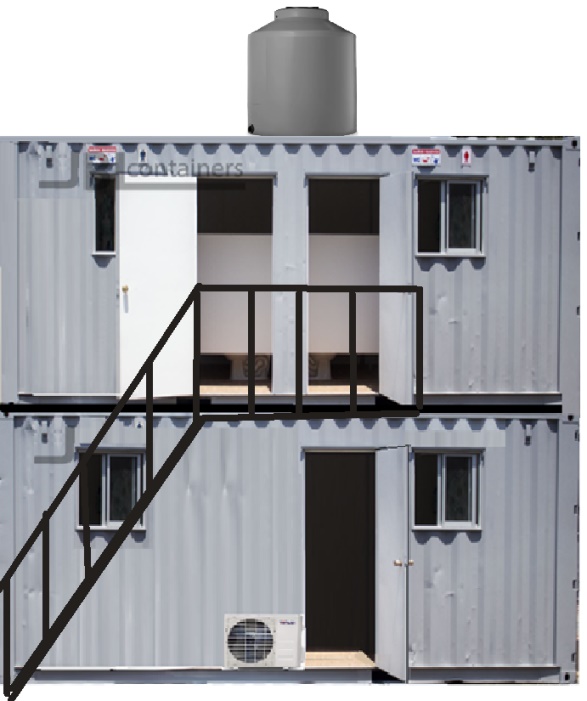 El conteiner de Baños debe estar en la parte superior de los VestidoresLos baños deben tener accesos atraves gradas metálicas Los baños deben tener la instalación desde el ingreso al tanque de agua hasta el desecho de residuos a los Tanques de 2000 LLos tanques de desechos de residuos sólidos (2 tanques de 2000 L) deben estar situadas detrás del conteiner de vestidores a nivel del pisoREQUISITOS COMPLEMENTARIOS   (Manifestar Aceptación)RESPONSABILIDAD DEL PROVEEDOREl proveedor adjudicado debe considerar lo siguiente:El proveedor adjudicado deberá correr con los gastos de alimentación, ingreso y salida de su personal técnico, además de indicar el tiempo de estadía en su oferta.PLAZO DE ENTREGA  (Manifestar Aceptación)El plazo de entrega será menor o igual a 60 días calendario, computables a partir del día siguiente de la suscripción del contrato administrativo.LUGAR DE ENTREGA.  (Manifestar Aceptación)La entrega se realizará en el Laboratorio de Yacimientos de Litio Bolivianos - Planta Llipi, ubicado en la Comunidad de Rio Grande, en la Provincia Nor Lipez del Municipio de Colcha K, del departamento de Potosí, a unos 170 Km, aproximadamente de la ciudad intermedia Uyuni.La entrega se realizará en cumplimiento a los REQUISITOS DE BIOSEGURIDAD EMPRESAS CONTRATISTAS OCASIONALES, el cual pueden descargar en el siguiente enlace:https://www.ylb.gob.bo/resources/protocolo_visitas/REQ-COVID-LLIPI-03%20REQUISITOS%20BIOSEGURIDAD%20CONTRATISTAS%20OCASIONALES.pdfGARANTÍAS (Manifestar Aceptación)Contra defectos de fabricaciónEl proveedor adjudicado presentara un Certificado de garantía de la Empresa o proveedor con una vigencia de 1 año contra defectos de fabricación.Garantía de cumplimiento de contratoCon el objeto de garantizar la correcta provisión de los bienes, objeto del contrato, el proponente adjudicado deberá presentar una Garantía de Cumplimiento de Contrato Equivalente al 7% del monto adjudicado. Esta debe cumplir con las siguientes características: Irrevocable, Renovable y de ejecución inmediata, emitida a nombre Yacimientos de Litio Bolivianos. Garantía de seriedad de propuestaEl proponente deberá presentar una Garantía equivalente al uno por ciento 1% del Precio Referencial de la Contratación.MULTAS O SANCIONES (Manifestar Aceptación)En caso de retraso de la entrega de los bienes adjudicados, se establece una multa de 6X1000 del monto de los bienes ENTREGADOS con retraso, por cada día de atraso.Estos Formularios son de apoyo, no siendo de uso obligatorio. La Entidad puede desarrollar sus propios instrumentos. DATOS GENERALES DEL PROCESODATOS GENERALES DEL PROCESODATOS GENERALES DEL PROCESODATOS GENERALES DEL PROCESODATOS GENERALES DEL PROCESODATOS GENERALES DEL PROCESODATOS GENERALES DEL PROCESODATOS GENERALES DEL PROCESODATOS GENERALES DEL PROCESODATOS GENERALES DEL PROCESODATOS GENERALES DEL PROCESODATOS GENERALES DEL PROCESODATOS GENERALES DEL PROCESODATOS GENERALES DEL PROCESODATOS GENERALES DEL PROCESODATOS GENERALES DEL PROCESODATOS GENERALES DEL PROCESODATOS GENERALES DEL PROCESODATOS GENERALES DEL PROCESODATOS GENERALES DEL PROCESODATOS GENERALES DEL PROCESODATOS GENERALES DEL PROCESODATOS GENERALES DEL PROCESODATOS GENERALES DEL PROCESODATOS GENERALES DEL PROCESODATOS GENERALES DEL PROCESODATOS GENERALES DEL PROCESOCUCE: - - - - ---Objeto de la contratación:Nombre del Proponente:Propuesta Económica:REQUISITOS EVALUADOSREQUISITOS EVALUADOSREQUISITOS EVALUADOSREQUISITOS EVALUADOSVerificación (Acto de Apertura)Verificación (Acto de Apertura)Verificación (Acto de Apertura)Verificación (Acto de Apertura)Verificación (Acto de Apertura)Verificación (Acto de Apertura)Verificación (Acto de Apertura)Verificación (Acto de Apertura)Verificación (Acto de Apertura)Verificación (Acto de Apertura)Verificación (Acto de Apertura)Verificación (Acto de Apertura)Verificación (Acto de Apertura)Evaluación Preliminar(Sesión Reservada)Evaluación Preliminar(Sesión Reservada)Evaluación Preliminar(Sesión Reservada)Evaluación Preliminar(Sesión Reservada)Evaluación Preliminar(Sesión Reservada)Evaluación Preliminar(Sesión Reservada)Evaluación Preliminar(Sesión Reservada)Evaluación Preliminar(Sesión Reservada)Evaluación Preliminar(Sesión Reservada)Evaluación Preliminar(Sesión Reservada)REQUISITOS EVALUADOSREQUISITOS EVALUADOSREQUISITOS EVALUADOSREQUISITOS EVALUADOSPRESENTÓPRESENTÓPRESENTÓPRESENTÓPRESENTÓPRESENTÓPRESENTÓPRESENTÓPRESENTÓPRESENTÓPRESENTÓPRESENTÓPRESENTÓEvaluación Preliminar(Sesión Reservada)Evaluación Preliminar(Sesión Reservada)Evaluación Preliminar(Sesión Reservada)Evaluación Preliminar(Sesión Reservada)Evaluación Preliminar(Sesión Reservada)Evaluación Preliminar(Sesión Reservada)Evaluación Preliminar(Sesión Reservada)Evaluación Preliminar(Sesión Reservada)Evaluación Preliminar(Sesión Reservada)Evaluación Preliminar(Sesión Reservada)REQUISITOS EVALUADOSREQUISITOS EVALUADOSREQUISITOS EVALUADOSREQUISITOS EVALUADOSSISISISISISINONONONONONONOCONTINUACONTINUACONTINUACONTINUACONTINUADESCALIFICADESCALIFICADESCALIFICADESCALIFICADESCALIFICADOCUMENTOS LEGALES Y ADMINISTRATIVOSDOCUMENTOS LEGALES Y ADMINISTRATIVOSDOCUMENTOS LEGALES Y ADMINISTRATIVOSDOCUMENTOS LEGALES Y ADMINISTRATIVOSFORMULARIO A-1 Presentación de Propuesta.FORMULARIO A-1 Presentación de Propuesta.FORMULARIO A-1 Presentación de Propuesta.FORMULARIO A-1 Presentación de Propuesta.FORMULARIO A-2a, A-2b o A-2c. Identificación del Proponente, según corresponda.FORMULARIO A-2a, A-2b o A-2c. Identificación del Proponente, según corresponda.FORMULARIO A-2a, A-2b o A-2c. Identificación del Proponente, según corresponda.FORMULARIO A-2a, A-2b o A-2c. Identificación del Proponente, según corresponda.En el casos de Asociaciones Accidentales cada asociado en forma independiente presentará: FORMULARIO A-2d Identificación de Integrantes de la Asociación Accidental.En el casos de Asociaciones Accidentales cada asociado en forma independiente presentará: FORMULARIO A-2d Identificación de Integrantes de la Asociación Accidental.En el casos de Asociaciones Accidentales cada asociado en forma independiente presentará: FORMULARIO A-2d Identificación de Integrantes de la Asociación Accidental.En el casos de Asociaciones Accidentales cada asociado en forma independiente presentará: FORMULARIO A-2d Identificación de Integrantes de la Asociación Accidental.Garantía de Seriedad de Propuesta o Depósito.Garantía de Seriedad de Propuesta o Depósito.Garantía de Seriedad de Propuesta o Depósito.Garantía de Seriedad de Propuesta o Depósito.PROPUESTA TÉCNICAPROPUESTA TÉCNICAPROPUESTA TÉCNICAPROPUESTA TÉCNICAFORMULARIO C-1. Especificaciones Técnicas. FORMULARIO C-1. Especificaciones Técnicas. FORMULARIO C-1. Especificaciones Técnicas. FORMULARIO C-1. Especificaciones Técnicas. FORMULARIO C-2. Condiciones Adicionales (cuando corresponda)FORMULARIO C-2. Condiciones Adicionales (cuando corresponda)FORMULARIO C-2. Condiciones Adicionales (cuando corresponda)FORMULARIO C-2. Condiciones Adicionales (cuando corresponda)PROPUESTA ECONÓMICAPROPUESTA ECONÓMICAPROPUESTA ECONÓMICAPROPUESTA ECONÓMICAFORMULARIO B-1. Propuesta Económica o Registro de propuesta verificado mediante Reporte Electrónico (*).FORMULARIO B-1. Propuesta Económica o Registro de propuesta verificado mediante Reporte Electrónico (*).FORMULARIO B-1. Propuesta Económica o Registro de propuesta verificado mediante Reporte Electrónico (*).FORMULARIO B-1. Propuesta Económica o Registro de propuesta verificado mediante Reporte Electrónico (*).DATOS DEL PROCESODATOS DEL PROCESODATOS DEL PROCESODATOS DEL PROCESODATOS DEL PROCESODATOS DEL PROCESODATOS DEL PROCESODATOS DEL PROCESODATOS DEL PROCESODATOS DEL PROCESODATOS DEL PROCESODATOS DEL PROCESODATOS DEL PROCESODATOS DEL PROCESODATOS DEL PROCESODATOS DEL PROCESODATOS DEL PROCESODATOS DEL PROCESODATOS DEL PROCESODATOS DEL PROCESODATOS DEL PROCESODATOS DEL PROCESODATOS DEL PROCESODATOS DEL PROCESODATOS DEL PROCESODATOS DEL PROCESODATOS DEL PROCESODATOS DEL PROCESODATOS DEL PROCESODATOS DEL PROCESODATOS DEL PROCESODATOS DEL PROCESODATOS DEL PROCESODATOS DEL PROCESOCUCECUCE:Objeto de la ContrataciónObjeto de la Contratación:ÍTEMÍTEM:N°NOMBRE DEL PROPONENTEVALOR LEÍDO DE LA PROPUESTAMONTO AJUSTADO POR REVISIÓN ARITMÉTICAMARGEN DE PREFERENCIA POR BIENES PRODUCIDOS EN EL PAÍS INDEPENDIENTEMENTE DEL ORIGEN DE LOS INSUMOS (0.90) O POR COSTO BRUTO DE PRODUCCIÓN(0.75 o 0.65)MARGEN DE PREFERENCIA PARA MyPES,ASOCIACIONES DE PEQUEÑOS PRODUCTORESY OECAS (0.80)FACTOR DE AJUSTE FINALPRECIO AJUSTADON°NOMBRE DEL PROPONENTEpp(**)MAPRA (*)fa1(**)fa2(**)(**)(**)123…nDATOS DEL PROCESODATOS DEL PROCESODATOS DEL PROCESODATOS DEL PROCESODATOS DEL PROCESODATOS DEL PROCESODATOS DEL PROCESODATOS DEL PROCESODATOS DEL PROCESODATOS DEL PROCESODATOS DEL PROCESODATOS DEL PROCESODATOS DEL PROCESODATOS DEL PROCESODATOS DEL PROCESODATOS DEL PROCESODATOS DEL PROCESODATOS DEL PROCESODATOS DEL PROCESODATOS DEL PROCESODATOS DEL PROCESODATOS DEL PROCESODATOS DEL PROCESODATOS DEL PROCESODATOS DEL PROCESODATOS DEL PROCESODATOS DEL PROCESODATOS DEL PROCESODATOS DEL PROCESODATOS DEL PROCESODATOS DEL PROCESODATOS DEL PROCESODATOS DEL PROCESODATOS DEL PROCESOCUCECUCE:Objeto de la ContrataciónObjeto de la Contratación:ProponenteProponente:N°DESCRIPCIÓN DEL ÍTEMVALOR LEÍDO DE LA PROPUESTAMONTO AJUSTADO POR REVISIÓN ARITMÉTICAMARGEN DE PREFERENCIA POR BIENES PRODUCIDOS EN EL PAÍS INDEPENDIENTEMENTE DEL ORIGEN DE LOS INSUMOS (0.90) O POR COSTO BRUTO DE PRODUCCIÓN(0.75 o 0.65) MARGEN DE PREFERENCIA PARA MyPES,ASOCIACIONES DE PEQUEÑOS PRODUCTORESY OECAS (0.80)FACTOR DE AJUSTE FINALPRECIO AJUSTADON°DESCRIPCIÓN DEL ÍTEMpp(**)MAPRA (*)fa1(**)fa2(**)(**)(**)1PA12PA23PA3……nPAnTOTAL PROPUESTA Bs.TOTAL PROPUESTA Bs.TOTAL PRECIO AJUSTADO (TPA)  Bs.TOTAL PRECIO AJUSTADO (TPA)  Bs.TOTAL PRECIO AJUSTADO (TPA)  Bs.(PA1+PA2+P3…..+PAn)N°NOMBRE DEL PROPONENTE (Por orden de prelación) TOTAL PRECIO AJUSTADO (TPA) 123…nESPECIFICACIONES TÉCNICASFormulario C-1(Llenado por la Entidad)PROPONENTESPROPONENTESPROPONENTESPROPONENTESPROPONENTESPROPONENTESPROPONENTESPROPONENTESESPECIFICACIONES TÉCNICASFormulario C-1(Llenado por la Entidad)PROPONENTE APROPONENTE APROPONENTE BPROPONENTE BPROPONENTE CPROPONENTE CPROPONENTE nPROPONENTE nESPECIFICACIONES TÉCNICASFormulario C-1(Llenado por la Entidad)CumpleNo cumpleCumpleNo cumpleCumpleNo cumpleCumpleNo cumpleMETODOLOGÍA CUMPLE/NO CUMPLE (señalar si cumple o no cumple)(señalar si cumple o no cumple)(señalar si cumple o no cumple)(señalar si cumple o no cumple)(señalar si cumple o no cumple)(señalar si cumple o no cumple)(señalar si cumple o no cumple)(señalar si cumple o no cumple)(Registrar el nombre y cargo del Funcionario habilitado para la firma del contrato)(Registrar el nombre o razón social del Proveedor)